Syllabus 	AFFILIATED COLLEGES  2020 – 2021 onwards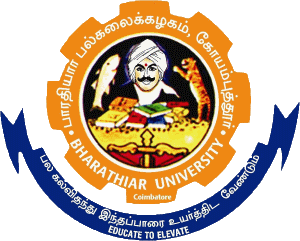 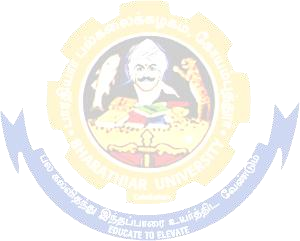 BHARATHIAR UNIVERSITY: COIMBATORE 641 046B.Sc. Apparel Fashion Designing Curriculum(For the students admitted during the academic year 2020 – 21 onwards)SCHEME OF EXAMINATION-Revised for Naan mudhalvanAdditional Credit CourseEarning Additional credit course is not mandatory for Programme Completion. Prescribed courses under UGC – SWAYAM/ MOOCS/ NPTEL will be available for the affiliated colleges, as an optional.$ for Viva: 20% External Marks and Report: 80%@ No University Examinations. Only Continuous Internal Assessment (CIA). #No Continuous Internal Assessment (CIA). Only University Examinations.For Elective theory courses: 25% Continuous Internal Assessment & 75% University ExaminationsFor Elective practical course 40% Continuous Internal Assessment & 60% University Examinations.*S-Strong; M-Medium; L-Low*S-Strong; M-Medium; L-Low*S-Strong; M-Medium; L-Low*S-Strong; M-Medium; L-Low*S-Strong; M-Medium; L-Low*S-Strong; M-Medium; L-Low*S-Strong; M-Medium; L-Low*S-Strong; M-Medium; L-Low*S-Strong; M-Medium; L-Low*S-Strong; M-Medium; L-Low*S-Strong; M-Medium; L-Low*S-Strong; M-Medium; L-Low*S-Strong; M-Medium; L-Low*S-Strong; M-Medium; L-Low*S-Strong; M-Medium; L-Low*S-Strong; M-Medium; L-Low*S-Strong; M-Medium; L-Low*S-Strong; M-Medium; L-Low*S-Strong; M-Medium; L-Low*S-Strong; M-Medium; L-Low*S-Strong; M-Medium; L-Low*S-Strong; M-Medium; L-Low*S-Strong; M-Medium; L-Low*S-Strong; M-Medium; L-Low*S-Strong; M-Medium; L-Low*S-Strong; M-Medium; L-Low*S-Strong; M-Medium; L-Low*S-Strong; M-Medium; L-Low*S-Strong; M-Medium; L-Low*S-Strong; M-Medium; L-Low*S-Strong; M-Medium; L-Low*S-Strong; M-Medium; L-Low*S-Strong; M-Medium; L-Low*S-Strong; M-Medium; L-Low*S-Strong; M-Medium; L-Low*S-Strong; M-Medium; L-Low*S-Strong; M-Medium; L-Low*S-Strong; M-Medium; L-Low*S-Strong; M-Medium; L-Low*S-Strong; M-Medium; L-LowB.Sc. APPAREL FASHION DESIGNINGSyllabus(With effect from 2020-21)Program Code:26Q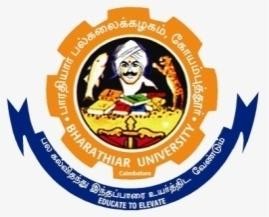 Bharathiar University(A State University, Accredited with “A” Grade by NAAC and 13th Rank among Indian Universities by MHRD-NIRF) Coimbatore 641 046, INDIAProgram Educational Objectives (PEOs)Program Educational Objectives (PEOs)PEO1After the completion a student can excel in the field of commercial garmentPEO2The student can create his own brands and designer labelsPEO3The student can start his enterprise as design studioPEO4The student can work as fashion stylist in reputed retail outletPEO5The student can start his career in the area of accessories designingPEO6The student can work as a fit analystPEO7The student can work as fashion photographerPEO8The student can work as stylist for fashion marketPEO9The student can work as a freelancerPEO10The student can work as fashion merchandiserProgram Specific Outcomes (PSOs)Program Specific Outcomes (PSOs)PSO1The student should learn about the basic concept of designing and design elementsPSO2The student will learn about manual fashion sketchingPSO3The student will learn about fashion illustrationPSO4The student will learn about digital designing using softwarePSO5The student will learn about manual pattern makingPSO6The student learns about various value addition process like dyeing, printing and embroideryPSO7The student will learn portfolio preparation and final collectionPSO8They learn about basic garment costingPSO9Students learns about the techniques of fashion draping and fashion photographyProgram Outcomes (POs)Program Outcomes (POs)PO1The student become thorough and skilled in the area of design development by using design softwarePO2They will know and study the behavioural characteristics of fabric and its application in fashion marketPO3The student should know various value addition techniquesPO4They should learn to manufacture proto samples by using manual or pattern CAD and stitchingPO5The student should know to drape a customized garment designPO6They should learn to implement design techniques in portfolio and collection makingPO7The student should learn the fashion market and its strategy including costing to commercialize his design in the international fashion scenarioCourse CodeTitle of the CourseCreditsHoursHoursDur. Hrs.Maximum MarksMaximum MarksMaximum MarksCourse CodeTitle of the CourseCreditsTheoryPracticalDur. Hrs.CIAESETotalFIRST SEMESTERFIRST SEMESTERFIRST SEMESTERFIRST SEMESTERFIRST SEMESTERFIRST SEMESTERFIRST SEMESTERFIRST SEMESTER11T/F/H/MLanguage I46-3257510012EEnglish I46-3257510013ACore Paper I - DesignConcepts and Methodology44-3257510013BCore Paper II - Basics ofTextile Manufacturing45-3257510013PCore Practical I - FashionSketching2-432030501APAllied Practical I - ComputerApplications Practical3-333045751FAEnvironmental Studies #22-3-5050TotalTotal23237---575SECOND SEMESTERSECOND SEMESTERSECOND SEMESTERSECOND SEMESTERSECOND SEMESTERSECOND SEMESTERSECOND SEMESTERSECOND SEMESTER21T/F/H/MLanguage II46-3257510022EEnglish II46-3257510023ACore Paper III - FashionAppreciation34-320557523PCore Practical II - SewingTechniques2-3320305023QCore Practical III - Pattern Making and Grading – I3-3330457523RCore Practical IV - FashionIllustration3-333045752AAAllied Paper II - Fundamentals of ApparelDesigning43-325751002FBValue Education – HumanRights #22-3-5050TotalTotal25219---625THIRD SEMESTERTHIRD SEMESTERTHIRD SEMESTERTHIRD SEMESTERTHIRD SEMESTERTHIRD SEMESTERTHIRD SEMESTERTHIRD SEMESTER33ACore Paper IV - History ofCostumes44-3257510033PCore Practical V - Pattern Making and Grading – II2-5320305033QCore Practical VI - Garment Construction for Knits3-6330457533RCore Practical VII - Computer Application inFashion – I2-632030503AAAllied Paper III - GarmentManufacturing Techniques44-325751003ZPSkill Based Subject I - Design for High End Knits -$3-33--753FA/B/C/DTamil @ / Advanced Tamil # (Or) Non-Major Elective I (Yoga for HumanExcellence) # / Women’s Rights #22-3--50TotalTotal201020---500FOURTH SEMESTERFOURTH SEMESTERFOURTH SEMESTERFOURTH SEMESTERFOURTH SEMESTERFOURTH SEMESTERFOURTH SEMESTERFOURTH SEMESTER43ACore Paper V - ApparelProduction Management45-3257510043BCore Paper VI - Textile WetProcessing44-3257510043PCore Practical VIII - Computer Application inFashion – II4-63406010043QCore Practical IX - Garment Construction – Woven3-643045754APAllied Practical IV - TextileWet Processing4-4340601004ZPSkill Based Subject II -Practical II Fabric Analysis and Designing3-333045754FA/B/C/DTamil @ / Advanced Tamil # (Or) Non-Major Elective II(General Awareness #)22-3-5050Total241119---600Internship Training in a Garment Unit / Boutique for 15 daysInternship Training in a Garment Unit / Boutique for 15 daysInternship Training in a Garment Unit / Boutique for 15 daysInternship Training in a Garment Unit / Boutique for 15 daysInternship Training in a Garment Unit / Boutique for 15 daysInternship Training in a Garment Unit / Boutique for 15 daysInternship Training in a Garment Unit / Boutique for 15 daysInternship Training in a Garment Unit / Boutique for 15 daysFIVTH SEMESTERFIVTH SEMESTERFIVTH SEMESTERFIVTH SEMESTERFIVTH SEMESTERFIVTH SEMESTERFIVTH SEMESTERFIVTH SEMESTER53ACore Paper VII - Fashion Entrepreneurship andRetailing45-3257510053PCore Practical X - Fashion Accessories andEmbellishment3-6430457553QCore Practical XI - ArtPortfolio4-43--10053RCore Practical XII - DrapingTechniques3-633045755EP/Q/AElective – I $4-43--1005ZPSkill Based Subject III - Design for Traditional Wear Party and Bridal Collection $35-3--7557VInternship Training – Viva-voce Report $2-----50Total231020---575SIXTH SEMESTERSIXTH SEMESTERSIXTH SEMESTERSIXTH SEMESTERSIXTH SEMESTERSIXTH SEMESTERSIXTH SEMESTERSIXTH SEMESTER63ACore Paper VIII - Fashion Business andCommunication45-3257510063BCore Paper IX - Garment Pricing and TradeDocumentation45-325751006EP/A/BElective Paper II4-431006EQ/C/RElective Paper III $4-53--1006ZPSkill Based Subject IVComputer Aided Pattern Designing3-5330457567VDesign Collection Project Viva-voce $4-63--10067AExtension Activities @ Naan Mudhalvan skill course: Employability Readiness-Naandi/Unnati/Quest/Izapy/IBM Skills build2-----50---50-Total251020---625Grand TotalGrand Total1408595---3500UGC – SWAYAM/ MOOCS/ NPTEL Additional Credit (Optional)UGC – SWAYAM/ MOOCS/ NPTEL Additional Credit (Optional)UGC – SWAYAM/ MOOCS/ NPTEL Additional Credit (Optional)UGC – SWAYAM/ MOOCS/ NPTEL Additional Credit (Optional)UGC – SWAYAM/ MOOCS/ NPTEL Additional Credit (Optional)UGC – SWAYAM/ MOOCS/ NPTEL Additional Credit (Optional)UGC – SWAYAM/ MOOCS/ NPTEL Additional Credit (Optional)UGC – SWAYAM/ MOOCS/ NPTEL Additional Credit (Optional)UGC – SWAYAM/ MOOCS/ NPTEL Additional Credit (Optional)Course codeCourse codeCourse code13ADESIGN CONCEPTS AND METHODOLOGYDESIGN CONCEPTS AND METHODOLOGYLTTPCCoreCoreCoreCorePaper IPaper I-44-4Pre-requisitePre-requisitePre-requisitePre-requisiteStudents required to have basic creativity andknack towards drawing	VeStudents required to have basic creativity andknack towards drawing	VeSyllabusrsionSyllabusrsion2020-20212020-20212020-2021Course Objectives:Course Objectives:Course Objectives:Course Objectives:Course Objectives:Course Objectives:Course Objectives:Course Objectives:Course Objectives:Course Objectives:Course Objectives:The main objectives of this course are to:To teach the basics of design elements and principles.To fulfill the bridge between industry and academic.To make the budding designer to work for world of fashion in order to fulfil the world class education in fashion design sector.The main objectives of this course are to:To teach the basics of design elements and principles.To fulfill the bridge between industry and academic.To make the budding designer to work for world of fashion in order to fulfil the world class education in fashion design sector.The main objectives of this course are to:To teach the basics of design elements and principles.To fulfill the bridge between industry and academic.To make the budding designer to work for world of fashion in order to fulfil the world class education in fashion design sector.The main objectives of this course are to:To teach the basics of design elements and principles.To fulfill the bridge between industry and academic.To make the budding designer to work for world of fashion in order to fulfil the world class education in fashion design sector.The main objectives of this course are to:To teach the basics of design elements and principles.To fulfill the bridge between industry and academic.To make the budding designer to work for world of fashion in order to fulfil the world class education in fashion design sector.The main objectives of this course are to:To teach the basics of design elements and principles.To fulfill the bridge between industry and academic.To make the budding designer to work for world of fashion in order to fulfil the world class education in fashion design sector.The main objectives of this course are to:To teach the basics of design elements and principles.To fulfill the bridge between industry and academic.To make the budding designer to work for world of fashion in order to fulfil the world class education in fashion design sector.The main objectives of this course are to:To teach the basics of design elements and principles.To fulfill the bridge between industry and academic.To make the budding designer to work for world of fashion in order to fulfil the world class education in fashion design sector.The main objectives of this course are to:To teach the basics of design elements and principles.To fulfill the bridge between industry and academic.To make the budding designer to work for world of fashion in order to fulfil the world class education in fashion design sector.The main objectives of this course are to:To teach the basics of design elements and principles.To fulfill the bridge between industry and academic.To make the budding designer to work for world of fashion in order to fulfil the world class education in fashion design sector.The main objectives of this course are to:To teach the basics of design elements and principles.To fulfill the bridge between industry and academic.To make the budding designer to work for world of fashion in order to fulfil the world class education in fashion design sector.Expected Course Outcomes:Expected Course Outcomes:Expected Course Outcomes:Expected Course Outcomes:Expected Course Outcomes:Expected Course Outcomes:Expected Course Outcomes:Expected Course Outcomes:Expected Course Outcomes:Expected Course Outcomes:Expected Course Outcomes:On the successful completion of the course, student will be able to:On the successful completion of the course, student will be able to:On the successful completion of the course, student will be able to:On the successful completion of the course, student will be able to:On the successful completion of the course, student will be able to:On the successful completion of the course, student will be able to:On the successful completion of the course, student will be able to:On the successful completion of the course, student will be able to:On the successful completion of the course, student will be able to:On the successful completion of the course, student will be able to:On the successful completion of the course, student will be able to:CO1CO1Remember the basics of Design ConceptsRemember the basics of Design ConceptsRemember the basics of Design ConceptsRemember the basics of Design ConceptsRemember the basics of Design ConceptsRemember the basics of Design ConceptsRemember the basics of Design ConceptsK1K1CO2CO2Understand the principles of design.Understand the principles of design.Understand the principles of design.Understand the principles of design.Understand the principles of design.Understand the principles of design.Understand the principles of design.K2K2CO3CO3Understand the importance color and its applicationUnderstand the importance color and its applicationUnderstand the importance color and its applicationUnderstand the importance color and its applicationUnderstand the importance color and its applicationUnderstand the importance color and its applicationUnderstand the importance color and its applicationK2K2CO4CO4Apply the concepts of unusual figures in dress makingApply the concepts of unusual figures in dress makingApply the concepts of unusual figures in dress makingApply the concepts of unusual figures in dress makingApply the concepts of unusual figures in dress makingApply the concepts of unusual figures in dress makingApply the concepts of unusual figures in dress makingK3K3CO5CO5Analyze the various colour and design conceptsAnalyze the various colour and design conceptsAnalyze the various colour and design conceptsAnalyze the various colour and design conceptsAnalyze the various colour and design conceptsAnalyze the various colour and design conceptsAnalyze the various colour and design conceptsK4K4K1 - Remember; K2 - Understand; K3 - Apply; K4 - Analyze; K5 - Evaluate; K6 – CreateK1 - Remember; K2 - Understand; K3 - Apply; K4 - Analyze; K5 - Evaluate; K6 – CreateK1 - Remember; K2 - Understand; K3 - Apply; K4 - Analyze; K5 - Evaluate; K6 – CreateK1 - Remember; K2 - Understand; K3 - Apply; K4 - Analyze; K5 - Evaluate; K6 – CreateK1 - Remember; K2 - Understand; K3 - Apply; K4 - Analyze; K5 - Evaluate; K6 – CreateK1 - Remember; K2 - Understand; K3 - Apply; K4 - Analyze; K5 - Evaluate; K6 – CreateK1 - Remember; K2 - Understand; K3 - Apply; K4 - Analyze; K5 - Evaluate; K6 – CreateK1 - Remember; K2 - Understand; K3 - Apply; K4 - Analyze; K5 - Evaluate; K6 – CreateK1 - Remember; K2 - Understand; K3 - Apply; K4 - Analyze; K5 - Evaluate; K6 – CreateK1 - Remember; K2 - Understand; K3 - Apply; K4 - Analyze; K5 - Evaluate; K6 – CreateK1 - Remember; K2 - Understand; K3 - Apply; K4 - Analyze; K5 - Evaluate; K6 – CreateUnit:1Unit:1Unit:1Elements Of DesignElements Of DesignElements Of Design11 hours11 hours11 hours11 hours11 hoursIntroduction to fashion - Fashion terminologies -Types of Design- basic, structural and decorative.Elements of design - form, shape, space, line, color and texture-Tudor fashion.Introduction to fashion - Fashion terminologies -Types of Design- basic, structural and decorative.Elements of design - form, shape, space, line, color and texture-Tudor fashion.Introduction to fashion - Fashion terminologies -Types of Design- basic, structural and decorative.Elements of design - form, shape, space, line, color and texture-Tudor fashion.Introduction to fashion - Fashion terminologies -Types of Design- basic, structural and decorative.Elements of design - form, shape, space, line, color and texture-Tudor fashion.Introduction to fashion - Fashion terminologies -Types of Design- basic, structural and decorative.Elements of design - form, shape, space, line, color and texture-Tudor fashion.Introduction to fashion - Fashion terminologies -Types of Design- basic, structural and decorative.Elements of design - form, shape, space, line, color and texture-Tudor fashion.Introduction to fashion - Fashion terminologies -Types of Design- basic, structural and decorative.Elements of design - form, shape, space, line, color and texture-Tudor fashion.Introduction to fashion - Fashion terminologies -Types of Design- basic, structural and decorative.Elements of design - form, shape, space, line, color and texture-Tudor fashion.Introduction to fashion - Fashion terminologies -Types of Design- basic, structural and decorative.Elements of design - form, shape, space, line, color and texture-Tudor fashion.Introduction to fashion - Fashion terminologies -Types of Design- basic, structural and decorative.Elements of design - form, shape, space, line, color and texture-Tudor fashion.Introduction to fashion - Fashion terminologies -Types of Design- basic, structural and decorative.Elements of design - form, shape, space, line, color and texture-Tudor fashion.Unit:2Unit:2Unit:2Principles Of DesignPrinciples Of DesignPrinciples Of Design11 hours11 hours11 hours11 hours11 hoursPrinciples of design-balance-formal, informal and radial, proportion, emphasis, rhythm andharmony.Principles of design-balance-formal, informal and radial, proportion, emphasis, rhythm andharmony.Principles of design-balance-formal, informal and radial, proportion, emphasis, rhythm andharmony.Principles of design-balance-formal, informal and radial, proportion, emphasis, rhythm andharmony.Principles of design-balance-formal, informal and radial, proportion, emphasis, rhythm andharmony.Principles of design-balance-formal, informal and radial, proportion, emphasis, rhythm andharmony.Principles of design-balance-formal, informal and radial, proportion, emphasis, rhythm andharmony.Principles of design-balance-formal, informal and radial, proportion, emphasis, rhythm andharmony.Principles of design-balance-formal, informal and radial, proportion, emphasis, rhythm andharmony.Principles of design-balance-formal, informal and radial, proportion, emphasis, rhythm andharmony.Principles of design-balance-formal, informal and radial, proportion, emphasis, rhythm andharmony.Unit:3Unit:3Unit:3ColoursColours13 hours13 hours13 hours13 hours13 hours13 hoursColor wheel - Primary, secondary and tertiary colors. Color scheme - Hue, Value and Chroma,Tint, Tone, shade. Color harmony, Seasonal colors, Color psychology.Color wheel - Primary, secondary and tertiary colors. Color scheme - Hue, Value and Chroma,Tint, Tone, shade. Color harmony, Seasonal colors, Color psychology.Color wheel - Primary, secondary and tertiary colors. Color scheme - Hue, Value and Chroma,Tint, Tone, shade. Color harmony, Seasonal colors, Color psychology.Color wheel - Primary, secondary and tertiary colors. Color scheme - Hue, Value and Chroma,Tint, Tone, shade. Color harmony, Seasonal colors, Color psychology.Color wheel - Primary, secondary and tertiary colors. Color scheme - Hue, Value and Chroma,Tint, Tone, shade. Color harmony, Seasonal colors, Color psychology.Color wheel - Primary, secondary and tertiary colors. Color scheme - Hue, Value and Chroma,Tint, Tone, shade. Color harmony, Seasonal colors, Color psychology.Color wheel - Primary, secondary and tertiary colors. Color scheme - Hue, Value and Chroma,Tint, Tone, shade. Color harmony, Seasonal colors, Color psychology.Color wheel - Primary, secondary and tertiary colors. Color scheme - Hue, Value and Chroma,Tint, Tone, shade. Color harmony, Seasonal colors, Color psychology.Color wheel - Primary, secondary and tertiary colors. Color scheme - Hue, Value and Chroma,Tint, Tone, shade. Color harmony, Seasonal colors, Color psychology.Color wheel - Primary, secondary and tertiary colors. Color scheme - Hue, Value and Chroma,Tint, Tone, shade. Color harmony, Seasonal colors, Color psychology.Color wheel - Primary, secondary and tertiary colors. Color scheme - Hue, Value and Chroma,Tint, Tone, shade. Color harmony, Seasonal colors, Color psychology.Unit:4Unit:4Unit:4Shapes And SilhouettesShapes And Silhouettes13 hours13 hours13 hours13 hours13 hours13 hoursDesigning dresses for unusual figures – becoming and unbecoming – for the following figure types. Stout figure, thin figure, slender figure, narrow shoulders, broad shoulders, round shoulders, large bust, flat chest, large hip, large abdomen, round face, large face, small face, prominent chinand jaw, prominent forehead.Designing dresses for unusual figures – becoming and unbecoming – for the following figure types. Stout figure, thin figure, slender figure, narrow shoulders, broad shoulders, round shoulders, large bust, flat chest, large hip, large abdomen, round face, large face, small face, prominent chinand jaw, prominent forehead.Designing dresses for unusual figures – becoming and unbecoming – for the following figure types. Stout figure, thin figure, slender figure, narrow shoulders, broad shoulders, round shoulders, large bust, flat chest, large hip, large abdomen, round face, large face, small face, prominent chinand jaw, prominent forehead.Designing dresses for unusual figures – becoming and unbecoming – for the following figure types. Stout figure, thin figure, slender figure, narrow shoulders, broad shoulders, round shoulders, large bust, flat chest, large hip, large abdomen, round face, large face, small face, prominent chinand jaw, prominent forehead.Designing dresses for unusual figures – becoming and unbecoming – for the following figure types. Stout figure, thin figure, slender figure, narrow shoulders, broad shoulders, round shoulders, large bust, flat chest, large hip, large abdomen, round face, large face, small face, prominent chinand jaw, prominent forehead.Designing dresses for unusual figures – becoming and unbecoming – for the following figure types. Stout figure, thin figure, slender figure, narrow shoulders, broad shoulders, round shoulders, large bust, flat chest, large hip, large abdomen, round face, large face, small face, prominent chinand jaw, prominent forehead.Designing dresses for unusual figures – becoming and unbecoming – for the following figure types. Stout figure, thin figure, slender figure, narrow shoulders, broad shoulders, round shoulders, large bust, flat chest, large hip, large abdomen, round face, large face, small face, prominent chinand jaw, prominent forehead.Designing dresses for unusual figures – becoming and unbecoming – for the following figure types. Stout figure, thin figure, slender figure, narrow shoulders, broad shoulders, round shoulders, large bust, flat chest, large hip, large abdomen, round face, large face, small face, prominent chinand jaw, prominent forehead.Designing dresses for unusual figures – becoming and unbecoming – for the following figure types. Stout figure, thin figure, slender figure, narrow shoulders, broad shoulders, round shoulders, large bust, flat chest, large hip, large abdomen, round face, large face, small face, prominent chinand jaw, prominent forehead.Designing dresses for unusual figures – becoming and unbecoming – for the following figure types. Stout figure, thin figure, slender figure, narrow shoulders, broad shoulders, round shoulders, large bust, flat chest, large hip, large abdomen, round face, large face, small face, prominent chinand jaw, prominent forehead.Designing dresses for unusual figures – becoming and unbecoming – for the following figure types. Stout figure, thin figure, slender figure, narrow shoulders, broad shoulders, round shoulders, large bust, flat chest, large hip, large abdomen, round face, large face, small face, prominent chinand jaw, prominent forehead.Unit:5Unit:5Unit:5AccessoriesAccessories12 hours12 hours12 hours12 hours12 hours12 hoursIntroduction to Fashion accessories, trimmings and decoration. Wardrobe planning for differentage groups, factors influencing wardrobe selection, Fashion and season.Introduction to Fashion accessories, trimmings and decoration. Wardrobe planning for differentage groups, factors influencing wardrobe selection, Fashion and season.Introduction to Fashion accessories, trimmings and decoration. Wardrobe planning for differentage groups, factors influencing wardrobe selection, Fashion and season.Introduction to Fashion accessories, trimmings and decoration. Wardrobe planning for differentage groups, factors influencing wardrobe selection, Fashion and season.Introduction to Fashion accessories, trimmings and decoration. Wardrobe planning for differentage groups, factors influencing wardrobe selection, Fashion and season.Introduction to Fashion accessories, trimmings and decoration. Wardrobe planning for differentage groups, factors influencing wardrobe selection, Fashion and season.Introduction to Fashion accessories, trimmings and decoration. Wardrobe planning for differentage groups, factors influencing wardrobe selection, Fashion and season.Introduction to Fashion accessories, trimmings and decoration. Wardrobe planning for differentage groups, factors influencing wardrobe selection, Fashion and season.Introduction to Fashion accessories, trimmings and decoration. Wardrobe planning for differentage groups, factors influencing wardrobe selection, Fashion and season.Introduction to Fashion accessories, trimmings and decoration. Wardrobe planning for differentage groups, factors influencing wardrobe selection, Fashion and season.Introduction to Fashion accessories, trimmings and decoration. Wardrobe planning for differentage groups, factors influencing wardrobe selection, Fashion and season.Total Lecture hoursTotal Lecture hours60 hours60 hours60 hours60 hours60 hours60 hoursText Book(s)Text Book(s)Text Book(s)Text Book(s)Text Book(s)Text Book(s)Text Book(s)Text Book(s)Text Book(s)Text Book(s)Text Book(s)1Colour Harmony – A Guide To Creative Colour Combinations, Bride M. Whelan, RockportPublishers, USA, 1997.Colour Harmony – A Guide To Creative Colour Combinations, Bride M. Whelan, RockportPublishers, USA, 1997.Colour Harmony – A Guide To Creative Colour Combinations, Bride M. Whelan, RockportPublishers, USA, 1997.Colour Harmony – A Guide To Creative Colour Combinations, Bride M. Whelan, RockportPublishers, USA, 1997.Colour Harmony – A Guide To Creative Colour Combinations, Bride M. Whelan, RockportPublishers, USA, 1997.Colour Harmony – A Guide To Creative Colour Combinations, Bride M. Whelan, RockportPublishers, USA, 1997.Colour Harmony – A Guide To Creative Colour Combinations, Bride M. Whelan, RockportPublishers, USA, 1997.Colour Harmony – A Guide To Creative Colour Combinations, Bride M. Whelan, RockportPublishers, USA, 1997.Colour Harmony – A Guide To Creative Colour Combinations, Bride M. Whelan, RockportPublishers, USA, 1997.Colour Harmony – A Guide To Creative Colour Combinations, Bride M. Whelan, RockportPublishers, USA, 1997.2Elements of Fashion and Apparel Design, Sumathi.G.J, New Age International (P) Ltd, NewDelhi , 2002.Elements of Fashion and Apparel Design, Sumathi.G.J, New Age International (P) Ltd, NewDelhi , 2002.Elements of Fashion and Apparel Design, Sumathi.G.J, New Age International (P) Ltd, NewDelhi , 2002.Elements of Fashion and Apparel Design, Sumathi.G.J, New Age International (P) Ltd, NewDelhi , 2002.Elements of Fashion and Apparel Design, Sumathi.G.J, New Age International (P) Ltd, NewDelhi , 2002.Elements of Fashion and Apparel Design, Sumathi.G.J, New Age International (P) Ltd, NewDelhi , 2002.Elements of Fashion and Apparel Design, Sumathi.G.J, New Age International (P) Ltd, NewDelhi , 2002.Elements of Fashion and Apparel Design, Sumathi.G.J, New Age International (P) Ltd, NewDelhi , 2002.Elements of Fashion and Apparel Design, Sumathi.G.J, New Age International (P) Ltd, NewDelhi , 2002.Elements of Fashion and Apparel Design, Sumathi.G.J, New Age International (P) Ltd, NewDelhi , 2002.3A Complete Guide to Fashion Designing, Jenny Davis, Bharat Bhushan AbhishekPublication, Chandigarh, 2006.A Complete Guide to Fashion Designing, Jenny Davis, Bharat Bhushan AbhishekPublication, Chandigarh, 2006.A Complete Guide to Fashion Designing, Jenny Davis, Bharat Bhushan AbhishekPublication, Chandigarh, 2006.A Complete Guide to Fashion Designing, Jenny Davis, Bharat Bhushan AbhishekPublication, Chandigarh, 2006.A Complete Guide to Fashion Designing, Jenny Davis, Bharat Bhushan AbhishekPublication, Chandigarh, 2006.A Complete Guide to Fashion Designing, Jenny Davis, Bharat Bhushan AbhishekPublication, Chandigarh, 2006.A Complete Guide to Fashion Designing, Jenny Davis, Bharat Bhushan AbhishekPublication, Chandigarh, 2006.A Complete Guide to Fashion Designing, Jenny Davis, Bharat Bhushan AbhishekPublication, Chandigarh, 2006.A Complete Guide to Fashion Designing, Jenny Davis, Bharat Bhushan AbhishekPublication, Chandigarh, 2006.A Complete Guide to Fashion Designing, Jenny Davis, Bharat Bhushan AbhishekPublication, Chandigarh, 2006.Reference BooksReference Books1Fashion Design, Kathryn Mckelvey & Janine Munslow, Blackwell Publication, New Jersey,2003.2Encyclopedia of Fashion Details, Patric John Ireland, Prentice Hall, New Jersey, 1987.Related Online Contents [MOOC, SWAYAM, NPTEL, Websites etc.]Related Online Contents [MOOC, SWAYAM, NPTEL, Websites etc.]1https://www.canva.com/learn/design-elements-principles/2https://www.slideshare.net/rhonrhonz/design-for-different-figure-types3https://www.colormatters.com/color-and-design/basic-color-theory4https://www.chicatanyage.com/planning-your-wardrobe-for-the-new-season/Course Designed By: Ms. R SnehaCourse Designed By: Ms. R SnehaMapping with Programme OutcomesMapping with Programme OutcomesMapping with Programme OutcomesMapping with Programme OutcomesMapping with Programme OutcomesMapping with Programme OutcomesMapping with Programme OutcomesMapping with Programme OutcomesCOsPO1PO2PO3PO4PO5PO6PO7CO1MMMMMSMCO2MMMMMSMCO3MMMMMSMCO4MMMMMSMCO5MMMMMSMCourse codeCourse codeCourse code13BBASICS OF TEXTILE MANUFACTURINGBASICS OF TEXTILE MANUFACTURINGLTTPCCoreCoreCoreCorePaper IIPaper II-44-4Pre-requisitePre-requisitePre-requisitePre-requisiteBasic knowledge of science	VeBasic knowledge of science	VeSyllabusrsionSyllabusrsion2020-20212020-20212020-2021Course Objectives:Course Objectives:Course Objectives:Course Objectives:Course Objectives:Course Objectives:Course Objectives:Course Objectives:Course Objectives:Course Objectives:Course Objectives:The main objectives of this course are to:Learn how fibre is spun to yarn and made into fabrics by understanding each processLearn the basics of knitting and weavingNew fibres innovated is also discussedThe main objectives of this course are to:Learn how fibre is spun to yarn and made into fabrics by understanding each processLearn the basics of knitting and weavingNew fibres innovated is also discussedThe main objectives of this course are to:Learn how fibre is spun to yarn and made into fabrics by understanding each processLearn the basics of knitting and weavingNew fibres innovated is also discussedThe main objectives of this course are to:Learn how fibre is spun to yarn and made into fabrics by understanding each processLearn the basics of knitting and weavingNew fibres innovated is also discussedThe main objectives of this course are to:Learn how fibre is spun to yarn and made into fabrics by understanding each processLearn the basics of knitting and weavingNew fibres innovated is also discussedThe main objectives of this course are to:Learn how fibre is spun to yarn and made into fabrics by understanding each processLearn the basics of knitting and weavingNew fibres innovated is also discussedThe main objectives of this course are to:Learn how fibre is spun to yarn and made into fabrics by understanding each processLearn the basics of knitting and weavingNew fibres innovated is also discussedThe main objectives of this course are to:Learn how fibre is spun to yarn and made into fabrics by understanding each processLearn the basics of knitting and weavingNew fibres innovated is also discussedThe main objectives of this course are to:Learn how fibre is spun to yarn and made into fabrics by understanding each processLearn the basics of knitting and weavingNew fibres innovated is also discussedThe main objectives of this course are to:Learn how fibre is spun to yarn and made into fabrics by understanding each processLearn the basics of knitting and weavingNew fibres innovated is also discussedThe main objectives of this course are to:Learn how fibre is spun to yarn and made into fabrics by understanding each processLearn the basics of knitting and weavingNew fibres innovated is also discussedExpected Course Outcomes:Expected Course Outcomes:Expected Course Outcomes:Expected Course Outcomes:Expected Course Outcomes:Expected Course Outcomes:Expected Course Outcomes:Expected Course Outcomes:Expected Course Outcomes:Expected Course Outcomes:Expected Course Outcomes:On the successful completion of the course, student will be able to:On the successful completion of the course, student will be able to:On the successful completion of the course, student will be able to:On the successful completion of the course, student will be able to:On the successful completion of the course, student will be able to:On the successful completion of the course, student will be able to:On the successful completion of the course, student will be able to:On the successful completion of the course, student will be able to:On the successful completion of the course, student will be able to:On the successful completion of the course, student will be able to:On the successful completion of the course, student will be able to:CO1CO1Remember about the basic types of fibreRemember about the basic types of fibreRemember about the basic types of fibreRemember about the basic types of fibreRemember about the basic types of fibreRemember about the basic types of fibreRemember about the basic types of fibreK1K1CO2CO2Understand the manufacturing process of fibresUnderstand the manufacturing process of fibresUnderstand the manufacturing process of fibresUnderstand the manufacturing process of fibresUnderstand the manufacturing process of fibresUnderstand the manufacturing process of fibresUnderstand the manufacturing process of fibresK2K2CO3CO3Understand the different varieties of yarn and its formationUnderstand the different varieties of yarn and its formationUnderstand the different varieties of yarn and its formationUnderstand the different varieties of yarn and its formationUnderstand the different varieties of yarn and its formationUnderstand the different varieties of yarn and its formationUnderstand the different varieties of yarn and its formationK2K2CO4CO4Understand the basics of fabric formationUnderstand the basics of fabric formationUnderstand the basics of fabric formationUnderstand the basics of fabric formationUnderstand the basics of fabric formationUnderstand the basics of fabric formationUnderstand the basics of fabric formationK2K2CO5CO5Analyze the importance of fibre selection in designingAnalyze the importance of fibre selection in designingAnalyze the importance of fibre selection in designingAnalyze the importance of fibre selection in designingAnalyze the importance of fibre selection in designingAnalyze the importance of fibre selection in designingAnalyze the importance of fibre selection in designingK4K4K1 - Remember; K2 - Understand; K3 - Apply; K4 - Analyze; K5 - Evaluate; K6 – CreateK1 - Remember; K2 - Understand; K3 - Apply; K4 - Analyze; K5 - Evaluate; K6 – CreateK1 - Remember; K2 - Understand; K3 - Apply; K4 - Analyze; K5 - Evaluate; K6 – CreateK1 - Remember; K2 - Understand; K3 - Apply; K4 - Analyze; K5 - Evaluate; K6 – CreateK1 - Remember; K2 - Understand; K3 - Apply; K4 - Analyze; K5 - Evaluate; K6 – CreateK1 - Remember; K2 - Understand; K3 - Apply; K4 - Analyze; K5 - Evaluate; K6 – CreateK1 - Remember; K2 - Understand; K3 - Apply; K4 - Analyze; K5 - Evaluate; K6 – CreateK1 - Remember; K2 - Understand; K3 - Apply; K4 - Analyze; K5 - Evaluate; K6 – CreateK1 - Remember; K2 - Understand; K3 - Apply; K4 - Analyze; K5 - Evaluate; K6 – CreateK1 - Remember; K2 - Understand; K3 - Apply; K4 - Analyze; K5 - Evaluate; K6 – CreateK1 - Remember; K2 - Understand; K3 - Apply; K4 - Analyze; K5 - Evaluate; K6 – CreateUnit:1Unit:1Unit:1Textile FibresTextile FibresTextile Fibres14 hours14 hours14 hours14 hours14 hoursFiber – Classification of textile fibres-General properties of fibres – Polymers-types ofpolymerization Production sequence of cotton -jute- linen.Fiber – Classification of textile fibres-General properties of fibres – Polymers-types ofpolymerization Production sequence of cotton -jute- linen.Fiber – Classification of textile fibres-General properties of fibres – Polymers-types ofpolymerization Production sequence of cotton -jute- linen.Fiber – Classification of textile fibres-General properties of fibres – Polymers-types ofpolymerization Production sequence of cotton -jute- linen.Fiber – Classification of textile fibres-General properties of fibres – Polymers-types ofpolymerization Production sequence of cotton -jute- linen.Fiber – Classification of textile fibres-General properties of fibres – Polymers-types ofpolymerization Production sequence of cotton -jute- linen.Fiber – Classification of textile fibres-General properties of fibres – Polymers-types ofpolymerization Production sequence of cotton -jute- linen.Fiber – Classification of textile fibres-General properties of fibres – Polymers-types ofpolymerization Production sequence of cotton -jute- linen.Fiber – Classification of textile fibres-General properties of fibres – Polymers-types ofpolymerization Production sequence of cotton -jute- linen.Fiber – Classification of textile fibres-General properties of fibres – Polymers-types ofpolymerization Production sequence of cotton -jute- linen.Fiber – Classification of textile fibres-General properties of fibres – Polymers-types ofpolymerization Production sequence of cotton -jute- linen.Unit:2Unit:2Unit:2Animal and Minor FibresAnimal and Minor FibresAnimal and Minor Fibres15 hours15 hours15 hours15 hours15 hoursProcess sequence and properties of wool and silk – Wild silk types, Uses of pineapple fibre – milk fibre – spider silk – banana fibre.Process sequence and properties of wool and silk – Wild silk types, Uses of pineapple fibre – milk fibre – spider silk – banana fibre.Process sequence and properties of wool and silk – Wild silk types, Uses of pineapple fibre – milk fibre – spider silk – banana fibre.Process sequence and properties of wool and silk – Wild silk types, Uses of pineapple fibre – milk fibre – spider silk – banana fibre.Process sequence and properties of wool and silk – Wild silk types, Uses of pineapple fibre – milk fibre – spider silk – banana fibre.Process sequence and properties of wool and silk – Wild silk types, Uses of pineapple fibre – milk fibre – spider silk – banana fibre.Process sequence and properties of wool and silk – Wild silk types, Uses of pineapple fibre – milk fibre – spider silk – banana fibre.Process sequence and properties of wool and silk – Wild silk types, Uses of pineapple fibre – milk fibre – spider silk – banana fibre.Process sequence and properties of wool and silk – Wild silk types, Uses of pineapple fibre – milk fibre – spider silk – banana fibre.Process sequence and properties of wool and silk – Wild silk types, Uses of pineapple fibre – milk fibre – spider silk – banana fibre.Process sequence and properties of wool and silk – Wild silk types, Uses of pineapple fibre – milk fibre – spider silk – banana fibre.Unit:3Unit:3Unit:3Production of Synthetic and Semi Synthetic FibresProduction of Synthetic and Semi Synthetic Fibres14 hours14 hours14 hours14 hours14 hours14 hoursProduction process of Semi synthetic fibres-viscose rayon and bamboo fibre Production process of synthetic fibres, Properties and uses: polyester and nylon fibre.Production process of Semi synthetic fibres-viscose rayon and bamboo fibre Production process of synthetic fibres, Properties and uses: polyester and nylon fibre.Production process of Semi synthetic fibres-viscose rayon and bamboo fibre Production process of synthetic fibres, Properties and uses: polyester and nylon fibre.Production process of Semi synthetic fibres-viscose rayon and bamboo fibre Production process of synthetic fibres, Properties and uses: polyester and nylon fibre.Production process of Semi synthetic fibres-viscose rayon and bamboo fibre Production process of synthetic fibres, Properties and uses: polyester and nylon fibre.Production process of Semi synthetic fibres-viscose rayon and bamboo fibre Production process of synthetic fibres, Properties and uses: polyester and nylon fibre.Production process of Semi synthetic fibres-viscose rayon and bamboo fibre Production process of synthetic fibres, Properties and uses: polyester and nylon fibre.Production process of Semi synthetic fibres-viscose rayon and bamboo fibre Production process of synthetic fibres, Properties and uses: polyester and nylon fibre.Production process of Semi synthetic fibres-viscose rayon and bamboo fibre Production process of synthetic fibres, Properties and uses: polyester and nylon fibre.Production process of Semi synthetic fibres-viscose rayon and bamboo fibre Production process of synthetic fibres, Properties and uses: polyester and nylon fibre.Production process of Semi synthetic fibres-viscose rayon and bamboo fibre Production process of synthetic fibres, Properties and uses: polyester and nylon fibre.Unit:4Unit:4Unit:4Yarn ProductionYarn Production16 hours16 hours16 hours16 hours16 hours16 hoursShort staple spinning system-Classification of yarn-Uses of blended yarn Texturized yarn: methods and types of textured yarns.Sewing thread: types, essential properties and applications-Yarn numbering systems.Short staple spinning system-Classification of yarn-Uses of blended yarn Texturized yarn: methods and types of textured yarns.Sewing thread: types, essential properties and applications-Yarn numbering systems.Short staple spinning system-Classification of yarn-Uses of blended yarn Texturized yarn: methods and types of textured yarns.Sewing thread: types, essential properties and applications-Yarn numbering systems.Short staple spinning system-Classification of yarn-Uses of blended yarn Texturized yarn: methods and types of textured yarns.Sewing thread: types, essential properties and applications-Yarn numbering systems.Short staple spinning system-Classification of yarn-Uses of blended yarn Texturized yarn: methods and types of textured yarns.Sewing thread: types, essential properties and applications-Yarn numbering systems.Short staple spinning system-Classification of yarn-Uses of blended yarn Texturized yarn: methods and types of textured yarns.Sewing thread: types, essential properties and applications-Yarn numbering systems.Short staple spinning system-Classification of yarn-Uses of blended yarn Texturized yarn: methods and types of textured yarns.Sewing thread: types, essential properties and applications-Yarn numbering systems.Short staple spinning system-Classification of yarn-Uses of blended yarn Texturized yarn: methods and types of textured yarns.Sewing thread: types, essential properties and applications-Yarn numbering systems.Short staple spinning system-Classification of yarn-Uses of blended yarn Texturized yarn: methods and types of textured yarns.Sewing thread: types, essential properties and applications-Yarn numbering systems.Short staple spinning system-Classification of yarn-Uses of blended yarn Texturized yarn: methods and types of textured yarns.Sewing thread: types, essential properties and applications-Yarn numbering systems.Short staple spinning system-Classification of yarn-Uses of blended yarn Texturized yarn: methods and types of textured yarns.Sewing thread: types, essential properties and applications-Yarn numbering systems.Unit:5Unit:5Unit:5Fabric ProductionFabric Production16 hours16 hours16 hours16 hours16 hours16 hoursKnitting: knitting elements-types of needles-knitting cycle of latch needle with sinkers.Weaving: Sequence of Preparatory Processes for Weaving - Important Motions of Weaving Comparison of knitting – basics of nonwoven, braiding and netting.Knitting: knitting elements-types of needles-knitting cycle of latch needle with sinkers.Weaving: Sequence of Preparatory Processes for Weaving - Important Motions of Weaving Comparison of knitting – basics of nonwoven, braiding and netting.Knitting: knitting elements-types of needles-knitting cycle of latch needle with sinkers.Weaving: Sequence of Preparatory Processes for Weaving - Important Motions of Weaving Comparison of knitting – basics of nonwoven, braiding and netting.Knitting: knitting elements-types of needles-knitting cycle of latch needle with sinkers.Weaving: Sequence of Preparatory Processes for Weaving - Important Motions of Weaving Comparison of knitting – basics of nonwoven, braiding and netting.Knitting: knitting elements-types of needles-knitting cycle of latch needle with sinkers.Weaving: Sequence of Preparatory Processes for Weaving - Important Motions of Weaving Comparison of knitting – basics of nonwoven, braiding and netting.Knitting: knitting elements-types of needles-knitting cycle of latch needle with sinkers.Weaving: Sequence of Preparatory Processes for Weaving - Important Motions of Weaving Comparison of knitting – basics of nonwoven, braiding and netting.Knitting: knitting elements-types of needles-knitting cycle of latch needle with sinkers.Weaving: Sequence of Preparatory Processes for Weaving - Important Motions of Weaving Comparison of knitting – basics of nonwoven, braiding and netting.Knitting: knitting elements-types of needles-knitting cycle of latch needle with sinkers.Weaving: Sequence of Preparatory Processes for Weaving - Important Motions of Weaving Comparison of knitting – basics of nonwoven, braiding and netting.Knitting: knitting elements-types of needles-knitting cycle of latch needle with sinkers.Weaving: Sequence of Preparatory Processes for Weaving - Important Motions of Weaving Comparison of knitting – basics of nonwoven, braiding and netting.Knitting: knitting elements-types of needles-knitting cycle of latch needle with sinkers.Weaving: Sequence of Preparatory Processes for Weaving - Important Motions of Weaving Comparison of knitting – basics of nonwoven, braiding and netting.Knitting: knitting elements-types of needles-knitting cycle of latch needle with sinkers.Weaving: Sequence of Preparatory Processes for Weaving - Important Motions of Weaving Comparison of knitting – basics of nonwoven, braiding and netting.Total Lecture hoursTotal Lecture hours75 hours75 hours75 hours75 hours75 hours75 hoursText Book(s)Text Book(s)Text Book(s)Text Book(s)Text Book(s)Text Book(s)Text Book(s)Text Book(s)Text Book(s)Text Book(s)Text Book(s)1Textile Fibers: Technology of Textile Processing, Vol.I, Shenai. V.A. Sevak Publications,Mumbai, 1996.Textile Fibers: Technology of Textile Processing, Vol.I, Shenai. V.A. Sevak Publications,Mumbai, 1996.Textile Fibers: Technology of Textile Processing, Vol.I, Shenai. V.A. Sevak Publications,Mumbai, 1996.Textile Fibers: Technology of Textile Processing, Vol.I, Shenai. V.A. Sevak Publications,Mumbai, 1996.Textile Fibers: Technology of Textile Processing, Vol.I, Shenai. V.A. Sevak Publications,Mumbai, 1996.Textile Fibers: Technology of Textile Processing, Vol.I, Shenai. V.A. Sevak Publications,Mumbai, 1996.Textile Fibers: Technology of Textile Processing, Vol.I, Shenai. V.A. Sevak Publications,Mumbai, 1996.Textile Fibers: Technology of Textile Processing, Vol.I, Shenai. V.A. Sevak Publications,Mumbai, 1996.Textile Fibers: Technology of Textile Processing, Vol.I, Shenai. V.A. Sevak Publications,Mumbai, 1996.Textile Fibers: Technology of Textile Processing, Vol.I, Shenai. V.A. Sevak Publications,Mumbai, 1996.2The Motivate Series – Textiles, Wynne, A, Macmillan Education Ltd., London, 1997.The Motivate Series – Textiles, Wynne, A, Macmillan Education Ltd., London, 1997.The Motivate Series – Textiles, Wynne, A, Macmillan Education Ltd., London, 1997.The Motivate Series – Textiles, Wynne, A, Macmillan Education Ltd., London, 1997.The Motivate Series – Textiles, Wynne, A, Macmillan Education Ltd., London, 1997.The Motivate Series – Textiles, Wynne, A, Macmillan Education Ltd., London, 1997.The Motivate Series – Textiles, Wynne, A, Macmillan Education Ltd., London, 1997.The Motivate Series – Textiles, Wynne, A, Macmillan Education Ltd., London, 1997.The Motivate Series – Textiles, Wynne, A, Macmillan Education Ltd., London, 1997.The Motivate Series – Textiles, Wynne, A, Macmillan Education Ltd., London, 1997.3A Text Book of Fiber Science and Technology, Mishra, S.P. New Age International (P) LtdPublishers, New Delhi, 2000.A Text Book of Fiber Science and Technology, Mishra, S.P. New Age International (P) LtdPublishers, New Delhi, 2000.A Text Book of Fiber Science and Technology, Mishra, S.P. New Age International (P) LtdPublishers, New Delhi, 2000.A Text Book of Fiber Science and Technology, Mishra, S.P. New Age International (P) LtdPublishers, New Delhi, 2000.A Text Book of Fiber Science and Technology, Mishra, S.P. New Age International (P) LtdPublishers, New Delhi, 2000.A Text Book of Fiber Science and Technology, Mishra, S.P. New Age International (P) LtdPublishers, New Delhi, 2000.A Text Book of Fiber Science and Technology, Mishra, S.P. New Age International (P) LtdPublishers, New Delhi, 2000.A Text Book of Fiber Science and Technology, Mishra, S.P. New Age International (P) LtdPublishers, New Delhi, 2000.A Text Book of Fiber Science and Technology, Mishra, S.P. New Age International (P) LtdPublishers, New Delhi, 2000.A Text Book of Fiber Science and Technology, Mishra, S.P. New Age International (P) LtdPublishers, New Delhi, 2000.4Hand Book of Textile Fibers – Vol. I & Vol. II. Gordon Cook, J, Wood Head Publishing Ltd.,Cambridge, England, 1984.5Chemistry of the Textile Industry, Carr, C.M, Blackie Academic & Professional, London,1995.6Understanding Textiles, Phyllis  G.Torton, The Fairchild Encyclopaedia of  Fashion,  NewYork, 2005.7Essentials of Textiles, Marjory L.Joseph, Wadsworth Publishing Co Inc, 1988.Reference BooksReference Books1Man-made Fibers, Moncrieff,W, Butterworth Scientific, UK, 1975.2Spun Yarn Technology Vol. I – III,A.Venkatasubramaniam, Saravana Publications, Madurai,1993.3Textiles – Fiber to Fabric, Bernard P. Corbman, McGraw-Hill, 1983.4Knitting Technology, Prof. D.B.Ajgoankar, Universal Publishing Corporation, Bombay,2006.5Weaving Mechanisms, Vol. I/II –N.N.Banerjee, Textile Book House, 1982.6Yarn Preparations, Vol I & II B.Senguptha, Mahajan Book Distributor, Bombay, 1990.7A Chemical Technology of Fibrous Material, Sadov.F, Korchagin.M, Matesky, Moscow : MirPublishing, Moscow,1978.Related Online Contents [MOOC, SWAYAM, NPTEL, Websites etc.]Related Online Contents [MOOC, SWAYAM, NPTEL, Websites etc.]1https://textilelearner.blogspot.com/2012/02/what-is-textile-fiber-types-of-textile.html2https://www.sciencedirect.com/topics/materials-science/synthetic-fiber3https://www.cottonworks.com/topics/sourcing-manufacturing/yarn-manufacturing/the-basics-of-yarn-manufacturing-spinning-process/4https://textilelearner.blogspot.com/2012/04/weaving-and-knitting-comparedifference.html5https://www.technicaltextile.net/articles/nonwoven-manufacturing-7188Course Designed By: Ms. Narmadha Devi V.NCourse Designed By: Ms. Narmadha Devi V.NMapping with Programme OutcomesMapping with Programme OutcomesMapping with Programme OutcomesMapping with Programme OutcomesMapping with Programme OutcomesMapping with Programme OutcomesMapping with Programme OutcomesMapping with Programme OutcomesCosPO1PO2PO3PO4PO5PO6PO7CO1LSMMMMMCO2LSMMMMMCO3LSMMMMMCO4LSMMMMMCO5LSMMMMMCourse codeCourse codeCourse code13PFASHION SKETCHINGFASHION SKETCHINGLLTPCCoreCoreCoreCorePractical IPractical I---22Pre-requisitePre-requisitePre-requisitePre-requisiteBasic drawing skillBasic drawing skillSyllabus VersionSyllabus VersionSyllabus Version2020-20212020-2021Course Objectives:Course Objectives:Course Objectives:Course Objectives:Course Objectives:Course Objectives:Course Objectives:Course Objectives:Course Objectives:Course Objectives:Course Objectives:The main objectives of this course are to:Learn the basics of object drawing and shading.Learn basic head theories and draw human figures at different angles.Learn hair style and accessories illustration.The main objectives of this course are to:Learn the basics of object drawing and shading.Learn basic head theories and draw human figures at different angles.Learn hair style and accessories illustration.The main objectives of this course are to:Learn the basics of object drawing and shading.Learn basic head theories and draw human figures at different angles.Learn hair style and accessories illustration.The main objectives of this course are to:Learn the basics of object drawing and shading.Learn basic head theories and draw human figures at different angles.Learn hair style and accessories illustration.The main objectives of this course are to:Learn the basics of object drawing and shading.Learn basic head theories and draw human figures at different angles.Learn hair style and accessories illustration.The main objectives of this course are to:Learn the basics of object drawing and shading.Learn basic head theories and draw human figures at different angles.Learn hair style and accessories illustration.The main objectives of this course are to:Learn the basics of object drawing and shading.Learn basic head theories and draw human figures at different angles.Learn hair style and accessories illustration.The main objectives of this course are to:Learn the basics of object drawing and shading.Learn basic head theories and draw human figures at different angles.Learn hair style and accessories illustration.The main objectives of this course are to:Learn the basics of object drawing and shading.Learn basic head theories and draw human figures at different angles.Learn hair style and accessories illustration.The main objectives of this course are to:Learn the basics of object drawing and shading.Learn basic head theories and draw human figures at different angles.Learn hair style and accessories illustration.The main objectives of this course are to:Learn the basics of object drawing and shading.Learn basic head theories and draw human figures at different angles.Learn hair style and accessories illustration.Expected Course Outcomes:Expected Course Outcomes:Expected Course Outcomes:Expected Course Outcomes:Expected Course Outcomes:Expected Course Outcomes:Expected Course Outcomes:Expected Course Outcomes:Expected Course Outcomes:Expected Course Outcomes:Expected Course Outcomes:On the successful completion of the course, student will be able to:On the successful completion of the course, student will be able to:On the successful completion of the course, student will be able to:On the successful completion of the course, student will be able to:On the successful completion of the course, student will be able to:On the successful completion of the course, student will be able to:On the successful completion of the course, student will be able to:On the successful completion of the course, student will be able to:On the successful completion of the course, student will be able to:On the successful completion of the course, student will be able to:On the successful completion of the course, student will be able to:CO1CO1Remember about the basics of Fashion illustrationRemember about the basics of Fashion illustrationRemember about the basics of Fashion illustrationRemember about the basics of Fashion illustrationRemember about the basics of Fashion illustrationRemember about the basics of Fashion illustrationRemember about the basics of Fashion illustrationK1K1CO2CO2Understand the elements of sketchingUnderstand the elements of sketchingUnderstand the elements of sketchingUnderstand the elements of sketchingUnderstand the elements of sketchingUnderstand the elements of sketchingUnderstand the elements of sketchingK2K2CO3CO3Understand the art of creating textures and shadingUnderstand the art of creating textures and shadingUnderstand the art of creating textures and shadingUnderstand the art of creating textures and shadingUnderstand the art of creating textures and shadingUnderstand the art of creating textures and shadingUnderstand the art of creating textures and shadingK2K2CO4CO4Apply head theories while drawing fashion figuresApply head theories while drawing fashion figuresApply head theories while drawing fashion figuresApply head theories while drawing fashion figuresApply head theories while drawing fashion figuresApply head theories while drawing fashion figuresApply head theories while drawing fashion figuresK3K3CO5CO5Apply hair styling, cosmetics and accessories to fashion figuresApply hair styling, cosmetics and accessories to fashion figuresApply hair styling, cosmetics and accessories to fashion figuresApply hair styling, cosmetics and accessories to fashion figuresApply hair styling, cosmetics and accessories to fashion figuresApply hair styling, cosmetics and accessories to fashion figuresApply hair styling, cosmetics and accessories to fashion figuresK3K3K1 - Remember; K2 - Understand; K3 - Apply; K4 - Analyze; K5 - Evaluate; K6 – CreateK1 - Remember; K2 - Understand; K3 - Apply; K4 - Analyze; K5 - Evaluate; K6 – CreateK1 - Remember; K2 - Understand; K3 - Apply; K4 - Analyze; K5 - Evaluate; K6 – CreateK1 - Remember; K2 - Understand; K3 - Apply; K4 - Analyze; K5 - Evaluate; K6 – CreateK1 - Remember; K2 - Understand; K3 - Apply; K4 - Analyze; K5 - Evaluate; K6 – CreateK1 - Remember; K2 - Understand; K3 - Apply; K4 - Analyze; K5 - Evaluate; K6 – CreateK1 - Remember; K2 - Understand; K3 - Apply; K4 - Analyze; K5 - Evaluate; K6 – CreateK1 - Remember; K2 - Understand; K3 - Apply; K4 - Analyze; K5 - Evaluate; K6 – CreateK1 - Remember; K2 - Understand; K3 - Apply; K4 - Analyze; K5 - Evaluate; K6 – CreateK1 - Remember; K2 - Understand; K3 - Apply; K4 - Analyze; K5 - Evaluate; K6 – CreateK1 - Remember; K2 - Understand; K3 - Apply; K4 - Analyze; K5 - Evaluate; K6 – CreateExperimentsExperimentsExperiments60 hours60 hours60 hours60 hoursLIST OF EXPERIMENTS1.Object Drawing and Perspective Drawing 2.Various Shading MethodsTechniques of Enlarging & Reducing MotifsArt of creating Textures.Drawing heads, hands, arms, legs, and feet in differentangles.Proportion study –7½ head & 8½ head theory –Stick, Block, & Flesh figures for Men & Women.Various types of Hair Styling and application ofcosmetics.Practice to draw theAccessories.Practice to draw Landscape, Architecture &Interiors.LIST OF EXPERIMENTS1.Object Drawing and Perspective Drawing 2.Various Shading MethodsTechniques of Enlarging & Reducing MotifsArt of creating Textures.Drawing heads, hands, arms, legs, and feet in differentangles.Proportion study –7½ head & 8½ head theory –Stick, Block, & Flesh figures for Men & Women.Various types of Hair Styling and application ofcosmetics.Practice to draw theAccessories.Practice to draw Landscape, Architecture &Interiors.LIST OF EXPERIMENTS1.Object Drawing and Perspective Drawing 2.Various Shading MethodsTechniques of Enlarging & Reducing MotifsArt of creating Textures.Drawing heads, hands, arms, legs, and feet in differentangles.Proportion study –7½ head & 8½ head theory –Stick, Block, & Flesh figures for Men & Women.Various types of Hair Styling and application ofcosmetics.Practice to draw theAccessories.Practice to draw Landscape, Architecture &Interiors.LIST OF EXPERIMENTS1.Object Drawing and Perspective Drawing 2.Various Shading MethodsTechniques of Enlarging & Reducing MotifsArt of creating Textures.Drawing heads, hands, arms, legs, and feet in differentangles.Proportion study –7½ head & 8½ head theory –Stick, Block, & Flesh figures for Men & Women.Various types of Hair Styling and application ofcosmetics.Practice to draw theAccessories.Practice to draw Landscape, Architecture &Interiors.LIST OF EXPERIMENTS1.Object Drawing and Perspective Drawing 2.Various Shading MethodsTechniques of Enlarging & Reducing MotifsArt of creating Textures.Drawing heads, hands, arms, legs, and feet in differentangles.Proportion study –7½ head & 8½ head theory –Stick, Block, & Flesh figures for Men & Women.Various types of Hair Styling and application ofcosmetics.Practice to draw theAccessories.Practice to draw Landscape, Architecture &Interiors.LIST OF EXPERIMENTS1.Object Drawing and Perspective Drawing 2.Various Shading MethodsTechniques of Enlarging & Reducing MotifsArt of creating Textures.Drawing heads, hands, arms, legs, and feet in differentangles.Proportion study –7½ head & 8½ head theory –Stick, Block, & Flesh figures for Men & Women.Various types of Hair Styling and application ofcosmetics.Practice to draw theAccessories.Practice to draw Landscape, Architecture &Interiors.LIST OF EXPERIMENTS1.Object Drawing and Perspective Drawing 2.Various Shading MethodsTechniques of Enlarging & Reducing MotifsArt of creating Textures.Drawing heads, hands, arms, legs, and feet in differentangles.Proportion study –7½ head & 8½ head theory –Stick, Block, & Flesh figures for Men & Women.Various types of Hair Styling and application ofcosmetics.Practice to draw theAccessories.Practice to draw Landscape, Architecture &Interiors.LIST OF EXPERIMENTS1.Object Drawing and Perspective Drawing 2.Various Shading MethodsTechniques of Enlarging & Reducing MotifsArt of creating Textures.Drawing heads, hands, arms, legs, and feet in differentangles.Proportion study –7½ head & 8½ head theory –Stick, Block, & Flesh figures for Men & Women.Various types of Hair Styling and application ofcosmetics.Practice to draw theAccessories.Practice to draw Landscape, Architecture &Interiors.LIST OF EXPERIMENTS1.Object Drawing and Perspective Drawing 2.Various Shading MethodsTechniques of Enlarging & Reducing MotifsArt of creating Textures.Drawing heads, hands, arms, legs, and feet in differentangles.Proportion study –7½ head & 8½ head theory –Stick, Block, & Flesh figures for Men & Women.Various types of Hair Styling and application ofcosmetics.Practice to draw theAccessories.Practice to draw Landscape, Architecture &Interiors.LIST OF EXPERIMENTS1.Object Drawing and Perspective Drawing 2.Various Shading MethodsTechniques of Enlarging & Reducing MotifsArt of creating Textures.Drawing heads, hands, arms, legs, and feet in differentangles.Proportion study –7½ head & 8½ head theory –Stick, Block, & Flesh figures for Men & Women.Various types of Hair Styling and application ofcosmetics.Practice to draw theAccessories.Practice to draw Landscape, Architecture &Interiors.LIST OF EXPERIMENTS1.Object Drawing and Perspective Drawing 2.Various Shading MethodsTechniques of Enlarging & Reducing MotifsArt of creating Textures.Drawing heads, hands, arms, legs, and feet in differentangles.Proportion study –7½ head & 8½ head theory –Stick, Block, & Flesh figures for Men & Women.Various types of Hair Styling and application ofcosmetics.Practice to draw theAccessories.Practice to draw Landscape, Architecture &Interiors.Total Lecture hoursTotal Lecture hours60 hours60 hours60 hours60 hours60 hours60 hoursText Book(s)Text Book(s)Text Book(s)Text Book(s)Text Book(s)Text Book(s)Text Book(s)Text Book(s)Text Book(s)Text Book(s)Text Book(s)1Fashion Design Illustration – Women, Patric John Ireland, B.T.Batsfort Ltd, London, 1993.Fashion Design Illustration – Women, Patric John Ireland, B.T.Batsfort Ltd, London, 1993.Fashion Design Illustration – Women, Patric John Ireland, B.T.Batsfort Ltd, London, 1993.Fashion Design Illustration – Women, Patric John Ireland, B.T.Batsfort Ltd, London, 1993.Fashion Design Illustration – Women, Patric John Ireland, B.T.Batsfort Ltd, London, 1993.Fashion Design Illustration – Women, Patric John Ireland, B.T.Batsfort Ltd, London, 1993.Fashion Design Illustration – Women, Patric John Ireland, B.T.Batsfort Ltd, London, 1993.Fashion Design Illustration – Women, Patric John Ireland, B.T.Batsfort Ltd, London, 1993.Fashion Design Illustration – Women, Patric John Ireland, B.T.Batsfort Ltd, London, 1993.Fashion Design Illustration – Women, Patric John Ireland, B.T.Batsfort Ltd, London, 1993.2Fashion Design Drawing and Presentation, Patric John Ireland, B.T.Batsfort Ltd, London,1982.Fashion Design Drawing and Presentation, Patric John Ireland, B.T.Batsfort Ltd, London,1982.Fashion Design Drawing and Presentation, Patric John Ireland, B.T.Batsfort Ltd, London,1982.Fashion Design Drawing and Presentation, Patric John Ireland, B.T.Batsfort Ltd, London,1982.Fashion Design Drawing and Presentation, Patric John Ireland, B.T.Batsfort Ltd, London,1982.Fashion Design Drawing and Presentation, Patric John Ireland, B.T.Batsfort Ltd, London,1982.Fashion Design Drawing and Presentation, Patric John Ireland, B.T.Batsfort Ltd, London,1982.Fashion Design Drawing and Presentation, Patric John Ireland, B.T.Batsfort Ltd, London,1982.Fashion Design Drawing and Presentation, Patric John Ireland, B.T.Batsfort Ltd, London,1982.Fashion Design Drawing and Presentation, Patric John Ireland, B.T.Batsfort Ltd, London,1982.3Fashion Design Illustration – Men, Patric John Ireland, B.T.Batsfort Ltd, London, 1996.Fashion Design Illustration – Men, Patric John Ireland, B.T.Batsfort Ltd, London, 1996.Fashion Design Illustration – Men, Patric John Ireland, B.T.Batsfort Ltd, London, 1996.Fashion Design Illustration – Men, Patric John Ireland, B.T.Batsfort Ltd, London, 1996.Fashion Design Illustration – Men, Patric John Ireland, B.T.Batsfort Ltd, London, 1996.Fashion Design Illustration – Men, Patric John Ireland, B.T.Batsfort Ltd, London, 1996.Fashion Design Illustration – Men, Patric John Ireland, B.T.Batsfort Ltd, London, 1996.Fashion Design Illustration – Men, Patric John Ireland, B.T.Batsfort Ltd, London, 1996.Fashion Design Illustration – Men, Patric John Ireland, B.T.Batsfort Ltd, London, 1996.Fashion Design Illustration – Men, Patric John Ireland, B.T.Batsfort Ltd, London, 1996.4Checks And Stripes – Classic Variations in Colour, Vol.I, Wolfgang.H.Hageney, Belveden,1997.Checks And Stripes – Classic Variations in Colour, Vol.I, Wolfgang.H.Hageney, Belveden,1997.Checks And Stripes – Classic Variations in Colour, Vol.I, Wolfgang.H.Hageney, Belveden,1997.Checks And Stripes – Classic Variations in Colour, Vol.I, Wolfgang.H.Hageney, Belveden,1997.Checks And Stripes – Classic Variations in Colour, Vol.I, Wolfgang.H.Hageney, Belveden,1997.Checks And Stripes – Classic Variations in Colour, Vol.I, Wolfgang.H.Hageney, Belveden,1997.Checks And Stripes – Classic Variations in Colour, Vol.I, Wolfgang.H.Hageney, Belveden,1997.Checks And Stripes – Classic Variations in Colour, Vol.I, Wolfgang.H.Hageney, Belveden,1997.Checks And Stripes – Classic Variations in Colour, Vol.I, Wolfgang.H.Hageney, Belveden,1997.Checks And Stripes – Classic Variations in Colour, Vol.I, Wolfgang.H.Hageney, Belveden,1997.Reference BooksReference BooksReference BooksReference BooksReference BooksReference BooksReference BooksReference BooksReference BooksReference BooksReference Books1Fashion Sketch Book, Bina Abling, Fair child Publication, New York, 1987.Fashion Sketch Book, Bina Abling, Fair child Publication, New York, 1987.Fashion Sketch Book, Bina Abling, Fair child Publication, New York, 1987.Fashion Sketch Book, Bina Abling, Fair child Publication, New York, 1987.Fashion Sketch Book, Bina Abling, Fair child Publication, New York, 1987.Fashion Sketch Book, Bina Abling, Fair child Publication, New York, 1987.Fashion Sketch Book, Bina Abling, Fair child Publication, New York, 1987.Fashion Sketch Book, Bina Abling, Fair child Publication, New York, 1987.Fashion Sketch Book, Bina Abling, Fair child Publication, New York, 1987.Fashion Sketch Book, Bina Abling, Fair child Publication, New York, 1987.2Step by Step Art School – Pastels, Geral Dine Christy, Hamlyn, England, 1992.Step by Step Art School – Pastels, Geral Dine Christy, Hamlyn, England, 1992.Step by Step Art School – Pastels, Geral Dine Christy, Hamlyn, England, 1992.Step by Step Art School – Pastels, Geral Dine Christy, Hamlyn, England, 1992.Step by Step Art School – Pastels, Geral Dine Christy, Hamlyn, England, 1992.Step by Step Art School – Pastels, Geral Dine Christy, Hamlyn, England, 1992.Step by Step Art School – Pastels, Geral Dine Christy, Hamlyn, England, 1992.Step by Step Art School – Pastels, Geral Dine Christy, Hamlyn, England, 1992.Step by Step Art School – Pastels, Geral Dine Christy, Hamlyn, England, 1992.Step by Step Art School – Pastels, Geral Dine Christy, Hamlyn, England, 1992.3Step by Step Art School – Water Colour, Patricia Monahan, Octopus Publishing Group,London, 2000.Step by Step Art School – Water Colour, Patricia Monahan, Octopus Publishing Group,London, 2000.Step by Step Art School – Water Colour, Patricia Monahan, Octopus Publishing Group,London, 2000.Step by Step Art School – Water Colour, Patricia Monahan, Octopus Publishing Group,London, 2000.Step by Step Art School – Water Colour, Patricia Monahan, Octopus Publishing Group,London, 2000.Step by Step Art School – Water Colour, Patricia Monahan, Octopus Publishing Group,London, 2000.Step by Step Art School – Water Colour, Patricia Monahan, Octopus Publishing Group,London, 2000.Step by Step Art School – Water Colour, Patricia Monahan, Octopus Publishing Group,London, 2000.Step by Step Art School – Water Colour, Patricia Monahan, Octopus Publishing Group,London, 2000.Step by Step Art School – Water Colour, Patricia Monahan, Octopus Publishing Group,London, 2000.4Angela Gair, Step by Step Art School –Drawing, Angela Gair, Letts of London, 1994.Angela Gair, Step by Step Art School –Drawing, Angela Gair, Letts of London, 1994.Angela Gair, Step by Step Art School –Drawing, Angela Gair, Letts of London, 1994.Angela Gair, Step by Step Art School –Drawing, Angela Gair, Letts of London, 1994.Angela Gair, Step by Step Art School –Drawing, Angela Gair, Letts of London, 1994.Angela Gair, Step by Step Art School –Drawing, Angela Gair, Letts of London, 1994.Angela Gair, Step by Step Art School –Drawing, Angela Gair, Letts of London, 1994.Angela Gair, Step by Step Art School –Drawing, Angela Gair, Letts of London, 1994.Angela Gair, Step by Step Art School –Drawing, Angela Gair, Letts of London, 1994.Angela Gair, Step by Step Art School –Drawing, Angela Gair, Letts of London, 1994.5Step by Step Art School – Oils, Patricia Seligman, Hamlyn, UK, 1992.6Innovative Fashion Sketching, Rita Gersten Innovative Enterprises, Mumbai,1984.Related Online Contents [MOOC, SWAYAM, NPTEL, Websites etc.]Related Online Contents [MOOC, SWAYAM, NPTEL, Websites etc.]1https://willkempartschool.com/how-to-shade-a-drawing-light-shadow-part-2/2https://thevirtualinstructor.com/shading-techniques-basics.html3https://thevirtualinstructor.com/blog/proportion-a-principle-of-artCourse Designed By: Mr. T. SureshCourse Designed By: Mr. T. SureshMapping with Programme OutcomesMapping with Programme OutcomesMapping with Programme OutcomesMapping with Programme OutcomesMapping with Programme OutcomesMapping with Programme OutcomesMapping with Programme OutcomesMapping with Programme OutcomesCOsPO1PO2PO3PO4PO5PO6PO7CO1MLMMLSMCO2MLMMLSMCO3MLMMLSMCO4MLMMLSMCO5MLMMLSMCourse codeCourse codeCourse code1APCOMPUTER APPLICATIONS - PRACTICALLLTPCAlliedAlliedAlliedAlliedPractical I---33Pre-requisitePre-requisitePre-requisitePre-requisiteBasic knowledge in handling computersSyllabus VersionSyllabus VersionSyllabus Version2020-20212020-2021Course Objectives:Course Objectives:Course Objectives:Course Objectives:Course Objectives:Course Objectives:Course Objectives:Course Objectives:Course Objectives:Course Objectives:The main objectives of this course are to:Learn the basics of computer operationLearn fundamentals of MS word and excelLearn how to do letter, mail, chart and advertisements digitallyThe main objectives of this course are to:Learn the basics of computer operationLearn fundamentals of MS word and excelLearn how to do letter, mail, chart and advertisements digitallyThe main objectives of this course are to:Learn the basics of computer operationLearn fundamentals of MS word and excelLearn how to do letter, mail, chart and advertisements digitallyThe main objectives of this course are to:Learn the basics of computer operationLearn fundamentals of MS word and excelLearn how to do letter, mail, chart and advertisements digitallyThe main objectives of this course are to:Learn the basics of computer operationLearn fundamentals of MS word and excelLearn how to do letter, mail, chart and advertisements digitallyThe main objectives of this course are to:Learn the basics of computer operationLearn fundamentals of MS word and excelLearn how to do letter, mail, chart and advertisements digitallyThe main objectives of this course are to:Learn the basics of computer operationLearn fundamentals of MS word and excelLearn how to do letter, mail, chart and advertisements digitallyThe main objectives of this course are to:Learn the basics of computer operationLearn fundamentals of MS word and excelLearn how to do letter, mail, chart and advertisements digitallyThe main objectives of this course are to:Learn the basics of computer operationLearn fundamentals of MS word and excelLearn how to do letter, mail, chart and advertisements digitallyThe main objectives of this course are to:Learn the basics of computer operationLearn fundamentals of MS word and excelLearn how to do letter, mail, chart and advertisements digitallyExpected Course Outcomes:Expected Course Outcomes:Expected Course Outcomes:Expected Course Outcomes:Expected Course Outcomes:Expected Course Outcomes:Expected Course Outcomes:Expected Course Outcomes:Expected Course Outcomes:Expected Course Outcomes:On the successful completion of the course, student will be able to:On the successful completion of the course, student will be able to:On the successful completion of the course, student will be able to:On the successful completion of the course, student will be able to:On the successful completion of the course, student will be able to:On the successful completion of the course, student will be able to:On the successful completion of the course, student will be able to:On the successful completion of the course, student will be able to:On the successful completion of the course, student will be able to:On the successful completion of the course, student will be able to:CO1Remember the basic operations of ComputerRemember the basic operations of ComputerRemember the basic operations of ComputerRemember the basic operations of ComputerRemember the basic operations of ComputerRemember the basic operations of ComputerRemember the basic operations of ComputerK1K1CO2Understand the fundamentals of working with MS officeUnderstand the fundamentals of working with MS officeUnderstand the fundamentals of working with MS officeUnderstand the fundamentals of working with MS officeUnderstand the fundamentals of working with MS officeUnderstand the fundamentals of working with MS officeUnderstand the fundamentals of working with MS officeK2K2CO3Understand the various uses of mail and its featuresUnderstand the various uses of mail and its featuresUnderstand the various uses of mail and its featuresUnderstand the various uses of mail and its featuresUnderstand the various uses of mail and its featuresUnderstand the various uses of mail and its featuresUnderstand the various uses of mail and its featuresK2K2CO4Apply the power point presentation and its slide layoutsApply the power point presentation and its slide layoutsApply the power point presentation and its slide layoutsApply the power point presentation and its slide layoutsApply the power point presentation and its slide layoutsApply the power point presentation and its slide layoutsApply the power point presentation and its slide layoutsK3K3CO5Analyze the contribution of computers in day-to-day lifeAnalyze the contribution of computers in day-to-day lifeAnalyze the contribution of computers in day-to-day lifeAnalyze the contribution of computers in day-to-day lifeAnalyze the contribution of computers in day-to-day lifeAnalyze the contribution of computers in day-to-day lifeAnalyze the contribution of computers in day-to-day lifeK4K4K1 - Remember; K2 - Understand; K3 - Apply; K4 - Analyze; K5 - Evaluate; K6– CreateK1 - Remember; K2 - Understand; K3 - Apply; K4 - Analyze; K5 - Evaluate; K6– CreateK1 - Remember; K2 - Understand; K3 - Apply; K4 - Analyze; K5 - Evaluate; K6– CreateK1 - Remember; K2 - Understand; K3 - Apply; K4 - Analyze; K5 - Evaluate; K6– CreateK1 - Remember; K2 - Understand; K3 - Apply; K4 - Analyze; K5 - Evaluate; K6– CreateK1 - Remember; K2 - Understand; K3 - Apply; K4 - Analyze; K5 - Evaluate; K6– CreateK1 - Remember; K2 - Understand; K3 - Apply; K4 - Analyze; K5 - Evaluate; K6– CreateK1 - Remember; K2 - Understand; K3 - Apply; K4 - Analyze; K5 - Evaluate; K6– CreateK1 - Remember; K2 - Understand; K3 - Apply; K4 - Analyze; K5 - Evaluate; K6– CreateK1 - Remember; K2 - Understand; K3 - Apply; K4 - Analyze; K5 - Evaluate; K6– Create45 hours45 hours45 hours45 hoursList Of Experiments:Prepare your class time table using table option in MSWord.Prepare an interview call letter and send using mail merge in MSWord.Design the given advertisement using in MS word. Apply various fonts andpictures.Create line, bar and pie charts for the given data using MSExcel.Prepare students mark statement with the following fields Roll No, Name, Sub1, Sub2, Sub3, Sub4, Sub5. Calculate Total, Average, Result and Grade. Apply Conditionalformatting.Prepare employee salary list with fields Employee No, Employee Name, Experience, Basic Pay, HRA, DA, LIC, PF. Calculate Gross Salary & Net Salary based on the followingconditionsPrepare a power point presentation about a product. Apply animation and slidetiming.Prepare a power point presentation about an organization with organization chart. Applydifferent slide layouts.Search the given topic using any search engine and prepare a report using MSword.Create an email ID and use various mailfeatures.List Of Experiments:Prepare your class time table using table option in MSWord.Prepare an interview call letter and send using mail merge in MSWord.Design the given advertisement using in MS word. Apply various fonts andpictures.Create line, bar and pie charts for the given data using MSExcel.Prepare students mark statement with the following fields Roll No, Name, Sub1, Sub2, Sub3, Sub4, Sub5. Calculate Total, Average, Result and Grade. Apply Conditionalformatting.Prepare employee salary list with fields Employee No, Employee Name, Experience, Basic Pay, HRA, DA, LIC, PF. Calculate Gross Salary & Net Salary based on the followingconditionsPrepare a power point presentation about a product. Apply animation and slidetiming.Prepare a power point presentation about an organization with organization chart. Applydifferent slide layouts.Search the given topic using any search engine and prepare a report using MSword.Create an email ID and use various mailfeatures.List Of Experiments:Prepare your class time table using table option in MSWord.Prepare an interview call letter and send using mail merge in MSWord.Design the given advertisement using in MS word. Apply various fonts andpictures.Create line, bar and pie charts for the given data using MSExcel.Prepare students mark statement with the following fields Roll No, Name, Sub1, Sub2, Sub3, Sub4, Sub5. Calculate Total, Average, Result and Grade. Apply Conditionalformatting.Prepare employee salary list with fields Employee No, Employee Name, Experience, Basic Pay, HRA, DA, LIC, PF. Calculate Gross Salary & Net Salary based on the followingconditionsPrepare a power point presentation about a product. Apply animation and slidetiming.Prepare a power point presentation about an organization with organization chart. Applydifferent slide layouts.Search the given topic using any search engine and prepare a report using MSword.Create an email ID and use various mailfeatures.List Of Experiments:Prepare your class time table using table option in MSWord.Prepare an interview call letter and send using mail merge in MSWord.Design the given advertisement using in MS word. Apply various fonts andpictures.Create line, bar and pie charts for the given data using MSExcel.Prepare students mark statement with the following fields Roll No, Name, Sub1, Sub2, Sub3, Sub4, Sub5. Calculate Total, Average, Result and Grade. Apply Conditionalformatting.Prepare employee salary list with fields Employee No, Employee Name, Experience, Basic Pay, HRA, DA, LIC, PF. Calculate Gross Salary & Net Salary based on the followingconditionsPrepare a power point presentation about a product. Apply animation and slidetiming.Prepare a power point presentation about an organization with organization chart. Applydifferent slide layouts.Search the given topic using any search engine and prepare a report using MSword.Create an email ID and use various mailfeatures.List Of Experiments:Prepare your class time table using table option in MSWord.Prepare an interview call letter and send using mail merge in MSWord.Design the given advertisement using in MS word. Apply various fonts andpictures.Create line, bar and pie charts for the given data using MSExcel.Prepare students mark statement with the following fields Roll No, Name, Sub1, Sub2, Sub3, Sub4, Sub5. Calculate Total, Average, Result and Grade. Apply Conditionalformatting.Prepare employee salary list with fields Employee No, Employee Name, Experience, Basic Pay, HRA, DA, LIC, PF. Calculate Gross Salary & Net Salary based on the followingconditionsPrepare a power point presentation about a product. Apply animation and slidetiming.Prepare a power point presentation about an organization with organization chart. Applydifferent slide layouts.Search the given topic using any search engine and prepare a report using MSword.Create an email ID and use various mailfeatures.List Of Experiments:Prepare your class time table using table option in MSWord.Prepare an interview call letter and send using mail merge in MSWord.Design the given advertisement using in MS word. Apply various fonts andpictures.Create line, bar and pie charts for the given data using MSExcel.Prepare students mark statement with the following fields Roll No, Name, Sub1, Sub2, Sub3, Sub4, Sub5. Calculate Total, Average, Result and Grade. Apply Conditionalformatting.Prepare employee salary list with fields Employee No, Employee Name, Experience, Basic Pay, HRA, DA, LIC, PF. Calculate Gross Salary & Net Salary based on the followingconditionsPrepare a power point presentation about a product. Apply animation and slidetiming.Prepare a power point presentation about an organization with organization chart. Applydifferent slide layouts.Search the given topic using any search engine and prepare a report using MSword.Create an email ID and use various mailfeatures.List Of Experiments:Prepare your class time table using table option in MSWord.Prepare an interview call letter and send using mail merge in MSWord.Design the given advertisement using in MS word. Apply various fonts andpictures.Create line, bar and pie charts for the given data using MSExcel.Prepare students mark statement with the following fields Roll No, Name, Sub1, Sub2, Sub3, Sub4, Sub5. Calculate Total, Average, Result and Grade. Apply Conditionalformatting.Prepare employee salary list with fields Employee No, Employee Name, Experience, Basic Pay, HRA, DA, LIC, PF. Calculate Gross Salary & Net Salary based on the followingconditionsPrepare a power point presentation about a product. Apply animation and slidetiming.Prepare a power point presentation about an organization with organization chart. Applydifferent slide layouts.Search the given topic using any search engine and prepare a report using MSword.Create an email ID and use various mailfeatures.List Of Experiments:Prepare your class time table using table option in MSWord.Prepare an interview call letter and send using mail merge in MSWord.Design the given advertisement using in MS word. Apply various fonts andpictures.Create line, bar and pie charts for the given data using MSExcel.Prepare students mark statement with the following fields Roll No, Name, Sub1, Sub2, Sub3, Sub4, Sub5. Calculate Total, Average, Result and Grade. Apply Conditionalformatting.Prepare employee salary list with fields Employee No, Employee Name, Experience, Basic Pay, HRA, DA, LIC, PF. Calculate Gross Salary & Net Salary based on the followingconditionsPrepare a power point presentation about a product. Apply animation and slidetiming.Prepare a power point presentation about an organization with organization chart. Applydifferent slide layouts.Search the given topic using any search engine and prepare a report using MSword.Create an email ID and use various mailfeatures.List Of Experiments:Prepare your class time table using table option in MSWord.Prepare an interview call letter and send using mail merge in MSWord.Design the given advertisement using in MS word. Apply various fonts andpictures.Create line, bar and pie charts for the given data using MSExcel.Prepare students mark statement with the following fields Roll No, Name, Sub1, Sub2, Sub3, Sub4, Sub5. Calculate Total, Average, Result and Grade. Apply Conditionalformatting.Prepare employee salary list with fields Employee No, Employee Name, Experience, Basic Pay, HRA, DA, LIC, PF. Calculate Gross Salary & Net Salary based on the followingconditionsPrepare a power point presentation about a product. Apply animation and slidetiming.Prepare a power point presentation about an organization with organization chart. Applydifferent slide layouts.Search the given topic using any search engine and prepare a report using MSword.Create an email ID and use various mailfeatures.List Of Experiments:Prepare your class time table using table option in MSWord.Prepare an interview call letter and send using mail merge in MSWord.Design the given advertisement using in MS word. Apply various fonts andpictures.Create line, bar and pie charts for the given data using MSExcel.Prepare students mark statement with the following fields Roll No, Name, Sub1, Sub2, Sub3, Sub4, Sub5. Calculate Total, Average, Result and Grade. Apply Conditionalformatting.Prepare employee salary list with fields Employee No, Employee Name, Experience, Basic Pay, HRA, DA, LIC, PF. Calculate Gross Salary & Net Salary based on the followingconditionsPrepare a power point presentation about a product. Apply animation and slidetiming.Prepare a power point presentation about an organization with organization chart. Applydifferent slide layouts.Search the given topic using any search engine and prepare a report using MSword.Create an email ID and use various mailfeatures.Total Lecture HoursTotal Lecture HoursTotal Lecture HoursTotal Lecture HoursTotal Lecture Hours45 Hours45 Hours45 HoursText Book(s)Text Book(s)1Microsoft Office 2019, All – in – one for dummies, Peter Weverka, Chennai, 2018.2Keyboarding & Word Processing Essentials, Susie H. Vanhuss, Connie M. Forde, Donna L.Woo, Vicki Roertson, Cengage Learning, Australia, 2017.Reference BooksReference Books1Microsoft Word, Tips, Trics And Shortcuts, Second Edition, Amelia Griggs, Create SpaceIndependent Publishing Platform, California, 2017.2A Simpler Guide to Gm@il, 5th Edition, Ceri, Clark, Lycon Books, London, 2018.Related Online Contents [MOOC, SWAYAM, NPTEL, Websites etc.]Related Online Contents [MOOC, SWAYAM, NPTEL, Websites etc.]1https://shaunakelly.com/topic/word/concepts.html2https://www.makeuseof.com/tag/10-tips-for-preparing-a-professional-presentation/Course Designed By: Ms. Arundhati GhoshalCourse Designed By: Ms. Arundhati GhoshalMapping with Programme OutcomesMapping with Programme OutcomesMapping with Programme OutcomesMapping with Programme OutcomesMapping with Programme OutcomesMapping with Programme OutcomesMapping with Programme OutcomesMapping with Programme OutcomesCOsPO1PO2PO3PO4PO5PO6PO7CO1SLLSLLLCO2MLLSLLLCO3LLLSLLLCO4SLLSLLLCO5SLLSLLLCourse codeCourse codeCourse code23AFASHION APPRECIATIONFASHION APPRECIATIONLTTPCCoreCoreCoreCorePaper IIIPaper III-33-3Pre-requisitePre-requisitePre-requisitePre-requisiteBasic knowledge in fashion concept and various fashion environment	VeBasic knowledge in fashion concept and various fashion environment	VeSyllabusrsionSyllabusrsion2020-20212020-20212020-2021Course Objectives:Course Objectives:Course Objectives:Course Objectives:Course Objectives:Course Objectives:Course Objectives:Course Objectives:Course Objectives:Course Objectives:Course Objectives:The main objectives of this course are to:	To introduce various art forms to the students by classroom teaching, case studies, pictorial presentation and craft tools.	To engage the students to work on types of fashion and art forms by making them to create miniature models.The main objectives of this course are to:	To introduce various art forms to the students by classroom teaching, case studies, pictorial presentation and craft tools.	To engage the students to work on types of fashion and art forms by making them to create miniature models.The main objectives of this course are to:	To introduce various art forms to the students by classroom teaching, case studies, pictorial presentation and craft tools.	To engage the students to work on types of fashion and art forms by making them to create miniature models.The main objectives of this course are to:	To introduce various art forms to the students by classroom teaching, case studies, pictorial presentation and craft tools.	To engage the students to work on types of fashion and art forms by making them to create miniature models.The main objectives of this course are to:	To introduce various art forms to the students by classroom teaching, case studies, pictorial presentation and craft tools.	To engage the students to work on types of fashion and art forms by making them to create miniature models.The main objectives of this course are to:	To introduce various art forms to the students by classroom teaching, case studies, pictorial presentation and craft tools.	To engage the students to work on types of fashion and art forms by making them to create miniature models.The main objectives of this course are to:	To introduce various art forms to the students by classroom teaching, case studies, pictorial presentation and craft tools.	To engage the students to work on types of fashion and art forms by making them to create miniature models.The main objectives of this course are to:	To introduce various art forms to the students by classroom teaching, case studies, pictorial presentation and craft tools.	To engage the students to work on types of fashion and art forms by making them to create miniature models.The main objectives of this course are to:	To introduce various art forms to the students by classroom teaching, case studies, pictorial presentation and craft tools.	To engage the students to work on types of fashion and art forms by making them to create miniature models.The main objectives of this course are to:	To introduce various art forms to the students by classroom teaching, case studies, pictorial presentation and craft tools.	To engage the students to work on types of fashion and art forms by making them to create miniature models.The main objectives of this course are to:	To introduce various art forms to the students by classroom teaching, case studies, pictorial presentation and craft tools.	To engage the students to work on types of fashion and art forms by making them to create miniature models.Expected Course Outcomes:Expected Course Outcomes:Expected Course Outcomes:Expected Course Outcomes:Expected Course Outcomes:Expected Course Outcomes:Expected Course Outcomes:Expected Course Outcomes:Expected Course Outcomes:Expected Course Outcomes:Expected Course Outcomes:On the successful completion of the course, student will be able to:On the successful completion of the course, student will be able to:On the successful completion of the course, student will be able to:On the successful completion of the course, student will be able to:On the successful completion of the course, student will be able to:On the successful completion of the course, student will be able to:On the successful completion of the course, student will be able to:On the successful completion of the course, student will be able to:On the successful completion of the course, student will be able to:On the successful completion of the course, student will be able to:On the successful completion of the course, student will be able to:CO1CO1Remember the basics of Fashion ConceptsRemember the basics of Fashion ConceptsRemember the basics of Fashion ConceptsRemember the basics of Fashion ConceptsRemember the basics of Fashion ConceptsRemember the basics of Fashion ConceptsRemember the basics of Fashion ConceptsK1K1CO2CO2Understand fashion styling, role of fashion and forecasting.Understand fashion styling, role of fashion and forecasting.Understand fashion styling, role of fashion and forecasting.Understand fashion styling, role of fashion and forecasting.Understand fashion styling, role of fashion and forecasting.Understand fashion styling, role of fashion and forecasting.Understand fashion styling, role of fashion and forecasting.K2K2CO3CO3Apply the concepts of styling as freelancing and photo shooting.Apply the concepts of styling as freelancing and photo shooting.Apply the concepts of styling as freelancing and photo shooting.Apply the concepts of styling as freelancing and photo shooting.Apply the concepts of styling as freelancing and photo shooting.Apply the concepts of styling as freelancing and photo shooting.Apply the concepts of styling as freelancing and photo shooting.K3K3CO4CO4Analyze the various cultural adoption and world art.Analyze the various cultural adoption and world art.Analyze the various cultural adoption and world art.Analyze the various cultural adoption and world art.Analyze the various cultural adoption and world art.Analyze the various cultural adoption and world art.Analyze the various cultural adoption and world art.K4K4CO5CO5Create world art and writing based on fashion conceptsCreate world art and writing based on fashion conceptsCreate world art and writing based on fashion conceptsCreate world art and writing based on fashion conceptsCreate world art and writing based on fashion conceptsCreate world art and writing based on fashion conceptsCreate world art and writing based on fashion conceptsK6K6K1 - Remember; K2 - Understand; K3 - Apply; K4 - Analyze; K5 - Evaluate; K6 – CreateK1 - Remember; K2 - Understand; K3 - Apply; K4 - Analyze; K5 - Evaluate; K6 – CreateK1 - Remember; K2 - Understand; K3 - Apply; K4 - Analyze; K5 - Evaluate; K6 – CreateK1 - Remember; K2 - Understand; K3 - Apply; K4 - Analyze; K5 - Evaluate; K6 – CreateK1 - Remember; K2 - Understand; K3 - Apply; K4 - Analyze; K5 - Evaluate; K6 – CreateK1 - Remember; K2 - Understand; K3 - Apply; K4 - Analyze; K5 - Evaluate; K6 – CreateK1 - Remember; K2 - Understand; K3 - Apply; K4 - Analyze; K5 - Evaluate; K6 – CreateK1 - Remember; K2 - Understand; K3 - Apply; K4 - Analyze; K5 - Evaluate; K6 – CreateK1 - Remember; K2 - Understand; K3 - Apply; K4 - Analyze; K5 - Evaluate; K6 – CreateK1 - Remember; K2 - Understand; K3 - Apply; K4 - Analyze; K5 - Evaluate; K6 – CreateK1 - Remember; K2 - Understand; K3 - Apply; K4 - Analyze; K5 - Evaluate; K6 – CreateUnit:1Unit:1Unit:1Introduction To FashionIntroduction To FashionIntroduction To Fashion13 hours13 hours13 hours13 hours13 hoursIntroduction to fashion – Types of Fashion: Haute couture fashion – Ready-to-wear fashion - Massmarket fashion - Fashion cycle.Introduction to fashion – Types of Fashion: Haute couture fashion – Ready-to-wear fashion - Massmarket fashion - Fashion cycle.Introduction to fashion – Types of Fashion: Haute couture fashion – Ready-to-wear fashion - Massmarket fashion - Fashion cycle.Introduction to fashion – Types of Fashion: Haute couture fashion – Ready-to-wear fashion - Massmarket fashion - Fashion cycle.Introduction to fashion – Types of Fashion: Haute couture fashion – Ready-to-wear fashion - Massmarket fashion - Fashion cycle.Introduction to fashion – Types of Fashion: Haute couture fashion – Ready-to-wear fashion - Massmarket fashion - Fashion cycle.Introduction to fashion – Types of Fashion: Haute couture fashion – Ready-to-wear fashion - Massmarket fashion - Fashion cycle.Introduction to fashion – Types of Fashion: Haute couture fashion – Ready-to-wear fashion - Massmarket fashion - Fashion cycle.Introduction to fashion – Types of Fashion: Haute couture fashion – Ready-to-wear fashion - Massmarket fashion - Fashion cycle.Introduction to fashion – Types of Fashion: Haute couture fashion – Ready-to-wear fashion - Massmarket fashion - Fashion cycle.Introduction to fashion – Types of Fashion: Haute couture fashion – Ready-to-wear fashion - Massmarket fashion - Fashion cycle.Unit:2Unit:2Unit:2Fashion StylesFashion StylesFashion Styles12 hours12 hours12 hours12 hours12 hoursTypes of fashion styles: chic, bohemian, vintage, preppy, artsy, tomboy.Alternative clothing style: Punk Fashion, Gothic Fashion, hipster, steam punk, street grunge, heavy metal fashion.Types of fashion styles: chic, bohemian, vintage, preppy, artsy, tomboy.Alternative clothing style: Punk Fashion, Gothic Fashion, hipster, steam punk, street grunge, heavy metal fashion.Types of fashion styles: chic, bohemian, vintage, preppy, artsy, tomboy.Alternative clothing style: Punk Fashion, Gothic Fashion, hipster, steam punk, street grunge, heavy metal fashion.Types of fashion styles: chic, bohemian, vintage, preppy, artsy, tomboy.Alternative clothing style: Punk Fashion, Gothic Fashion, hipster, steam punk, street grunge, heavy metal fashion.Types of fashion styles: chic, bohemian, vintage, preppy, artsy, tomboy.Alternative clothing style: Punk Fashion, Gothic Fashion, hipster, steam punk, street grunge, heavy metal fashion.Types of fashion styles: chic, bohemian, vintage, preppy, artsy, tomboy.Alternative clothing style: Punk Fashion, Gothic Fashion, hipster, steam punk, street grunge, heavy metal fashion.Types of fashion styles: chic, bohemian, vintage, preppy, artsy, tomboy.Alternative clothing style: Punk Fashion, Gothic Fashion, hipster, steam punk, street grunge, heavy metal fashion.Types of fashion styles: chic, bohemian, vintage, preppy, artsy, tomboy.Alternative clothing style: Punk Fashion, Gothic Fashion, hipster, steam punk, street grunge, heavy metal fashion.Types of fashion styles: chic, bohemian, vintage, preppy, artsy, tomboy.Alternative clothing style: Punk Fashion, Gothic Fashion, hipster, steam punk, street grunge, heavy metal fashion.Types of fashion styles: chic, bohemian, vintage, preppy, artsy, tomboy.Alternative clothing style: Punk Fashion, Gothic Fashion, hipster, steam punk, street grunge, heavy metal fashion.Types of fashion styles: chic, bohemian, vintage, preppy, artsy, tomboy.Alternative clothing style: Punk Fashion, Gothic Fashion, hipster, steam punk, street grunge, heavy metal fashion.Unit:3Unit:3Unit:3ArtArt12 hours12 hours12 hours12 hours12 hours12 hoursFashion as Cultural Indicators, Cross Culture Studies, Role of fashion in human culture, Fashion Adoptions – sources of inspiration and their selection.World Art – Cubism, Pop art, German expression, Futurism, DadaFashion as Cultural Indicators, Cross Culture Studies, Role of fashion in human culture, Fashion Adoptions – sources of inspiration and their selection.World Art – Cubism, Pop art, German expression, Futurism, DadaFashion as Cultural Indicators, Cross Culture Studies, Role of fashion in human culture, Fashion Adoptions – sources of inspiration and their selection.World Art – Cubism, Pop art, German expression, Futurism, DadaFashion as Cultural Indicators, Cross Culture Studies, Role of fashion in human culture, Fashion Adoptions – sources of inspiration and their selection.World Art – Cubism, Pop art, German expression, Futurism, DadaFashion as Cultural Indicators, Cross Culture Studies, Role of fashion in human culture, Fashion Adoptions – sources of inspiration and their selection.World Art – Cubism, Pop art, German expression, Futurism, DadaFashion as Cultural Indicators, Cross Culture Studies, Role of fashion in human culture, Fashion Adoptions – sources of inspiration and their selection.World Art – Cubism, Pop art, German expression, Futurism, DadaFashion as Cultural Indicators, Cross Culture Studies, Role of fashion in human culture, Fashion Adoptions – sources of inspiration and their selection.World Art – Cubism, Pop art, German expression, Futurism, DadaFashion as Cultural Indicators, Cross Culture Studies, Role of fashion in human culture, Fashion Adoptions – sources of inspiration and their selection.World Art – Cubism, Pop art, German expression, Futurism, DadaFashion as Cultural Indicators, Cross Culture Studies, Role of fashion in human culture, Fashion Adoptions – sources of inspiration and their selection.World Art – Cubism, Pop art, German expression, Futurism, DadaFashion as Cultural Indicators, Cross Culture Studies, Role of fashion in human culture, Fashion Adoptions – sources of inspiration and their selection.World Art – Cubism, Pop art, German expression, Futurism, DadaFashion as Cultural Indicators, Cross Culture Studies, Role of fashion in human culture, Fashion Adoptions – sources of inspiration and their selection.World Art – Cubism, Pop art, German expression, Futurism, DadaUnit:4Unit:4Unit:4WritingWriting13 hours13 hours13 hours13 hours13 hours13 hoursArt Writing, writing for blogs, mind mapping and key word selection, working as a creative team with freelancing stylist. Creating story, content preparation for art and styling, working on conceptboards, setting trends, curating and narrating, fashion forecasting.Art Writing, writing for blogs, mind mapping and key word selection, working as a creative team with freelancing stylist. Creating story, content preparation for art and styling, working on conceptboards, setting trends, curating and narrating, fashion forecasting.Art Writing, writing for blogs, mind mapping and key word selection, working as a creative team with freelancing stylist. Creating story, content preparation for art and styling, working on conceptboards, setting trends, curating and narrating, fashion forecasting.Art Writing, writing for blogs, mind mapping and key word selection, working as a creative team with freelancing stylist. Creating story, content preparation for art and styling, working on conceptboards, setting trends, curating and narrating, fashion forecasting.Art Writing, writing for blogs, mind mapping and key word selection, working as a creative team with freelancing stylist. Creating story, content preparation for art and styling, working on conceptboards, setting trends, curating and narrating, fashion forecasting.Art Writing, writing for blogs, mind mapping and key word selection, working as a creative team with freelancing stylist. Creating story, content preparation for art and styling, working on conceptboards, setting trends, curating and narrating, fashion forecasting.Art Writing, writing for blogs, mind mapping and key word selection, working as a creative team with freelancing stylist. Creating story, content preparation for art and styling, working on conceptboards, setting trends, curating and narrating, fashion forecasting.Art Writing, writing for blogs, mind mapping and key word selection, working as a creative team with freelancing stylist. Creating story, content preparation for art and styling, working on conceptboards, setting trends, curating and narrating, fashion forecasting.Art Writing, writing for blogs, mind mapping and key word selection, working as a creative team with freelancing stylist. Creating story, content preparation for art and styling, working on conceptboards, setting trends, curating and narrating, fashion forecasting.Art Writing, writing for blogs, mind mapping and key word selection, working as a creative team with freelancing stylist. Creating story, content preparation for art and styling, working on conceptboards, setting trends, curating and narrating, fashion forecasting.Art Writing, writing for blogs, mind mapping and key word selection, working as a creative team with freelancing stylist. Creating story, content preparation for art and styling, working on conceptboards, setting trends, curating and narrating, fashion forecasting.Unit:5Unit:5Unit:5PhotoshootPhotoshoot10 hours10 hours10 hours10 hours10 hours10 hoursStyling and basic grooming – model poses based on garment – final photoshoot andoutcome.Styling and basic grooming – model poses based on garment – final photoshoot andoutcome.Styling and basic grooming – model poses based on garment – final photoshoot andoutcome.Styling and basic grooming – model poses based on garment – final photoshoot andoutcome.Styling and basic grooming – model poses based on garment – final photoshoot andoutcome.Styling and basic grooming – model poses based on garment – final photoshoot andoutcome.Styling and basic grooming – model poses based on garment – final photoshoot andoutcome.Styling and basic grooming – model poses based on garment – final photoshoot andoutcome.Styling and basic grooming – model poses based on garment – final photoshoot andoutcome.Styling and basic grooming – model poses based on garment – final photoshoot andoutcome.Styling and basic grooming – model poses based on garment – final photoshoot andoutcome.Total Lecture hoursTotal Lecture hours60 hours60 hours60 hours60 hours60 hours60 hoursText Book(s)Text Book(s)Text Book(s)Text Book(s)Text Book(s)Text Book(s)Text Book(s)Text Book(s)Text Book(s)Text Book(s)Text Book(s)1Louvre: all the Paintings, Anja Grebe, Black Dog & Leventhal, New York,2020.Louvre: all the Paintings, Anja Grebe, Black Dog & Leventhal, New York,2020.Louvre: all the Paintings, Anja Grebe, Black Dog & Leventhal, New York,2020.Louvre: all the Paintings, Anja Grebe, Black Dog & Leventhal, New York,2020.Louvre: all the Paintings, Anja Grebe, Black Dog & Leventhal, New York,2020.Louvre: all the Paintings, Anja Grebe, Black Dog & Leventhal, New York,2020.Louvre: all the Paintings, Anja Grebe, Black Dog & Leventhal, New York,2020.Louvre: all the Paintings, Anja Grebe, Black Dog & Leventhal, New York,2020.Louvre: all the Paintings, Anja Grebe, Black Dog & Leventhal, New York,2020.Louvre: all the Paintings, Anja Grebe, Black Dog & Leventhal, New York,2020.2Printers of the Mughal Garden, Brigitte Singh, Bishwadeep Maitra, Mapin Publishing Pvt,Ltd, Gujarat, 2018.Printers of the Mughal Garden, Brigitte Singh, Bishwadeep Maitra, Mapin Publishing Pvt,Ltd, Gujarat, 2018.Printers of the Mughal Garden, Brigitte Singh, Bishwadeep Maitra, Mapin Publishing Pvt,Ltd, Gujarat, 2018.Printers of the Mughal Garden, Brigitte Singh, Bishwadeep Maitra, Mapin Publishing Pvt,Ltd, Gujarat, 2018.Printers of the Mughal Garden, Brigitte Singh, Bishwadeep Maitra, Mapin Publishing Pvt,Ltd, Gujarat, 2018.Printers of the Mughal Garden, Brigitte Singh, Bishwadeep Maitra, Mapin Publishing Pvt,Ltd, Gujarat, 2018.Printers of the Mughal Garden, Brigitte Singh, Bishwadeep Maitra, Mapin Publishing Pvt,Ltd, Gujarat, 2018.Printers of the Mughal Garden, Brigitte Singh, Bishwadeep Maitra, Mapin Publishing Pvt,Ltd, Gujarat, 2018.Printers of the Mughal Garden, Brigitte Singh, Bishwadeep Maitra, Mapin Publishing Pvt,Ltd, Gujarat, 2018.Printers of the Mughal Garden, Brigitte Singh, Bishwadeep Maitra, Mapin Publishing Pvt,Ltd, Gujarat, 2018.3Think Like an Artist, Will Gompertz, Penguin Publishers, London, 2016.Think Like an Artist, Will Gompertz, Penguin Publishers, London, 2016.Think Like an Artist, Will Gompertz, Penguin Publishers, London, 2016.Think Like an Artist, Will Gompertz, Penguin Publishers, London, 2016.Think Like an Artist, Will Gompertz, Penguin Publishers, London, 2016.Think Like an Artist, Will Gompertz, Penguin Publishers, London, 2016.Think Like an Artist, Will Gompertz, Penguin Publishers, London, 2016.Think Like an Artist, Will Gompertz, Penguin Publishers, London, 2016.Think Like an Artist, Will Gompertz, Penguin Publishers, London, 2016.Think Like an Artist, Will Gompertz, Penguin Publishers, London, 2016.Reference BooksReference Books1Post Modernism – A Very Short Introduction, Christopher Butler, Oxford University Press,Uttar Pradesh, 2002.2Indian Art, Parthe Mitter, Oxford University Press, Uttar Pradesh, 2001.Related Online Contents [MOOC, SWAYAM, NPTEL, Websites etc.]Related Online Contents [MOOC, SWAYAM, NPTEL, Websites etc.]1http://umk-javorova.blogspot.com/2013/07/fashion- style.html#:~:text=Fashion%20refers%20to%20the%20aesthetics,%2C%20furniture%2C%20 and%20interior%20decoration.&text=that%20live%20in%20clothes%2C%20some,42%2C000%20to%20over%20100%2C000%20years.2https://www.frieze.com/article/11-statements-around-art- writing#:~:text=Art%20Writing%20addresses%20material%20literary,relations%20between%20people%2C%20as%20discursive.3https://www.format.com/magazine/resources/photography/fashion-photography-how-to-set-up-a-shootCourse Designed By: Mr. T. Boopathy VijayCourse Designed By: Mr. T. Boopathy VijayMapping with Programme OutcomesMapping with Programme OutcomesMapping with Programme OutcomesMapping with Programme OutcomesMapping with Programme OutcomesMapping with Programme OutcomesMapping with Programme OutcomesMapping with Programme OutcomesCOsPO1PO2PO3PO4PO5PO6PO7CO1LLLLLSSCO2LLLLLSMCO3LLLLLSSCO4LLLLLSSCO5LLLLLSLCourse codeCourse codeCourse code23PSEWING TECHNIQUESSEWING TECHNIQUESLTPCCoreCoreCoreCorePractical IIPractical II--22Pre-requisitePre-requisitePre-requisitePre-requisiteBasic idea about sewing machine	VeBasic idea about sewing machine	VeSyllabusrsionSyllabusrsion2020-20212020-2021Course Objectives:Course Objectives:Course Objectives:Course Objectives:Course Objectives:Course Objectives:Course Objectives:Course Objectives:Course Objectives:Course Objectives:The main objectives of this course are to:Students will learn threading process in different sewing machinesThey will do sample preparations, various collars, pockets, sleeves, plackets, etc.They will learn care and maintenance of sewing machineThe main objectives of this course are to:Students will learn threading process in different sewing machinesThey will do sample preparations, various collars, pockets, sleeves, plackets, etc.They will learn care and maintenance of sewing machineThe main objectives of this course are to:Students will learn threading process in different sewing machinesThey will do sample preparations, various collars, pockets, sleeves, plackets, etc.They will learn care and maintenance of sewing machineThe main objectives of this course are to:Students will learn threading process in different sewing machinesThey will do sample preparations, various collars, pockets, sleeves, plackets, etc.They will learn care and maintenance of sewing machineThe main objectives of this course are to:Students will learn threading process in different sewing machinesThey will do sample preparations, various collars, pockets, sleeves, plackets, etc.They will learn care and maintenance of sewing machineThe main objectives of this course are to:Students will learn threading process in different sewing machinesThey will do sample preparations, various collars, pockets, sleeves, plackets, etc.They will learn care and maintenance of sewing machineThe main objectives of this course are to:Students will learn threading process in different sewing machinesThey will do sample preparations, various collars, pockets, sleeves, plackets, etc.They will learn care and maintenance of sewing machineThe main objectives of this course are to:Students will learn threading process in different sewing machinesThey will do sample preparations, various collars, pockets, sleeves, plackets, etc.They will learn care and maintenance of sewing machineThe main objectives of this course are to:Students will learn threading process in different sewing machinesThey will do sample preparations, various collars, pockets, sleeves, plackets, etc.They will learn care and maintenance of sewing machineThe main objectives of this course are to:Students will learn threading process in different sewing machinesThey will do sample preparations, various collars, pockets, sleeves, plackets, etc.They will learn care and maintenance of sewing machineExpected Course Outcomes:Expected Course Outcomes:Expected Course Outcomes:Expected Course Outcomes:Expected Course Outcomes:Expected Course Outcomes:Expected Course Outcomes:Expected Course Outcomes:Expected Course Outcomes:Expected Course Outcomes:On the successful completion of the course, student will be able to:On the successful completion of the course, student will be able to:On the successful completion of the course, student will be able to:On the successful completion of the course, student will be able to:On the successful completion of the course, student will be able to:On the successful completion of the course, student will be able to:On the successful completion of the course, student will be able to:On the successful completion of the course, student will be able to:On the successful completion of the course, student will be able to:On the successful completion of the course, student will be able to:CO1CO1Remember the basic parts and functions of sewing machineRemember the basic parts and functions of sewing machineRemember the basic parts and functions of sewing machineRemember the basic parts and functions of sewing machineRemember the basic parts and functions of sewing machineRemember the basic parts and functions of sewing machineK1K1CO2CO2Remember the safety measures and sewing machine careRemember the safety measures and sewing machine careRemember the safety measures and sewing machine careRemember the safety measures and sewing machine careRemember the safety measures and sewing machine careRemember the safety measures and sewing machine careK1K1CO3CO3Understand the threading techniquesUnderstand the threading techniquesUnderstand the threading techniquesUnderstand the threading techniquesUnderstand the threading techniquesUnderstand the threading techniquesK2K2CO4CO4Understand the seams and seam finishing techniquesUnderstand the seams and seam finishing techniquesUnderstand the seams and seam finishing techniquesUnderstand the seams and seam finishing techniquesUnderstand the seams and seam finishing techniquesUnderstand the seams and seam finishing techniquesK2K2CO5CO5Create the component samples suitable for garment designCreate the component samples suitable for garment designCreate the component samples suitable for garment designCreate the component samples suitable for garment designCreate the component samples suitable for garment designCreate the component samples suitable for garment designK6K6K1 - Remember; K2 - Understand; K3 - Apply; K4 - Analyze; K5 - Evaluate; K6 – CreateK1 - Remember; K2 - Understand; K3 - Apply; K4 - Analyze; K5 - Evaluate; K6 – CreateK1 - Remember; K2 - Understand; K3 - Apply; K4 - Analyze; K5 - Evaluate; K6 – CreateK1 - Remember; K2 - Understand; K3 - Apply; K4 - Analyze; K5 - Evaluate; K6 – CreateK1 - Remember; K2 - Understand; K3 - Apply; K4 - Analyze; K5 - Evaluate; K6 – CreateK1 - Remember; K2 - Understand; K3 - Apply; K4 - Analyze; K5 - Evaluate; K6 – CreateK1 - Remember; K2 - Understand; K3 - Apply; K4 - Analyze; K5 - Evaluate; K6 – CreateK1 - Remember; K2 - Understand; K3 - Apply; K4 - Analyze; K5 - Evaluate; K6 – CreateK1 - Remember; K2 - Understand; K3 - Apply; K4 - Analyze; K5 - Evaluate; K6 – CreateK1 - Remember; K2 - Understand; K3 - Apply; K4 - Analyze; K5 - Evaluate; K6 – CreateThreading PracticeThreading PracticeThreading Practice4 hours4 hours4 hours4 hours1. Threading practice for SNLS machine, Overlock machine, Flatlock machine1. Threading practice for SNLS machine, Overlock machine, Flatlock machine1. Threading practice for SNLS machine, Overlock machine, Flatlock machine1. Threading practice for SNLS machine, Overlock machine, Flatlock machine1. Threading practice for SNLS machine, Overlock machine, Flatlock machine1. Threading practice for SNLS machine, Overlock machine, Flatlock machine1. Threading practice for SNLS machine, Overlock machine, Flatlock machine1. Threading practice for SNLS machine, Overlock machine, Flatlock machine1. Threading practice for SNLS machine, Overlock machine, Flatlock machine1. Threading practice for SNLS machine, Overlock machine, Flatlock machineSample PreparationsSample PreparationsSample Preparations9 hours9 hours9 hours9 hoursSample preparations for SNLS machine, Overlock machine, Flatlock machinePreparation of samples for seam (any 5) – Plain, Top stitched, Flat fell, Piped seamPreparation of samples for seam finishes (any 3) – Overcast, Hem, Edge stitched, boundSample preparations for SNLS machine, Overlock machine, Flatlock machinePreparation of samples for seam (any 5) – Plain, Top stitched, Flat fell, Piped seamPreparation of samples for seam finishes (any 3) – Overcast, Hem, Edge stitched, boundSample preparations for SNLS machine, Overlock machine, Flatlock machinePreparation of samples for seam (any 5) – Plain, Top stitched, Flat fell, Piped seamPreparation of samples for seam finishes (any 3) – Overcast, Hem, Edge stitched, boundSample preparations for SNLS machine, Overlock machine, Flatlock machinePreparation of samples for seam (any 5) – Plain, Top stitched, Flat fell, Piped seamPreparation of samples for seam finishes (any 3) – Overcast, Hem, Edge stitched, boundSample preparations for SNLS machine, Overlock machine, Flatlock machinePreparation of samples for seam (any 5) – Plain, Top stitched, Flat fell, Piped seamPreparation of samples for seam finishes (any 3) – Overcast, Hem, Edge stitched, boundSample preparations for SNLS machine, Overlock machine, Flatlock machinePreparation of samples for seam (any 5) – Plain, Top stitched, Flat fell, Piped seamPreparation of samples for seam finishes (any 3) – Overcast, Hem, Edge stitched, boundSample preparations for SNLS machine, Overlock machine, Flatlock machinePreparation of samples for seam (any 5) – Plain, Top stitched, Flat fell, Piped seamPreparation of samples for seam finishes (any 3) – Overcast, Hem, Edge stitched, boundSample preparations for SNLS machine, Overlock machine, Flatlock machinePreparation of samples for seam (any 5) – Plain, Top stitched, Flat fell, Piped seamPreparation of samples for seam finishes (any 3) – Overcast, Hem, Edge stitched, boundSample preparations for SNLS machine, Overlock machine, Flatlock machinePreparation of samples for seam (any 5) – Plain, Top stitched, Flat fell, Piped seamPreparation of samples for seam finishes (any 3) – Overcast, Hem, Edge stitched, boundSample preparations for SNLS machine, Overlock machine, Flatlock machinePreparation of samples for seam (any 5) – Plain, Top stitched, Flat fell, Piped seamPreparation of samples for seam finishes (any 3) – Overcast, Hem, Edge stitched, boundSample PreparationsSample Preparations13 hours13 hours13 hours13 hours13 hoursPreparation of samples for fullness – darts, tucks (any 3) – pin, cross, group tucking with scalloped effect, pleats (any 3) – knife, box, kick, gathering by machine, elastic. Ruffles – single, doublePreparation of samples for facing and binding – bias facing, shaped facing, bindingPreparation of samples for plackets – continuous, bound, faced and zipper plackets, tailored placket, button and buttonhole, press button, hook and eyePreparation of samples for fullness – darts, tucks (any 3) – pin, cross, group tucking with scalloped effect, pleats (any 3) – knife, box, kick, gathering by machine, elastic. Ruffles – single, doublePreparation of samples for facing and binding – bias facing, shaped facing, bindingPreparation of samples for plackets – continuous, bound, faced and zipper plackets, tailored placket, button and buttonhole, press button, hook and eyePreparation of samples for fullness – darts, tucks (any 3) – pin, cross, group tucking with scalloped effect, pleats (any 3) – knife, box, kick, gathering by machine, elastic. Ruffles – single, doublePreparation of samples for facing and binding – bias facing, shaped facing, bindingPreparation of samples for plackets – continuous, bound, faced and zipper plackets, tailored placket, button and buttonhole, press button, hook and eyePreparation of samples for fullness – darts, tucks (any 3) – pin, cross, group tucking with scalloped effect, pleats (any 3) – knife, box, kick, gathering by machine, elastic. Ruffles – single, doublePreparation of samples for facing and binding – bias facing, shaped facing, bindingPreparation of samples for plackets – continuous, bound, faced and zipper plackets, tailored placket, button and buttonhole, press button, hook and eyePreparation of samples for fullness – darts, tucks (any 3) – pin, cross, group tucking with scalloped effect, pleats (any 3) – knife, box, kick, gathering by machine, elastic. Ruffles – single, doublePreparation of samples for facing and binding – bias facing, shaped facing, bindingPreparation of samples for plackets – continuous, bound, faced and zipper plackets, tailored placket, button and buttonhole, press button, hook and eyePreparation of samples for fullness – darts, tucks (any 3) – pin, cross, group tucking with scalloped effect, pleats (any 3) – knife, box, kick, gathering by machine, elastic. Ruffles – single, doublePreparation of samples for facing and binding – bias facing, shaped facing, bindingPreparation of samples for plackets – continuous, bound, faced and zipper plackets, tailored placket, button and buttonhole, press button, hook and eyePreparation of samples for fullness – darts, tucks (any 3) – pin, cross, group tucking with scalloped effect, pleats (any 3) – knife, box, kick, gathering by machine, elastic. Ruffles – single, doublePreparation of samples for facing and binding – bias facing, shaped facing, bindingPreparation of samples for plackets – continuous, bound, faced and zipper plackets, tailored placket, button and buttonhole, press button, hook and eyePreparation of samples for fullness – darts, tucks (any 3) – pin, cross, group tucking with scalloped effect, pleats (any 3) – knife, box, kick, gathering by machine, elastic. Ruffles – single, doublePreparation of samples for facing and binding – bias facing, shaped facing, bindingPreparation of samples for plackets – continuous, bound, faced and zipper plackets, tailored placket, button and buttonhole, press button, hook and eyePreparation of samples for fullness – darts, tucks (any 3) – pin, cross, group tucking with scalloped effect, pleats (any 3) – knife, box, kick, gathering by machine, elastic. Ruffles – single, doublePreparation of samples for facing and binding – bias facing, shaped facing, bindingPreparation of samples for plackets – continuous, bound, faced and zipper plackets, tailored placket, button and buttonhole, press button, hook and eyePreparation of samples for fullness – darts, tucks (any 3) – pin, cross, group tucking with scalloped effect, pleats (any 3) – knife, box, kick, gathering by machine, elastic. Ruffles – single, doublePreparation of samples for facing and binding – bias facing, shaped facing, bindingPreparation of samples for plackets – continuous, bound, faced and zipper plackets, tailored placket, button and buttonhole, press button, hook and eyeSample PreparationsSample Preparations18 hours18 hours18 hours18 hours18 hoursPreparation of samples for sleeves – plain sleeve, puff sleeve, raglon and kimono sleevePreparation of samples with yoke – simple yoke, yoke supporting fullnessPreparation of samples for collar – peter pan collar, shirt collarPreparation of samples for pocket – patch pocketPreparation of samples for sleeves – plain sleeve, puff sleeve, raglon and kimono sleevePreparation of samples with yoke – simple yoke, yoke supporting fullnessPreparation of samples for collar – peter pan collar, shirt collarPreparation of samples for pocket – patch pocketPreparation of samples for sleeves – plain sleeve, puff sleeve, raglon and kimono sleevePreparation of samples with yoke – simple yoke, yoke supporting fullnessPreparation of samples for collar – peter pan collar, shirt collarPreparation of samples for pocket – patch pocketPreparation of samples for sleeves – plain sleeve, puff sleeve, raglon and kimono sleevePreparation of samples with yoke – simple yoke, yoke supporting fullnessPreparation of samples for collar – peter pan collar, shirt collarPreparation of samples for pocket – patch pocketPreparation of samples for sleeves – plain sleeve, puff sleeve, raglon and kimono sleevePreparation of samples with yoke – simple yoke, yoke supporting fullnessPreparation of samples for collar – peter pan collar, shirt collarPreparation of samples for pocket – patch pocketPreparation of samples for sleeves – plain sleeve, puff sleeve, raglon and kimono sleevePreparation of samples with yoke – simple yoke, yoke supporting fullnessPreparation of samples for collar – peter pan collar, shirt collarPreparation of samples for pocket – patch pocketPreparation of samples for sleeves – plain sleeve, puff sleeve, raglon and kimono sleevePreparation of samples with yoke – simple yoke, yoke supporting fullnessPreparation of samples for collar – peter pan collar, shirt collarPreparation of samples for pocket – patch pocketPreparation of samples for sleeves – plain sleeve, puff sleeve, raglon and kimono sleevePreparation of samples with yoke – simple yoke, yoke supporting fullnessPreparation of samples for collar – peter pan collar, shirt collarPreparation of samples for pocket – patch pocketPreparation of samples for sleeves – plain sleeve, puff sleeve, raglon and kimono sleevePreparation of samples with yoke – simple yoke, yoke supporting fullnessPreparation of samples for collar – peter pan collar, shirt collarPreparation of samples for pocket – patch pocketPreparation of samples for sleeves – plain sleeve, puff sleeve, raglon and kimono sleevePreparation of samples with yoke – simple yoke, yoke supporting fullnessPreparation of samples for collar – peter pan collar, shirt collarPreparation of samples for pocket – patch pocketCare And Maintenance of Sewing MachineCare And Maintenance of Sewing Machine1 hour1 hour1 hour1 hour1 hour12. Safety practices while working on sewing machine. Care and maintenance of sewingmachine.12. Safety practices while working on sewing machine. Care and maintenance of sewingmachine.12. Safety practices while working on sewing machine. Care and maintenance of sewingmachine.12. Safety practices while working on sewing machine. Care and maintenance of sewingmachine.12. Safety practices while working on sewing machine. Care and maintenance of sewingmachine.12. Safety practices while working on sewing machine. Care and maintenance of sewingmachine.12. Safety practices while working on sewing machine. Care and maintenance of sewingmachine.12. Safety practices while working on sewing machine. Care and maintenance of sewingmachine.12. Safety practices while working on sewing machine. Care and maintenance of sewingmachine.12. Safety practices while working on sewing machine. Care and maintenance of sewingmachine.Total Lecture hoursTotal Lecture hours45 hours45 hours45 hours45 hours45 hoursText Book(s)Text Book(s)Text Book(s)Text Book(s)Text Book(s)Text Book(s)Text Book(s)Text Book(s)Text Book(s)Text Book(s)1Practical Clothing Construction, Part I & II, Mary Mathews, Cosmic Press, Chennai, 1986.Practical Clothing Construction, Part I & II, Mary Mathews, Cosmic Press, Chennai, 1986.Practical Clothing Construction, Part I & II, Mary Mathews, Cosmic Press, Chennai, 1986.Practical Clothing Construction, Part I & II, Mary Mathews, Cosmic Press, Chennai, 1986.Practical Clothing Construction, Part I & II, Mary Mathews, Cosmic Press, Chennai, 1986.Practical Clothing Construction, Part I & II, Mary Mathews, Cosmic Press, Chennai, 1986.Practical Clothing Construction, Part I & II, Mary Mathews, Cosmic Press, Chennai, 1986.Practical Clothing Construction, Part I & II, Mary Mathews, Cosmic Press, Chennai, 1986.Practical Clothing Construction, Part I & II, Mary Mathews, Cosmic Press, Chennai, 1986.2Zarapker System of Cutting, Zarapkar K.R, Navneet Publications Ltd, Karnataka, 1996.Reference BooksReference Books1The Complete Book of sewing, Dorling Kindersley Limited, London, 1986.Related Online Contents [MOOC, SWAYAM, NPTEL, Websites etc.]Related Online Contents [MOOC, SWAYAM, NPTEL, Websites etc.]1https://www.sewsimplehome.com/2015/03/sewing-101-threading-machine- practice_30.html#:~:text=Pull%20your%20thread%20down%20and,makes%20life%20a%20lot%20faster.2https://www.sewmyplace.com/tip/sewing-machine- safety#:~:text=Sew%20at%20a%20slow%2C%20steady%20pace.&text=To%20be%20on%20the%20safe,t%20anywhere%20near%20the%20pedal.Course Designed By: Ms. Arundhati GhoshalCourse Designed By: Ms. Arundhati GhoshalMapping with Programme OutcomesMapping with Programme OutcomesMapping with Programme OutcomesMapping with Programme OutcomesMapping with Programme OutcomesMapping with Programme OutcomesMapping with Programme OutcomesMapping with Programme OutcomesCosPO1PO2PO3PO4PO5PO6PO7CO1LLMLLSLCO2LLSLLMLCO3LLMLLMLCO4LLSLLLLCO5LLMLLSLCourse codeCourse code23QPATTERN MAKING AND GRADING – IPATTERN MAKING AND GRADING – ILTPCCoreCoreCorePractical IIIPractical III--33Pre-requisitePre-requisitePre-requisiteBasic mathematical calculation and shapes	VeBasic mathematical calculation and shapes	VeSyllabusrsionSyllabusrsion2020-20212020-2021Course Objectives:Course Objectives:Course Objectives:Course Objectives:Course Objectives:Course Objectives:Course Objectives:Course Objectives:Course Objectives:The main objectives of this course are to:Draft the pattern for given men’s, women’s and children’s style sample.Students will grade the pattern of required size.Students will learn the development of fashion style patterns from basic patterns.The main objectives of this course are to:Draft the pattern for given men’s, women’s and children’s style sample.Students will grade the pattern of required size.Students will learn the development of fashion style patterns from basic patterns.The main objectives of this course are to:Draft the pattern for given men’s, women’s and children’s style sample.Students will grade the pattern of required size.Students will learn the development of fashion style patterns from basic patterns.The main objectives of this course are to:Draft the pattern for given men’s, women’s and children’s style sample.Students will grade the pattern of required size.Students will learn the development of fashion style patterns from basic patterns.The main objectives of this course are to:Draft the pattern for given men’s, women’s and children’s style sample.Students will grade the pattern of required size.Students will learn the development of fashion style patterns from basic patterns.The main objectives of this course are to:Draft the pattern for given men’s, women’s and children’s style sample.Students will grade the pattern of required size.Students will learn the development of fashion style patterns from basic patterns.The main objectives of this course are to:Draft the pattern for given men’s, women’s and children’s style sample.Students will grade the pattern of required size.Students will learn the development of fashion style patterns from basic patterns.The main objectives of this course are to:Draft the pattern for given men’s, women’s and children’s style sample.Students will grade the pattern of required size.Students will learn the development of fashion style patterns from basic patterns.The main objectives of this course are to:Draft the pattern for given men’s, women’s and children’s style sample.Students will grade the pattern of required size.Students will learn the development of fashion style patterns from basic patterns.Expected Course Outcomes:Expected Course Outcomes:Expected Course Outcomes:Expected Course Outcomes:Expected Course Outcomes:Expected Course Outcomes:Expected Course Outcomes:Expected Course Outcomes:Expected Course Outcomes:On the successful completion of the course, student will be able to:On the successful completion of the course, student will be able to:On the successful completion of the course, student will be able to:On the successful completion of the course, student will be able to:On the successful completion of the course, student will be able to:On the successful completion of the course, student will be able to:On the successful completion of the course, student will be able to:On the successful completion of the course, student will be able to:On the successful completion of the course, student will be able to:CO1Remember the basic drafting methodsRemember the basic drafting methodsRemember the basic drafting methodsRemember the basic drafting methodsRemember the basic drafting methodsRemember the basic drafting methodsK1K1CO2Understand the pattern development proceduresUnderstand the pattern development proceduresUnderstand the pattern development proceduresUnderstand the pattern development proceduresUnderstand the pattern development proceduresUnderstand the pattern development proceduresK2K2CO3Understand pattern grading methodsUnderstand pattern grading methodsUnderstand pattern grading methodsUnderstand pattern grading methodsUnderstand pattern grading methodsUnderstand pattern grading methods66CO4Apply drafting methods in creating patternsApply drafting methods in creating patternsApply drafting methods in creating patternsApply drafting methods in creating patternsApply drafting methods in creating patternsApply drafting methods in creating patternsK3K3CO5Create the pattern with required style and measurement and grade themCreate the pattern with required style and measurement and grade themCreate the pattern with required style and measurement and grade themCreate the pattern with required style and measurement and grade themCreate the pattern with required style and measurement and grade themCreate the pattern with required style and measurement and grade themK6K6K1 - Remember; K2 - Understand; K3 - Apply; K4 - Analyze; K5 - Evaluate; K6 – CreateK1 - Remember; K2 - Understand; K3 - Apply; K4 - Analyze; K5 - Evaluate; K6 – CreateK1 - Remember; K2 - Understand; K3 - Apply; K4 - Analyze; K5 - Evaluate; K6 – CreateK1 - Remember; K2 - Understand; K3 - Apply; K4 - Analyze; K5 - Evaluate; K6 – CreateK1 - Remember; K2 - Understand; K3 - Apply; K4 - Analyze; K5 - Evaluate; K6 – CreateK1 - Remember; K2 - Understand; K3 - Apply; K4 - Analyze; K5 - Evaluate; K6 – CreateK1 - Remember; K2 - Understand; K3 - Apply; K4 - Analyze; K5 - Evaluate; K6 – CreateK1 - Remember; K2 - Understand; K3 - Apply; K4 - Analyze; K5 - Evaluate; K6 – CreateK1 - Remember; K2 - Understand; K3 - Apply; K4 - Analyze; K5 - Evaluate; K6 – CreatePattern Drafting – MenPattern Drafting – MenPattern Drafting – Men22 hours22 hours22 hours22 hoursDraft the pattern for given men’s style / sample and also grade them according to the specification.Basic T shirt with front patch pocket.Raglon T shirt with full sleeve.Polo T shirt with short sleeve.Bermuda with side pocket.Hooded T shirt with front pocket.Vest RN, RNS.Briefs, Trunks.Track pant.Draft the pattern for given men’s style / sample and also grade them according to the specification.Basic T shirt with front patch pocket.Raglon T shirt with full sleeve.Polo T shirt with short sleeve.Bermuda with side pocket.Hooded T shirt with front pocket.Vest RN, RNS.Briefs, Trunks.Track pant.Draft the pattern for given men’s style / sample and also grade them according to the specification.Basic T shirt with front patch pocket.Raglon T shirt with full sleeve.Polo T shirt with short sleeve.Bermuda with side pocket.Hooded T shirt with front pocket.Vest RN, RNS.Briefs, Trunks.Track pant.Draft the pattern for given men’s style / sample and also grade them according to the specification.Basic T shirt with front patch pocket.Raglon T shirt with full sleeve.Polo T shirt with short sleeve.Bermuda with side pocket.Hooded T shirt with front pocket.Vest RN, RNS.Briefs, Trunks.Track pant.Draft the pattern for given men’s style / sample and also grade them according to the specification.Basic T shirt with front patch pocket.Raglon T shirt with full sleeve.Polo T shirt with short sleeve.Bermuda with side pocket.Hooded T shirt with front pocket.Vest RN, RNS.Briefs, Trunks.Track pant.Draft the pattern for given men’s style / sample and also grade them according to the specification.Basic T shirt with front patch pocket.Raglon T shirt with full sleeve.Polo T shirt with short sleeve.Bermuda with side pocket.Hooded T shirt with front pocket.Vest RN, RNS.Briefs, Trunks.Track pant.Draft the pattern for given men’s style / sample and also grade them according to the specification.Basic T shirt with front patch pocket.Raglon T shirt with full sleeve.Polo T shirt with short sleeve.Bermuda with side pocket.Hooded T shirt with front pocket.Vest RN, RNS.Briefs, Trunks.Track pant.Draft the pattern for given men’s style / sample and also grade them according to the specification.Basic T shirt with front patch pocket.Raglon T shirt with full sleeve.Polo T shirt with short sleeve.Bermuda with side pocket.Hooded T shirt with front pocket.Vest RN, RNS.Briefs, Trunks.Track pant.Draft the pattern for given men’s style / sample and also grade them according to the specification.Basic T shirt with front patch pocket.Raglon T shirt with full sleeve.Polo T shirt with short sleeve.Bermuda with side pocket.Hooded T shirt with front pocket.Vest RN, RNS.Briefs, Trunks.Track pant.Pattern Drafting – WomenPattern Drafting – WomenPattern Drafting – Women18 hours18 hours18 hours18 hoursDraft the pattern for given women’s style / sample and also grade them according to the specification.High neck T shirt with full sleeve.V neck T shirt with half sleeve.Kimono sleeve T shirt.Legging.Skirt.Night pajama set.Draft the pattern for given women’s style / sample and also grade them according to the specification.High neck T shirt with full sleeve.V neck T shirt with half sleeve.Kimono sleeve T shirt.Legging.Skirt.Night pajama set.Draft the pattern for given women’s style / sample and also grade them according to the specification.High neck T shirt with full sleeve.V neck T shirt with half sleeve.Kimono sleeve T shirt.Legging.Skirt.Night pajama set.Draft the pattern for given women’s style / sample and also grade them according to the specification.High neck T shirt with full sleeve.V neck T shirt with half sleeve.Kimono sleeve T shirt.Legging.Skirt.Night pajama set.Draft the pattern for given women’s style / sample and also grade them according to the specification.High neck T shirt with full sleeve.V neck T shirt with half sleeve.Kimono sleeve T shirt.Legging.Skirt.Night pajama set.Draft the pattern for given women’s style / sample and also grade them according to the specification.High neck T shirt with full sleeve.V neck T shirt with half sleeve.Kimono sleeve T shirt.Legging.Skirt.Night pajama set.Draft the pattern for given women’s style / sample and also grade them according to the specification.High neck T shirt with full sleeve.V neck T shirt with half sleeve.Kimono sleeve T shirt.Legging.Skirt.Night pajama set.Draft the pattern for given women’s style / sample and also grade them according to the specification.High neck T shirt with full sleeve.V neck T shirt with half sleeve.Kimono sleeve T shirt.Legging.Skirt.Night pajama set.Draft the pattern for given women’s style / sample and also grade them according to the specification.High neck T shirt with full sleeve.V neck T shirt with half sleeve.Kimono sleeve T shirt.Legging.Skirt.Night pajama set.Pattern Drafting – ChildrenPattern Drafting – Children5 hours5 hours5 hours5 hours5 hoursDraft the pattern for given kid’s style / sample and also grade them according to the specification.Sleeveless jhabla.Overall with full sleeve.Bloomer.Draft the pattern for given kid’s style / sample and also grade them according to the specification.Sleeveless jhabla.Overall with full sleeve.Bloomer.Draft the pattern for given kid’s style / sample and also grade them according to the specification.Sleeveless jhabla.Overall with full sleeve.Bloomer.Draft the pattern for given kid’s style / sample and also grade them according to the specification.Sleeveless jhabla.Overall with full sleeve.Bloomer.Draft the pattern for given kid’s style / sample and also grade them according to the specification.Sleeveless jhabla.Overall with full sleeve.Bloomer.Draft the pattern for given kid’s style / sample and also grade them according to the specification.Sleeveless jhabla.Overall with full sleeve.Bloomer.Draft the pattern for given kid’s style / sample and also grade them according to the specification.Sleeveless jhabla.Overall with full sleeve.Bloomer.Draft the pattern for given kid’s style / sample and also grade them according to the specification.Sleeveless jhabla.Overall with full sleeve.Bloomer.Draft the pattern for given kid’s style / sample and also grade them according to the specification.Sleeveless jhabla.Overall with full sleeve.Bloomer.Total Lecture hoursTotal Lecture hours45 hours45 hours45 hours45 hours45 hoursText Book(s)Text Book(s)1Practical Clothing Construction, Part I & II, Mary Mathews, Cosmic Press, Chennai, 1986.2Grading Techniques for Fashion Design, Jeanne Price, Bernard Zamkoff, FairchildPublications, 1996.Reference BooksReference Books1Concepts of Pattern Grading, Kathy K. Mullet, Bloomsburry Publications, London, 2015.2Zarapker System of Cutting, Zarapkar K.R, Navneet Publications, Ltd, Karnataka, 1996.Related Online Contents [MOOC, SWAYAM, NPTEL, Websites etc.]Related Online Contents [MOOC, SWAYAM, NPTEL, Websites etc.]1https://clothingindustry.blogspot.com/2018/01/pattern-making- garment.html#:~:text=Pattern%20drafting%20is%20defined%20as,measurements%20or%20standard%20measurement%20chart.2https://www.clothingpatterns101.com/pattern-drafting.htmlCourse Designed By: Ms. Narmadha Devi V.NCourse Designed By: Ms. Narmadha Devi V.NMapping with Programme OutcomesMapping with Programme OutcomesMapping with Programme OutcomesMapping with Programme OutcomesMapping with Programme OutcomesMapping with Programme OutcomesMapping with Programme OutcomesMapping with Programme OutcomesCOsPO1PO2PO3PO4PO5PO6PO7CO1LLSLLSLCO2LLSLMSLCO3LLSLMSLCO4LLSLMSLCO5LLMLLSLCourse codeCourse codeCourse code23RFASHION ILLUSTRATIONFASHION ILLUSTRATIONLTPCCoreCoreCoreCorePractical IVPractical IV--33Pre-requisitePre-requisitePre-requisitePre-requisiteDetail idea about fashion sketching	VeDetail idea about fashion sketching	VeSyllabusrsionSyllabusrsion2020-20212020-2021Course Objectives:Course Objectives:Course Objectives:Course Objectives:Course Objectives:Course Objectives:Course Objectives:Course Objectives:Course Objectives:Course Objectives:The main objectives of this course are to:To draw stick, geometric and flesh figures for men and women using various head theory.Design various garment style for men, women and kids.The main objectives of this course are to:To draw stick, geometric and flesh figures for men and women using various head theory.Design various garment style for men, women and kids.The main objectives of this course are to:To draw stick, geometric and flesh figures for men and women using various head theory.Design various garment style for men, women and kids.The main objectives of this course are to:To draw stick, geometric and flesh figures for men and women using various head theory.Design various garment style for men, women and kids.The main objectives of this course are to:To draw stick, geometric and flesh figures for men and women using various head theory.Design various garment style for men, women and kids.The main objectives of this course are to:To draw stick, geometric and flesh figures for men and women using various head theory.Design various garment style for men, women and kids.The main objectives of this course are to:To draw stick, geometric and flesh figures for men and women using various head theory.Design various garment style for men, women and kids.The main objectives of this course are to:To draw stick, geometric and flesh figures for men and women using various head theory.Design various garment style for men, women and kids.The main objectives of this course are to:To draw stick, geometric and flesh figures for men and women using various head theory.Design various garment style for men, women and kids.The main objectives of this course are to:To draw stick, geometric and flesh figures for men and women using various head theory.Design various garment style for men, women and kids.Expected Course Outcomes:Expected Course Outcomes:Expected Course Outcomes:Expected Course Outcomes:Expected Course Outcomes:Expected Course Outcomes:Expected Course Outcomes:Expected Course Outcomes:Expected Course Outcomes:Expected Course Outcomes:On the successful completion of the course, student will be able to:On the successful completion of the course, student will be able to:On the successful completion of the course, student will be able to:On the successful completion of the course, student will be able to:On the successful completion of the course, student will be able to:On the successful completion of the course, student will be able to:On the successful completion of the course, student will be able to:On the successful completion of the course, student will be able to:On the successful completion of the course, student will be able to:On the successful completion of the course, student will be able to:CO1CO1Remember the basic head theoryRemember the basic head theoryRemember the basic head theoryRemember the basic head theoryRemember the basic head theoryRemember the basic head theoryK1K1CO2CO2Understand the human anatomy in the field of fashionUnderstand the human anatomy in the field of fashionUnderstand the human anatomy in the field of fashionUnderstand the human anatomy in the field of fashionUnderstand the human anatomy in the field of fashionUnderstand the human anatomy in the field of fashionK2K2CO3CO3Apply the various techniques of garment styling and archaeological natureApply the various techniques of garment styling and archaeological natureApply the various techniques of garment styling and archaeological natureApply the various techniques of garment styling and archaeological natureApply the various techniques of garment styling and archaeological natureApply the various techniques of garment styling and archaeological natureK4K4CO4CO4Analyze various drawing techniques to design a garmentAnalyze various drawing techniques to design a garmentAnalyze various drawing techniques to design a garmentAnalyze various drawing techniques to design a garmentAnalyze various drawing techniques to design a garmentAnalyze various drawing techniques to design a garmentK4K4CO5CO5Create suitable background images for designingCreate suitable background images for designingCreate suitable background images for designingCreate suitable background images for designingCreate suitable background images for designingCreate suitable background images for designingK6K6K1 - Remember; K2 - Understand; K3 - Apply; K4 - Analyze; K5 - Evaluate; K6 – CreateK1 - Remember; K2 - Understand; K3 - Apply; K4 - Analyze; K5 - Evaluate; K6 – CreateK1 - Remember; K2 - Understand; K3 - Apply; K4 - Analyze; K5 - Evaluate; K6 – CreateK1 - Remember; K2 - Understand; K3 - Apply; K4 - Analyze; K5 - Evaluate; K6 – CreateK1 - Remember; K2 - Understand; K3 - Apply; K4 - Analyze; K5 - Evaluate; K6 – CreateK1 - Remember; K2 - Understand; K3 - Apply; K4 - Analyze; K5 - Evaluate; K6 – CreateK1 - Remember; K2 - Understand; K3 - Apply; K4 - Analyze; K5 - Evaluate; K6 – CreateK1 - Remember; K2 - Understand; K3 - Apply; K4 - Analyze; K5 - Evaluate; K6 – CreateK1 - Remember; K2 - Understand; K3 - Apply; K4 - Analyze; K5 - Evaluate; K6 – CreateK1 - Remember; K2 - Understand; K3 - Apply; K4 - Analyze; K5 - Evaluate; K6 – CreateHead TheoryHead TheoryHead Theory10 hours10 hours10 hours10 hoursDraw stick, geometric and flesh figures for men, women using 10 head theory.Draw stick, geometric and flesh figures for women using 12 head theory.Draw stick, geometric and flesh figures for men, women using 10 head theory.Draw stick, geometric and flesh figures for women using 12 head theory.Draw stick, geometric and flesh figures for men, women using 10 head theory.Draw stick, geometric and flesh figures for women using 12 head theory.Draw stick, geometric and flesh figures for men, women using 10 head theory.Draw stick, geometric and flesh figures for women using 12 head theory.Draw stick, geometric and flesh figures for men, women using 10 head theory.Draw stick, geometric and flesh figures for women using 12 head theory.Draw stick, geometric and flesh figures for men, women using 10 head theory.Draw stick, geometric and flesh figures for women using 12 head theory.Draw stick, geometric and flesh figures for men, women using 10 head theory.Draw stick, geometric and flesh figures for women using 12 head theory.Draw stick, geometric and flesh figures for men, women using 10 head theory.Draw stick, geometric and flesh figures for women using 12 head theory.Draw stick, geometric and flesh figures for men, women using 10 head theory.Draw stick, geometric and flesh figures for women using 12 head theory.Draw stick, geometric and flesh figures for men, women using 10 head theory.Draw stick, geometric and flesh figures for women using 12 head theory.IllustrationIllustrationIllustration12 hours12 hours12 hours12 hoursPractice children illustration for different age groups.Developing different poses of men, women and children from the pictures in the magazine.Sketch ―Still Life‖.Practice children illustration for different age groups.Developing different poses of men, women and children from the pictures in the magazine.Sketch ―Still Life‖.Practice children illustration for different age groups.Developing different poses of men, women and children from the pictures in the magazine.Sketch ―Still Life‖.Practice children illustration for different age groups.Developing different poses of men, women and children from the pictures in the magazine.Sketch ―Still Life‖.Practice children illustration for different age groups.Developing different poses of men, women and children from the pictures in the magazine.Sketch ―Still Life‖.Practice children illustration for different age groups.Developing different poses of men, women and children from the pictures in the magazine.Sketch ―Still Life‖.Practice children illustration for different age groups.Developing different poses of men, women and children from the pictures in the magazine.Sketch ―Still Life‖.Practice children illustration for different age groups.Developing different poses of men, women and children from the pictures in the magazine.Sketch ―Still Life‖.Practice children illustration for different age groups.Developing different poses of men, women and children from the pictures in the magazine.Sketch ―Still Life‖.Practice children illustration for different age groups.Developing different poses of men, women and children from the pictures in the magazine.Sketch ―Still Life‖.Garment DesigningGarment Designing10 hours10 hours10 hours10 hours10 hoursDesign various garment styles for men, women and kids in the following categories:Formal wearCasual wearParty wearSports wearDesign various garment styles for men, women and kids in the following categories:Formal wearCasual wearParty wearSports wearDesign various garment styles for men, women and kids in the following categories:Formal wearCasual wearParty wearSports wearDesign various garment styles for men, women and kids in the following categories:Formal wearCasual wearParty wearSports wearDesign various garment styles for men, women and kids in the following categories:Formal wearCasual wearParty wearSports wearDesign various garment styles for men, women and kids in the following categories:Formal wearCasual wearParty wearSports wearDesign various garment styles for men, women and kids in the following categories:Formal wearCasual wearParty wearSports wearDesign various garment styles for men, women and kids in the following categories:Formal wearCasual wearParty wearSports wearDesign various garment styles for men, women and kids in the following categories:Formal wearCasual wearParty wearSports wearDesign various garment styles for men, women and kids in the following categories:Formal wearCasual wearParty wearSports wearBrandingBranding13 hours13 hours13 hours13 hours13 hoursTemple / Monument / Archeological study and further sketching.Sketch a logo for your own boutique.Temple / Monument / Archeological study and further sketching.Sketch a logo for your own boutique.Temple / Monument / Archeological study and further sketching.Sketch a logo for your own boutique.Temple / Monument / Archeological study and further sketching.Sketch a logo for your own boutique.Temple / Monument / Archeological study and further sketching.Sketch a logo for your own boutique.Temple / Monument / Archeological study and further sketching.Sketch a logo for your own boutique.Temple / Monument / Archeological study and further sketching.Sketch a logo for your own boutique.Temple / Monument / Archeological study and further sketching.Sketch a logo for your own boutique.Temple / Monument / Archeological study and further sketching.Sketch a logo for your own boutique.Temple / Monument / Archeological study and further sketching.Sketch a logo for your own boutique.Total Lecture hoursTotal Lecture hours45 hours45 hours45 hours45 hours45 hoursText Book(s)Text Book(s)Text Book(s)Text Book(s)Text Book(s)Text Book(s)Text Book(s)Text Book(s)Text Book(s)Text Book(s)1Fashion Design Drawing and Presentation, Patric John Ireland, B.T.Batsfort Ltd, London,1982.Fashion Design Drawing and Presentation, Patric John Ireland, B.T.Batsfort Ltd, London,1982.Fashion Design Drawing and Presentation, Patric John Ireland, B.T.Batsfort Ltd, London,1982.Fashion Design Drawing and Presentation, Patric John Ireland, B.T.Batsfort Ltd, London,1982.Fashion Design Drawing and Presentation, Patric John Ireland, B.T.Batsfort Ltd, London,1982.Fashion Design Drawing and Presentation, Patric John Ireland, B.T.Batsfort Ltd, London,1982.Fashion Design Drawing and Presentation, Patric John Ireland, B.T.Batsfort Ltd, London,1982.Fashion Design Drawing and Presentation, Patric John Ireland, B.T.Batsfort Ltd, London,1982.Fashion Design Drawing and Presentation, Patric John Ireland, B.T.Batsfort Ltd, London,1982.2Checks And Stripes –Classic Variations in Colour Vol.I, Wolfgang.H.Hageney, Belveden,1997.Checks And Stripes –Classic Variations in Colour Vol.I, Wolfgang.H.Hageney, Belveden,1997.Checks And Stripes –Classic Variations in Colour Vol.I, Wolfgang.H.Hageney, Belveden,1997.Checks And Stripes –Classic Variations in Colour Vol.I, Wolfgang.H.Hageney, Belveden,1997.Checks And Stripes –Classic Variations in Colour Vol.I, Wolfgang.H.Hageney, Belveden,1997.Checks And Stripes –Classic Variations in Colour Vol.I, Wolfgang.H.Hageney, Belveden,1997.Checks And Stripes –Classic Variations in Colour Vol.I, Wolfgang.H.Hageney, Belveden,1997.Checks And Stripes –Classic Variations in Colour Vol.I, Wolfgang.H.Hageney, Belveden,1997.Checks And Stripes –Classic Variations in Colour Vol.I, Wolfgang.H.Hageney, Belveden,1997.3Fashion Sketch Book, Bina Abling, Fair Child Publication, New York, 1987.Fashion Sketch Book, Bina Abling, Fair Child Publication, New York, 1987.Fashion Sketch Book, Bina Abling, Fair Child Publication, New York, 1987.Fashion Sketch Book, Bina Abling, Fair Child Publication, New York, 1987.Fashion Sketch Book, Bina Abling, Fair Child Publication, New York, 1987.Fashion Sketch Book, Bina Abling, Fair Child Publication, New York, 1987.Fashion Sketch Book, Bina Abling, Fair Child Publication, New York, 1987.Fashion Sketch Book, Bina Abling, Fair Child Publication, New York, 1987.Fashion Sketch Book, Bina Abling, Fair Child Publication, New York, 1987.Reference BooksReference BooksReference BooksReference BooksReference BooksReference BooksReference BooksReference BooksReference BooksReference Books1Angela Gair, Step by Step Art School –Drawing, Letts of London, 1994.Angela Gair, Step by Step Art School –Drawing, Letts of London, 1994.Angela Gair, Step by Step Art School –Drawing, Letts of London, 1994.Angela Gair, Step by Step Art School –Drawing, Letts of London, 1994.Angela Gair, Step by Step Art School –Drawing, Letts of London, 1994.Angela Gair, Step by Step Art School –Drawing, Letts of London, 1994.Angela Gair, Step by Step Art School –Drawing, Letts of London, 1994.Angela Gair, Step by Step Art School –Drawing, Letts of London, 1994.Angela Gair, Step by Step Art School –Drawing, Letts of London, 1994.2Step by Step Art School – Oils, Patricia Seligman, Hamlyn, UK, 1992.3Innovative Fashion Sketching, Rita Gersten Innovative Enterprises, Chennai, 1984.Related Online Contents [MOOC, SWAYAM, NPTEL, Websites etc.]Related Online Contents [MOOC, SWAYAM, NPTEL, Websites etc.]1https://clothingindustry.blogspot.com/2017/12/body-measurements-dress.html2https://www.masterclass.com/articles/how-to-start-a-fashion-brandCourse Designed By: Mr. T. SureshCourse Designed By: Mr. T. SureshMapping with Programme OutcomesMapping with Programme OutcomesMapping with Programme OutcomesMapping with Programme OutcomesMapping with Programme OutcomesMapping with Programme OutcomesMapping with Programme OutcomesMapping with Programme OutcomesCOsPO1PO2PO3PO4PO5PO6PO7CO1LMMLLLMCO2LMSLLLMCO3LMSLLSMCO4MMSLLLMCO5LMSLLSSCourse codeCourse code2AAFUNDAMENTALS OF APPARELDESIGNINGFUNDAMENTALS OF APPARELDESIGNINGLTTPCAlliedAlliedAlliedPaper IIPaper II-44-4Pre-requisitePre-requisitePre-requisiteBasic idea about dress and its component parts	VeBasic idea about dress and its component parts	VeSyllabusrsionSyllabusrsion2020-20212020-20212020-2021Course Objectives:Course Objectives:Course Objectives:Course Objectives:Course Objectives:Course Objectives:Course Objectives:Course Objectives:Course Objectives:Course Objectives:The main objectives of this course are to:Students will learn different body measurements by analyzing human figure.They should create patterns of basic garments through sleeve, collar and other variations.Students will learn industrial pattern making methods.The main objectives of this course are to:Students will learn different body measurements by analyzing human figure.They should create patterns of basic garments through sleeve, collar and other variations.Students will learn industrial pattern making methods.The main objectives of this course are to:Students will learn different body measurements by analyzing human figure.They should create patterns of basic garments through sleeve, collar and other variations.Students will learn industrial pattern making methods.The main objectives of this course are to:Students will learn different body measurements by analyzing human figure.They should create patterns of basic garments through sleeve, collar and other variations.Students will learn industrial pattern making methods.The main objectives of this course are to:Students will learn different body measurements by analyzing human figure.They should create patterns of basic garments through sleeve, collar and other variations.Students will learn industrial pattern making methods.The main objectives of this course are to:Students will learn different body measurements by analyzing human figure.They should create patterns of basic garments through sleeve, collar and other variations.Students will learn industrial pattern making methods.The main objectives of this course are to:Students will learn different body measurements by analyzing human figure.They should create patterns of basic garments through sleeve, collar and other variations.Students will learn industrial pattern making methods.The main objectives of this course are to:Students will learn different body measurements by analyzing human figure.They should create patterns of basic garments through sleeve, collar and other variations.Students will learn industrial pattern making methods.The main objectives of this course are to:Students will learn different body measurements by analyzing human figure.They should create patterns of basic garments through sleeve, collar and other variations.Students will learn industrial pattern making methods.The main objectives of this course are to:Students will learn different body measurements by analyzing human figure.They should create patterns of basic garments through sleeve, collar and other variations.Students will learn industrial pattern making methods.Expected Course Outcomes:Expected Course Outcomes:Expected Course Outcomes:Expected Course Outcomes:Expected Course Outcomes:Expected Course Outcomes:Expected Course Outcomes:Expected Course Outcomes:Expected Course Outcomes:Expected Course Outcomes:On the successful completion of the course, student will be able to:On the successful completion of the course, student will be able to:On the successful completion of the course, student will be able to:On the successful completion of the course, student will be able to:On the successful completion of the course, student will be able to:On the successful completion of the course, student will be able to:On the successful completion of the course, student will be able to:On the successful completion of the course, student will be able to:On the successful completion of the course, student will be able to:On the successful completion of the course, student will be able to:CO1Remember the basics of pattern makingRemember the basics of pattern makingRemember the basics of pattern makingRemember the basics of pattern makingRemember the basics of pattern makingRemember the basics of pattern makingRemember the basics of pattern makingK1K1CO2Understand the human anatomy and pattern drafting techniquesUnderstand the human anatomy and pattern drafting techniquesUnderstand the human anatomy and pattern drafting techniquesUnderstand the human anatomy and pattern drafting techniquesUnderstand the human anatomy and pattern drafting techniquesUnderstand the human anatomy and pattern drafting techniquesUnderstand the human anatomy and pattern drafting techniquesK2K2CO3Apply the concepts of pattern development and its variationsApply the concepts of pattern development and its variationsApply the concepts of pattern development and its variationsApply the concepts of pattern development and its variationsApply the concepts of pattern development and its variationsApply the concepts of pattern development and its variationsApply the concepts of pattern development and its variationsK3K3CO4Analyze various pattern manipulation methodsAnalyze various pattern manipulation methodsAnalyze various pattern manipulation methodsAnalyze various pattern manipulation methodsAnalyze various pattern manipulation methodsAnalyze various pattern manipulation methodsAnalyze various pattern manipulation methodsK4K4CO5Create suitable patterns for garment design and body variationsCreate suitable patterns for garment design and body variationsCreate suitable patterns for garment design and body variationsCreate suitable patterns for garment design and body variationsCreate suitable patterns for garment design and body variationsCreate suitable patterns for garment design and body variationsCreate suitable patterns for garment design and body variationsK6K6K1 - Remember; K2 - Understand; K3 - Apply; K4 - Analyze; K5 - Evaluate; K6 – CreateK1 - Remember; K2 - Understand; K3 - Apply; K4 - Analyze; K5 - Evaluate; K6 – CreateK1 - Remember; K2 - Understand; K3 - Apply; K4 - Analyze; K5 - Evaluate; K6 – CreateK1 - Remember; K2 - Understand; K3 - Apply; K4 - Analyze; K5 - Evaluate; K6 – CreateK1 - Remember; K2 - Understand; K3 - Apply; K4 - Analyze; K5 - Evaluate; K6 – CreateK1 - Remember; K2 - Understand; K3 - Apply; K4 - Analyze; K5 - Evaluate; K6 – CreateK1 - Remember; K2 - Understand; K3 - Apply; K4 - Analyze; K5 - Evaluate; K6 – CreateK1 - Remember; K2 - Understand; K3 - Apply; K4 - Analyze; K5 - Evaluate; K6 – CreateK1 - Remember; K2 - Understand; K3 - Apply; K4 - Analyze; K5 - Evaluate; K6 – CreateK1 - Remember; K2 - Understand; K3 - Apply; K4 - Analyze; K5 - Evaluate; K6 – CreateUnit:1Unit:1Human Anatomy And Figure AnalysisHuman Anatomy And Figure AnalysisHuman Anatomy And Figure Analysis10 hours10 hours10 hours10 hours10 hoursConcept of ideal figure – types of human figure – individual figure, figure analysis – body measuring techniques – variation in body measurements – standard measurement charts of various countries for men, women and kids.Concept of ideal figure – types of human figure – individual figure, figure analysis – body measuring techniques – variation in body measurements – standard measurement charts of various countries for men, women and kids.Concept of ideal figure – types of human figure – individual figure, figure analysis – body measuring techniques – variation in body measurements – standard measurement charts of various countries for men, women and kids.Concept of ideal figure – types of human figure – individual figure, figure analysis – body measuring techniques – variation in body measurements – standard measurement charts of various countries for men, women and kids.Concept of ideal figure – types of human figure – individual figure, figure analysis – body measuring techniques – variation in body measurements – standard measurement charts of various countries for men, women and kids.Concept of ideal figure – types of human figure – individual figure, figure analysis – body measuring techniques – variation in body measurements – standard measurement charts of various countries for men, women and kids.Concept of ideal figure – types of human figure – individual figure, figure analysis – body measuring techniques – variation in body measurements – standard measurement charts of various countries for men, women and kids.Concept of ideal figure – types of human figure – individual figure, figure analysis – body measuring techniques – variation in body measurements – standard measurement charts of various countries for men, women and kids.Concept of ideal figure – types of human figure – individual figure, figure analysis – body measuring techniques – variation in body measurements – standard measurement charts of various countries for men, women and kids.Concept of ideal figure – types of human figure – individual figure, figure analysis – body measuring techniques – variation in body measurements – standard measurement charts of various countries for men, women and kids.Unit:2Unit:2Pattern Making And Work RoomPattern Making And Work RoomPattern Making And Work Room7 hours7 hours7 hours7 hours7 hoursPrinciples of pattern making – pattern making terms – various pattern production terms – types of pattern making tools – functions – industrial form and its uses – pattern papers.Principles of pattern making – pattern making terms – various pattern production terms – types of pattern making tools – functions – industrial form and its uses – pattern papers.Principles of pattern making – pattern making terms – various pattern production terms – types of pattern making tools – functions – industrial form and its uses – pattern papers.Principles of pattern making – pattern making terms – various pattern production terms – types of pattern making tools – functions – industrial form and its uses – pattern papers.Principles of pattern making – pattern making terms – various pattern production terms – types of pattern making tools – functions – industrial form and its uses – pattern papers.Principles of pattern making – pattern making terms – various pattern production terms – types of pattern making tools – functions – industrial form and its uses – pattern papers.Principles of pattern making – pattern making terms – various pattern production terms – types of pattern making tools – functions – industrial form and its uses – pattern papers.Principles of pattern making – pattern making terms – various pattern production terms – types of pattern making tools – functions – industrial form and its uses – pattern papers.Principles of pattern making – pattern making terms – various pattern production terms – types of pattern making tools – functions – industrial form and its uses – pattern papers.Principles of pattern making – pattern making terms – various pattern production terms – types of pattern making tools – functions – industrial form and its uses – pattern papers.Unit:3Unit:3Pattern DevelopmentPattern Development10 hours10 hours10 hours10 hours10 hours10 hoursDrafting process of basic pattern block in ¼ scale – drafting of basic skirt block – basic sleeve drafting – basic collar drafting – basic placket drafting – basic cuff drafting – basic pocket pattern.Drafting process of basic pattern block in ¼ scale – drafting of basic skirt block – basic sleeve drafting – basic collar drafting – basic placket drafting – basic cuff drafting – basic pocket pattern.Drafting process of basic pattern block in ¼ scale – drafting of basic skirt block – basic sleeve drafting – basic collar drafting – basic placket drafting – basic cuff drafting – basic pocket pattern.Drafting process of basic pattern block in ¼ scale – drafting of basic skirt block – basic sleeve drafting – basic collar drafting – basic placket drafting – basic cuff drafting – basic pocket pattern.Drafting process of basic pattern block in ¼ scale – drafting of basic skirt block – basic sleeve drafting – basic collar drafting – basic placket drafting – basic cuff drafting – basic pocket pattern.Drafting process of basic pattern block in ¼ scale – drafting of basic skirt block – basic sleeve drafting – basic collar drafting – basic placket drafting – basic cuff drafting – basic pocket pattern.Drafting process of basic pattern block in ¼ scale – drafting of basic skirt block – basic sleeve drafting – basic collar drafting – basic placket drafting – basic cuff drafting – basic pocket pattern.Drafting process of basic pattern block in ¼ scale – drafting of basic skirt block – basic sleeve drafting – basic collar drafting – basic placket drafting – basic cuff drafting – basic pocket pattern.Drafting process of basic pattern block in ¼ scale – drafting of basic skirt block – basic sleeve drafting – basic collar drafting – basic placket drafting – basic cuff drafting – basic pocket pattern.Drafting process of basic pattern block in ¼ scale – drafting of basic skirt block – basic sleeve drafting – basic collar drafting – basic placket drafting – basic cuff drafting – basic pocket pattern.Unit:4Unit:4Style Variation In PatternStyle Variation In Pattern9 hours9 hours9 hours9 hours9 hours9 hoursDrafting process for sleeve variation – puff sleeve, petal sleeve, cap sleeve, raglon sleeve, kimono sleeve, necklines variation – V neckline – scallop neckline, jewel necklines, sweet heart necklines, skirt variations – basic A line, gathered waist line, gored skirt, wrap around skirt.Drafting process for sleeve variation – puff sleeve, petal sleeve, cap sleeve, raglon sleeve, kimono sleeve, necklines variation – V neckline – scallop neckline, jewel necklines, sweet heart necklines, skirt variations – basic A line, gathered waist line, gored skirt, wrap around skirt.Drafting process for sleeve variation – puff sleeve, petal sleeve, cap sleeve, raglon sleeve, kimono sleeve, necklines variation – V neckline – scallop neckline, jewel necklines, sweet heart necklines, skirt variations – basic A line, gathered waist line, gored skirt, wrap around skirt.Drafting process for sleeve variation – puff sleeve, petal sleeve, cap sleeve, raglon sleeve, kimono sleeve, necklines variation – V neckline – scallop neckline, jewel necklines, sweet heart necklines, skirt variations – basic A line, gathered waist line, gored skirt, wrap around skirt.Drafting process for sleeve variation – puff sleeve, petal sleeve, cap sleeve, raglon sleeve, kimono sleeve, necklines variation – V neckline – scallop neckline, jewel necklines, sweet heart necklines, skirt variations – basic A line, gathered waist line, gored skirt, wrap around skirt.Drafting process for sleeve variation – puff sleeve, petal sleeve, cap sleeve, raglon sleeve, kimono sleeve, necklines variation – V neckline – scallop neckline, jewel necklines, sweet heart necklines, skirt variations – basic A line, gathered waist line, gored skirt, wrap around skirt.Drafting process for sleeve variation – puff sleeve, petal sleeve, cap sleeve, raglon sleeve, kimono sleeve, necklines variation – V neckline – scallop neckline, jewel necklines, sweet heart necklines, skirt variations – basic A line, gathered waist line, gored skirt, wrap around skirt.Drafting process for sleeve variation – puff sleeve, petal sleeve, cap sleeve, raglon sleeve, kimono sleeve, necklines variation – V neckline – scallop neckline, jewel necklines, sweet heart necklines, skirt variations – basic A line, gathered waist line, gored skirt, wrap around skirt.Drafting process for sleeve variation – puff sleeve, petal sleeve, cap sleeve, raglon sleeve, kimono sleeve, necklines variation – V neckline – scallop neckline, jewel necklines, sweet heart necklines, skirt variations – basic A line, gathered waist line, gored skirt, wrap around skirt.Drafting process for sleeve variation – puff sleeve, petal sleeve, cap sleeve, raglon sleeve, kimono sleeve, necklines variation – V neckline – scallop neckline, jewel necklines, sweet heart necklines, skirt variations – basic A line, gathered waist line, gored skirt, wrap around skirt.Unit:5Unit:5Pattern ManipulationPattern Manipulation9 hours9 hours9 hours9 hours9 hours9 hoursConcept of dart manipulation – principles – slash & spread method – pivotal transfer techniques – princess line and its variations – adding fullness – tucks, pleats, flares & gathers, flounces – pattern fitting – techniques and its functions.Concept of dart manipulation – principles – slash & spread method – pivotal transfer techniques – princess line and its variations – adding fullness – tucks, pleats, flares & gathers, flounces – pattern fitting – techniques and its functions.Concept of dart manipulation – principles – slash & spread method – pivotal transfer techniques – princess line and its variations – adding fullness – tucks, pleats, flares & gathers, flounces – pattern fitting – techniques and its functions.Concept of dart manipulation – principles – slash & spread method – pivotal transfer techniques – princess line and its variations – adding fullness – tucks, pleats, flares & gathers, flounces – pattern fitting – techniques and its functions.Concept of dart manipulation – principles – slash & spread method – pivotal transfer techniques – princess line and its variations – adding fullness – tucks, pleats, flares & gathers, flounces – pattern fitting – techniques and its functions.Concept of dart manipulation – principles – slash & spread method – pivotal transfer techniques – princess line and its variations – adding fullness – tucks, pleats, flares & gathers, flounces – pattern fitting – techniques and its functions.Concept of dart manipulation – principles – slash & spread method – pivotal transfer techniques – princess line and its variations – adding fullness – tucks, pleats, flares & gathers, flounces – pattern fitting – techniques and its functions.Concept of dart manipulation – principles – slash & spread method – pivotal transfer techniques – princess line and its variations – adding fullness – tucks, pleats, flares & gathers, flounces – pattern fitting – techniques and its functions.Concept of dart manipulation – principles – slash & spread method – pivotal transfer techniques – princess line and its variations – adding fullness – tucks, pleats, flares & gathers, flounces – pattern fitting – techniques and its functions.Concept of dart manipulation – principles – slash & spread method – pivotal transfer techniques – princess line and its variations – adding fullness – tucks, pleats, flares & gathers, flounces – pattern fitting – techniques and its functions.Total Lecture hoursTotal Lecture hours45 hours45 hours45 hours45 hours45 hours45 hoursText Book(s)Text Book(s)1Mary Mathews, Practical Clothing Construction, Thomas & Co, Madras, 1974.Reference BooksReference Books1Dress Making Simplified, Valerie Cook, Blackwell Science, New York, 1987.Related Online Contents [MOOC, SWAYAM, NPTEL, Websites etc.]Related Online Contents [MOOC, SWAYAM, NPTEL, Websites etc.]1http://ecoursesonline.iasri.res.in/mod/page/view.php?id=1141712https://www.fibre2fashion.com/industry-article/5658/basics-of-pattern-making3https://www.clothingpatterns101.com/style-lines.html4http://isntthatsew.org/dart- manipulation/#:~:text=Pattern%20Manipulation%20is%20when%20you,applying%20either%20of%20these%20techniques.Course Designed By: Ms. Narmadha Devi V.NCourse Designed By: Ms. Narmadha Devi V.NMapping with Programme OutcomesMapping with Programme OutcomesMapping with Programme OutcomesMapping with Programme OutcomesMapping with Programme OutcomesMapping with Programme OutcomesMapping with Programme OutcomesMapping with Programme OutcomesCOsPO1PO2PO3PO4PO5PO6PO7CO1LLLLLSMCO2LLLLLSMCO3LLMLLSSCO4LLSLLSMCO5LLSLLSSCourse codeCourse code33AHISTORY OF COSTUMESHISTORY OF COSTUMESLTTPCCoreCoreCorePaper IVPaper IV-44-4Pre-requisitePre-requisitePre-requisiteBasic knowledge about costumes and itsevolution	VeBasic knowledge about costumes and itsevolution	VeSyllabusrsionSyllabusrsion2020-20212020-20212020-2021Course Objectives:Course Objectives:Course Objectives:Course Objectives:Course Objectives:Course Objectives:Course Objectives:Course Objectives:Course Objectives:Course Objectives:The main objectives of this course are to:Understand the evolution of costumes.Learn about the various costumes across the world.Evaluate the various traditional costumes and textiles among the states of India.The main objectives of this course are to:Understand the evolution of costumes.Learn about the various costumes across the world.Evaluate the various traditional costumes and textiles among the states of India.The main objectives of this course are to:Understand the evolution of costumes.Learn about the various costumes across the world.Evaluate the various traditional costumes and textiles among the states of India.The main objectives of this course are to:Understand the evolution of costumes.Learn about the various costumes across the world.Evaluate the various traditional costumes and textiles among the states of India.The main objectives of this course are to:Understand the evolution of costumes.Learn about the various costumes across the world.Evaluate the various traditional costumes and textiles among the states of India.The main objectives of this course are to:Understand the evolution of costumes.Learn about the various costumes across the world.Evaluate the various traditional costumes and textiles among the states of India.The main objectives of this course are to:Understand the evolution of costumes.Learn about the various costumes across the world.Evaluate the various traditional costumes and textiles among the states of India.The main objectives of this course are to:Understand the evolution of costumes.Learn about the various costumes across the world.Evaluate the various traditional costumes and textiles among the states of India.The main objectives of this course are to:Understand the evolution of costumes.Learn about the various costumes across the world.Evaluate the various traditional costumes and textiles among the states of India.The main objectives of this course are to:Understand the evolution of costumes.Learn about the various costumes across the world.Evaluate the various traditional costumes and textiles among the states of India.Expected Course Outcomes:Expected Course Outcomes:Expected Course Outcomes:Expected Course Outcomes:Expected Course Outcomes:Expected Course Outcomes:Expected Course Outcomes:Expected Course Outcomes:Expected Course Outcomes:Expected Course Outcomes:On the successful completion of the course, student will be able to:On the successful completion of the course, student will be able to:On the successful completion of the course, student will be able to:On the successful completion of the course, student will be able to:On the successful completion of the course, student will be able to:On the successful completion of the course, student will be able to:On the successful completion of the course, student will be able to:On the successful completion of the course, student will be able to:On the successful completion of the course, student will be able to:On the successful completion of the course, student will be able to:CO1Remember the evolution of costumes across the worldRemember the evolution of costumes across the worldRemember the evolution of costumes across the worldRemember the evolution of costumes across the worldRemember the evolution of costumes across the worldRemember the evolution of costumes across the worldRemember the evolution of costumes across the worldK1K1CO2Understand the beginning of costumes in India during early periodUnderstand the beginning of costumes in India during early periodUnderstand the beginning of costumes in India during early periodUnderstand the beginning of costumes in India during early periodUnderstand the beginning of costumes in India during early periodUnderstand the beginning of costumes in India during early periodUnderstand the beginning of costumes in India during early periodK2K2CO3Understand the growth of various dyed and printed textiles of IndiaUnderstand the growth of various dyed and printed textiles of IndiaUnderstand the growth of various dyed and printed textiles of IndiaUnderstand the growth of various dyed and printed textiles of IndiaUnderstand the growth of various dyed and printed textiles of IndiaUnderstand the growth of various dyed and printed textiles of IndiaUnderstand the growth of various dyed and printed textiles of IndiaK2K2CO4Remember the various traditional costumes across the states of IndiaRemember the various traditional costumes across the states of IndiaRemember the various traditional costumes across the states of IndiaRemember the various traditional costumes across the states of IndiaRemember the various traditional costumes across the states of IndiaRemember the various traditional costumes across the states of IndiaRemember the various traditional costumes across the states of IndiaK1K1CO5Analyze the various traditional embroideriesAnalyze the various traditional embroideriesAnalyze the various traditional embroideriesAnalyze the various traditional embroideriesAnalyze the various traditional embroideriesAnalyze the various traditional embroideriesAnalyze the various traditional embroideriesK4K4K1 - Remember; K2 - Understand; K3 - Apply; K4 - Analyze; K5 - Evaluate; K6 – CreateK1 - Remember; K2 - Understand; K3 - Apply; K4 - Analyze; K5 - Evaluate; K6 – CreateK1 - Remember; K2 - Understand; K3 - Apply; K4 - Analyze; K5 - Evaluate; K6 – CreateK1 - Remember; K2 - Understand; K3 - Apply; K4 - Analyze; K5 - Evaluate; K6 – CreateK1 - Remember; K2 - Understand; K3 - Apply; K4 - Analyze; K5 - Evaluate; K6 – CreateK1 - Remember; K2 - Understand; K3 - Apply; K4 - Analyze; K5 - Evaluate; K6 – CreateK1 - Remember; K2 - Understand; K3 - Apply; K4 - Analyze; K5 - Evaluate; K6 – CreateK1 - Remember; K2 - Understand; K3 - Apply; K4 - Analyze; K5 - Evaluate; K6 – CreateK1 - Remember; K2 - Understand; K3 - Apply; K4 - Analyze; K5 - Evaluate; K6 – CreateK1 - Remember; K2 - Understand; K3 - Apply; K4 - Analyze; K5 - Evaluate; K6 – CreateUnit:1Unit:1Fashion EvolutionFashion EvolutionFashion Evolution13 hours13 hours13 hours13 hours13 hoursBeginning of Civilization – costumes of men and women: Ancient Greek – Ancient Roman – Ancient Egyptian – French costumes at 17th century.Beginning of Civilization – costumes of men and women: Ancient Greek – Ancient Roman – Ancient Egyptian – French costumes at 17th century.Beginning of Civilization – costumes of men and women: Ancient Greek – Ancient Roman – Ancient Egyptian – French costumes at 17th century.Beginning of Civilization – costumes of men and women: Ancient Greek – Ancient Roman – Ancient Egyptian – French costumes at 17th century.Beginning of Civilization – costumes of men and women: Ancient Greek – Ancient Roman – Ancient Egyptian – French costumes at 17th century.Beginning of Civilization – costumes of men and women: Ancient Greek – Ancient Roman – Ancient Egyptian – French costumes at 17th century.Beginning of Civilization – costumes of men and women: Ancient Greek – Ancient Roman – Ancient Egyptian – French costumes at 17th century.Beginning of Civilization – costumes of men and women: Ancient Greek – Ancient Roman – Ancient Egyptian – French costumes at 17th century.Beginning of Civilization – costumes of men and women: Ancient Greek – Ancient Roman – Ancient Egyptian – French costumes at 17th century.Beginning of Civilization – costumes of men and women: Ancient Greek – Ancient Roman – Ancient Egyptian – French costumes at 17th century.Unit:2Unit:2Indian CostumesIndian CostumesIndian Costumes12 hours12 hours12 hours12 hours12 hoursBeginning of costumes – Pre Vedic Era & Post Vedic Era: Mauryan, Kushan Dynasty, Gupta Dynasty – Mughal Period – Costumes of the British Raj.Beginning of costumes – Pre Vedic Era & Post Vedic Era: Mauryan, Kushan Dynasty, Gupta Dynasty – Mughal Period – Costumes of the British Raj.Beginning of costumes – Pre Vedic Era & Post Vedic Era: Mauryan, Kushan Dynasty, Gupta Dynasty – Mughal Period – Costumes of the British Raj.Beginning of costumes – Pre Vedic Era & Post Vedic Era: Mauryan, Kushan Dynasty, Gupta Dynasty – Mughal Period – Costumes of the British Raj.Beginning of costumes – Pre Vedic Era & Post Vedic Era: Mauryan, Kushan Dynasty, Gupta Dynasty – Mughal Period – Costumes of the British Raj.Beginning of costumes – Pre Vedic Era & Post Vedic Era: Mauryan, Kushan Dynasty, Gupta Dynasty – Mughal Period – Costumes of the British Raj.Beginning of costumes – Pre Vedic Era & Post Vedic Era: Mauryan, Kushan Dynasty, Gupta Dynasty – Mughal Period – Costumes of the British Raj.Beginning of costumes – Pre Vedic Era & Post Vedic Era: Mauryan, Kushan Dynasty, Gupta Dynasty – Mughal Period – Costumes of the British Raj.Beginning of costumes – Pre Vedic Era & Post Vedic Era: Mauryan, Kushan Dynasty, Gupta Dynasty – Mughal Period – Costumes of the British Raj.Beginning of costumes – Pre Vedic Era & Post Vedic Era: Mauryan, Kushan Dynasty, Gupta Dynasty – Mughal Period – Costumes of the British Raj.Unit:3Unit:3Dyed And Printed Textiles Of IndiaDyed And Printed Textiles Of India12 hours12 hours12 hours12 hours12 hours12 hoursProcess of Dyed and Printed textiles of India: Kalamkari, Ikkat, Bandhani, Batik, Bagru. Hand woven textiles of India: Dacca Muslin, Banarasi / Chanderi Brocades, Baluchari, Himrus and Amrus, Kashmiri Shawls, Pochampalli, Silk sarees of Kancheepuram.Process of Dyed and Printed textiles of India: Kalamkari, Ikkat, Bandhani, Batik, Bagru. Hand woven textiles of India: Dacca Muslin, Banarasi / Chanderi Brocades, Baluchari, Himrus and Amrus, Kashmiri Shawls, Pochampalli, Silk sarees of Kancheepuram.Process of Dyed and Printed textiles of India: Kalamkari, Ikkat, Bandhani, Batik, Bagru. Hand woven textiles of India: Dacca Muslin, Banarasi / Chanderi Brocades, Baluchari, Himrus and Amrus, Kashmiri Shawls, Pochampalli, Silk sarees of Kancheepuram.Process of Dyed and Printed textiles of India: Kalamkari, Ikkat, Bandhani, Batik, Bagru. Hand woven textiles of India: Dacca Muslin, Banarasi / Chanderi Brocades, Baluchari, Himrus and Amrus, Kashmiri Shawls, Pochampalli, Silk sarees of Kancheepuram.Process of Dyed and Printed textiles of India: Kalamkari, Ikkat, Bandhani, Batik, Bagru. Hand woven textiles of India: Dacca Muslin, Banarasi / Chanderi Brocades, Baluchari, Himrus and Amrus, Kashmiri Shawls, Pochampalli, Silk sarees of Kancheepuram.Process of Dyed and Printed textiles of India: Kalamkari, Ikkat, Bandhani, Batik, Bagru. Hand woven textiles of India: Dacca Muslin, Banarasi / Chanderi Brocades, Baluchari, Himrus and Amrus, Kashmiri Shawls, Pochampalli, Silk sarees of Kancheepuram.Process of Dyed and Printed textiles of India: Kalamkari, Ikkat, Bandhani, Batik, Bagru. Hand woven textiles of India: Dacca Muslin, Banarasi / Chanderi Brocades, Baluchari, Himrus and Amrus, Kashmiri Shawls, Pochampalli, Silk sarees of Kancheepuram.Process of Dyed and Printed textiles of India: Kalamkari, Ikkat, Bandhani, Batik, Bagru. Hand woven textiles of India: Dacca Muslin, Banarasi / Chanderi Brocades, Baluchari, Himrus and Amrus, Kashmiri Shawls, Pochampalli, Silk sarees of Kancheepuram.Process of Dyed and Printed textiles of India: Kalamkari, Ikkat, Bandhani, Batik, Bagru. Hand woven textiles of India: Dacca Muslin, Banarasi / Chanderi Brocades, Baluchari, Himrus and Amrus, Kashmiri Shawls, Pochampalli, Silk sarees of Kancheepuram.Process of Dyed and Printed textiles of India: Kalamkari, Ikkat, Bandhani, Batik, Bagru. Hand woven textiles of India: Dacca Muslin, Banarasi / Chanderi Brocades, Baluchari, Himrus and Amrus, Kashmiri Shawls, Pochampalli, Silk sarees of Kancheepuram.Unit:4Unit:4Traditional Costumes Of Different States Of IndiaTraditional Costumes Of Different States Of India12 hours12 hours12 hours12 hours12 hours12 hoursTamil Nadu, Kerala, Andhra Pradesh, Karnataka, Assam, Orrisa, Bihar, Karnataka, W.Bengal, Maharastra, Rajasthan, Haryana, Uttarpradesh, Jammu and Kashmir, Gujarat, Madhyapradesh.Tamil Nadu, Kerala, Andhra Pradesh, Karnataka, Assam, Orrisa, Bihar, Karnataka, W.Bengal, Maharastra, Rajasthan, Haryana, Uttarpradesh, Jammu and Kashmir, Gujarat, Madhyapradesh.Tamil Nadu, Kerala, Andhra Pradesh, Karnataka, Assam, Orrisa, Bihar, Karnataka, W.Bengal, Maharastra, Rajasthan, Haryana, Uttarpradesh, Jammu and Kashmir, Gujarat, Madhyapradesh.Tamil Nadu, Kerala, Andhra Pradesh, Karnataka, Assam, Orrisa, Bihar, Karnataka, W.Bengal, Maharastra, Rajasthan, Haryana, Uttarpradesh, Jammu and Kashmir, Gujarat, Madhyapradesh.Tamil Nadu, Kerala, Andhra Pradesh, Karnataka, Assam, Orrisa, Bihar, Karnataka, W.Bengal, Maharastra, Rajasthan, Haryana, Uttarpradesh, Jammu and Kashmir, Gujarat, Madhyapradesh.Tamil Nadu, Kerala, Andhra Pradesh, Karnataka, Assam, Orrisa, Bihar, Karnataka, W.Bengal, Maharastra, Rajasthan, Haryana, Uttarpradesh, Jammu and Kashmir, Gujarat, Madhyapradesh.Tamil Nadu, Kerala, Andhra Pradesh, Karnataka, Assam, Orrisa, Bihar, Karnataka, W.Bengal, Maharastra, Rajasthan, Haryana, Uttarpradesh, Jammu and Kashmir, Gujarat, Madhyapradesh.Tamil Nadu, Kerala, Andhra Pradesh, Karnataka, Assam, Orrisa, Bihar, Karnataka, W.Bengal, Maharastra, Rajasthan, Haryana, Uttarpradesh, Jammu and Kashmir, Gujarat, Madhyapradesh.Tamil Nadu, Kerala, Andhra Pradesh, Karnataka, Assam, Orrisa, Bihar, Karnataka, W.Bengal, Maharastra, Rajasthan, Haryana, Uttarpradesh, Jammu and Kashmir, Gujarat, Madhyapradesh.Tamil Nadu, Kerala, Andhra Pradesh, Karnataka, Assam, Orrisa, Bihar, Karnataka, W.Bengal, Maharastra, Rajasthan, Haryana, Uttarpradesh, Jammu and Kashmir, Gujarat, Madhyapradesh.Unit:5Unit:5Traditional Embroideries Of IndiaTraditional Embroideries Of India11 hours11 hours11 hours11 hours11 hours11 hoursOrigin, embroidery of Kashmir, Phulkari of Punjab, Gujarat – Kutch and Kathiawar, embroidery of Rajasthan, Kasuti of Karnataka, Chikankari of Lucknow, Kantha work of Bengal.Origin, embroidery of Kashmir, Phulkari of Punjab, Gujarat – Kutch and Kathiawar, embroidery of Rajasthan, Kasuti of Karnataka, Chikankari of Lucknow, Kantha work of Bengal.Origin, embroidery of Kashmir, Phulkari of Punjab, Gujarat – Kutch and Kathiawar, embroidery of Rajasthan, Kasuti of Karnataka, Chikankari of Lucknow, Kantha work of Bengal.Origin, embroidery of Kashmir, Phulkari of Punjab, Gujarat – Kutch and Kathiawar, embroidery of Rajasthan, Kasuti of Karnataka, Chikankari of Lucknow, Kantha work of Bengal.Origin, embroidery of Kashmir, Phulkari of Punjab, Gujarat – Kutch and Kathiawar, embroidery of Rajasthan, Kasuti of Karnataka, Chikankari of Lucknow, Kantha work of Bengal.Origin, embroidery of Kashmir, Phulkari of Punjab, Gujarat – Kutch and Kathiawar, embroidery of Rajasthan, Kasuti of Karnataka, Chikankari of Lucknow, Kantha work of Bengal.Origin, embroidery of Kashmir, Phulkari of Punjab, Gujarat – Kutch and Kathiawar, embroidery of Rajasthan, Kasuti of Karnataka, Chikankari of Lucknow, Kantha work of Bengal.Origin, embroidery of Kashmir, Phulkari of Punjab, Gujarat – Kutch and Kathiawar, embroidery of Rajasthan, Kasuti of Karnataka, Chikankari of Lucknow, Kantha work of Bengal.Origin, embroidery of Kashmir, Phulkari of Punjab, Gujarat – Kutch and Kathiawar, embroidery of Rajasthan, Kasuti of Karnataka, Chikankari of Lucknow, Kantha work of Bengal.Origin, embroidery of Kashmir, Phulkari of Punjab, Gujarat – Kutch and Kathiawar, embroidery of Rajasthan, Kasuti of Karnataka, Chikankari of Lucknow, Kantha work of Bengal.Total Lecture hoursTotal Lecture hours60 hours60 hours60 hours60 hours60 hours60 hoursText Book(s)Text Book(s)1Indian Costume, G.H. Ghosrye, Popular Books Pvt Ltd, Mumbai, 1985.2The Costumes and Textiles of India, Jamila Brij Bhushan D.B, Taraporevala Sons & Co,Bombay, 1958.3History of 20th Century Fashion, Elizabetha Ewing, Revised by Alice Macrell,Chrysalis Books Group, London, 2001.Reference BooksReference Books1Costumes of India and Pakistan, Das S.N, D.B. Taraporevala Sons & Co, Bombay, 1956.2History of Costumes in the West, Francois Boucher, Thames & Hudson Ltd, Australia, 1996.Related Online Contents [MOOC, SWAYAM, NPTEL, Websites etc.]Related Online Contents [MOOC, SWAYAM, NPTEL, Websites etc.]1http://www.thepeoplehistory.com/fashions.html#:~:text=Fashion%20can%20also%20be%20i nfluenced,as%20war%20or%20the%20economy.&text=From%20the%201920s%20to%20the,accessories%20evolved%20with%20the%20times.2https://sewguide.com/evolution-of-history-of-fashion/3https://www.styleadda.in/29-indian-states-and-their-dress-codes/4https://textilelearner.blogspot.com/2019/03/traditional-embroideries-india.htmlCourse Designed By: Ms. K. SwethaCourse Designed By: Ms. K. SwethaMapping with Programme OutcomesMapping with Programme OutcomesMapping with Programme OutcomesMapping with Programme OutcomesMapping with Programme OutcomesMapping with Programme OutcomesMapping with Programme OutcomesMapping with Programme OutcomesCOsPO1PO2PO3PO4PO5PO6PO7CO1MMSMMMLCO2MMSMMMLCO3MMSMMMLCO4MMSMMMLCO5MMSMMMLCourse codeCourse code33PPATTERN MAKING AND GRADING – II –PRACTICALPATTERN MAKING AND GRADING – II –PRACTICALLTPPCCoreCoreCorePractical VPractical V--222Pre-requisitePre-requisitePre-requisiteDetail knowledge in pattern making and grading VeDetail knowledge in pattern making and grading VeSyllabusrsionSyllabusrsion2020-20212020-20212020-2021Course Objectives:Course Objectives:Course Objectives:Course Objectives:Course Objectives:Course Objectives:Course Objectives:Course Objectives:Course Objectives:Course Objectives:The main objectives of this course are to:Learn the basics of pattern drafting.Learn the techniques of pattern grading.Apply the concept of drafting and grading to create commercial patterns.The main objectives of this course are to:Learn the basics of pattern drafting.Learn the techniques of pattern grading.Apply the concept of drafting and grading to create commercial patterns.The main objectives of this course are to:Learn the basics of pattern drafting.Learn the techniques of pattern grading.Apply the concept of drafting and grading to create commercial patterns.The main objectives of this course are to:Learn the basics of pattern drafting.Learn the techniques of pattern grading.Apply the concept of drafting and grading to create commercial patterns.The main objectives of this course are to:Learn the basics of pattern drafting.Learn the techniques of pattern grading.Apply the concept of drafting and grading to create commercial patterns.The main objectives of this course are to:Learn the basics of pattern drafting.Learn the techniques of pattern grading.Apply the concept of drafting and grading to create commercial patterns.The main objectives of this course are to:Learn the basics of pattern drafting.Learn the techniques of pattern grading.Apply the concept of drafting and grading to create commercial patterns.The main objectives of this course are to:Learn the basics of pattern drafting.Learn the techniques of pattern grading.Apply the concept of drafting and grading to create commercial patterns.The main objectives of this course are to:Learn the basics of pattern drafting.Learn the techniques of pattern grading.Apply the concept of drafting and grading to create commercial patterns.The main objectives of this course are to:Learn the basics of pattern drafting.Learn the techniques of pattern grading.Apply the concept of drafting and grading to create commercial patterns.Expected Course Outcomes:Expected Course Outcomes:Expected Course Outcomes:Expected Course Outcomes:Expected Course Outcomes:Expected Course Outcomes:Expected Course Outcomes:Expected Course Outcomes:Expected Course Outcomes:Expected Course Outcomes:On the successful completion of the course, student will be able to:On the successful completion of the course, student will be able to:On the successful completion of the course, student will be able to:On the successful completion of the course, student will be able to:On the successful completion of the course, student will be able to:On the successful completion of the course, student will be able to:On the successful completion of the course, student will be able to:On the successful completion of the course, student will be able to:On the successful completion of the course, student will be able to:On the successful completion of the course, student will be able to:CO1Remember the basic concept of pattern draftingRemember the basic concept of pattern draftingRemember the basic concept of pattern draftingRemember the basic concept of pattern draftingRemember the basic concept of pattern draftingRemember the basic concept of pattern draftingRemember the basic concept of pattern draftingK1K1CO2Understand the techniques of pattern draftingUnderstand the techniques of pattern draftingUnderstand the techniques of pattern draftingUnderstand the techniques of pattern draftingUnderstand the techniques of pattern draftingUnderstand the techniques of pattern draftingUnderstand the techniques of pattern draftingK2K2CO3Understand the techniques of pattern gradingUnderstand the techniques of pattern gradingUnderstand the techniques of pattern gradingUnderstand the techniques of pattern gradingUnderstand the techniques of pattern gradingUnderstand the techniques of pattern gradingUnderstand the techniques of pattern gradingK2K2CO4Analyze the various pattern making and grading techniquesAnalyze the various pattern making and grading techniquesAnalyze the various pattern making and grading techniquesAnalyze the various pattern making and grading techniquesAnalyze the various pattern making and grading techniquesAnalyze the various pattern making and grading techniquesAnalyze the various pattern making and grading techniquesK4K4CO5Apply the concepts in developing various complicated stylesApply the concepts in developing various complicated stylesApply the concepts in developing various complicated stylesApply the concepts in developing various complicated stylesApply the concepts in developing various complicated stylesApply the concepts in developing various complicated stylesApply the concepts in developing various complicated stylesK3K3K1 - Remember; K2 - Understand; K3 - Apply; K4 - Analyze; K5 - Evaluate; K6 – CreateK1 - Remember; K2 - Understand; K3 - Apply; K4 - Analyze; K5 - Evaluate; K6 – CreateK1 - Remember; K2 - Understand; K3 - Apply; K4 - Analyze; K5 - Evaluate; K6 – CreateK1 - Remember; K2 - Understand; K3 - Apply; K4 - Analyze; K5 - Evaluate; K6 – CreateK1 - Remember; K2 - Understand; K3 - Apply; K4 - Analyze; K5 - Evaluate; K6 – CreateK1 - Remember; K2 - Understand; K3 - Apply; K4 - Analyze; K5 - Evaluate; K6 – CreateK1 - Remember; K2 - Understand; K3 - Apply; K4 - Analyze; K5 - Evaluate; K6 – CreateK1 - Remember; K2 - Understand; K3 - Apply; K4 - Analyze; K5 - Evaluate; K6 – CreateK1 - Remember; K2 - Understand; K3 - Apply; K4 - Analyze; K5 - Evaluate; K6 – CreateK1 - Remember; K2 - Understand; K3 - Apply; K4 - Analyze; K5 - Evaluate; K6 – CreatePattern Drafting & Grading – MenPattern Drafting & Grading – MenPattern Drafting & Grading – Men30 hours30 hours30 hours30 hours30 hoursDraft and construct the pattern for given men’s style / sample and also grade them according to the specification.Formal shirt – full sleeve.Oxer short – side and patch pocket.Men’s kurta with stand collar & side kurta pocket.Night robe with patch pocket.Baggy pant with pouch pocket / Formal trouser with side and welt pocket.Draft and construct the pattern for given men’s style / sample and also grade them according to the specification.Formal shirt – full sleeve.Oxer short – side and patch pocket.Men’s kurta with stand collar & side kurta pocket.Night robe with patch pocket.Baggy pant with pouch pocket / Formal trouser with side and welt pocket.Draft and construct the pattern for given men’s style / sample and also grade them according to the specification.Formal shirt – full sleeve.Oxer short – side and patch pocket.Men’s kurta with stand collar & side kurta pocket.Night robe with patch pocket.Baggy pant with pouch pocket / Formal trouser with side and welt pocket.Draft and construct the pattern for given men’s style / sample and also grade them according to the specification.Formal shirt – full sleeve.Oxer short – side and patch pocket.Men’s kurta with stand collar & side kurta pocket.Night robe with patch pocket.Baggy pant with pouch pocket / Formal trouser with side and welt pocket.Draft and construct the pattern for given men’s style / sample and also grade them according to the specification.Formal shirt – full sleeve.Oxer short – side and patch pocket.Men’s kurta with stand collar & side kurta pocket.Night robe with patch pocket.Baggy pant with pouch pocket / Formal trouser with side and welt pocket.Draft and construct the pattern for given men’s style / sample and also grade them according to the specification.Formal shirt – full sleeve.Oxer short – side and patch pocket.Men’s kurta with stand collar & side kurta pocket.Night robe with patch pocket.Baggy pant with pouch pocket / Formal trouser with side and welt pocket.Draft and construct the pattern for given men’s style / sample and also grade them according to the specification.Formal shirt – full sleeve.Oxer short – side and patch pocket.Men’s kurta with stand collar & side kurta pocket.Night robe with patch pocket.Baggy pant with pouch pocket / Formal trouser with side and welt pocket.Draft and construct the pattern for given men’s style / sample and also grade them according to the specification.Formal shirt – full sleeve.Oxer short – side and patch pocket.Men’s kurta with stand collar & side kurta pocket.Night robe with patch pocket.Baggy pant with pouch pocket / Formal trouser with side and welt pocket.Draft and construct the pattern for given men’s style / sample and also grade them according to the specification.Formal shirt – full sleeve.Oxer short – side and patch pocket.Men’s kurta with stand collar & side kurta pocket.Night robe with patch pocket.Baggy pant with pouch pocket / Formal trouser with side and welt pocket.Draft and construct the pattern for given men’s style / sample and also grade them according to the specification.Formal shirt – full sleeve.Oxer short – side and patch pocket.Men’s kurta with stand collar & side kurta pocket.Night robe with patch pocket.Baggy pant with pouch pocket / Formal trouser with side and welt pocket.Pattern Drafting & Grading – WomenPattern Drafting & Grading – WomenPattern Drafting & Grading – Women30 Hours30 Hours30 Hours30 Hours30 HoursDraft and construct the pattern for given men’s style / sample and also grade them according to the specification.Simple salwar + modification.Simple kameez with side slit + modification.Sari blouse.Skirt + modification.Full gown / Maxi + modification.Draft and construct the pattern for given men’s style / sample and also grade them according to the specification.Simple salwar + modification.Simple kameez with side slit + modification.Sari blouse.Skirt + modification.Full gown / Maxi + modification.Draft and construct the pattern for given men’s style / sample and also grade them according to the specification.Simple salwar + modification.Simple kameez with side slit + modification.Sari blouse.Skirt + modification.Full gown / Maxi + modification.Draft and construct the pattern for given men’s style / sample and also grade them according to the specification.Simple salwar + modification.Simple kameez with side slit + modification.Sari blouse.Skirt + modification.Full gown / Maxi + modification.Draft and construct the pattern for given men’s style / sample and also grade them according to the specification.Simple salwar + modification.Simple kameez with side slit + modification.Sari blouse.Skirt + modification.Full gown / Maxi + modification.Draft and construct the pattern for given men’s style / sample and also grade them according to the specification.Simple salwar + modification.Simple kameez with side slit + modification.Sari blouse.Skirt + modification.Full gown / Maxi + modification.Draft and construct the pattern for given men’s style / sample and also grade them according to the specification.Simple salwar + modification.Simple kameez with side slit + modification.Sari blouse.Skirt + modification.Full gown / Maxi + modification.Draft and construct the pattern for given men’s style / sample and also grade them according to the specification.Simple salwar + modification.Simple kameez with side slit + modification.Sari blouse.Skirt + modification.Full gown / Maxi + modification.Draft and construct the pattern for given men’s style / sample and also grade them according to the specification.Simple salwar + modification.Simple kameez with side slit + modification.Sari blouse.Skirt + modification.Full gown / Maxi + modification.Draft and construct the pattern for given men’s style / sample and also grade them according to the specification.Simple salwar + modification.Simple kameez with side slit + modification.Sari blouse.Skirt + modification.Full gown / Maxi + modification.Pattern Drafting & Grading – KidsPattern Drafting & Grading – Kids15 hours15 hours15 hours15 hours15 hours15 hoursDraft and construct the pattern for given men’s style / sample and also grade them according to the specification.Chemise.Frock variations + modification in sleeves.Pedal pusher.Draft and construct the pattern for given men’s style / sample and also grade them according to the specification.Chemise.Frock variations + modification in sleeves.Pedal pusher.Draft and construct the pattern for given men’s style / sample and also grade them according to the specification.Chemise.Frock variations + modification in sleeves.Pedal pusher.Draft and construct the pattern for given men’s style / sample and also grade them according to the specification.Chemise.Frock variations + modification in sleeves.Pedal pusher.Draft and construct the pattern for given men’s style / sample and also grade them according to the specification.Chemise.Frock variations + modification in sleeves.Pedal pusher.Draft and construct the pattern for given men’s style / sample and also grade them according to the specification.Chemise.Frock variations + modification in sleeves.Pedal pusher.Draft and construct the pattern for given men’s style / sample and also grade them according to the specification.Chemise.Frock variations + modification in sleeves.Pedal pusher.Draft and construct the pattern for given men’s style / sample and also grade them according to the specification.Chemise.Frock variations + modification in sleeves.Pedal pusher.Draft and construct the pattern for given men’s style / sample and also grade them according to the specification.Chemise.Frock variations + modification in sleeves.Pedal pusher.Draft and construct the pattern for given men’s style / sample and also grade them according to the specification.Chemise.Frock variations + modification in sleeves.Pedal pusher.Total Lecture hoursTotal Lecture hours75 hours75 hours75 hours75 hours75 hours75 hoursText Book(s)Text Book(s)1Practical Pattern Making, Lucia Mors, Lucia Mors de Castro, Isabel Sanchez Hernandez,Firefly Books Ltd, 2015.2Metric Pattern Cutting for Women’s Wear, 6th Edition, Winifred Aldrich, BlackwellPublishing, New Jersey, 2015.3Pattern Making for Men’s Wear, Classic to Contemporary, Myoungok Kim, Injoo Kim,University of Cincinnati, Fairchild Books, Bloomsbury Publishing Ltd, New York, 2014.Reference BooksReference Books1Pattern Making Techniques for Beginners, Francesca Sterlacci, Laurance King, 2019.Related Online Contents [MOOC, SWAYAM, NPTEL, Websites etc.]Related Online Contents [MOOC, SWAYAM, NPTEL, Websites etc.]1https://fairfitstudio.com/blog/patternmaking-101-how-do-i-start-making-my-own-patternsCourse Designed By: Ms. Narmadha Devi V.NCourse Designed By: Ms. Narmadha Devi V.NMapping with Programme OutcomesMapping with Programme OutcomesMapping with Programme OutcomesMapping with Programme OutcomesMapping with Programme OutcomesMapping with Programme OutcomesMapping with Programme OutcomesMapping with Programme OutcomesCOsPO1PO2PO3PO4PO5PO6PO7CO1MMMSSSMCO2MMMSSSMCO3MMMSSSMCO4MMMSSSMCO5MMMSSSMCourse codeCourse code33QGARMENT CONSTRUCTION FOR KNITS –PRACTICALGARMENT CONSTRUCTION FOR KNITS –PRACTICALLTPCCoreCoreCorePractical VIPractical VI--33Pre-requisitePre-requisitePre-requisiteDetail knowledge about machine, sewing and components	VeDetail knowledge about machine, sewing and components	VeSyllabusrsionSyllabusrsion2020-20212020-2021Course Objectives:Course Objectives:Course Objectives:Course Objectives:Course Objectives:Course Objectives:Course Objectives:Course Objectives:Course Objectives:The main objectives of this course are to:Learn the process flow of various knitted garments.Learn the construction of different kids and lady’s garments. 3.Create various men’s knitted garments.The main objectives of this course are to:Learn the process flow of various knitted garments.Learn the construction of different kids and lady’s garments. 3.Create various men’s knitted garments.The main objectives of this course are to:Learn the process flow of various knitted garments.Learn the construction of different kids and lady’s garments. 3.Create various men’s knitted garments.The main objectives of this course are to:Learn the process flow of various knitted garments.Learn the construction of different kids and lady’s garments. 3.Create various men’s knitted garments.The main objectives of this course are to:Learn the process flow of various knitted garments.Learn the construction of different kids and lady’s garments. 3.Create various men’s knitted garments.The main objectives of this course are to:Learn the process flow of various knitted garments.Learn the construction of different kids and lady’s garments. 3.Create various men’s knitted garments.The main objectives of this course are to:Learn the process flow of various knitted garments.Learn the construction of different kids and lady’s garments. 3.Create various men’s knitted garments.The main objectives of this course are to:Learn the process flow of various knitted garments.Learn the construction of different kids and lady’s garments. 3.Create various men’s knitted garments.The main objectives of this course are to:Learn the process flow of various knitted garments.Learn the construction of different kids and lady’s garments. 3.Create various men’s knitted garments.Expected Course Outcomes:Expected Course Outcomes:Expected Course Outcomes:Expected Course Outcomes:Expected Course Outcomes:Expected Course Outcomes:Expected Course Outcomes:Expected Course Outcomes:Expected Course Outcomes:On the successful completion of the course, student will be able to:On the successful completion of the course, student will be able to:On the successful completion of the course, student will be able to:On the successful completion of the course, student will be able to:On the successful completion of the course, student will be able to:On the successful completion of the course, student will be able to:On the successful completion of the course, student will be able to:On the successful completion of the course, student will be able to:On the successful completion of the course, student will be able to:CO1Remember various machineries used in the manufacturing of knitted garments.Remember various machineries used in the manufacturing of knitted garments.Remember various machineries used in the manufacturing of knitted garments.Remember various machineries used in the manufacturing of knitted garments.Remember various machineries used in the manufacturing of knitted garments.Remember various machineries used in the manufacturing of knitted garments.K1K1CO2Understand the various operations involved in knitted garment manufactureUnderstand the various operations involved in knitted garment manufactureUnderstand the various operations involved in knitted garment manufactureUnderstand the various operations involved in knitted garment manufactureUnderstand the various operations involved in knitted garment manufactureUnderstand the various operations involved in knitted garment manufactureK2K2CO3Apply various stitch types in the construction of knitted garmentApply various stitch types in the construction of knitted garmentApply various stitch types in the construction of knitted garmentApply various stitch types in the construction of knitted garmentApply various stitch types in the construction of knitted garmentApply various stitch types in the construction of knitted garmentK3K3CO4Understand the stitching process in the production of knitted garmentmanufactureUnderstand the stitching process in the production of knitted garmentmanufactureUnderstand the stitching process in the production of knitted garmentmanufactureUnderstand the stitching process in the production of knitted garmentmanufactureUnderstand the stitching process in the production of knitted garmentmanufactureUnderstand the stitching process in the production of knitted garmentmanufactureK2K2CO5Create different types of knitted garment prototypeCreate different types of knitted garment prototypeCreate different types of knitted garment prototypeCreate different types of knitted garment prototypeCreate different types of knitted garment prototypeCreate different types of knitted garment prototypeK6K6K1 – Remember; K2 – Understand; K3 – Apply; K4 - Analyze; K5 - Evaluate; K6 – CreateK1 – Remember; K2 – Understand; K3 – Apply; K4 - Analyze; K5 - Evaluate; K6 – CreateK1 – Remember; K2 – Understand; K3 – Apply; K4 - Analyze; K5 - Evaluate; K6 – CreateK1 – Remember; K2 – Understand; K3 – Apply; K4 - Analyze; K5 - Evaluate; K6 – CreateK1 – Remember; K2 – Understand; K3 – Apply; K4 - Analyze; K5 - Evaluate; K6 – CreateK1 – Remember; K2 – Understand; K3 – Apply; K4 - Analyze; K5 - Evaluate; K6 – CreateK1 – Remember; K2 – Understand; K3 – Apply; K4 - Analyze; K5 - Evaluate; K6 – CreateK1 – Remember; K2 – Understand; K3 – Apply; K4 - Analyze; K5 - Evaluate; K6 – CreateK1 – Remember; K2 – Understand; K3 – Apply; K4 - Analyze; K5 - Evaluate; K6 – CreateGarment Construction – MenGarment Construction – MenGarment Construction – Men40 hours40 hours40 hours40 hoursUsing different kind of knitwear manufacturing machineries construct the following style with detailsBasic T shirt with front patch pocket.Raglon T shirt with full sleeve.Polo T shirt with short sleeve.Bermuda with side pocket.Hooded T shirt with front pocket.Vest RN, RNS.Briefs, Trunks.Track pant with side piping.Using different kind of knitwear manufacturing machineries construct the following style with detailsBasic T shirt with front patch pocket.Raglon T shirt with full sleeve.Polo T shirt with short sleeve.Bermuda with side pocket.Hooded T shirt with front pocket.Vest RN, RNS.Briefs, Trunks.Track pant with side piping.Using different kind of knitwear manufacturing machineries construct the following style with detailsBasic T shirt with front patch pocket.Raglon T shirt with full sleeve.Polo T shirt with short sleeve.Bermuda with side pocket.Hooded T shirt with front pocket.Vest RN, RNS.Briefs, Trunks.Track pant with side piping.Using different kind of knitwear manufacturing machineries construct the following style with detailsBasic T shirt with front patch pocket.Raglon T shirt with full sleeve.Polo T shirt with short sleeve.Bermuda with side pocket.Hooded T shirt with front pocket.Vest RN, RNS.Briefs, Trunks.Track pant with side piping.Using different kind of knitwear manufacturing machineries construct the following style with detailsBasic T shirt with front patch pocket.Raglon T shirt with full sleeve.Polo T shirt with short sleeve.Bermuda with side pocket.Hooded T shirt with front pocket.Vest RN, RNS.Briefs, Trunks.Track pant with side piping.Using different kind of knitwear manufacturing machineries construct the following style with detailsBasic T shirt with front patch pocket.Raglon T shirt with full sleeve.Polo T shirt with short sleeve.Bermuda with side pocket.Hooded T shirt with front pocket.Vest RN, RNS.Briefs, Trunks.Track pant with side piping.Using different kind of knitwear manufacturing machineries construct the following style with detailsBasic T shirt with front patch pocket.Raglon T shirt with full sleeve.Polo T shirt with short sleeve.Bermuda with side pocket.Hooded T shirt with front pocket.Vest RN, RNS.Briefs, Trunks.Track pant with side piping.Using different kind of knitwear manufacturing machineries construct the following style with detailsBasic T shirt with front patch pocket.Raglon T shirt with full sleeve.Polo T shirt with short sleeve.Bermuda with side pocket.Hooded T shirt with front pocket.Vest RN, RNS.Briefs, Trunks.Track pant with side piping.Using different kind of knitwear manufacturing machineries construct the following style with detailsBasic T shirt with front patch pocket.Raglon T shirt with full sleeve.Polo T shirt with short sleeve.Bermuda with side pocket.Hooded T shirt with front pocket.Vest RN, RNS.Briefs, Trunks.Track pant with side piping.Garment Construction – WomenGarment Construction – WomenGarment Construction – Women35 hours35 hours35 hours35 hoursUsing different kind of knitwear manufacturing machineries construct the following style with details.High neck T shirt with full sleeve.V neck T shirt with half sleeve.Kimono sleeve T shirt.Legging.Skirt.Night pyjama set with neck binding.Using different kind of knitwear manufacturing machineries construct the following style with details.High neck T shirt with full sleeve.V neck T shirt with half sleeve.Kimono sleeve T shirt.Legging.Skirt.Night pyjama set with neck binding.Using different kind of knitwear manufacturing machineries construct the following style with details.High neck T shirt with full sleeve.V neck T shirt with half sleeve.Kimono sleeve T shirt.Legging.Skirt.Night pyjama set with neck binding.Using different kind of knitwear manufacturing machineries construct the following style with details.High neck T shirt with full sleeve.V neck T shirt with half sleeve.Kimono sleeve T shirt.Legging.Skirt.Night pyjama set with neck binding.Using different kind of knitwear manufacturing machineries construct the following style with details.High neck T shirt with full sleeve.V neck T shirt with half sleeve.Kimono sleeve T shirt.Legging.Skirt.Night pyjama set with neck binding.Using different kind of knitwear manufacturing machineries construct the following style with details.High neck T shirt with full sleeve.V neck T shirt with half sleeve.Kimono sleeve T shirt.Legging.Skirt.Night pyjama set with neck binding.Using different kind of knitwear manufacturing machineries construct the following style with details.High neck T shirt with full sleeve.V neck T shirt with half sleeve.Kimono sleeve T shirt.Legging.Skirt.Night pyjama set with neck binding.Using different kind of knitwear manufacturing machineries construct the following style with details.High neck T shirt with full sleeve.V neck T shirt with half sleeve.Kimono sleeve T shirt.Legging.Skirt.Night pyjama set with neck binding.Using different kind of knitwear manufacturing machineries construct the following style with details.High neck T shirt with full sleeve.V neck T shirt with half sleeve.Kimono sleeve T shirt.Legging.Skirt.Night pyjama set with neck binding.Garment Construction – Kid’sGarment Construction – Kid’s15 hours15 hours15 hours15 hours15 hoursUsing different kind of knitwear manufacturing machineries construct the following style with details.Sleeveless jhabla with neck and armhole binding.Overall with full sleeve.Bloomer with elastic hem.Using different kind of knitwear manufacturing machineries construct the following style with details.Sleeveless jhabla with neck and armhole binding.Overall with full sleeve.Bloomer with elastic hem.Using different kind of knitwear manufacturing machineries construct the following style with details.Sleeveless jhabla with neck and armhole binding.Overall with full sleeve.Bloomer with elastic hem.Using different kind of knitwear manufacturing machineries construct the following style with details.Sleeveless jhabla with neck and armhole binding.Overall with full sleeve.Bloomer with elastic hem.Using different kind of knitwear manufacturing machineries construct the following style with details.Sleeveless jhabla with neck and armhole binding.Overall with full sleeve.Bloomer with elastic hem.Using different kind of knitwear manufacturing machineries construct the following style with details.Sleeveless jhabla with neck and armhole binding.Overall with full sleeve.Bloomer with elastic hem.Using different kind of knitwear manufacturing machineries construct the following style with details.Sleeveless jhabla with neck and armhole binding.Overall with full sleeve.Bloomer with elastic hem.Using different kind of knitwear manufacturing machineries construct the following style with details.Sleeveless jhabla with neck and armhole binding.Overall with full sleeve.Bloomer with elastic hem.Using different kind of knitwear manufacturing machineries construct the following style with details.Sleeveless jhabla with neck and armhole binding.Overall with full sleeve.Bloomer with elastic hem.Total Lecture hoursTotal Lecture hours90 hours90 hours90 hours90 hours90 hoursText Book(s)Text Book(s)1Garment Construction: A Complete Course in Making Clothing for Fit and Fashion, PegCouch, Fox Chapel Publishing, UK, 2011.2Garment Manufacturing Technology, Edited by Rajishore Nayak and Rajiv Padhye,Woodhead Publishing Series in Textiles, UK 2015.Reference BooksReference Books1Garment Construction Skills, Premlata Mullic, Kalyani Pulishers, Karnataka, 2010.Related Online Contents [MOOC, SWAYAM, NPTEL, Websites etc.]Related Online Contents [MOOC, SWAYAM, NPTEL, Websites etc.]1https://www.textileschool.com/258/garment-construction-techniques/Course Designed By: Ms. Arundhati GhoshalCourse Designed By: Ms. Arundhati GhoshalMapping with Programme OutcomesMapping with Programme OutcomesMapping with Programme OutcomesMapping with Programme OutcomesMapping with Programme OutcomesMapping with Programme OutcomesMapping with Programme OutcomesMapping with Programme OutcomesCOsPO1PO2PO3PO4PO5PO6PO7CO1MMSSSSMCO2MMSSSSMCO3MMSSSSMCO4MMSSSSMCO5MMSSSSMCourse codeCourse codeCourse code33RCOMPUTER APPLICATION IN FASHION – I– PRACTICALCOMPUTER APPLICATION IN FASHION – I– PRACTICALLTPCCoreCoreCoreCorePractical VIIPractical VII--22Pre-requisitePre-requisitePre-requisitePre-requisiteKnowledge in handling computers and basic knowledge about silhouettes	VeKnowledge in handling computers and basic knowledge about silhouettes	VeSyllabusrsionSyllabusrsion2020-20212020-2021Course Objectives:Course Objectives:Course Objectives:Course Objectives:Course Objectives:Course Objectives:Course Objectives:Course Objectives:Course Objectives:Course Objectives:The main objectives of this course are to:Learn the basics of computer application in fashion.Learn the fundamentals of digital designing.To develop and create innovative designs.The main objectives of this course are to:Learn the basics of computer application in fashion.Learn the fundamentals of digital designing.To develop and create innovative designs.The main objectives of this course are to:Learn the basics of computer application in fashion.Learn the fundamentals of digital designing.To develop and create innovative designs.The main objectives of this course are to:Learn the basics of computer application in fashion.Learn the fundamentals of digital designing.To develop and create innovative designs.The main objectives of this course are to:Learn the basics of computer application in fashion.Learn the fundamentals of digital designing.To develop and create innovative designs.The main objectives of this course are to:Learn the basics of computer application in fashion.Learn the fundamentals of digital designing.To develop and create innovative designs.The main objectives of this course are to:Learn the basics of computer application in fashion.Learn the fundamentals of digital designing.To develop and create innovative designs.The main objectives of this course are to:Learn the basics of computer application in fashion.Learn the fundamentals of digital designing.To develop and create innovative designs.The main objectives of this course are to:Learn the basics of computer application in fashion.Learn the fundamentals of digital designing.To develop and create innovative designs.The main objectives of this course are to:Learn the basics of computer application in fashion.Learn the fundamentals of digital designing.To develop and create innovative designs.Expected Course Outcomes:Expected Course Outcomes:Expected Course Outcomes:Expected Course Outcomes:Expected Course Outcomes:Expected Course Outcomes:Expected Course Outcomes:Expected Course Outcomes:Expected Course Outcomes:Expected Course Outcomes:On the successful completion of the course, student will be able to:On the successful completion of the course, student will be able to:On the successful completion of the course, student will be able to:On the successful completion of the course, student will be able to:On the successful completion of the course, student will be able to:On the successful completion of the course, student will be able to:On the successful completion of the course, student will be able to:On the successful completion of the course, student will be able to:On the successful completion of the course, student will be able to:On the successful completion of the course, student will be able to:CO1CO1Remember the software and its usage in digital designingRemember the software and its usage in digital designingRemember the software and its usage in digital designingRemember the software and its usage in digital designingRemember the software and its usage in digital designingRemember the software and its usage in digital designingK1K1CO2CO2Understand the various advantages and uses of computer aided designingUnderstand the various advantages and uses of computer aided designingUnderstand the various advantages and uses of computer aided designingUnderstand the various advantages and uses of computer aided designingUnderstand the various advantages and uses of computer aided designingUnderstand the various advantages and uses of computer aided designingK2K2CO3CO3Apply the learnt tools in creating new designsApply the learnt tools in creating new designsApply the learnt tools in creating new designsApply the learnt tools in creating new designsApply the learnt tools in creating new designsApply the learnt tools in creating new designsK3K3CO4CO4Apply the various software in creating garment designsApply the various software in creating garment designsApply the various software in creating garment designsApply the various software in creating garment designsApply the various software in creating garment designsApply the various software in creating garment designsK3K3CO5CO5Create new designs in digital modeCreate new designs in digital modeCreate new designs in digital modeCreate new designs in digital modeCreate new designs in digital modeCreate new designs in digital modeK6K6K1 - Remember; K2 - Understand; K3 - Apply; K4 - Analyze; K5 - Evaluate; K6 – CreateK1 - Remember; K2 - Understand; K3 - Apply; K4 - Analyze; K5 - Evaluate; K6 – CreateK1 - Remember; K2 - Understand; K3 - Apply; K4 - Analyze; K5 - Evaluate; K6 – CreateK1 - Remember; K2 - Understand; K3 - Apply; K4 - Analyze; K5 - Evaluate; K6 – CreateK1 - Remember; K2 - Understand; K3 - Apply; K4 - Analyze; K5 - Evaluate; K6 – CreateK1 - Remember; K2 - Understand; K3 - Apply; K4 - Analyze; K5 - Evaluate; K6 – CreateK1 - Remember; K2 - Understand; K3 - Apply; K4 - Analyze; K5 - Evaluate; K6 – CreateK1 - Remember; K2 - Understand; K3 - Apply; K4 - Analyze; K5 - Evaluate; K6 – CreateK1 - Remember; K2 - Understand; K3 - Apply; K4 - Analyze; K5 - Evaluate; K6 – CreateK1 - Remember; K2 - Understand; K3 - Apply; K4 - Analyze; K5 - Evaluate; K6 – CreateDesign CreationDesign CreationDesign Creation30 hours30 hours30 hours30 hoursRecent designing software can be used to practice the below,Create & repeat pattern designs.Create embroidery designs.Create print designs & work on color separation.Draw the accessory design.Recent designing software can be used to practice the below,Create & repeat pattern designs.Create embroidery designs.Create print designs & work on color separation.Draw the accessory design.Recent designing software can be used to practice the below,Create & repeat pattern designs.Create embroidery designs.Create print designs & work on color separation.Draw the accessory design.Recent designing software can be used to practice the below,Create & repeat pattern designs.Create embroidery designs.Create print designs & work on color separation.Draw the accessory design.Recent designing software can be used to practice the below,Create & repeat pattern designs.Create embroidery designs.Create print designs & work on color separation.Draw the accessory design.Recent designing software can be used to practice the below,Create & repeat pattern designs.Create embroidery designs.Create print designs & work on color separation.Draw the accessory design.Recent designing software can be used to practice the below,Create & repeat pattern designs.Create embroidery designs.Create print designs & work on color separation.Draw the accessory design.Recent designing software can be used to practice the below,Create & repeat pattern designs.Create embroidery designs.Create print designs & work on color separation.Draw the accessory design.Recent designing software can be used to practice the below,Create & repeat pattern designs.Create embroidery designs.Create print designs & work on color separation.Draw the accessory design.Recent designing software can be used to practice the below,Create & repeat pattern designs.Create embroidery designs.Create print designs & work on color separation.Draw the accessory design.Design Creation – GarmentsDesign Creation – GarmentsDesign Creation – Garments25 hours25 hours25 hours25 hoursCreate the Garment Design:Men’s wearWomen’s wear.Kid’s wear.Create the Garment Design:Men’s wearWomen’s wear.Kid’s wear.Create the Garment Design:Men’s wearWomen’s wear.Kid’s wear.Create the Garment Design:Men’s wearWomen’s wear.Kid’s wear.Create the Garment Design:Men’s wearWomen’s wear.Kid’s wear.Create the Garment Design:Men’s wearWomen’s wear.Kid’s wear.Create the Garment Design:Men’s wearWomen’s wear.Kid’s wear.Create the Garment Design:Men’s wearWomen’s wear.Kid’s wear.Create the Garment Design:Men’s wearWomen’s wear.Kid’s wear.Create the Garment Design:Men’s wearWomen’s wear.Kid’s wear.Background IllustrationBackground Illustration35 hours35 hours35 hours35 hours35 hoursFashion illustration with apt back groundMen.Women.Kid.Fashion illustration with apt back groundMen.Women.Kid.Fashion illustration with apt back groundMen.Women.Kid.Fashion illustration with apt back groundMen.Women.Kid.Fashion illustration with apt back groundMen.Women.Kid.Fashion illustration with apt back groundMen.Women.Kid.Fashion illustration with apt back groundMen.Women.Kid.Fashion illustration with apt back groundMen.Women.Kid.Fashion illustration with apt back groundMen.Women.Kid.Fashion illustration with apt back groundMen.Women.Kid.Total Lecture hoursTotal Lecture hours90 hours90 hours90 hours90 hours90 hoursText Book(s)Text Book(s)Text Book(s)Text Book(s)Text Book(s)Text Book(s)Text Book(s)Text Book(s)Text Book(s)Text Book(s)1Rendering Fashion, Fabric and Prints with Adobe Photoshop, M. Kathleen Colussy, SteveGreenberg, Pearson Publishers, New York, 2004.Rendering Fashion, Fabric and Prints with Adobe Photoshop, M. Kathleen Colussy, SteveGreenberg, Pearson Publishers, New York, 2004.Rendering Fashion, Fabric and Prints with Adobe Photoshop, M. Kathleen Colussy, SteveGreenberg, Pearson Publishers, New York, 2004.Rendering Fashion, Fabric and Prints with Adobe Photoshop, M. Kathleen Colussy, SteveGreenberg, Pearson Publishers, New York, 2004.Rendering Fashion, Fabric and Prints with Adobe Photoshop, M. Kathleen Colussy, SteveGreenberg, Pearson Publishers, New York, 2004.Rendering Fashion, Fabric and Prints with Adobe Photoshop, M. Kathleen Colussy, SteveGreenberg, Pearson Publishers, New York, 2004.Rendering Fashion, Fabric and Prints with Adobe Photoshop, M. Kathleen Colussy, SteveGreenberg, Pearson Publishers, New York, 2004.Rendering Fashion, Fabric and Prints with Adobe Photoshop, M. Kathleen Colussy, SteveGreenberg, Pearson Publishers, New York, 2004.Rendering Fashion, Fabric and Prints with Adobe Photoshop, M. Kathleen Colussy, SteveGreenberg, Pearson Publishers, New York, 2004.2Fashion Designer’s Handbook for Adobe Illustrator; Second Edition,Marianne Centner&Frances Vereker, Wiley Publication, New York, 2011.Fashion Designer’s Handbook for Adobe Illustrator; Second Edition,Marianne Centner&Frances Vereker, Wiley Publication, New York, 2011.Fashion Designer’s Handbook for Adobe Illustrator; Second Edition,Marianne Centner&Frances Vereker, Wiley Publication, New York, 2011.Fashion Designer’s Handbook for Adobe Illustrator; Second Edition,Marianne Centner&Frances Vereker, Wiley Publication, New York, 2011.Fashion Designer’s Handbook for Adobe Illustrator; Second Edition,Marianne Centner&Frances Vereker, Wiley Publication, New York, 2011.Fashion Designer’s Handbook for Adobe Illustrator; Second Edition,Marianne Centner&Frances Vereker, Wiley Publication, New York, 2011.Fashion Designer’s Handbook for Adobe Illustrator; Second Edition,Marianne Centner&Frances Vereker, Wiley Publication, New York, 2011.Fashion Designer’s Handbook for Adobe Illustrator; Second Edition,Marianne Centner&Frances Vereker, Wiley Publication, New York, 2011.Fashion Designer’s Handbook for Adobe Illustrator; Second Edition,Marianne Centner&Frances Vereker, Wiley Publication, New York, 2011.33D Fashion Design; Technique, Design and Visualization, Thomas Makryniotis, Londion,2015.3D Fashion Design; Technique, Design and Visualization, Thomas Makryniotis, Londion,2015.3D Fashion Design; Technique, Design and Visualization, Thomas Makryniotis, Londion,2015.3D Fashion Design; Technique, Design and Visualization, Thomas Makryniotis, Londion,2015.3D Fashion Design; Technique, Design and Visualization, Thomas Makryniotis, Londion,2015.3D Fashion Design; Technique, Design and Visualization, Thomas Makryniotis, Londion,2015.3D Fashion Design; Technique, Design and Visualization, Thomas Makryniotis, Londion,2015.3D Fashion Design; Technique, Design and Visualization, Thomas Makryniotis, Londion,2015.3D Fashion Design; Technique, Design and Visualization, Thomas Makryniotis, Londion,2015.4.Apparel design—CAD Software; Angela Wolf, 2012.Apparel design—CAD Software; Angela Wolf, 2012.Apparel design—CAD Software; Angela Wolf, 2012.Apparel design—CAD Software; Angela Wolf, 2012.Apparel design—CAD Software; Angela Wolf, 2012.Apparel design—CAD Software; Angela Wolf, 2012.Apparel design—CAD Software; Angela Wolf, 2012.Apparel design—CAD Software; Angela Wolf, 2012.Apparel design—CAD Software; Angela Wolf, 2012.Reference BooksReference Books1Freelance Fashion Designer’s Handbook, Paula Keech, John Wiley & Sons, New York,2012.Related Online Contents [MOOC, SWAYAM, NPTEL, Websites etc.]Related Online Contents [MOOC, SWAYAM, NPTEL, Websites etc.]1https://blog.hatchembroidery.com/how-to-create-your-own-embroidery-designs/2https://design.tutsplus.com/articles/10-top-tips-for-fashion-illustration--cms-25881Course Designed By: Mr. T. SureshCourse Designed By: Mr. T. SureshMapping with Programme OutcomesMapping with Programme OutcomesMapping with Programme OutcomesMapping with Programme OutcomesMapping with Programme OutcomesMapping with Programme OutcomesMapping with Programme OutcomesMapping with Programme OutcomesCOsPO1PO2PO3PO4PO5PO6PO7CO1SMMSMSMCO2SMMSMSMCO3SMMSMSMCO4SMMSMSMCO5SMMSMSMCourse codeCourse code3AAGARMENT MANUFACTURINGTECHNIQUESGARMENT MANUFACTURINGTECHNIQUESLTTPCAlliedAlliedAlliedPaper IIIPaper III-44-4Pre-requisitePre-requisitePre-requisiteBasic knowledge about sewing machine andstitches	VeBasic knowledge about sewing machine andstitches	VeSyllabusrsionSyllabusrsion2020-20212020-20212020-2021Course Objectives:Course Objectives:Course Objectives:Course Objectives:Course Objectives:Course Objectives:Course Objectives:Course Objectives:Course Objectives:Course Objectives:The main objectives of this course are to:Learn about the garment industry.Learn the working of the various departments in the garment industry.Learn about the functions of various machinery, stitches and seam finishes used in the garment industry.The main objectives of this course are to:Learn about the garment industry.Learn the working of the various departments in the garment industry.Learn about the functions of various machinery, stitches and seam finishes used in the garment industry.The main objectives of this course are to:Learn about the garment industry.Learn the working of the various departments in the garment industry.Learn about the functions of various machinery, stitches and seam finishes used in the garment industry.The main objectives of this course are to:Learn about the garment industry.Learn the working of the various departments in the garment industry.Learn about the functions of various machinery, stitches and seam finishes used in the garment industry.The main objectives of this course are to:Learn about the garment industry.Learn the working of the various departments in the garment industry.Learn about the functions of various machinery, stitches and seam finishes used in the garment industry.The main objectives of this course are to:Learn about the garment industry.Learn the working of the various departments in the garment industry.Learn about the functions of various machinery, stitches and seam finishes used in the garment industry.The main objectives of this course are to:Learn about the garment industry.Learn the working of the various departments in the garment industry.Learn about the functions of various machinery, stitches and seam finishes used in the garment industry.The main objectives of this course are to:Learn about the garment industry.Learn the working of the various departments in the garment industry.Learn about the functions of various machinery, stitches and seam finishes used in the garment industry.The main objectives of this course are to:Learn about the garment industry.Learn the working of the various departments in the garment industry.Learn about the functions of various machinery, stitches and seam finishes used in the garment industry.The main objectives of this course are to:Learn about the garment industry.Learn the working of the various departments in the garment industry.Learn about the functions of various machinery, stitches and seam finishes used in the garment industry.Expected Course Outcomes:Expected Course Outcomes:Expected Course Outcomes:Expected Course Outcomes:Expected Course Outcomes:Expected Course Outcomes:Expected Course Outcomes:Expected Course Outcomes:Expected Course Outcomes:Expected Course Outcomes:On the successful completion of the course, student will be able to:On the successful completion of the course, student will be able to:On the successful completion of the course, student will be able to:On the successful completion of the course, student will be able to:On the successful completion of the course, student will be able to:On the successful completion of the course, student will be able to:On the successful completion of the course, student will be able to:On the successful completion of the course, student will be able to:On the successful completion of the course, student will be able to:On the successful completion of the course, student will be able to:CO1Remember the workin flow of cutting departmentRemember the workin flow of cutting departmentRemember the workin flow of cutting departmentRemember the workin flow of cutting departmentRemember the workin flow of cutting departmentRemember the workin flow of cutting departmentRemember the workin flow of cutting departmentK1K1CO2Understand the cutting and sewing machineries usedUnderstand the cutting and sewing machineries usedUnderstand the cutting and sewing machineries usedUnderstand the cutting and sewing machineries usedUnderstand the cutting and sewing machineries usedUnderstand the cutting and sewing machineries usedUnderstand the cutting and sewing machineries usedK2K2CO3Understand the classification of stitches and seamsUnderstand the classification of stitches and seamsUnderstand the classification of stitches and seamsUnderstand the classification of stitches and seamsUnderstand the classification of stitches and seamsUnderstand the classification of stitches and seamsUnderstand the classification of stitches and seamsK2K2CO4Remember the various finishing machineries usedRemember the various finishing machineries usedRemember the various finishing machineries usedRemember the various finishing machineries usedRemember the various finishing machineries usedRemember the various finishing machineries usedRemember the various finishing machineries usedK1K1CO5Evaluate the sewing accessories used in garment industriesEvaluate the sewing accessories used in garment industriesEvaluate the sewing accessories used in garment industriesEvaluate the sewing accessories used in garment industriesEvaluate the sewing accessories used in garment industriesEvaluate the sewing accessories used in garment industriesEvaluate the sewing accessories used in garment industriesK5K5K1 - Remember; K2 - Understand; K3 - Apply; K4 - Analyze; K5 - Evaluate; K6 – CreateK1 - Remember; K2 - Understand; K3 - Apply; K4 - Analyze; K5 - Evaluate; K6 – CreateK1 - Remember; K2 - Understand; K3 - Apply; K4 - Analyze; K5 - Evaluate; K6 – CreateK1 - Remember; K2 - Understand; K3 - Apply; K4 - Analyze; K5 - Evaluate; K6 – CreateK1 - Remember; K2 - Understand; K3 - Apply; K4 - Analyze; K5 - Evaluate; K6 – CreateK1 - Remember; K2 - Understand; K3 - Apply; K4 - Analyze; K5 - Evaluate; K6 – CreateK1 - Remember; K2 - Understand; K3 - Apply; K4 - Analyze; K5 - Evaluate; K6 – CreateK1 - Remember; K2 - Understand; K3 - Apply; K4 - Analyze; K5 - Evaluate; K6 – CreateK1 - Remember; K2 - Understand; K3 - Apply; K4 - Analyze; K5 - Evaluate; K6 – CreateK1 - Remember; K2 - Understand; K3 - Apply; K4 - Analyze; K5 - Evaluate; K6 – CreateUnit:1Unit:1Cutting Room PlanningCutting Room PlanningCutting Room Planning13 hours13 hours13 hours13 hours13 hoursIntroduction to garment industry – Process sequence – garment classification – garment style analysis – torso and bifurcated garments – break down analysis – Spec reading.Concept of marker planning – Types of marker plan – Marker efficiency – Concept of fabric spreading – Types of spreading. Lay planning – deriving cut order plan.Introduction to garment industry – Process sequence – garment classification – garment style analysis – torso and bifurcated garments – break down analysis – Spec reading.Concept of marker planning – Types of marker plan – Marker efficiency – Concept of fabric spreading – Types of spreading. Lay planning – deriving cut order plan.Introduction to garment industry – Process sequence – garment classification – garment style analysis – torso and bifurcated garments – break down analysis – Spec reading.Concept of marker planning – Types of marker plan – Marker efficiency – Concept of fabric spreading – Types of spreading. Lay planning – deriving cut order plan.Introduction to garment industry – Process sequence – garment classification – garment style analysis – torso and bifurcated garments – break down analysis – Spec reading.Concept of marker planning – Types of marker plan – Marker efficiency – Concept of fabric spreading – Types of spreading. Lay planning – deriving cut order plan.Introduction to garment industry – Process sequence – garment classification – garment style analysis – torso and bifurcated garments – break down analysis – Spec reading.Concept of marker planning – Types of marker plan – Marker efficiency – Concept of fabric spreading – Types of spreading. Lay planning – deriving cut order plan.Introduction to garment industry – Process sequence – garment classification – garment style analysis – torso and bifurcated garments – break down analysis – Spec reading.Concept of marker planning – Types of marker plan – Marker efficiency – Concept of fabric spreading – Types of spreading. Lay planning – deriving cut order plan.Introduction to garment industry – Process sequence – garment classification – garment style analysis – torso and bifurcated garments – break down analysis – Spec reading.Concept of marker planning – Types of marker plan – Marker efficiency – Concept of fabric spreading – Types of spreading. Lay planning – deriving cut order plan.Introduction to garment industry – Process sequence – garment classification – garment style analysis – torso and bifurcated garments – break down analysis – Spec reading.Concept of marker planning – Types of marker plan – Marker efficiency – Concept of fabric spreading – Types of spreading. Lay planning – deriving cut order plan.Introduction to garment industry – Process sequence – garment classification – garment style analysis – torso and bifurcated garments – break down analysis – Spec reading.Concept of marker planning – Types of marker plan – Marker efficiency – Concept of fabric spreading – Types of spreading. Lay planning – deriving cut order plan.Introduction to garment industry – Process sequence – garment classification – garment style analysis – torso and bifurcated garments – break down analysis – Spec reading.Concept of marker planning – Types of marker plan – Marker efficiency – Concept of fabric spreading – Types of spreading. Lay planning – deriving cut order plan.Unit:2Unit:2Cutting And Sewing MachineriesCutting And Sewing MachineriesCutting And Sewing Machineries12 hours12 hours12 hours12 hours12 hoursConcept of cutting – types of cutting machines & its applications – advantage and disadvantage. Introduction to sewing machines – Classification and study of sewing machine and its applications– machine bed and its types – feeding mechanism and its types – pressure feet and its types – Sewing needle – different types of needle – needle size.Concept of cutting – types of cutting machines & its applications – advantage and disadvantage. Introduction to sewing machines – Classification and study of sewing machine and its applications– machine bed and its types – feeding mechanism and its types – pressure feet and its types – Sewing needle – different types of needle – needle size.Concept of cutting – types of cutting machines & its applications – advantage and disadvantage. Introduction to sewing machines – Classification and study of sewing machine and its applications– machine bed and its types – feeding mechanism and its types – pressure feet and its types – Sewing needle – different types of needle – needle size.Concept of cutting – types of cutting machines & its applications – advantage and disadvantage. Introduction to sewing machines – Classification and study of sewing machine and its applications– machine bed and its types – feeding mechanism and its types – pressure feet and its types – Sewing needle – different types of needle – needle size.Concept of cutting – types of cutting machines & its applications – advantage and disadvantage. Introduction to sewing machines – Classification and study of sewing machine and its applications– machine bed and its types – feeding mechanism and its types – pressure feet and its types – Sewing needle – different types of needle – needle size.Concept of cutting – types of cutting machines & its applications – advantage and disadvantage. Introduction to sewing machines – Classification and study of sewing machine and its applications– machine bed and its types – feeding mechanism and its types – pressure feet and its types – Sewing needle – different types of needle – needle size.Concept of cutting – types of cutting machines & its applications – advantage and disadvantage. Introduction to sewing machines – Classification and study of sewing machine and its applications– machine bed and its types – feeding mechanism and its types – pressure feet and its types – Sewing needle – different types of needle – needle size.Concept of cutting – types of cutting machines & its applications – advantage and disadvantage. Introduction to sewing machines – Classification and study of sewing machine and its applications– machine bed and its types – feeding mechanism and its types – pressure feet and its types – Sewing needle – different types of needle – needle size.Concept of cutting – types of cutting machines & its applications – advantage and disadvantage. Introduction to sewing machines – Classification and study of sewing machine and its applications– machine bed and its types – feeding mechanism and its types – pressure feet and its types – Sewing needle – different types of needle – needle size.Concept of cutting – types of cutting machines & its applications – advantage and disadvantage. Introduction to sewing machines – Classification and study of sewing machine and its applications– machine bed and its types – feeding mechanism and its types – pressure feet and its types – Sewing needle – different types of needle – needle size.Unit:3Unit:3Stitches And SeamsStitches And Seams12 hours12 hours12 hours12 hours12 hours12 hoursBasic principles of stitch formation – classification of stitches based on federal standards – detailed study on application and functional aspects of all stitches – comparison of stitches – Thread calculation for different stitches. Detailed study on seam classification as per federalstandards – seam finishes – seam performance – types of sewing thread – ticket numbering – detailed study on sewing and assembly defects.Basic principles of stitch formation – classification of stitches based on federal standards – detailed study on application and functional aspects of all stitches – comparison of stitches – Thread calculation for different stitches. Detailed study on seam classification as per federalstandards – seam finishes – seam performance – types of sewing thread – ticket numbering – detailed study on sewing and assembly defects.Basic principles of stitch formation – classification of stitches based on federal standards – detailed study on application and functional aspects of all stitches – comparison of stitches – Thread calculation for different stitches. Detailed study on seam classification as per federalstandards – seam finishes – seam performance – types of sewing thread – ticket numbering – detailed study on sewing and assembly defects.Basic principles of stitch formation – classification of stitches based on federal standards – detailed study on application and functional aspects of all stitches – comparison of stitches – Thread calculation for different stitches. Detailed study on seam classification as per federalstandards – seam finishes – seam performance – types of sewing thread – ticket numbering – detailed study on sewing and assembly defects.Basic principles of stitch formation – classification of stitches based on federal standards – detailed study on application and functional aspects of all stitches – comparison of stitches – Thread calculation for different stitches. Detailed study on seam classification as per federalstandards – seam finishes – seam performance – types of sewing thread – ticket numbering – detailed study on sewing and assembly defects.Basic principles of stitch formation – classification of stitches based on federal standards – detailed study on application and functional aspects of all stitches – comparison of stitches – Thread calculation for different stitches. Detailed study on seam classification as per federalstandards – seam finishes – seam performance – types of sewing thread – ticket numbering – detailed study on sewing and assembly defects.Basic principles of stitch formation – classification of stitches based on federal standards – detailed study on application and functional aspects of all stitches – comparison of stitches – Thread calculation for different stitches. Detailed study on seam classification as per federalstandards – seam finishes – seam performance – types of sewing thread – ticket numbering – detailed study on sewing and assembly defects.Basic principles of stitch formation – classification of stitches based on federal standards – detailed study on application and functional aspects of all stitches – comparison of stitches – Thread calculation for different stitches. Detailed study on seam classification as per federalstandards – seam finishes – seam performance – types of sewing thread – ticket numbering – detailed study on sewing and assembly defects.Basic principles of stitch formation – classification of stitches based on federal standards – detailed study on application and functional aspects of all stitches – comparison of stitches – Thread calculation for different stitches. Detailed study on seam classification as per federalstandards – seam finishes – seam performance – types of sewing thread – ticket numbering – detailed study on sewing and assembly defects.Basic principles of stitch formation – classification of stitches based on federal standards – detailed study on application and functional aspects of all stitches – comparison of stitches – Thread calculation for different stitches. Detailed study on seam classification as per federalstandards – seam finishes – seam performance – types of sewing thread – ticket numbering – detailed study on sewing and assembly defects.Unit:4Unit:4Sewing Guides And Garment Finishing MachineriesSewing Guides And Garment Finishing Machineries12 hours12 hours12 hours12 hours12 hours12 hoursStudy on different sewing guides – Study on finishing machines – Fusing machine – Pressing machine – Braiding machine – embroidery machine – packing machine – packing methods – packing material.Special purpose machine: Collar turning machine – button hole and button stitch machine – picoting.Study on different sewing guides – Study on finishing machines – Fusing machine – Pressing machine – Braiding machine – embroidery machine – packing machine – packing methods – packing material.Special purpose machine: Collar turning machine – button hole and button stitch machine – picoting.Study on different sewing guides – Study on finishing machines – Fusing machine – Pressing machine – Braiding machine – embroidery machine – packing machine – packing methods – packing material.Special purpose machine: Collar turning machine – button hole and button stitch machine – picoting.Study on different sewing guides – Study on finishing machines – Fusing machine – Pressing machine – Braiding machine – embroidery machine – packing machine – packing methods – packing material.Special purpose machine: Collar turning machine – button hole and button stitch machine – picoting.Study on different sewing guides – Study on finishing machines – Fusing machine – Pressing machine – Braiding machine – embroidery machine – packing machine – packing methods – packing material.Special purpose machine: Collar turning machine – button hole and button stitch machine – picoting.Study on different sewing guides – Study on finishing machines – Fusing machine – Pressing machine – Braiding machine – embroidery machine – packing machine – packing methods – packing material.Special purpose machine: Collar turning machine – button hole and button stitch machine – picoting.Study on different sewing guides – Study on finishing machines – Fusing machine – Pressing machine – Braiding machine – embroidery machine – packing machine – packing methods – packing material.Special purpose machine: Collar turning machine – button hole and button stitch machine – picoting.Study on different sewing guides – Study on finishing machines – Fusing machine – Pressing machine – Braiding machine – embroidery machine – packing machine – packing methods – packing material.Special purpose machine: Collar turning machine – button hole and button stitch machine – picoting.Study on different sewing guides – Study on finishing machines – Fusing machine – Pressing machine – Braiding machine – embroidery machine – packing machine – packing methods – packing material.Special purpose machine: Collar turning machine – button hole and button stitch machine – picoting.Study on different sewing guides – Study on finishing machines – Fusing machine – Pressing machine – Braiding machine – embroidery machine – packing machine – packing methods – packing material.Special purpose machine: Collar turning machine – button hole and button stitch machine – picoting.Unit:5Unit:5Sewing AccessoriesSewing Accessories11 hours11 hours11 hours11 hours11 hours11 hoursBrief study on lining – interlining – buttons – zippers – labels – Lace – Elastic – Braid – qualityparameters in sewing accessories – quality issues.Brief study on lining – interlining – buttons – zippers – labels – Lace – Elastic – Braid – qualityparameters in sewing accessories – quality issues.Brief study on lining – interlining – buttons – zippers – labels – Lace – Elastic – Braid – qualityparameters in sewing accessories – quality issues.Brief study on lining – interlining – buttons – zippers – labels – Lace – Elastic – Braid – qualityparameters in sewing accessories – quality issues.Brief study on lining – interlining – buttons – zippers – labels – Lace – Elastic – Braid – qualityparameters in sewing accessories – quality issues.Brief study on lining – interlining – buttons – zippers – labels – Lace – Elastic – Braid – qualityparameters in sewing accessories – quality issues.Brief study on lining – interlining – buttons – zippers – labels – Lace – Elastic – Braid – qualityparameters in sewing accessories – quality issues.Brief study on lining – interlining – buttons – zippers – labels – Lace – Elastic – Braid – qualityparameters in sewing accessories – quality issues.Brief study on lining – interlining – buttons – zippers – labels – Lace – Elastic – Braid – qualityparameters in sewing accessories – quality issues.Brief study on lining – interlining – buttons – zippers – labels – Lace – Elastic – Braid – qualityparameters in sewing accessories – quality issues.Total Lecture hoursTotal Lecture hours60 hours60 hours60 hours60 hours60 hours60 hoursText Book(s)Text Book(s)1Apparel Manufacturing – Hand Book, JacobSolinger, Bobbin Media Corporation, NewYork, 1988.2Technology of Clothing Manufacture, Herold Carr & Barbara Latham, Wiley, New Jersey,1994.3Technology of Stitches & Seams, Coats, Viyella Limited, UK, 1998.4Apparel Manufacturing Handbook, Jacob Solinger, Van Nostrand Reinhold Company, NewYork, 1980.Reference BooksReference Books1Knitted Clothing Technology, T. BrackenBerry, Wiley Publishers, New Jersey, 1992.2Management Accounting, Sultan Chand & Sons, 2nd Edition, New Delhi, Vikas PublishingHouse Pvt Ltd, 1998.3Introduction to Clothing Production Management, A.J. Chuter, Blackwell ScientificPublications, New York, 1995.4Materials Management in Clothing Production, David J. Tyler, Blackwell ScientificPublications, New York, 1991.6Production Control, Bethel, Tann, Atwater and Rung, McGraw Hill Book Co., New York,1948.7Production Control - A Quantitative Approach, 2ndedition, Biegel , John. E, Prentice HallInc., New York, 1971.8Plant Layout and Materials Handling, Apple. J. M, The Ronald Press Co., New York, 1950.9Layout Planning Techniques, Immer, John. R, McGraw Hill, New York, 1950.10Motion and Time Study, 4thedition, Barnes, Ralph M, John Wiley and Sons., New York.,1958.Related Online Contents [MOOC, SWAYAM, NPTEL, Websites etc.]Related Online Contents [MOOC, SWAYAM, NPTEL, Websites etc.]1https://fashion2apparel.blogspot.com/2017/03/working-process-cutting-room.html2https://www.textileschool.com/470/garment-cutting-room-management/3https://sewguide.com/learn-to-sew-beginners/4https://www.slideshare.net/MizanRahman52/fabrics-finishing-machines-working-procedure5https://takelessons.com/blog/sewing-tools-z13Course Designed By: Ms. Arundhati GhoshalCourse Designed By: Ms. Arundhati GhoshalMapping with Programme OutcomesMapping with Programme OutcomesMapping with Programme OutcomesMapping with Programme OutcomesMapping with Programme OutcomesMapping with Programme OutcomesMapping with Programme OutcomesMapping with Programme OutcomesCOsPO1PO2PO3PO4PO5PO6PO7CO1LMMSMLMCO2LMMSMLMCO3LMMSMMMCO4LMMSMLMCO5LMMSMMMCourse codeCourse codeCourse code3ZPDESIGN FOR HIGH END KNITS – PRACTICALDESIGN FOR HIGH END KNITS – PRACTICALLLTPCSkill Based SubjectSkill Based SubjectSkill Based SubjectSkill Based SubjectSkill Based Subject ISkill Based Subject I---33Pre-requisitePre-requisitePre-requisitePre-requisiteBasic knowledge about knit and designapplicability on knitsBasic knowledge about knit and designapplicability on knitsSyllabusVersionSyllabusVersionSyllabusVersion2020-20212020-2021Course Objectives:Course Objectives:Course Objectives:Course Objectives:Course Objectives:Course Objectives:Course Objectives:Course Objectives:Course Objectives:Course Objectives:Course Objectives:The main objectives of this course are to:Know the usage of knitted fabricsCreate innovative designs in knitted fabricsLearn versatile application of knitted fabricsThe main objectives of this course are to:Know the usage of knitted fabricsCreate innovative designs in knitted fabricsLearn versatile application of knitted fabricsThe main objectives of this course are to:Know the usage of knitted fabricsCreate innovative designs in knitted fabricsLearn versatile application of knitted fabricsThe main objectives of this course are to:Know the usage of knitted fabricsCreate innovative designs in knitted fabricsLearn versatile application of knitted fabricsThe main objectives of this course are to:Know the usage of knitted fabricsCreate innovative designs in knitted fabricsLearn versatile application of knitted fabricsThe main objectives of this course are to:Know the usage of knitted fabricsCreate innovative designs in knitted fabricsLearn versatile application of knitted fabricsThe main objectives of this course are to:Know the usage of knitted fabricsCreate innovative designs in knitted fabricsLearn versatile application of knitted fabricsThe main objectives of this course are to:Know the usage of knitted fabricsCreate innovative designs in knitted fabricsLearn versatile application of knitted fabricsThe main objectives of this course are to:Know the usage of knitted fabricsCreate innovative designs in knitted fabricsLearn versatile application of knitted fabricsThe main objectives of this course are to:Know the usage of knitted fabricsCreate innovative designs in knitted fabricsLearn versatile application of knitted fabricsThe main objectives of this course are to:Know the usage of knitted fabricsCreate innovative designs in knitted fabricsLearn versatile application of knitted fabricsExpected Course Outcomes:Expected Course Outcomes:Expected Course Outcomes:Expected Course Outcomes:Expected Course Outcomes:Expected Course Outcomes:Expected Course Outcomes:Expected Course Outcomes:Expected Course Outcomes:Expected Course Outcomes:Expected Course Outcomes:On the successful completion of the course, student will be able to:On the successful completion of the course, student will be able to:On the successful completion of the course, student will be able to:On the successful completion of the course, student will be able to:On the successful completion of the course, student will be able to:On the successful completion of the course, student will be able to:On the successful completion of the course, student will be able to:On the successful completion of the course, student will be able to:On the successful completion of the course, student will be able to:On the successful completion of the course, student will be able to:On the successful completion of the course, student will be able to:CO1CO1Remember the qualities of knitted fabricsRemember the qualities of knitted fabricsRemember the qualities of knitted fabricsRemember the qualities of knitted fabricsRemember the qualities of knitted fabricsRemember the qualities of knitted fabricsRemember the qualities of knitted fabricsK1K1CO2CO2Understand the properties of knitted fabrics for various purposeUnderstand the properties of knitted fabrics for various purposeUnderstand the properties of knitted fabrics for various purposeUnderstand the properties of knitted fabrics for various purposeUnderstand the properties of knitted fabrics for various purposeUnderstand the properties of knitted fabrics for various purposeUnderstand the properties of knitted fabrics for various purposeK2K2CO3CO3Apply knitted fabrics in innovative areasApply knitted fabrics in innovative areasApply knitted fabrics in innovative areasApply knitted fabrics in innovative areasApply knitted fabrics in innovative areasApply knitted fabrics in innovative areasApply knitted fabrics in innovative areasK3K3CO4CO4Analyze the ornamentation methods in knitted fabricsAnalyze the ornamentation methods in knitted fabricsAnalyze the ornamentation methods in knitted fabricsAnalyze the ornamentation methods in knitted fabricsAnalyze the ornamentation methods in knitted fabricsAnalyze the ornamentation methods in knitted fabricsAnalyze the ornamentation methods in knitted fabricsK4K4CO5CO5Evaluate the usage of knitted fabrics as a home textile materialEvaluate the usage of knitted fabrics as a home textile materialEvaluate the usage of knitted fabrics as a home textile materialEvaluate the usage of knitted fabrics as a home textile materialEvaluate the usage of knitted fabrics as a home textile materialEvaluate the usage of knitted fabrics as a home textile materialEvaluate the usage of knitted fabrics as a home textile materialK5K5K1 - Remember; K2 - Understand; K3 - Apply; K4 - Analyze; K5 - Evaluate; K6 – CreateK1 - Remember; K2 - Understand; K3 - Apply; K4 - Analyze; K5 - Evaluate; K6 – CreateK1 - Remember; K2 - Understand; K3 - Apply; K4 - Analyze; K5 - Evaluate; K6 – CreateK1 - Remember; K2 - Understand; K3 - Apply; K4 - Analyze; K5 - Evaluate; K6 – CreateK1 - Remember; K2 - Understand; K3 - Apply; K4 - Analyze; K5 - Evaluate; K6 – CreateK1 - Remember; K2 - Understand; K3 - Apply; K4 - Analyze; K5 - Evaluate; K6 – CreateK1 - Remember; K2 - Understand; K3 - Apply; K4 - Analyze; K5 - Evaluate; K6 – CreateK1 - Remember; K2 - Understand; K3 - Apply; K4 - Analyze; K5 - Evaluate; K6 – CreateK1 - Remember; K2 - Understand; K3 - Apply; K4 - Analyze; K5 - Evaluate; K6 – CreateK1 - Remember; K2 - Understand; K3 - Apply; K4 - Analyze; K5 - Evaluate; K6 – CreateK1 - Remember; K2 - Understand; K3 - Apply; K4 - Analyze; K5 - Evaluate; K6 – CreateGarment Construction – MenGarment Construction – MenGarment Construction – MenGarment Construction – Men45 hours45 hours45 hours45 hoursPreparing a trend report based on market study, field research, brand analysis andinterviewTrend prediction for new product developmentApplication of knit fabric for Indian ethnicproductsCreating contemporary artworksSurface ornamentation on knitfabricApplication of western inspiration for high end knitsDesign and construct wearable art with knittedfabricCreate home textile product out of knitwastesDrape ethnic wear using knitfabricSketch and construct intimate wear/ Creating school uniform with the help of knitfabricPreparing a trend report based on market study, field research, brand analysis andinterviewTrend prediction for new product developmentApplication of knit fabric for Indian ethnicproductsCreating contemporary artworksSurface ornamentation on knitfabricApplication of western inspiration for high end knitsDesign and construct wearable art with knittedfabricCreate home textile product out of knitwastesDrape ethnic wear using knitfabricSketch and construct intimate wear/ Creating school uniform with the help of knitfabricPreparing a trend report based on market study, field research, brand analysis andinterviewTrend prediction for new product developmentApplication of knit fabric for Indian ethnicproductsCreating contemporary artworksSurface ornamentation on knitfabricApplication of western inspiration for high end knitsDesign and construct wearable art with knittedfabricCreate home textile product out of knitwastesDrape ethnic wear using knitfabricSketch and construct intimate wear/ Creating school uniform with the help of knitfabricPreparing a trend report based on market study, field research, brand analysis andinterviewTrend prediction for new product developmentApplication of knit fabric for Indian ethnicproductsCreating contemporary artworksSurface ornamentation on knitfabricApplication of western inspiration for high end knitsDesign and construct wearable art with knittedfabricCreate home textile product out of knitwastesDrape ethnic wear using knitfabricSketch and construct intimate wear/ Creating school uniform with the help of knitfabricPreparing a trend report based on market study, field research, brand analysis andinterviewTrend prediction for new product developmentApplication of knit fabric for Indian ethnicproductsCreating contemporary artworksSurface ornamentation on knitfabricApplication of western inspiration for high end knitsDesign and construct wearable art with knittedfabricCreate home textile product out of knitwastesDrape ethnic wear using knitfabricSketch and construct intimate wear/ Creating school uniform with the help of knitfabricPreparing a trend report based on market study, field research, brand analysis andinterviewTrend prediction for new product developmentApplication of knit fabric for Indian ethnicproductsCreating contemporary artworksSurface ornamentation on knitfabricApplication of western inspiration for high end knitsDesign and construct wearable art with knittedfabricCreate home textile product out of knitwastesDrape ethnic wear using knitfabricSketch and construct intimate wear/ Creating school uniform with the help of knitfabricPreparing a trend report based on market study, field research, brand analysis andinterviewTrend prediction for new product developmentApplication of knit fabric for Indian ethnicproductsCreating contemporary artworksSurface ornamentation on knitfabricApplication of western inspiration for high end knitsDesign and construct wearable art with knittedfabricCreate home textile product out of knitwastesDrape ethnic wear using knitfabricSketch and construct intimate wear/ Creating school uniform with the help of knitfabricPreparing a trend report based on market study, field research, brand analysis andinterviewTrend prediction for new product developmentApplication of knit fabric for Indian ethnicproductsCreating contemporary artworksSurface ornamentation on knitfabricApplication of western inspiration for high end knitsDesign and construct wearable art with knittedfabricCreate home textile product out of knitwastesDrape ethnic wear using knitfabricSketch and construct intimate wear/ Creating school uniform with the help of knitfabricPreparing a trend report based on market study, field research, brand analysis andinterviewTrend prediction for new product developmentApplication of knit fabric for Indian ethnicproductsCreating contemporary artworksSurface ornamentation on knitfabricApplication of western inspiration for high end knitsDesign and construct wearable art with knittedfabricCreate home textile product out of knitwastesDrape ethnic wear using knitfabricSketch and construct intimate wear/ Creating school uniform with the help of knitfabricPreparing a trend report based on market study, field research, brand analysis andinterviewTrend prediction for new product developmentApplication of knit fabric for Indian ethnicproductsCreating contemporary artworksSurface ornamentation on knitfabricApplication of western inspiration for high end knitsDesign and construct wearable art with knittedfabricCreate home textile product out of knitwastesDrape ethnic wear using knitfabricSketch and construct intimate wear/ Creating school uniform with the help of knitfabricPreparing a trend report based on market study, field research, brand analysis andinterviewTrend prediction for new product developmentApplication of knit fabric for Indian ethnicproductsCreating contemporary artworksSurface ornamentation on knitfabricApplication of western inspiration for high end knitsDesign and construct wearable art with knittedfabricCreate home textile product out of knitwastesDrape ethnic wear using knitfabricSketch and construct intimate wear/ Creating school uniform with the help of knitfabricTotal Lecture hoursTotal Lecture hours45 hours45 hours45 hours45 hours45 hours45 hoursText Boo(s)Text Boo(s)Text Boo(s)Text Boo(s)Text Boo(s)Text Boo(s)Text Boo(s)Text Boo(s)Text Boo(s)Text Boo(s)Text Boo(s)1Designing for Knitwear, Deborah Newton, The Taunton Press, New Town CT1998.Designing for Knitwear, Deborah Newton, The Taunton Press, New Town CT1998.Designing for Knitwear, Deborah Newton, The Taunton Press, New Town CT1998.Designing for Knitwear, Deborah Newton, The Taunton Press, New Town CT1998.Designing for Knitwear, Deborah Newton, The Taunton Press, New Town CT1998.Designing for Knitwear, Deborah Newton, The Taunton Press, New Town CT1998.Designing for Knitwear, Deborah Newton, The Taunton Press, New Town CT1998.Designing for Knitwear, Deborah Newton, The Taunton Press, New Town CT1998.Designing for Knitwear, Deborah Newton, The Taunton Press, New Town CT1998.Designing for Knitwear, Deborah Newton, The Taunton Press, New Town CT1998.Reference BooksReference BooksReference BooksReference BooksReference BooksReference BooksReference BooksReference BooksReference BooksReference BooksReference Books1Knitwear Fashion Design, Maite Lafuente, Promopress Publishers, Spain, 2017.Knitwear Fashion Design, Maite Lafuente, Promopress Publishers, Spain, 2017.Knitwear Fashion Design, Maite Lafuente, Promopress Publishers, Spain, 2017.Knitwear Fashion Design, Maite Lafuente, Promopress Publishers, Spain, 2017.Knitwear Fashion Design, Maite Lafuente, Promopress Publishers, Spain, 2017.Knitwear Fashion Design, Maite Lafuente, Promopress Publishers, Spain, 2017.Knitwear Fashion Design, Maite Lafuente, Promopress Publishers, Spain, 2017.Knitwear Fashion Design, Maite Lafuente, Promopress Publishers, Spain, 2017.Knitwear Fashion Design, Maite Lafuente, Promopress Publishers, Spain, 2017.Knitwear Fashion Design, Maite Lafuente, Promopress Publishers, Spain, 2017.Related Online Contents [MOOC, SWAYAM, NPTEL, Websites etc.]Related Online Contents [MOOC, SWAYAM, NPTEL, Websites etc.]Related Online Contents [MOOC, SWAYAM, NPTEL, Websites etc.]Related Online Contents [MOOC, SWAYAM, NPTEL, Websites etc.]Related Online Contents [MOOC, SWAYAM, NPTEL, Websites etc.]Related Online Contents [MOOC, SWAYAM, NPTEL, Websites etc.]Related Online Contents [MOOC, SWAYAM, NPTEL, Websites etc.]Related Online Contents [MOOC, SWAYAM, NPTEL, Websites etc.]Related Online Contents [MOOC, SWAYAM, NPTEL, Websites etc.]Related Online Contents [MOOC, SWAYAM, NPTEL, Websites etc.]Related Online Contents [MOOC, SWAYAM, NPTEL, Websites etc.]1https://style2designer.com/pattern-cutting-cad-cam/cutting-sewing-techniques/mens-shirt-drafting-sewing-tutorial/https://style2designer.com/pattern-cutting-cad-cam/cutting-sewing-techniques/mens-shirt-drafting-sewing-tutorial/https://style2designer.com/pattern-cutting-cad-cam/cutting-sewing-techniques/mens-shirt-drafting-sewing-tutorial/https://style2designer.com/pattern-cutting-cad-cam/cutting-sewing-techniques/mens-shirt-drafting-sewing-tutorial/https://style2designer.com/pattern-cutting-cad-cam/cutting-sewing-techniques/mens-shirt-drafting-sewing-tutorial/https://style2designer.com/pattern-cutting-cad-cam/cutting-sewing-techniques/mens-shirt-drafting-sewing-tutorial/https://style2designer.com/pattern-cutting-cad-cam/cutting-sewing-techniques/mens-shirt-drafting-sewing-tutorial/https://style2designer.com/pattern-cutting-cad-cam/cutting-sewing-techniques/mens-shirt-drafting-sewing-tutorial/https://style2designer.com/pattern-cutting-cad-cam/cutting-sewing-techniques/mens-shirt-drafting-sewing-tutorial/https://style2designer.com/pattern-cutting-cad-cam/cutting-sewing-techniques/mens-shirt-drafting-sewing-tutorial/Course Designed By: Mr. G. Boopathy VijayCourse Designed By: Mr. G. Boopathy VijayCourse Designed By: Mr. G. Boopathy VijayCourse Designed By: Mr. G. Boopathy VijayCourse Designed By: Mr. G. Boopathy VijayCourse Designed By: Mr. G. Boopathy VijayCourse Designed By: Mr. G. Boopathy VijayCourse Designed By: Mr. G. Boopathy VijayCourse Designed By: Mr. G. Boopathy VijayCourse Designed By: Mr. G. Boopathy VijayCourse Designed By: Mr. G. Boopathy VijayMapping with Programme OutcomesMapping with Programme OutcomesMapping with Programme OutcomesMapping with Programme OutcomesMapping with Programme OutcomesMapping with Programme OutcomesMapping with Programme OutcomesMapping with Programme OutcomesCOsPO1PO2PO3PO4PO5PO6PO7CO1MSSSLMLCO2MSSSLMLCO3MSSSLMLCO4MSSSLMLCO5MSSSLMLCourse codeCourse code43AAPPAREL PRODUCTION MANAGEMENTAPPAREL PRODUCTION MANAGEMENTLTTPCCoreCoreCorePaper VPaper V-44-4Pre-requisitePre-requisitePre-requisiteBasic knowledge about industry and machineries	VeBasic knowledge about industry and machineries	VeSyllabusrsionSyllabusrsion2020-20212020-20212020-2021Course Objectives:Course Objectives:Course Objectives:Course Objectives:Course Objectives:Course Objectives:Course Objectives:Course Objectives:Course Objectives:Course Objectives:The main objectives of this course are to:To know about production process in details in a factoryTo understand the technical calculations of production and its measures.To plan, balance and control production process.The main objectives of this course are to:To know about production process in details in a factoryTo understand the technical calculations of production and its measures.To plan, balance and control production process.The main objectives of this course are to:To know about production process in details in a factoryTo understand the technical calculations of production and its measures.To plan, balance and control production process.The main objectives of this course are to:To know about production process in details in a factoryTo understand the technical calculations of production and its measures.To plan, balance and control production process.The main objectives of this course are to:To know about production process in details in a factoryTo understand the technical calculations of production and its measures.To plan, balance and control production process.The main objectives of this course are to:To know about production process in details in a factoryTo understand the technical calculations of production and its measures.To plan, balance and control production process.The main objectives of this course are to:To know about production process in details in a factoryTo understand the technical calculations of production and its measures.To plan, balance and control production process.The main objectives of this course are to:To know about production process in details in a factoryTo understand the technical calculations of production and its measures.To plan, balance and control production process.The main objectives of this course are to:To know about production process in details in a factoryTo understand the technical calculations of production and its measures.To plan, balance and control production process.The main objectives of this course are to:To know about production process in details in a factoryTo understand the technical calculations of production and its measures.To plan, balance and control production process.Expected Course Outcomes:Expected Course Outcomes:Expected Course Outcomes:Expected Course Outcomes:Expected Course Outcomes:Expected Course Outcomes:Expected Course Outcomes:Expected Course Outcomes:Expected Course Outcomes:Expected Course Outcomes:On the successful completion of the course, student will be able to:On the successful completion of the course, student will be able to:On the successful completion of the course, student will be able to:On the successful completion of the course, student will be able to:On the successful completion of the course, student will be able to:On the successful completion of the course, student will be able to:On the successful completion of the course, student will be able to:On the successful completion of the course, student will be able to:On the successful completion of the course, student will be able to:On the successful completion of the course, student will be able to:CO1Remember various terms of production and productivityRemember various terms of production and productivityRemember various terms of production and productivityRemember various terms of production and productivityRemember various terms of production and productivityRemember various terms of production and productivityRemember various terms of production and productivityK1K1CO2Understand the technicality of production processUnderstand the technicality of production processUnderstand the technicality of production processUnderstand the technicality of production processUnderstand the technicality of production processUnderstand the technicality of production processUnderstand the technicality of production processK2K2CO3Apply the technical inputs in the shop floorApply the technical inputs in the shop floorApply the technical inputs in the shop floorApply the technical inputs in the shop floorApply the technical inputs in the shop floorApply the technical inputs in the shop floorApply the technical inputs in the shop floorK3K3CO4Analyse the subject inputs for production floor improvementsAnalyse the subject inputs for production floor improvementsAnalyse the subject inputs for production floor improvementsAnalyse the subject inputs for production floor improvementsAnalyse the subject inputs for production floor improvementsAnalyse the subject inputs for production floor improvementsAnalyse the subject inputs for production floor improvementsK4K4CO5Evaluate various production processesEvaluate various production processesEvaluate various production processesEvaluate various production processesEvaluate various production processesEvaluate various production processesEvaluate various production processesK5K5K1 - Remember; K2 - Understand; K3 - Apply; K4 - Analyze; K5 - Evaluate; K6 – CreateK1 - Remember; K2 - Understand; K3 - Apply; K4 - Analyze; K5 - Evaluate; K6 – CreateK1 - Remember; K2 - Understand; K3 - Apply; K4 - Analyze; K5 - Evaluate; K6 – CreateK1 - Remember; K2 - Understand; K3 - Apply; K4 - Analyze; K5 - Evaluate; K6 – CreateK1 - Remember; K2 - Understand; K3 - Apply; K4 - Analyze; K5 - Evaluate; K6 – CreateK1 - Remember; K2 - Understand; K3 - Apply; K4 - Analyze; K5 - Evaluate; K6 – CreateK1 - Remember; K2 - Understand; K3 - Apply; K4 - Analyze; K5 - Evaluate; K6 – CreateK1 - Remember; K2 - Understand; K3 - Apply; K4 - Analyze; K5 - Evaluate; K6 – CreateK1 - Remember; K2 - Understand; K3 - Apply; K4 - Analyze; K5 - Evaluate; K6 – CreateK1 - Remember; K2 - Understand; K3 - Apply; K4 - Analyze; K5 - Evaluate; K6 – CreateUnit:1Unit:1Plant Location & Lay OutPlant Location & Lay OutPlant Location & Lay Out14 hours14 hours14 hours14 hours14 hoursIntroduction to garment industry – concept and definition of production – terminology – organizing for production – functions of production department – plant location – location selection procedure – location economics – importance of plant layout – types of layout – productlayout – process layout – combination layout.Introduction to garment industry – concept and definition of production – terminology – organizing for production – functions of production department – plant location – location selection procedure – location economics – importance of plant layout – types of layout – productlayout – process layout – combination layout.Introduction to garment industry – concept and definition of production – terminology – organizing for production – functions of production department – plant location – location selection procedure – location economics – importance of plant layout – types of layout – productlayout – process layout – combination layout.Introduction to garment industry – concept and definition of production – terminology – organizing for production – functions of production department – plant location – location selection procedure – location economics – importance of plant layout – types of layout – productlayout – process layout – combination layout.Introduction to garment industry – concept and definition of production – terminology – organizing for production – functions of production department – plant location – location selection procedure – location economics – importance of plant layout – types of layout – productlayout – process layout – combination layout.Introduction to garment industry – concept and definition of production – terminology – organizing for production – functions of production department – plant location – location selection procedure – location economics – importance of plant layout – types of layout – productlayout – process layout – combination layout.Introduction to garment industry – concept and definition of production – terminology – organizing for production – functions of production department – plant location – location selection procedure – location economics – importance of plant layout – types of layout – productlayout – process layout – combination layout.Introduction to garment industry – concept and definition of production – terminology – organizing for production – functions of production department – plant location – location selection procedure – location economics – importance of plant layout – types of layout – productlayout – process layout – combination layout.Introduction to garment industry – concept and definition of production – terminology – organizing for production – functions of production department – plant location – location selection procedure – location economics – importance of plant layout – types of layout – productlayout – process layout – combination layout.Introduction to garment industry – concept and definition of production – terminology – organizing for production – functions of production department – plant location – location selection procedure – location economics – importance of plant layout – types of layout – productlayout – process layout – combination layout.Unit:2Unit:2Work StudyWork StudyWork Study16 hours16 hours16 hours16 hours16 hoursConcept and need of work study – workstudy components – method study and work measurement– work study techniques – work study tools – process flow chart – standard symbols – flow diagram – stringdiagram – multiple activity chart – SIMO chart – work measurement technique – time study method – generation of standard time data – principles of motion economy – ergonomicsin garment industry.Concept and need of work study – workstudy components – method study and work measurement– work study techniques – work study tools – process flow chart – standard symbols – flow diagram – stringdiagram – multiple activity chart – SIMO chart – work measurement technique – time study method – generation of standard time data – principles of motion economy – ergonomicsin garment industry.Concept and need of work study – workstudy components – method study and work measurement– work study techniques – work study tools – process flow chart – standard symbols – flow diagram – stringdiagram – multiple activity chart – SIMO chart – work measurement technique – time study method – generation of standard time data – principles of motion economy – ergonomicsin garment industry.Concept and need of work study – workstudy components – method study and work measurement– work study techniques – work study tools – process flow chart – standard symbols – flow diagram – stringdiagram – multiple activity chart – SIMO chart – work measurement technique – time study method – generation of standard time data – principles of motion economy – ergonomicsin garment industry.Concept and need of work study – workstudy components – method study and work measurement– work study techniques – work study tools – process flow chart – standard symbols – flow diagram – stringdiagram – multiple activity chart – SIMO chart – work measurement technique – time study method – generation of standard time data – principles of motion economy – ergonomicsin garment industry.Concept and need of work study – workstudy components – method study and work measurement– work study techniques – work study tools – process flow chart – standard symbols – flow diagram – stringdiagram – multiple activity chart – SIMO chart – work measurement technique – time study method – generation of standard time data – principles of motion economy – ergonomicsin garment industry.Concept and need of work study – workstudy components – method study and work measurement– work study techniques – work study tools – process flow chart – standard symbols – flow diagram – stringdiagram – multiple activity chart – SIMO chart – work measurement technique – time study method – generation of standard time data – principles of motion economy – ergonomicsin garment industry.Concept and need of work study – workstudy components – method study and work measurement– work study techniques – work study tools – process flow chart – standard symbols – flow diagram – stringdiagram – multiple activity chart – SIMO chart – work measurement technique – time study method – generation of standard time data – principles of motion economy – ergonomicsin garment industry.Concept and need of work study – workstudy components – method study and work measurement– work study techniques – work study tools – process flow chart – standard symbols – flow diagram – stringdiagram – multiple activity chart – SIMO chart – work measurement technique – time study method – generation of standard time data – principles of motion economy – ergonomicsin garment industry.Concept and need of work study – workstudy components – method study and work measurement– work study techniques – work study tools – process flow chart – standard symbols – flow diagram – stringdiagram – multiple activity chart – SIMO chart – work measurement technique – time study method – generation of standard time data – principles of motion economy – ergonomicsin garment industry.Unit:3Unit:3Production & ProductivityProduction & Productivity16 hours16 hours16 hours16 hours16 hours16 hoursConcept of production and productivity – factors of production – production function – types of production system – job production – mass production – batch production progressive bundle system – unit production system – advantages and disadvantages – quick response system – 3M productivity concept – productivity measurement techniques – partial productivity, total factor productivity – qualitative and quantitative productivity measures – criteria for increasingproductivity in production floor-productivity surveys.Concept of production and productivity – factors of production – production function – types of production system – job production – mass production – batch production progressive bundle system – unit production system – advantages and disadvantages – quick response system – 3M productivity concept – productivity measurement techniques – partial productivity, total factor productivity – qualitative and quantitative productivity measures – criteria for increasingproductivity in production floor-productivity surveys.Concept of production and productivity – factors of production – production function – types of production system – job production – mass production – batch production progressive bundle system – unit production system – advantages and disadvantages – quick response system – 3M productivity concept – productivity measurement techniques – partial productivity, total factor productivity – qualitative and quantitative productivity measures – criteria for increasingproductivity in production floor-productivity surveys.Concept of production and productivity – factors of production – production function – types of production system – job production – mass production – batch production progressive bundle system – unit production system – advantages and disadvantages – quick response system – 3M productivity concept – productivity measurement techniques – partial productivity, total factor productivity – qualitative and quantitative productivity measures – criteria for increasingproductivity in production floor-productivity surveys.Concept of production and productivity – factors of production – production function – types of production system – job production – mass production – batch production progressive bundle system – unit production system – advantages and disadvantages – quick response system – 3M productivity concept – productivity measurement techniques – partial productivity, total factor productivity – qualitative and quantitative productivity measures – criteria for increasingproductivity in production floor-productivity surveys.Concept of production and productivity – factors of production – production function – types of production system – job production – mass production – batch production progressive bundle system – unit production system – advantages and disadvantages – quick response system – 3M productivity concept – productivity measurement techniques – partial productivity, total factor productivity – qualitative and quantitative productivity measures – criteria for increasingproductivity in production floor-productivity surveys.Concept of production and productivity – factors of production – production function – types of production system – job production – mass production – batch production progressive bundle system – unit production system – advantages and disadvantages – quick response system – 3M productivity concept – productivity measurement techniques – partial productivity, total factor productivity – qualitative and quantitative productivity measures – criteria for increasingproductivity in production floor-productivity surveys.Concept of production and productivity – factors of production – production function – types of production system – job production – mass production – batch production progressive bundle system – unit production system – advantages and disadvantages – quick response system – 3M productivity concept – productivity measurement techniques – partial productivity, total factor productivity – qualitative and quantitative productivity measures – criteria for increasingproductivity in production floor-productivity surveys.Concept of production and productivity – factors of production – production function – types of production system – job production – mass production – batch production progressive bundle system – unit production system – advantages and disadvantages – quick response system – 3M productivity concept – productivity measurement techniques – partial productivity, total factor productivity – qualitative and quantitative productivity measures – criteria for increasingproductivity in production floor-productivity surveys.Concept of production and productivity – factors of production – production function – types of production system – job production – mass production – batch production progressive bundle system – unit production system – advantages and disadvantages – quick response system – 3M productivity concept – productivity measurement techniques – partial productivity, total factor productivity – qualitative and quantitative productivity measures – criteria for increasingproductivity in production floor-productivity surveys.Unit:4Unit:4Line BalancingLine Balancing16 hours16 hours16 hours16 hours16 hours16 hoursDuties and responsibility of production manager – effectiveline supervision – break down analysis of various garment styles – scheduling calculation for different styles – SAM calculation – line balance exercise – assigning operators optimally – setting up balanced production lines in shopfloor.Duties and responsibility of production manager – effectiveline supervision – break down analysis of various garment styles – scheduling calculation for different styles – SAM calculation – line balance exercise – assigning operators optimally – setting up balanced production lines in shopfloor.Duties and responsibility of production manager – effectiveline supervision – break down analysis of various garment styles – scheduling calculation for different styles – SAM calculation – line balance exercise – assigning operators optimally – setting up balanced production lines in shopfloor.Duties and responsibility of production manager – effectiveline supervision – break down analysis of various garment styles – scheduling calculation for different styles – SAM calculation – line balance exercise – assigning operators optimally – setting up balanced production lines in shopfloor.Duties and responsibility of production manager – effectiveline supervision – break down analysis of various garment styles – scheduling calculation for different styles – SAM calculation – line balance exercise – assigning operators optimally – setting up balanced production lines in shopfloor.Duties and responsibility of production manager – effectiveline supervision – break down analysis of various garment styles – scheduling calculation for different styles – SAM calculation – line balance exercise – assigning operators optimally – setting up balanced production lines in shopfloor.Duties and responsibility of production manager – effectiveline supervision – break down analysis of various garment styles – scheduling calculation for different styles – SAM calculation – line balance exercise – assigning operators optimally – setting up balanced production lines in shopfloor.Duties and responsibility of production manager – effectiveline supervision – break down analysis of various garment styles – scheduling calculation for different styles – SAM calculation – line balance exercise – assigning operators optimally – setting up balanced production lines in shopfloor.Duties and responsibility of production manager – effectiveline supervision – break down analysis of various garment styles – scheduling calculation for different styles – SAM calculation – line balance exercise – assigning operators optimally – setting up balanced production lines in shopfloor.Duties and responsibility of production manager – effectiveline supervision – break down analysis of various garment styles – scheduling calculation for different styles – SAM calculation – line balance exercise – assigning operators optimally – setting up balanced production lines in shopfloor.Unit:5Unit:5Production Planning & ControlProduction Planning & Control13 hours13 hours13 hours13 hours13 hours13 hoursCapacity requirement planning – material requirement planning – steps in production planning – factors to be considered in production planning – coordinating production floor activities –practical difficulties in implementation.Capacity requirement planning – material requirement planning – steps in production planning – factors to be considered in production planning – coordinating production floor activities –practical difficulties in implementation.Capacity requirement planning – material requirement planning – steps in production planning – factors to be considered in production planning – coordinating production floor activities –practical difficulties in implementation.Capacity requirement planning – material requirement planning – steps in production planning – factors to be considered in production planning – coordinating production floor activities –practical difficulties in implementation.Capacity requirement planning – material requirement planning – steps in production planning – factors to be considered in production planning – coordinating production floor activities –practical difficulties in implementation.Capacity requirement planning – material requirement planning – steps in production planning – factors to be considered in production planning – coordinating production floor activities –practical difficulties in implementation.Capacity requirement planning – material requirement planning – steps in production planning – factors to be considered in production planning – coordinating production floor activities –practical difficulties in implementation.Capacity requirement planning – material requirement planning – steps in production planning – factors to be considered in production planning – coordinating production floor activities –practical difficulties in implementation.Capacity requirement planning – material requirement planning – steps in production planning – factors to be considered in production planning – coordinating production floor activities –practical difficulties in implementation.Capacity requirement planning – material requirement planning – steps in production planning – factors to be considered in production planning – coordinating production floor activities –practical difficulties in implementation.Total Lecture hoursTotal Lecture hours75 hours75 hours75 hours75 hours75 hours75 hoursText Book(s)Text Book(s)1Industrial Engineering and Management, O.P Khanna, Dhanpat Raj & Sons Publishing, NewDelhi, 1985.2Production & Material Management, Sumathi & Saravanavel, Margham Pubishers, Chennai,2002.3.Production and Operation Management, Rama Moorthi, New Age International Ltd, NewDelhi, 2005.Reference BooksReference Books1Technology of Clothing Manufacture, Carr& Latham, Wiley Publishers, New York, 2000.2Apparel Manufacturing Hand Book, Jacob Solinger, Bobbin Media Corporation, India, 1988.3.Introduction to Clothing Manufacture, Gerry Cooklin, Wiley Blackwell, New York, 2008.4.Introduction to Production Management, A.J.Chuter, Wiley Blackwell, New York, 1995.6.Industrial Engineering in Apparel Production, V.Ramesh Babu, Woodhead Publishing Ltd,New Delhi, 2012.7.Apparel Production Terms and Processes, Janace E Bubonia, Bbloomsberry Academy, India,2011.Related Online Contents [MOOC, SWAYAM, NPTEL, Websites etc.]Related Online Contents [MOOC, SWAYAM, NPTEL, Websites etc.]1https://fashion2apparel.blogspot.com/2017/05/plant-layout-garment-industry.html2https://textilelearner.blogspot.com/2013/07/what-is-work-study-work-study- in.html#:~:text=Work%20study%20is%20the%20systematic,assist%20it%20in%20improving%20productivity%20.3https://textilelearner.blogspot.com/2013/09/line-balancing-in-apparel- production.html#:~:text=Line%20Balancing%20is%20leveling%20the,remove%20bottleneck s%20and%20excess%20capacity.&text=It%20is%20the%20allocation%20of,garments%20we%20have%20to%20produce.4https://clothingindustry.blogspot.com/2017/11/production-planning-control-garments.htmlCourse Designed By: Ms. Arundhati GhoshalCourse Designed By: Ms. Arundhati GhoshalMapping with Programme OutcomesMapping with Programme OutcomesMapping with Programme OutcomesMapping with Programme OutcomesMapping with Programme OutcomesMapping with Programme OutcomesMapping with Programme OutcomesMapping with Programme OutcomesCOsPO1PO2PO3PO4PO5PO6PO7CO1LLLLLLLCO2LLLLLLLCO3LLLLLLLCO4LLLLLLLCO5LLLLLLLCourse codeCourse code43BTEXTILES WET PROCESSINGTEXTILES WET PROCESSINGLTTPCCoreCoreCorePaper VIPaper VI-44-4Pre-requisitePre-requisitePre-requisiteBasic knowledge in fabrics and chemicalreactions	VeBasic knowledge in fabrics and chemicalreactions	VeSyllabusrsionSyllabusrsion2020-20212020-20212020-2021Course Objectives:Course Objectives:Course Objectives:Course Objectives:Course Objectives:Course Objectives:Course Objectives:Course Objectives:Course Objectives:Course Objectives:The main objectives of this course are to:To know about various preparatory elements of processing.To understand the technical process requirements of dyeing.To learn about the technical process requirements of printing and finishing.The main objectives of this course are to:To know about various preparatory elements of processing.To understand the technical process requirements of dyeing.To learn about the technical process requirements of printing and finishing.The main objectives of this course are to:To know about various preparatory elements of processing.To understand the technical process requirements of dyeing.To learn about the technical process requirements of printing and finishing.The main objectives of this course are to:To know about various preparatory elements of processing.To understand the technical process requirements of dyeing.To learn about the technical process requirements of printing and finishing.The main objectives of this course are to:To know about various preparatory elements of processing.To understand the technical process requirements of dyeing.To learn about the technical process requirements of printing and finishing.The main objectives of this course are to:To know about various preparatory elements of processing.To understand the technical process requirements of dyeing.To learn about the technical process requirements of printing and finishing.The main objectives of this course are to:To know about various preparatory elements of processing.To understand the technical process requirements of dyeing.To learn about the technical process requirements of printing and finishing.The main objectives of this course are to:To know about various preparatory elements of processing.To understand the technical process requirements of dyeing.To learn about the technical process requirements of printing and finishing.The main objectives of this course are to:To know about various preparatory elements of processing.To understand the technical process requirements of dyeing.To learn about the technical process requirements of printing and finishing.The main objectives of this course are to:To know about various preparatory elements of processing.To understand the technical process requirements of dyeing.To learn about the technical process requirements of printing and finishing.Expected Course Outcomes:Expected Course Outcomes:Expected Course Outcomes:Expected Course Outcomes:Expected Course Outcomes:Expected Course Outcomes:Expected Course Outcomes:Expected Course Outcomes:Expected Course Outcomes:Expected Course Outcomes:On the successful completion of the course, student will be able to:On the successful completion of the course, student will be able to:On the successful completion of the course, student will be able to:On the successful completion of the course, student will be able to:On the successful completion of the course, student will be able to:On the successful completion of the course, student will be able to:On the successful completion of the course, student will be able to:On the successful completion of the course, student will be able to:On the successful completion of the course, student will be able to:On the successful completion of the course, student will be able to:CO1Remember various terms of preparatory process and necessary its requirementsRemember various terms of preparatory process and necessary its requirementsRemember various terms of preparatory process and necessary its requirementsRemember various terms of preparatory process and necessary its requirementsRemember various terms of preparatory process and necessary its requirementsRemember various terms of preparatory process and necessary its requirementsRemember various terms of preparatory process and necessary its requirementsK1K1CO2Understand the technicality of wet processingUnderstand the technicality of wet processingUnderstand the technicality of wet processingUnderstand the technicality of wet processingUnderstand the technicality of wet processingUnderstand the technicality of wet processingUnderstand the technicality of wet processingK2K2CO3Understand the technical inputs in the shop floor and requirements of processingUnderstand the technical inputs in the shop floor and requirements of processingUnderstand the technical inputs in the shop floor and requirements of processingUnderstand the technical inputs in the shop floor and requirements of processingUnderstand the technical inputs in the shop floor and requirements of processingUnderstand the technical inputs in the shop floor and requirements of processingUnderstand the technical inputs in the shop floor and requirements of processingK2K2CO4Apply the knowledge of the processApply the knowledge of the processApply the knowledge of the processApply the knowledge of the processApply the knowledge of the processApply the knowledge of the processApply the knowledge of the processK3K3CO5Analyse the core technical inputs of dyeing, printing and finishing.Analyse the core technical inputs of dyeing, printing and finishing.Analyse the core technical inputs of dyeing, printing and finishing.Analyse the core technical inputs of dyeing, printing and finishing.Analyse the core technical inputs of dyeing, printing and finishing.Analyse the core technical inputs of dyeing, printing and finishing.Analyse the core technical inputs of dyeing, printing and finishing.K4K4K1 - Remember; K2 - Understand; K3 - Apply; K4 - Analyze; K5 - Evaluate; K6 – CreateK1 - Remember; K2 - Understand; K3 - Apply; K4 - Analyze; K5 - Evaluate; K6 – CreateK1 - Remember; K2 - Understand; K3 - Apply; K4 - Analyze; K5 - Evaluate; K6 – CreateK1 - Remember; K2 - Understand; K3 - Apply; K4 - Analyze; K5 - Evaluate; K6 – CreateK1 - Remember; K2 - Understand; K3 - Apply; K4 - Analyze; K5 - Evaluate; K6 – CreateK1 - Remember; K2 - Understand; K3 - Apply; K4 - Analyze; K5 - Evaluate; K6 – CreateK1 - Remember; K2 - Understand; K3 - Apply; K4 - Analyze; K5 - Evaluate; K6 – CreateK1 - Remember; K2 - Understand; K3 - Apply; K4 - Analyze; K5 - Evaluate; K6 – CreateK1 - Remember; K2 - Understand; K3 - Apply; K4 - Analyze; K5 - Evaluate; K6 – CreateK1 - Remember; K2 - Understand; K3 - Apply; K4 - Analyze; K5 - Evaluate; K6 – CreateUnit:1Unit:1WaterWaterWater10 hours10 hours10 hours10 hours10 hoursWater hardness – types – softeningprocess – ion exchange – sequesteringagent – methods – terminology and terms related to textiles industry (ph, acid, base, oxidation, reduction) – role of textiles auxiliaries, preparatory process sequence for woven and knitted fabric.Water hardness – types – softeningprocess – ion exchange – sequesteringagent – methods – terminology and terms related to textiles industry (ph, acid, base, oxidation, reduction) – role of textiles auxiliaries, preparatory process sequence for woven and knitted fabric.Water hardness – types – softeningprocess – ion exchange – sequesteringagent – methods – terminology and terms related to textiles industry (ph, acid, base, oxidation, reduction) – role of textiles auxiliaries, preparatory process sequence for woven and knitted fabric.Water hardness – types – softeningprocess – ion exchange – sequesteringagent – methods – terminology and terms related to textiles industry (ph, acid, base, oxidation, reduction) – role of textiles auxiliaries, preparatory process sequence for woven and knitted fabric.Water hardness – types – softeningprocess – ion exchange – sequesteringagent – methods – terminology and terms related to textiles industry (ph, acid, base, oxidation, reduction) – role of textiles auxiliaries, preparatory process sequence for woven and knitted fabric.Water hardness – types – softeningprocess – ion exchange – sequesteringagent – methods – terminology and terms related to textiles industry (ph, acid, base, oxidation, reduction) – role of textiles auxiliaries, preparatory process sequence for woven and knitted fabric.Water hardness – types – softeningprocess – ion exchange – sequesteringagent – methods – terminology and terms related to textiles industry (ph, acid, base, oxidation, reduction) – role of textiles auxiliaries, preparatory process sequence for woven and knitted fabric.Water hardness – types – softeningprocess – ion exchange – sequesteringagent – methods – terminology and terms related to textiles industry (ph, acid, base, oxidation, reduction) – role of textiles auxiliaries, preparatory process sequence for woven and knitted fabric.Water hardness – types – softeningprocess – ion exchange – sequesteringagent – methods – terminology and terms related to textiles industry (ph, acid, base, oxidation, reduction) – role of textiles auxiliaries, preparatory process sequence for woven and knitted fabric.Water hardness – types – softeningprocess – ion exchange – sequesteringagent – methods – terminology and terms related to textiles industry (ph, acid, base, oxidation, reduction) – role of textiles auxiliaries, preparatory process sequence for woven and knitted fabric.Unit:2Unit:2Preparatory ProcessPreparatory ProcessPreparatory Process10 hours10 hours10 hours10 hours10 hoursSingeing – objectives – types of singeing-objectives of desizing – methods – objectivesof scouringmethods – objectivesof bleaching – typesof bleaching agents – advantagesof peroxide bleachingoptical whiteness – mercerizing and its objectives – types.Singeing – objectives – types of singeing-objectives of desizing – methods – objectivesof scouringmethods – objectivesof bleaching – typesof bleaching agents – advantagesof peroxide bleachingoptical whiteness – mercerizing and its objectives – types.Singeing – objectives – types of singeing-objectives of desizing – methods – objectivesof scouringmethods – objectivesof bleaching – typesof bleaching agents – advantagesof peroxide bleachingoptical whiteness – mercerizing and its objectives – types.Singeing – objectives – types of singeing-objectives of desizing – methods – objectivesof scouringmethods – objectivesof bleaching – typesof bleaching agents – advantagesof peroxide bleachingoptical whiteness – mercerizing and its objectives – types.Singeing – objectives – types of singeing-objectives of desizing – methods – objectivesof scouringmethods – objectivesof bleaching – typesof bleaching agents – advantagesof peroxide bleachingoptical whiteness – mercerizing and its objectives – types.Singeing – objectives – types of singeing-objectives of desizing – methods – objectivesof scouringmethods – objectivesof bleaching – typesof bleaching agents – advantagesof peroxide bleachingoptical whiteness – mercerizing and its objectives – types.Singeing – objectives – types of singeing-objectives of desizing – methods – objectivesof scouringmethods – objectivesof bleaching – typesof bleaching agents – advantagesof peroxide bleachingoptical whiteness – mercerizing and its objectives – types.Singeing – objectives – types of singeing-objectives of desizing – methods – objectivesof scouringmethods – objectivesof bleaching – typesof bleaching agents – advantagesof peroxide bleachingoptical whiteness – mercerizing and its objectives – types.Singeing – objectives – types of singeing-objectives of desizing – methods – objectivesof scouringmethods – objectivesof bleaching – typesof bleaching agents – advantagesof peroxide bleachingoptical whiteness – mercerizing and its objectives – types.Singeing – objectives – types of singeing-objectives of desizing – methods – objectivesof scouringmethods – objectivesof bleaching – typesof bleaching agents – advantagesof peroxide bleachingoptical whiteness – mercerizing and its objectives – types.Unit:3Unit:3DyeingDyeing14 hours14 hours14 hours14 hours14 hours14 hoursConcept of Dyeing – classification of dyes – principles of different dyeing process – direct, reactive, vat and dispense dyes – principles of dyeing of synthetic and blended textiles materials – aftertreatments – types& principles of different dyeing machines – winch – softflow – cabinet –cheese and HTHP machines – meritsand demerits.Concept of Dyeing – classification of dyes – principles of different dyeing process – direct, reactive, vat and dispense dyes – principles of dyeing of synthetic and blended textiles materials – aftertreatments – types& principles of different dyeing machines – winch – softflow – cabinet –cheese and HTHP machines – meritsand demerits.Concept of Dyeing – classification of dyes – principles of different dyeing process – direct, reactive, vat and dispense dyes – principles of dyeing of synthetic and blended textiles materials – aftertreatments – types& principles of different dyeing machines – winch – softflow – cabinet –cheese and HTHP machines – meritsand demerits.Concept of Dyeing – classification of dyes – principles of different dyeing process – direct, reactive, vat and dispense dyes – principles of dyeing of synthetic and blended textiles materials – aftertreatments – types& principles of different dyeing machines – winch – softflow – cabinet –cheese and HTHP machines – meritsand demerits.Concept of Dyeing – classification of dyes – principles of different dyeing process – direct, reactive, vat and dispense dyes – principles of dyeing of synthetic and blended textiles materials – aftertreatments – types& principles of different dyeing machines – winch – softflow – cabinet –cheese and HTHP machines – meritsand demerits.Concept of Dyeing – classification of dyes – principles of different dyeing process – direct, reactive, vat and dispense dyes – principles of dyeing of synthetic and blended textiles materials – aftertreatments – types& principles of different dyeing machines – winch – softflow – cabinet –cheese and HTHP machines – meritsand demerits.Concept of Dyeing – classification of dyes – principles of different dyeing process – direct, reactive, vat and dispense dyes – principles of dyeing of synthetic and blended textiles materials – aftertreatments – types& principles of different dyeing machines – winch – softflow – cabinet –cheese and HTHP machines – meritsand demerits.Concept of Dyeing – classification of dyes – principles of different dyeing process – direct, reactive, vat and dispense dyes – principles of dyeing of synthetic and blended textiles materials – aftertreatments – types& principles of different dyeing machines – winch – softflow – cabinet –cheese and HTHP machines – meritsand demerits.Concept of Dyeing – classification of dyes – principles of different dyeing process – direct, reactive, vat and dispense dyes – principles of dyeing of synthetic and blended textiles materials – aftertreatments – types& principles of different dyeing machines – winch – softflow – cabinet –cheese and HTHP machines – meritsand demerits.Concept of Dyeing – classification of dyes – principles of different dyeing process – direct, reactive, vat and dispense dyes – principles of dyeing of synthetic and blended textiles materials – aftertreatments – types& principles of different dyeing machines – winch – softflow – cabinet –cheese and HTHP machines – meritsand demerits.Unit:4Unit:4PrintingPrinting12 hours12 hours12 hours12 hours12 hours12 hoursConcept-methods of printing - block, stencils, roller and screen – screen preparation for flat and rotary printing – print paste ingredients – styles of printing - direct, resist, discharge – transfer – aftertreatments – pigmentprinting on cotton and polyester – reactiveprinting on.Concept-methods of printing - block, stencils, roller and screen – screen preparation for flat and rotary printing – print paste ingredients – styles of printing - direct, resist, discharge – transfer – aftertreatments – pigmentprinting on cotton and polyester – reactiveprinting on.Concept-methods of printing - block, stencils, roller and screen – screen preparation for flat and rotary printing – print paste ingredients – styles of printing - direct, resist, discharge – transfer – aftertreatments – pigmentprinting on cotton and polyester – reactiveprinting on.Concept-methods of printing - block, stencils, roller and screen – screen preparation for flat and rotary printing – print paste ingredients – styles of printing - direct, resist, discharge – transfer – aftertreatments – pigmentprinting on cotton and polyester – reactiveprinting on.Concept-methods of printing - block, stencils, roller and screen – screen preparation for flat and rotary printing – print paste ingredients – styles of printing - direct, resist, discharge – transfer – aftertreatments – pigmentprinting on cotton and polyester – reactiveprinting on.Concept-methods of printing - block, stencils, roller and screen – screen preparation for flat and rotary printing – print paste ingredients – styles of printing - direct, resist, discharge – transfer – aftertreatments – pigmentprinting on cotton and polyester – reactiveprinting on.Concept-methods of printing - block, stencils, roller and screen – screen preparation for flat and rotary printing – print paste ingredients – styles of printing - direct, resist, discharge – transfer – aftertreatments – pigmentprinting on cotton and polyester – reactiveprinting on.Concept-methods of printing - block, stencils, roller and screen – screen preparation for flat and rotary printing – print paste ingredients – styles of printing - direct, resist, discharge – transfer – aftertreatments – pigmentprinting on cotton and polyester – reactiveprinting on.Concept-methods of printing - block, stencils, roller and screen – screen preparation for flat and rotary printing – print paste ingredients – styles of printing - direct, resist, discharge – transfer – aftertreatments – pigmentprinting on cotton and polyester – reactiveprinting on.Concept-methods of printing - block, stencils, roller and screen – screen preparation for flat and rotary printing – print paste ingredients – styles of printing - direct, resist, discharge – transfer – aftertreatments – pigmentprinting on cotton and polyester – reactiveprinting on.Unit:5Unit:5FinishingFinishing14 hours14 hours14 hours14 hours14 hours14 hoursFinishing-objectives of finishing – temporary and permanent finishes – chemical finish – wrinkle freefinish – softeners – anti microbial finish – fire retardant finish – mechanicalfinish – calendaring – raising – shearing – bio polishing – stonewashing – application of enzymes in textiles processing – pollution, brief study about ETP.Finishing-objectives of finishing – temporary and permanent finishes – chemical finish – wrinkle freefinish – softeners – anti microbial finish – fire retardant finish – mechanicalfinish – calendaring – raising – shearing – bio polishing – stonewashing – application of enzymes in textiles processing – pollution, brief study about ETP.Finishing-objectives of finishing – temporary and permanent finishes – chemical finish – wrinkle freefinish – softeners – anti microbial finish – fire retardant finish – mechanicalfinish – calendaring – raising – shearing – bio polishing – stonewashing – application of enzymes in textiles processing – pollution, brief study about ETP.Finishing-objectives of finishing – temporary and permanent finishes – chemical finish – wrinkle freefinish – softeners – anti microbial finish – fire retardant finish – mechanicalfinish – calendaring – raising – shearing – bio polishing – stonewashing – application of enzymes in textiles processing – pollution, brief study about ETP.Finishing-objectives of finishing – temporary and permanent finishes – chemical finish – wrinkle freefinish – softeners – anti microbial finish – fire retardant finish – mechanicalfinish – calendaring – raising – shearing – bio polishing – stonewashing – application of enzymes in textiles processing – pollution, brief study about ETP.Finishing-objectives of finishing – temporary and permanent finishes – chemical finish – wrinkle freefinish – softeners – anti microbial finish – fire retardant finish – mechanicalfinish – calendaring – raising – shearing – bio polishing – stonewashing – application of enzymes in textiles processing – pollution, brief study about ETP.Finishing-objectives of finishing – temporary and permanent finishes – chemical finish – wrinkle freefinish – softeners – anti microbial finish – fire retardant finish – mechanicalfinish – calendaring – raising – shearing – bio polishing – stonewashing – application of enzymes in textiles processing – pollution, brief study about ETP.Finishing-objectives of finishing – temporary and permanent finishes – chemical finish – wrinkle freefinish – softeners – anti microbial finish – fire retardant finish – mechanicalfinish – calendaring – raising – shearing – bio polishing – stonewashing – application of enzymes in textiles processing – pollution, brief study about ETP.Finishing-objectives of finishing – temporary and permanent finishes – chemical finish – wrinkle freefinish – softeners – anti microbial finish – fire retardant finish – mechanicalfinish – calendaring – raising – shearing – bio polishing – stonewashing – application of enzymes in textiles processing – pollution, brief study about ETP.Finishing-objectives of finishing – temporary and permanent finishes – chemical finish – wrinkle freefinish – softeners – anti microbial finish – fire retardant finish – mechanicalfinish – calendaring – raising – shearing – bio polishing – stonewashing – application of enzymes in textiles processing – pollution, brief study about ETP.Total Lecture hoursTotal Lecture hours60 hours60 hours60 hours60 hours60 hours60 hoursText Book(s)Text Book(s)1Technology of Textiles Processing (vol 1-2), V.A. Shenai, Sevak Publication, Mumbai, 1991.2Dyeing and Chemical Technology of Textiles Fibres, Charles Griffin & co- E.R Trotman,Nottingham Publishers, UK, 1970.3.Technology of Bleaching and Dyeing of Textiles Fibers; vol 1-Part -1, Chakravarthy RR andTrivedi SS, Mahajan Book Publishers, 1979.Reference BooksReference Books1The bleaching and dyeing of Cotton Material, Weaver’s service cent Prayag RS, 1983.2Chemical Processing of Synthetic Fibers and Blends, John Willey & Sons, New York, 1982.3.Processing of Manmade Fibers, V. Usenko, MR Publishers, Moscow, 1975.4.Colour for Textiles; A User’s Hand Book; Society of Dyers and Colourist, John Shore, 1995.5.Wool Dyeing, Society of Dyers and Colourist,Levis D.M, 1992.6.Textiles Colouration and Finishing, Mohammed Shahid, Carolina Academic Press, Durban,North Carolina, 1996.Related Online Contents [MOOC, SWAYAM, NPTEL, Websites etc.]Related Online Contents [MOOC, SWAYAM, NPTEL, Websites etc.]1https://textilelearner.blogspot.com/2012/10/water-hardness-problem-caused-by-hard.html2http://eacharya.inflibnet.ac.in/data-server/eacharya-documents/53e0c6cbe413016f234436ed_INFIEP_8/91/ET/unit-1%20Lesson%201.pdf3https://www.britannica.com/topic/textile/Dyeing-and- printing#:~:text=The%20four%20main%20methods%20of,of%20excess%20colour%20by%20washing.4https://study.com/academy/lesson/fabric-finishing-treatments-process- methods.html#:~:text=Generally%2C%20the%20finishing%20process%20includes,can't%20discuss%20them%20all.Course Designed By: Ms. K. SwethaCourse Designed By: Ms. K. SwethaMapping with Programme OutcomesMapping with Programme OutcomesMapping with Programme OutcomesMapping with Programme OutcomesMapping with Programme OutcomesMapping with Programme OutcomesMapping with Programme OutcomesMapping with Programme OutcomesCOsPO1PO2PO3PO4PO5PO6PO7CO1SSSSSSSCO2SSSSMMSCO3SMSSLMSCO4SSMSSSMCO5SSSSSMMCourse codeCourse codeCourse code43PCOMPUTER APPLICATION IN FASHION-IICOMPUTER APPLICATION IN FASHION-IILLTPPCCoreCoreCoreCorePractical VIIIPractical VIII---444Pre-requisitePre-requisitePre-requisitePre-requisiteDetailed knowledge about digital designingDetailed knowledge about digital designingSyllabus VersionSyllabus VersionSyllabus Version2020-20212020-20212020-2021Course Objectives:Course Objectives:Course Objectives:Course Objectives:Course Objectives:Course Objectives:Course Objectives:Course Objectives:Course Objectives:Course Objectives:Course Objectives:Course Objectives:The main objectives of this course are to:To know about different design tools and software in detailsTo understand the technical application of tools and softwareTo plan the proper use of various design tool in work processThe main objectives of this course are to:To know about different design tools and software in detailsTo understand the technical application of tools and softwareTo plan the proper use of various design tool in work processThe main objectives of this course are to:To know about different design tools and software in detailsTo understand the technical application of tools and softwareTo plan the proper use of various design tool in work processThe main objectives of this course are to:To know about different design tools and software in detailsTo understand the technical application of tools and softwareTo plan the proper use of various design tool in work processThe main objectives of this course are to:To know about different design tools and software in detailsTo understand the technical application of tools and softwareTo plan the proper use of various design tool in work processThe main objectives of this course are to:To know about different design tools and software in detailsTo understand the technical application of tools and softwareTo plan the proper use of various design tool in work processThe main objectives of this course are to:To know about different design tools and software in detailsTo understand the technical application of tools and softwareTo plan the proper use of various design tool in work processThe main objectives of this course are to:To know about different design tools and software in detailsTo understand the technical application of tools and softwareTo plan the proper use of various design tool in work processThe main objectives of this course are to:To know about different design tools and software in detailsTo understand the technical application of tools and softwareTo plan the proper use of various design tool in work processThe main objectives of this course are to:To know about different design tools and software in detailsTo understand the technical application of tools and softwareTo plan the proper use of various design tool in work processThe main objectives of this course are to:To know about different design tools and software in detailsTo understand the technical application of tools and softwareTo plan the proper use of various design tool in work processThe main objectives of this course are to:To know about different design tools and software in detailsTo understand the technical application of tools and softwareTo plan the proper use of various design tool in work processExpected Course Outcomes:Expected Course Outcomes:Expected Course Outcomes:Expected Course Outcomes:Expected Course Outcomes:Expected Course Outcomes:Expected Course Outcomes:Expected Course Outcomes:Expected Course Outcomes:Expected Course Outcomes:Expected Course Outcomes:Expected Course Outcomes:On the successful completion of the course, student will be able to:On the successful completion of the course, student will be able to:On the successful completion of the course, student will be able to:On the successful completion of the course, student will be able to:On the successful completion of the course, student will be able to:On the successful completion of the course, student will be able to:On the successful completion of the course, student will be able to:On the successful completion of the course, student will be able to:On the successful completion of the course, student will be able to:On the successful completion of the course, student will be able to:On the successful completion of the course, student will be able to:On the successful completion of the course, student will be able to:CO1CO1Remember various terms of digital designingRemember various terms of digital designingRemember various terms of digital designingRemember various terms of digital designingRemember various terms of digital designingRemember various terms of digital designingRemember various terms of digital designingRemember various terms of digital designingK1K1CO2CO2Understand the technical application of different design softwareUnderstand the technical application of different design softwareUnderstand the technical application of different design softwareUnderstand the technical application of different design softwareUnderstand the technical application of different design softwareUnderstand the technical application of different design softwareUnderstand the technical application of different design softwareUnderstand the technical application of different design softwareK2K2CO3CO3Understand the technical inputs in the designing of various accessoriesUnderstand the technical inputs in the designing of various accessoriesUnderstand the technical inputs in the designing of various accessoriesUnderstand the technical inputs in the designing of various accessoriesUnderstand the technical inputs in the designing of various accessoriesUnderstand the technical inputs in the designing of various accessoriesUnderstand the technical inputs in the designing of various accessoriesUnderstand the technical inputs in the designing of various accessoriesK2K2CO4CO4Analyse the subject inputs for computer aided design improvementsAnalyse the subject inputs for computer aided design improvementsAnalyse the subject inputs for computer aided design improvementsAnalyse the subject inputs for computer aided design improvementsAnalyse the subject inputs for computer aided design improvementsAnalyse the subject inputs for computer aided design improvementsAnalyse the subject inputs for computer aided design improvementsAnalyse the subject inputs for computer aided design improvementsK3K3CO5CO5Apply various accessory designApply various accessory designApply various accessory designApply various accessory designApply various accessory designApply various accessory designApply various accessory designApply various accessory designK4K4K1 - Remember; K2 - Understand; K3 - Apply; K4 - Analyze; K5 - Evaluate; K6 – CreateK1 - Remember; K2 - Understand; K3 - Apply; K4 - Analyze; K5 - Evaluate; K6 – CreateK1 - Remember; K2 - Understand; K3 - Apply; K4 - Analyze; K5 - Evaluate; K6 – CreateK1 - Remember; K2 - Understand; K3 - Apply; K4 - Analyze; K5 - Evaluate; K6 – CreateK1 - Remember; K2 - Understand; K3 - Apply; K4 - Analyze; K5 - Evaluate; K6 – CreateK1 - Remember; K2 - Understand; K3 - Apply; K4 - Analyze; K5 - Evaluate; K6 – CreateK1 - Remember; K2 - Understand; K3 - Apply; K4 - Analyze; K5 - Evaluate; K6 – CreateK1 - Remember; K2 - Understand; K3 - Apply; K4 - Analyze; K5 - Evaluate; K6 – CreateK1 - Remember; K2 - Understand; K3 - Apply; K4 - Analyze; K5 - Evaluate; K6 – CreateK1 - Remember; K2 - Understand; K3 - Apply; K4 - Analyze; K5 - Evaluate; K6 – CreateK1 - Remember; K2 - Understand; K3 - Apply; K4 - Analyze; K5 - Evaluate; K6 – CreateK1 - Remember; K2 - Understand; K3 - Apply; K4 - Analyze; K5 - Evaluate; K6 – CreateDesign MakingDesign MakingDesign MakingDesign Making90 hours90 hours90 hours90 hours90 hoursUsing design software create the following visual communication design-Create brand name and design for itDesign visiting card, letter pad &envelop designDesign a colanderDesign label for your brandDesign tag for your brandDesign packing material for your brandPractice in lay out designPractice poster designCreate dangler designCreate hand bag designCreate hoarding designUsing design software create the following visual communication design-Create brand name and design for itDesign visiting card, letter pad &envelop designDesign a colanderDesign label for your brandDesign tag for your brandDesign packing material for your brandPractice in lay out designPractice poster designCreate dangler designCreate hand bag designCreate hoarding designUsing design software create the following visual communication design-Create brand name and design for itDesign visiting card, letter pad &envelop designDesign a colanderDesign label for your brandDesign tag for your brandDesign packing material for your brandPractice in lay out designPractice poster designCreate dangler designCreate hand bag designCreate hoarding designUsing design software create the following visual communication design-Create brand name and design for itDesign visiting card, letter pad &envelop designDesign a colanderDesign label for your brandDesign tag for your brandDesign packing material for your brandPractice in lay out designPractice poster designCreate dangler designCreate hand bag designCreate hoarding designUsing design software create the following visual communication design-Create brand name and design for itDesign visiting card, letter pad &envelop designDesign a colanderDesign label for your brandDesign tag for your brandDesign packing material for your brandPractice in lay out designPractice poster designCreate dangler designCreate hand bag designCreate hoarding designUsing design software create the following visual communication design-Create brand name and design for itDesign visiting card, letter pad &envelop designDesign a colanderDesign label for your brandDesign tag for your brandDesign packing material for your brandPractice in lay out designPractice poster designCreate dangler designCreate hand bag designCreate hoarding designUsing design software create the following visual communication design-Create brand name and design for itDesign visiting card, letter pad &envelop designDesign a colanderDesign label for your brandDesign tag for your brandDesign packing material for your brandPractice in lay out designPractice poster designCreate dangler designCreate hand bag designCreate hoarding designUsing design software create the following visual communication design-Create brand name and design for itDesign visiting card, letter pad &envelop designDesign a colanderDesign label for your brandDesign tag for your brandDesign packing material for your brandPractice in lay out designPractice poster designCreate dangler designCreate hand bag designCreate hoarding designUsing design software create the following visual communication design-Create brand name and design for itDesign visiting card, letter pad &envelop designDesign a colanderDesign label for your brandDesign tag for your brandDesign packing material for your brandPractice in lay out designPractice poster designCreate dangler designCreate hand bag designCreate hoarding designUsing design software create the following visual communication design-Create brand name and design for itDesign visiting card, letter pad &envelop designDesign a colanderDesign label for your brandDesign tag for your brandDesign packing material for your brandPractice in lay out designPractice poster designCreate dangler designCreate hand bag designCreate hoarding designUsing design software create the following visual communication design-Create brand name and design for itDesign visiting card, letter pad &envelop designDesign a colanderDesign label for your brandDesign tag for your brandDesign packing material for your brandPractice in lay out designPractice poster designCreate dangler designCreate hand bag designCreate hoarding designUsing design software create the following visual communication design-Create brand name and design for itDesign visiting card, letter pad &envelop designDesign a colanderDesign label for your brandDesign tag for your brandDesign packing material for your brandPractice in lay out designPractice poster designCreate dangler designCreate hand bag designCreate hoarding designTotal Lecture hoursTotal Lecture hours90 hours90 hours90 hours90 hours90 hours90 hours90 hoursText Book(s)Text Book(s)Text Book(s)Text Book(s)Text Book(s)Text Book(s)Text Book(s)Text Book(s)Text Book(s)Text Book(s)Text Book(s)Text Book(s)1Fashion Designer’s Handbook for Adobe Illustrator; Second Edition,Marianne Centner&Frances Vereker, Wiley Publication, New York, 2011.Fashion Designer’s Handbook for Adobe Illustrator; Second Edition,Marianne Centner&Frances Vereker, Wiley Publication, New York, 2011.Fashion Designer’s Handbook for Adobe Illustrator; Second Edition,Marianne Centner&Frances Vereker, Wiley Publication, New York, 2011.Fashion Designer’s Handbook for Adobe Illustrator; Second Edition,Marianne Centner&Frances Vereker, Wiley Publication, New York, 2011.Fashion Designer’s Handbook for Adobe Illustrator; Second Edition,Marianne Centner&Frances Vereker, Wiley Publication, New York, 2011.Fashion Designer’s Handbook for Adobe Illustrator; Second Edition,Marianne Centner&Frances Vereker, Wiley Publication, New York, 2011.Fashion Designer’s Handbook for Adobe Illustrator; Second Edition,Marianne Centner&Frances Vereker, Wiley Publication, New York, 2011.Fashion Designer’s Handbook for Adobe Illustrator; Second Edition,Marianne Centner&Frances Vereker, Wiley Publication, New York, 2011.Fashion Designer’s Handbook for Adobe Illustrator; Second Edition,Marianne Centner&Frances Vereker, Wiley Publication, New York, 2011.Fashion Designer’s Handbook for Adobe Illustrator; Second Edition,Marianne Centner&Frances Vereker, Wiley Publication, New York, 2011.Fashion Designer’s Handbook for Adobe Illustrator; Second Edition,Marianne Centner&Frances Vereker, Wiley Publication, New York, 2011.23D Fashion Design; Technique, Design and Visualization, Thomas Makryniotis, Londion,2015.3D Fashion Design; Technique, Design and Visualization, Thomas Makryniotis, Londion,2015.3D Fashion Design; Technique, Design and Visualization, Thomas Makryniotis, Londion,2015.3D Fashion Design; Technique, Design and Visualization, Thomas Makryniotis, Londion,2015.3D Fashion Design; Technique, Design and Visualization, Thomas Makryniotis, Londion,2015.3D Fashion Design; Technique, Design and Visualization, Thomas Makryniotis, Londion,2015.3D Fashion Design; Technique, Design and Visualization, Thomas Makryniotis, Londion,2015.3D Fashion Design; Technique, Design and Visualization, Thomas Makryniotis, Londion,2015.3D Fashion Design; Technique, Design and Visualization, Thomas Makryniotis, Londion,2015.3D Fashion Design; Technique, Design and Visualization, Thomas Makryniotis, Londion,2015.3D Fashion Design; Technique, Design and Visualization, Thomas Makryniotis, Londion,2015.3.Apparel design—CAD Software; Angela Wolf, 2012.Apparel design—CAD Software; Angela Wolf, 2012.Apparel design—CAD Software; Angela Wolf, 2012.Apparel design—CAD Software; Angela Wolf, 2012.Apparel design—CAD Software; Angela Wolf, 2012.Apparel design—CAD Software; Angela Wolf, 2012.Apparel design—CAD Software; Angela Wolf, 2012.Apparel design—CAD Software; Angela Wolf, 2012.Apparel design—CAD Software; Angela Wolf, 2012.Apparel design—CAD Software; Angela Wolf, 2012.Apparel design—CAD Software; Angela Wolf, 2012.Reference BooksReference BooksReference BooksReference BooksReference BooksReference BooksReference BooksReference BooksReference BooksReference BooksReference BooksReference Books1Freelance Fashion Designer’s Handbook, Paula Keech, John Wiley & Sons, New York, 2012.Freelance Fashion Designer’s Handbook, Paula Keech, John Wiley & Sons, New York, 2012.Freelance Fashion Designer’s Handbook, Paula Keech, John Wiley & Sons, New York, 2012.Freelance Fashion Designer’s Handbook, Paula Keech, John Wiley & Sons, New York, 2012.Freelance Fashion Designer’s Handbook, Paula Keech, John Wiley & Sons, New York, 2012.Freelance Fashion Designer’s Handbook, Paula Keech, John Wiley & Sons, New York, 2012.Freelance Fashion Designer’s Handbook, Paula Keech, John Wiley & Sons, New York, 2012.Freelance Fashion Designer’s Handbook, Paula Keech, John Wiley & Sons, New York, 2012.Freelance Fashion Designer’s Handbook, Paula Keech, John Wiley & Sons, New York, 2012.Freelance Fashion Designer’s Handbook, Paula Keech, John Wiley & Sons, New York, 2012.Freelance Fashion Designer’s Handbook, Paula Keech, John Wiley & Sons, New York, 2012.Related Online Contents [MOOC, SWAYAM, NPTEL, Websites etc.]Related Online Contents [MOOC, SWAYAM, NPTEL, Websites etc.]Related Online Contents [MOOC, SWAYAM, NPTEL, Websites etc.]Related Online Contents [MOOC, SWAYAM, NPTEL, Websites etc.]Related Online Contents [MOOC, SWAYAM, NPTEL, Websites etc.]Related Online Contents [MOOC, SWAYAM, NPTEL, Websites etc.]Related Online Contents [MOOC, SWAYAM, NPTEL, Websites etc.]Related Online Contents [MOOC, SWAYAM, NPTEL, Websites etc.]Related Online Contents [MOOC, SWAYAM, NPTEL, Websites etc.]Related Online Contents [MOOC, SWAYAM, NPTEL, Websites etc.]Related Online Contents [MOOC, SWAYAM, NPTEL, Websites etc.]Related Online Contents [MOOC, SWAYAM, NPTEL, Websites etc.]1https://helpx.adobe.com/in/illustrator/how-to/logo-design.htmlhttps://helpx.adobe.com/in/illustrator/how-to/logo-design.htmlhttps://helpx.adobe.com/in/illustrator/how-to/logo-design.htmlhttps://helpx.adobe.com/in/illustrator/how-to/logo-design.htmlhttps://helpx.adobe.com/in/illustrator/how-to/logo-design.htmlhttps://helpx.adobe.com/in/illustrator/how-to/logo-design.htmlhttps://helpx.adobe.com/in/illustrator/how-to/logo-design.htmlhttps://helpx.adobe.com/in/illustrator/how-to/logo-design.htmlhttps://helpx.adobe.com/in/illustrator/how-to/logo-design.htmlhttps://helpx.adobe.com/in/illustrator/how-to/logo-design.htmlhttps://helpx.adobe.com/in/illustrator/how-to/logo-design.htmlCourse Designed By: Mr. T. SureshCourse Designed By: Mr. T. SureshCourse Designed By: Mr. T. SureshCourse Designed By: Mr. T. SureshCourse Designed By: Mr. T. SureshCourse Designed By: Mr. T. SureshCourse Designed By: Mr. T. SureshCourse Designed By: Mr. T. SureshCourse Designed By: Mr. T. SureshCourse Designed By: Mr. T. SureshCourse Designed By: Mr. T. SureshCourse Designed By: Mr. T. SureshMapping with Programme OutcomesMapping with Programme OutcomesMapping with Programme OutcomesMapping with Programme OutcomesMapping with Programme OutcomesMapping with Programme OutcomesMapping with Programme OutcomesMapping with Programme OutcomesCOsPO1PO2PO3PO4PO5PO6PO7CO1SSSSSSSCO2SSSSSSSCO3SSSSSSSCO4SSSSSSSCO5SSSSSSSCourse codeCourse codeCourse code43QGARMENT CONSTRUCTION - WOVENGARMENT CONSTRUCTION - WOVENLTPCCoreCoreCoreCorePractical IXPractical IX--33Pre-requisitePre-requisitePre-requisitePre-requisiteAdvanced knowledge in stitching	VeAdvanced knowledge in stitching	VeSyllabusrsionSyllabusrsion2020-212020-21Course Objectives:Course Objectives:Course Objectives:Course Objectives:Course Objectives:Course Objectives:Course Objectives:Course Objectives:Course Objectives:Course Objectives:The main objectives of this course are to:To know about manufacturing process of various woven stylesTo understand the process flow of manufacturingTo plan the work stations properly and integrate the sewing process.The main objectives of this course are to:To know about manufacturing process of various woven stylesTo understand the process flow of manufacturingTo plan the work stations properly and integrate the sewing process.The main objectives of this course are to:To know about manufacturing process of various woven stylesTo understand the process flow of manufacturingTo plan the work stations properly and integrate the sewing process.The main objectives of this course are to:To know about manufacturing process of various woven stylesTo understand the process flow of manufacturingTo plan the work stations properly and integrate the sewing process.The main objectives of this course are to:To know about manufacturing process of various woven stylesTo understand the process flow of manufacturingTo plan the work stations properly and integrate the sewing process.The main objectives of this course are to:To know about manufacturing process of various woven stylesTo understand the process flow of manufacturingTo plan the work stations properly and integrate the sewing process.The main objectives of this course are to:To know about manufacturing process of various woven stylesTo understand the process flow of manufacturingTo plan the work stations properly and integrate the sewing process.The main objectives of this course are to:To know about manufacturing process of various woven stylesTo understand the process flow of manufacturingTo plan the work stations properly and integrate the sewing process.The main objectives of this course are to:To know about manufacturing process of various woven stylesTo understand the process flow of manufacturingTo plan the work stations properly and integrate the sewing process.The main objectives of this course are to:To know about manufacturing process of various woven stylesTo understand the process flow of manufacturingTo plan the work stations properly and integrate the sewing process.Expected Course Outcomes:Expected Course Outcomes:Expected Course Outcomes:Expected Course Outcomes:Expected Course Outcomes:Expected Course Outcomes:Expected Course Outcomes:Expected Course Outcomes:Expected Course Outcomes:Expected Course Outcomes:On the successful completion of the course, student will be able to:On the successful completion of the course, student will be able to:On the successful completion of the course, student will be able to:On the successful completion of the course, student will be able to:On the successful completion of the course, student will be able to:On the successful completion of the course, student will be able to:On the successful completion of the course, student will be able to:On the successful completion of the course, student will be able to:On the successful completion of the course, student will be able to:On the successful completion of the course, student will be able to:CO1CO1Remember various garment styles and their flow processRemember various garment styles and their flow processRemember various garment styles and their flow processRemember various garment styles and their flow processRemember various garment styles and their flow processRemember various garment styles and their flow processK1K1CO2CO2Understand the manufacturing process step by stepUnderstand the manufacturing process step by stepUnderstand the manufacturing process step by stepUnderstand the manufacturing process step by stepUnderstand the manufacturing process step by stepUnderstand the manufacturing process step by stepK2K2CO3CO3Understand the style wise stitching requirementsUnderstand the style wise stitching requirementsUnderstand the style wise stitching requirementsUnderstand the style wise stitching requirementsUnderstand the style wise stitching requirementsUnderstand the style wise stitching requirementsK2K2CO4CO4Apply the standard manufacturing proceduresApply the standard manufacturing proceduresApply the standard manufacturing proceduresApply the standard manufacturing proceduresApply the standard manufacturing proceduresApply the standard manufacturing proceduresK3K3CO5CO5Analyse the garment after constructionAnalyse the garment after constructionAnalyse the garment after constructionAnalyse the garment after constructionAnalyse the garment after constructionAnalyse the garment after constructionK4K4K1 – Remember; K2 – Understand; K3 – Apply; K4 – Analyze; K5 - Evaluate; K6 – CreateK1 – Remember; K2 – Understand; K3 – Apply; K4 – Analyze; K5 - Evaluate; K6 – CreateK1 – Remember; K2 – Understand; K3 – Apply; K4 – Analyze; K5 - Evaluate; K6 – CreateK1 – Remember; K2 – Understand; K3 – Apply; K4 – Analyze; K5 - Evaluate; K6 – CreateK1 – Remember; K2 – Understand; K3 – Apply; K4 – Analyze; K5 - Evaluate; K6 – CreateK1 – Remember; K2 – Understand; K3 – Apply; K4 – Analyze; K5 - Evaluate; K6 – CreateK1 – Remember; K2 – Understand; K3 – Apply; K4 – Analyze; K5 - Evaluate; K6 – CreateK1 – Remember; K2 – Understand; K3 – Apply; K4 – Analyze; K5 - Evaluate; K6 – CreateK1 – Remember; K2 – Understand; K3 – Apply; K4 – Analyze; K5 - Evaluate; K6 – CreateK1 – Remember; K2 – Understand; K3 – Apply; K4 – Analyze; K5 - Evaluate; K6 – CreatePart APart APart AMen’s StyleMen’s StyleMen’s Style35 hours35 hours35 hours35 hoursUsing different types of woven manufacturing machineries, construct the following with details mentionedFormal shirt with full sleeveBoxer short with side pocket and patch pocketMen’s kurta with stand collarNight robe with patch pocketBaggy pant with pouch pocket / formal trouser with side and welt pocketUsing different types of woven manufacturing machineries, construct the following with details mentionedFormal shirt with full sleeveBoxer short with side pocket and patch pocketMen’s kurta with stand collarNight robe with patch pocketBaggy pant with pouch pocket / formal trouser with side and welt pocketUsing different types of woven manufacturing machineries, construct the following with details mentionedFormal shirt with full sleeveBoxer short with side pocket and patch pocketMen’s kurta with stand collarNight robe with patch pocketBaggy pant with pouch pocket / formal trouser with side and welt pocketUsing different types of woven manufacturing machineries, construct the following with details mentionedFormal shirt with full sleeveBoxer short with side pocket and patch pocketMen’s kurta with stand collarNight robe with patch pocketBaggy pant with pouch pocket / formal trouser with side and welt pocketUsing different types of woven manufacturing machineries, construct the following with details mentionedFormal shirt with full sleeveBoxer short with side pocket and patch pocketMen’s kurta with stand collarNight robe with patch pocketBaggy pant with pouch pocket / formal trouser with side and welt pocketUsing different types of woven manufacturing machineries, construct the following with details mentionedFormal shirt with full sleeveBoxer short with side pocket and patch pocketMen’s kurta with stand collarNight robe with patch pocketBaggy pant with pouch pocket / formal trouser with side and welt pocketUsing different types of woven manufacturing machineries, construct the following with details mentionedFormal shirt with full sleeveBoxer short with side pocket and patch pocketMen’s kurta with stand collarNight robe with patch pocketBaggy pant with pouch pocket / formal trouser with side and welt pocketUsing different types of woven manufacturing machineries, construct the following with details mentionedFormal shirt with full sleeveBoxer short with side pocket and patch pocketMen’s kurta with stand collarNight robe with patch pocketBaggy pant with pouch pocket / formal trouser with side and welt pocketUsing different types of woven manufacturing machineries, construct the following with details mentionedFormal shirt with full sleeveBoxer short with side pocket and patch pocketMen’s kurta with stand collarNight robe with patch pocketBaggy pant with pouch pocket / formal trouser with side and welt pocketUsing different types of woven manufacturing machineries, construct the following with details mentionedFormal shirt with full sleeveBoxer short with side pocket and patch pocketMen’s kurta with stand collarNight robe with patch pocketBaggy pant with pouch pocket / formal trouser with side and welt pocketPart BPart BPart BWomen’s StyleWomen’s StyleWomen’s Style30 hours30 hours30 hours30 hoursBasic SalwarBasic Kameez with side slitSari blouseSkirtFull gown or full-length maxiBasic SalwarBasic Kameez with side slitSari blouseSkirtFull gown or full-length maxiBasic SalwarBasic Kameez with side slitSari blouseSkirtFull gown or full-length maxiBasic SalwarBasic Kameez with side slitSari blouseSkirtFull gown or full-length maxiBasic SalwarBasic Kameez with side slitSari blouseSkirtFull gown or full-length maxiBasic SalwarBasic Kameez with side slitSari blouseSkirtFull gown or full-length maxiBasic SalwarBasic Kameez with side slitSari blouseSkirtFull gown or full-length maxiBasic SalwarBasic Kameez with side slitSari blouseSkirtFull gown or full-length maxiBasic SalwarBasic Kameez with side slitSari blouseSkirtFull gown or full-length maxiBasic SalwarBasic Kameez with side slitSari blouseSkirtFull gown or full-length maxiPart CPart CPart CKid’s StyleKid’s Style25 hours25 hours25 hours25 hours25 hoursPedal pusherChemiseFrock and its variationsPedal pusherChemiseFrock and its variationsPedal pusherChemiseFrock and its variationsPedal pusherChemiseFrock and its variationsPedal pusherChemiseFrock and its variationsPedal pusherChemiseFrock and its variationsPedal pusherChemiseFrock and its variationsPedal pusherChemiseFrock and its variationsPedal pusherChemiseFrock and its variationsPedal pusherChemiseFrock and its variationsTotal Lecture hoursTotal Lecture hours90 hours90 hours90 hours90 hours90 hoursText Book(s)Text Book(s)Text Book(s)Text Book(s)Text Book(s)Text Book(s)Text Book(s)Text Book(s)Text Book(s)Text Book(s)1NIMI construction manuals.NIMI construction manuals.NIMI construction manuals.NIMI construction manuals.NIMI construction manuals.NIMI construction manuals.NIMI construction manuals.NIMI construction manuals.NIMI construction manuals.2The Complete Photo Guide to Clothing Construction, Christine Heynes, Querry Books, UK,2014.The Complete Photo Guide to Clothing Construction, Christine Heynes, Querry Books, UK,2014.The Complete Photo Guide to Clothing Construction, Christine Heynes, Querry Books, UK,2014.The Complete Photo Guide to Clothing Construction, Christine Heynes, Querry Books, UK,2014.The Complete Photo Guide to Clothing Construction, Christine Heynes, Querry Books, UK,2014.The Complete Photo Guide to Clothing Construction, Christine Heynes, Querry Books, UK,2014.The Complete Photo Guide to Clothing Construction, Christine Heynes, Querry Books, UK,2014.The Complete Photo Guide to Clothing Construction, Christine Heynes, Querry Books, UK,2014.The Complete Photo Guide to Clothing Construction, Christine Heynes, Querry Books, UK,2014.3.Illustrated Guide to Sewing Garment Construction, Colin Dorsey, Chapel publishing, US,2011.Illustrated Guide to Sewing Garment Construction, Colin Dorsey, Chapel publishing, US,2011.Illustrated Guide to Sewing Garment Construction, Colin Dorsey, Chapel publishing, US,2011.Illustrated Guide to Sewing Garment Construction, Colin Dorsey, Chapel publishing, US,2011.Illustrated Guide to Sewing Garment Construction, Colin Dorsey, Chapel publishing, US,2011.Illustrated Guide to Sewing Garment Construction, Colin Dorsey, Chapel publishing, US,2011.Illustrated Guide to Sewing Garment Construction, Colin Dorsey, Chapel publishing, US,2011.Illustrated Guide to Sewing Garment Construction, Colin Dorsey, Chapel publishing, US,2011.Illustrated Guide to Sewing Garment Construction, Colin Dorsey, Chapel publishing, US,2011.Reference BooksReference Books1A Handbook on Garment Construction,4th Edition, Edith Callahan, Edna .M,Edith Barry,2008.2Industry Clothing Construction Method, Mary Ruth Shields, Fair Child Books Ltd, UK, 2011.3.Garment Manufacturing Technology, Rajkishore Nayak & Rajiv Pandhey, WoodheadPublishing Ltd, New Delhi, 2015.Related Online Contents [MOOC, SWAYAM, NPTEL, Websites etc.]Related Online Contents [MOOC, SWAYAM, NPTEL, Websites etc.]1https://www.nngroup.com/articles/kids-cognition/#:~:text=Summary%3A%20Children's%20cognitive%20skills%20are,mental%20m odels%20and%20prior%20knowledge.Course Designed By: Ms. R. SnehaCourse Designed By: Ms. R. SnehaMapping with Programme OutcomesMapping with Programme OutcomesMapping with Programme OutcomesMapping with Programme OutcomesMapping with Programme OutcomesMapping with Programme OutcomesMapping with Programme OutcomesMapping with Programme OutcomesCosPO1PO2PO3PO4PO5PO6PO7CO1SSSSSSSCO2SSSSSSSCO3SSSSSSSCO4SSSSSSSCO5SSSSSSSCourse codeCourse codeCourse code4APTEXTILE WET PROCESSINGTEXTILE WET PROCESSINGLTPCAlliedAlliedAlliedAlliedPractical IVPractical IV--44Pre-requisitePre-requisitePre-requisitePre-requisiteBasic practical knowledge in fabrics and various chemical reactions	VeBasic practical knowledge in fabrics and various chemical reactions	VeSyllabusrsionSyllabusrsion2020-20212020-2021Course Objectives:Course Objectives:Course Objectives:Course Objectives:Course Objectives:Course Objectives:Course Objectives:Course Objectives:Course Objectives:Course Objectives:The main objectives of this course are to:To gain practical on hand training on preparatory processesTo understand the technical importance of wet processingTo plan various process requirements for dyeing and printingThe main objectives of this course are to:To gain practical on hand training on preparatory processesTo understand the technical importance of wet processingTo plan various process requirements for dyeing and printingThe main objectives of this course are to:To gain practical on hand training on preparatory processesTo understand the technical importance of wet processingTo plan various process requirements for dyeing and printingThe main objectives of this course are to:To gain practical on hand training on preparatory processesTo understand the technical importance of wet processingTo plan various process requirements for dyeing and printingThe main objectives of this course are to:To gain practical on hand training on preparatory processesTo understand the technical importance of wet processingTo plan various process requirements for dyeing and printingThe main objectives of this course are to:To gain practical on hand training on preparatory processesTo understand the technical importance of wet processingTo plan various process requirements for dyeing and printingThe main objectives of this course are to:To gain practical on hand training on preparatory processesTo understand the technical importance of wet processingTo plan various process requirements for dyeing and printingThe main objectives of this course are to:To gain practical on hand training on preparatory processesTo understand the technical importance of wet processingTo plan various process requirements for dyeing and printingThe main objectives of this course are to:To gain practical on hand training on preparatory processesTo understand the technical importance of wet processingTo plan various process requirements for dyeing and printingThe main objectives of this course are to:To gain practical on hand training on preparatory processesTo understand the technical importance of wet processingTo plan various process requirements for dyeing and printingExpected Course Outcomes:Expected Course Outcomes:Expected Course Outcomes:Expected Course Outcomes:Expected Course Outcomes:Expected Course Outcomes:Expected Course Outcomes:Expected Course Outcomes:Expected Course Outcomes:Expected Course Outcomes:On the successful completion of the course, student will be able to:On the successful completion of the course, student will be able to:On the successful completion of the course, student will be able to:On the successful completion of the course, student will be able to:On the successful completion of the course, student will be able to:On the successful completion of the course, student will be able to:On the successful completion of the course, student will be able to:On the successful completion of the course, student will be able to:On the successful completion of the course, student will be able to:On the successful completion of the course, student will be able to:CO1CO1Remember various terms of wet processingRemember various terms of wet processingRemember various terms of wet processingRemember various terms of wet processingRemember various terms of wet processingRemember various terms of wet processingK1K1CO2CO2Understand the technical implications of wet processUnderstand the technical implications of wet processUnderstand the technical implications of wet processUnderstand the technical implications of wet processUnderstand the technical implications of wet processUnderstand the technical implications of wet processK2K2CO3CO3Understand the preparatory processes and its requirementsUnderstand the preparatory processes and its requirementsUnderstand the preparatory processes and its requirementsUnderstand the preparatory processes and its requirementsUnderstand the preparatory processes and its requirementsUnderstand the preparatory processes and its requirementsK2K2CO4CO4Apply the technical concept into the processApply the technical concept into the processApply the technical concept into the processApply the technical concept into the processApply the technical concept into the processApply the technical concept into the processK3K3CO5CO5Analyse various chemical reactions and their implicationsAnalyse various chemical reactions and their implicationsAnalyse various chemical reactions and their implicationsAnalyse various chemical reactions and their implicationsAnalyse various chemical reactions and their implicationsAnalyse various chemical reactions and their implicationsK4K4K1 – Remember; K2 – Understand; K3 – Apply; K4 – Analyze; K5 – Evaluate; K6 – CreateK1 – Remember; K2 – Understand; K3 – Apply; K4 – Analyze; K5 – Evaluate; K6 – CreateK1 – Remember; K2 – Understand; K3 – Apply; K4 – Analyze; K5 – Evaluate; K6 – CreateK1 – Remember; K2 – Understand; K3 – Apply; K4 – Analyze; K5 – Evaluate; K6 – CreateK1 – Remember; K2 – Understand; K3 – Apply; K4 – Analyze; K5 – Evaluate; K6 – CreateK1 – Remember; K2 – Understand; K3 – Apply; K4 – Analyze; K5 – Evaluate; K6 – CreateK1 – Remember; K2 – Understand; K3 – Apply; K4 – Analyze; K5 – Evaluate; K6 – CreateK1 – Remember; K2 – Understand; K3 – Apply; K4 – Analyze; K5 – Evaluate; K6 – CreateK1 – Remember; K2 – Understand; K3 – Apply; K4 – Analyze; K5 – Evaluate; K6 – CreateK1 – Remember; K2 – Understand; K3 – Apply; K4 – Analyze; K5 – Evaluate; K6 – CreatePart APart APart ADyeingDyeingDyeing30 hours30 hours30 hours30 hoursEstimation of water hardnessScouringBleachingDyeing with direct dyesDyeing with cold and hot brand reactive dyesSilk dyeingPolyester dyeingEstimation of water hardnessScouringBleachingDyeing with direct dyesDyeing with cold and hot brand reactive dyesSilk dyeingPolyester dyeingEstimation of water hardnessScouringBleachingDyeing with direct dyesDyeing with cold and hot brand reactive dyesSilk dyeingPolyester dyeingEstimation of water hardnessScouringBleachingDyeing with direct dyesDyeing with cold and hot brand reactive dyesSilk dyeingPolyester dyeingEstimation of water hardnessScouringBleachingDyeing with direct dyesDyeing with cold and hot brand reactive dyesSilk dyeingPolyester dyeingEstimation of water hardnessScouringBleachingDyeing with direct dyesDyeing with cold and hot brand reactive dyesSilk dyeingPolyester dyeingEstimation of water hardnessScouringBleachingDyeing with direct dyesDyeing with cold and hot brand reactive dyesSilk dyeingPolyester dyeingEstimation of water hardnessScouringBleachingDyeing with direct dyesDyeing with cold and hot brand reactive dyesSilk dyeingPolyester dyeingEstimation of water hardnessScouringBleachingDyeing with direct dyesDyeing with cold and hot brand reactive dyesSilk dyeingPolyester dyeingEstimation of water hardnessScouringBleachingDyeing with direct dyesDyeing with cold and hot brand reactive dyesSilk dyeingPolyester dyeingPart BPart BPart BPrintingPrintingPrinting30 hours30 hours30 hours30 hoursBlock printingStencilFlat screen preparationFlat screen printing using pigmentsTie & dyeBatikBlock printingStencilFlat screen preparationFlat screen printing using pigmentsTie & dyeBatikBlock printingStencilFlat screen preparationFlat screen printing using pigmentsTie & dyeBatikBlock printingStencilFlat screen preparationFlat screen printing using pigmentsTie & dyeBatikBlock printingStencilFlat screen preparationFlat screen printing using pigmentsTie & dyeBatikBlock printingStencilFlat screen preparationFlat screen printing using pigmentsTie & dyeBatikBlock printingStencilFlat screen preparationFlat screen printing using pigmentsTie & dyeBatikBlock printingStencilFlat screen preparationFlat screen printing using pigmentsTie & dyeBatikBlock printingStencilFlat screen preparationFlat screen printing using pigmentsTie & dyeBatikBlock printingStencilFlat screen preparationFlat screen printing using pigmentsTie & dyeBatikTotal Lecture hoursTotal Lecture hours60 hours60 hours60 hours60 hours60 hoursText Book(s)Text Book(s)Text Book(s)Text Book(s)Text Book(s)Text Book(s)Text Book(s)Text Book(s)Text Book(s)Text Book(s)1AATCC Garment wet processing technical manual, 1994.AATCC Garment wet processing technical manual, 1994.AATCC Garment wet processing technical manual, 1994.AATCC Garment wet processing technical manual, 1994.AATCC Garment wet processing technical manual, 1994.AATCC Garment wet processing technical manual, 1994.AATCC Garment wet processing technical manual, 1994.AATCC Garment wet processing technical manual, 1994.AATCC Garment wet processing technical manual, 1994.2Textile processing and Properties; Preparation, Dyeing, Finishing and Performance, Tyrone L.Vigo, Elsevier Publishing, Netherlands, 1994.Textile processing and Properties; Preparation, Dyeing, Finishing and Performance, Tyrone L.Vigo, Elsevier Publishing, Netherlands, 1994.Textile processing and Properties; Preparation, Dyeing, Finishing and Performance, Tyrone L.Vigo, Elsevier Publishing, Netherlands, 1994.Textile processing and Properties; Preparation, Dyeing, Finishing and Performance, Tyrone L.Vigo, Elsevier Publishing, Netherlands, 1994.Textile processing and Properties; Preparation, Dyeing, Finishing and Performance, Tyrone L.Vigo, Elsevier Publishing, Netherlands, 1994.Textile processing and Properties; Preparation, Dyeing, Finishing and Performance, Tyrone L.Vigo, Elsevier Publishing, Netherlands, 1994.Textile processing and Properties; Preparation, Dyeing, Finishing and Performance, Tyrone L.Vigo, Elsevier Publishing, Netherlands, 1994.Textile processing and Properties; Preparation, Dyeing, Finishing and Performance, Tyrone L.Vigo, Elsevier Publishing, Netherlands, 1994.Textile processing and Properties; Preparation, Dyeing, Finishing and Performance, Tyrone L.Vigo, Elsevier Publishing, Netherlands, 1994.3.Textile Wet Processing, Manoj Dole, Manoj Dole Publishing Co, India, 2018.Textile Wet Processing, Manoj Dole, Manoj Dole Publishing Co, India, 2018.Textile Wet Processing, Manoj Dole, Manoj Dole Publishing Co, India, 2018.Textile Wet Processing, Manoj Dole, Manoj Dole Publishing Co, India, 2018.Textile Wet Processing, Manoj Dole, Manoj Dole Publishing Co, India, 2018.Textile Wet Processing, Manoj Dole, Manoj Dole Publishing Co, India, 2018.Textile Wet Processing, Manoj Dole, Manoj Dole Publishing Co, India, 2018.Textile Wet Processing, Manoj Dole, Manoj Dole Publishing Co, India, 2018.Textile Wet Processing, Manoj Dole, Manoj Dole Publishing Co, India, 2018.Reference BooksReference BooksReference BooksReference BooksReference BooksReference BooksReference BooksReference BooksReference BooksReference Books1An Introduction to Textiles; Textiles Wet Processing, D.J Hill, 1993.An Introduction to Textiles; Textiles Wet Processing, D.J Hill, 1993.An Introduction to Textiles; Textiles Wet Processing, D.J Hill, 1993.An Introduction to Textiles; Textiles Wet Processing, D.J Hill, 1993.An Introduction to Textiles; Textiles Wet Processing, D.J Hill, 1993.An Introduction to Textiles; Textiles Wet Processing, D.J Hill, 1993.An Introduction to Textiles; Textiles Wet Processing, D.J Hill, 1993.An Introduction to Textiles; Textiles Wet Processing, D.J Hill, 1993.An Introduction to Textiles; Textiles Wet Processing, D.J Hill, 1993.Related Online Contents [MOOC, SWAYAM, NPTEL, Websites etc.]Related Online Contents [MOOC, SWAYAM, NPTEL, Websites etc.]Related Online Contents [MOOC, SWAYAM, NPTEL, Websites etc.]Related Online Contents [MOOC, SWAYAM, NPTEL, Websites etc.]Related Online Contents [MOOC, SWAYAM, NPTEL, Websites etc.]Related Online Contents [MOOC, SWAYAM, NPTEL, Websites etc.]Related Online Contents [MOOC, SWAYAM, NPTEL, Websites etc.]Related Online Contents [MOOC, SWAYAM, NPTEL, Websites etc.]Related Online Contents [MOOC, SWAYAM, NPTEL, Websites etc.]Related Online Contents [MOOC, SWAYAM, NPTEL, Websites etc.]1https://www.britannica.com/topic/textile/Dyeing-and-printinghttps://www.britannica.com/topic/textile/Dyeing-and-printinghttps://www.britannica.com/topic/textile/Dyeing-and-printinghttps://www.britannica.com/topic/textile/Dyeing-and-printinghttps://www.britannica.com/topic/textile/Dyeing-and-printinghttps://www.britannica.com/topic/textile/Dyeing-and-printinghttps://www.britannica.com/topic/textile/Dyeing-and-printinghttps://www.britannica.com/topic/textile/Dyeing-and-printinghttps://www.britannica.com/topic/textile/Dyeing-and-printing2https://www.sciencedirect.com/topics/engineering/dyeing-processhttps://www.sciencedirect.com/topics/engineering/dyeing-processhttps://www.sciencedirect.com/topics/engineering/dyeing-processhttps://www.sciencedirect.com/topics/engineering/dyeing-processhttps://www.sciencedirect.com/topics/engineering/dyeing-processhttps://www.sciencedirect.com/topics/engineering/dyeing-processhttps://www.sciencedirect.com/topics/engineering/dyeing-processhttps://www.sciencedirect.com/topics/engineering/dyeing-processhttps://www.sciencedirect.com/topics/engineering/dyeing-processCourse Designed By: Ms. K. SwethaCourse Designed By: Ms. K. SwethaCourse Designed By: Ms. K. SwethaCourse Designed By: Ms. K. SwethaCourse Designed By: Ms. K. SwethaCourse Designed By: Ms. K. SwethaCourse Designed By: Ms. K. SwethaCourse Designed By: Ms. K. SwethaCourse Designed By: Ms. K. SwethaCourse Designed By: Ms. K. SwethaMapping with Programme OutcomesMapping with Programme OutcomesMapping with Programme OutcomesMapping with Programme OutcomesMapping with Programme OutcomesMapping with Programme OutcomesMapping with Programme OutcomesMapping with Programme OutcomesCOsPO1PO2PO3PO4PO5PO6PO7CO1SSSSSSSCO2SLLMSSSCO3SSMMSSSCO4SMLMSLMCO5SMLLLMLCourse codeCourse code4ZPFABRIC ANALYSIS & DESIGNING-PRACTICALFABRIC ANALYSIS & DESIGNING-PRACTICALLTPCSkill Based SubjectSkill Based SubjectSkill Based SubjectSkill Based Subject IISkill Based Subject II--33Pre-requisitePre-requisitePre-requisiteBasic knowledge about textile science	VeBasic knowledge about textile science	VeSyllabusrsionSyllabusrsion2020-20212020-2021Course Objectives:Course Objectives:Course Objectives:Course Objectives:Course Objectives:Course Objectives:Course Objectives:Course Objectives:Course Objectives:The main objectives of this course are to:To know about practical knitting process.To understand the technical requirements of fabric designing and manufacturing.To plan and balance the knitting process and create different knit designs.The main objectives of this course are to:To know about practical knitting process.To understand the technical requirements of fabric designing and manufacturing.To plan and balance the knitting process and create different knit designs.The main objectives of this course are to:To know about practical knitting process.To understand the technical requirements of fabric designing and manufacturing.To plan and balance the knitting process and create different knit designs.The main objectives of this course are to:To know about practical knitting process.To understand the technical requirements of fabric designing and manufacturing.To plan and balance the knitting process and create different knit designs.The main objectives of this course are to:To know about practical knitting process.To understand the technical requirements of fabric designing and manufacturing.To plan and balance the knitting process and create different knit designs.The main objectives of this course are to:To know about practical knitting process.To understand the technical requirements of fabric designing and manufacturing.To plan and balance the knitting process and create different knit designs.The main objectives of this course are to:To know about practical knitting process.To understand the technical requirements of fabric designing and manufacturing.To plan and balance the knitting process and create different knit designs.The main objectives of this course are to:To know about practical knitting process.To understand the technical requirements of fabric designing and manufacturing.To plan and balance the knitting process and create different knit designs.The main objectives of this course are to:To know about practical knitting process.To understand the technical requirements of fabric designing and manufacturing.To plan and balance the knitting process and create different knit designs.Expected Course Outcomes:Expected Course Outcomes:Expected Course Outcomes:Expected Course Outcomes:Expected Course Outcomes:Expected Course Outcomes:Expected Course Outcomes:Expected Course Outcomes:Expected Course Outcomes:On the successful completion of the course, student will be able to:On the successful completion of the course, student will be able to:On the successful completion of the course, student will be able to:On the successful completion of the course, student will be able to:On the successful completion of the course, student will be able to:On the successful completion of the course, student will be able to:On the successful completion of the course, student will be able to:On the successful completion of the course, student will be able to:On the successful completion of the course, student will be able to:CO1Remember various terms of fabric knitting technologyRemember various terms of fabric knitting technologyRemember various terms of fabric knitting technologyRemember various terms of fabric knitting technologyRemember various terms of fabric knitting technologyRemember various terms of fabric knitting technologyK1K1CO2Understand the technicality of fabric productionUnderstand the technicality of fabric productionUnderstand the technicality of fabric productionUnderstand the technicality of fabric productionUnderstand the technicality of fabric productionUnderstand the technicality of fabric productionK2K2CO3Apply the technical inputs and knit the fabricApply the technical inputs and knit the fabricApply the technical inputs and knit the fabricApply the technical inputs and knit the fabricApply the technical inputs and knit the fabricApply the technical inputs and knit the fabricK3K3CO4Analyse the difference between various designsAnalyse the difference between various designsAnalyse the difference between various designsAnalyse the difference between various designsAnalyse the difference between various designsAnalyse the difference between various designsK4K4CO5Create different fabric swatchesCreate different fabric swatchesCreate different fabric swatchesCreate different fabric swatchesCreate different fabric swatchesCreate different fabric swatchesK6K6K1 - Remember; K2 - Understand; K3 - Apply; K4 - Analyze; K5 - Evaluate; K6 – CreateK1 - Remember; K2 - Understand; K3 - Apply; K4 - Analyze; K5 - Evaluate; K6 – CreateK1 - Remember; K2 - Understand; K3 - Apply; K4 - Analyze; K5 - Evaluate; K6 – CreateK1 - Remember; K2 - Understand; K3 - Apply; K4 - Analyze; K5 - Evaluate; K6 – CreateK1 - Remember; K2 - Understand; K3 - Apply; K4 - Analyze; K5 - Evaluate; K6 – CreateK1 - Remember; K2 - Understand; K3 - Apply; K4 - Analyze; K5 - Evaluate; K6 – CreateK1 - Remember; K2 - Understand; K3 - Apply; K4 - Analyze; K5 - Evaluate; K6 – CreateK1 - Remember; K2 - Understand; K3 - Apply; K4 - Analyze; K5 - Evaluate; K6 – CreateK1 - Remember; K2 - Understand; K3 - Apply; K4 - Analyze; K5 - Evaluate; K6 – CreatePart APart AFabric Swatch DevelopmentFabric Swatch DevelopmentFabric Swatch Development20 hours20 hours20 hours20 hoursDevelop the following samplesPiquePearlLacosteTwillCross missTwo thread fleecesMini jacquard designAuto striperRib waffleFlat back ribInterlockOttoman ribElectronic Jacquard motifsDevelop the following samplesPiquePearlLacosteTwillCross missTwo thread fleecesMini jacquard designAuto striperRib waffleFlat back ribInterlockOttoman ribElectronic Jacquard motifsDevelop the following samplesPiquePearlLacosteTwillCross missTwo thread fleecesMini jacquard designAuto striperRib waffleFlat back ribInterlockOttoman ribElectronic Jacquard motifsDevelop the following samplesPiquePearlLacosteTwillCross missTwo thread fleecesMini jacquard designAuto striperRib waffleFlat back ribInterlockOttoman ribElectronic Jacquard motifsDevelop the following samplesPiquePearlLacosteTwillCross missTwo thread fleecesMini jacquard designAuto striperRib waffleFlat back ribInterlockOttoman ribElectronic Jacquard motifsDevelop the following samplesPiquePearlLacosteTwillCross missTwo thread fleecesMini jacquard designAuto striperRib waffleFlat back ribInterlockOttoman ribElectronic Jacquard motifsDevelop the following samplesPiquePearlLacosteTwillCross missTwo thread fleecesMini jacquard designAuto striperRib waffleFlat back ribInterlockOttoman ribElectronic Jacquard motifsDevelop the following samplesPiquePearlLacosteTwillCross missTwo thread fleecesMini jacquard designAuto striperRib waffleFlat back ribInterlockOttoman ribElectronic Jacquard motifsDevelop the following samplesPiquePearlLacosteTwillCross missTwo thread fleecesMini jacquard designAuto striperRib waffleFlat back ribInterlockOttoman ribElectronic Jacquard motifsPart BPart BKnit Sample AnalysisKnit Sample AnalysisKnit Sample Analysis12 hours12 hours12 hours12 hoursAnalyse the given knit sample for the following technical criteriaCourse and Wales densityLoop lengthAreal density (GSM)Tightness factorTechnical graphCAM orderNeedle orderAnalyse the given knit sample for the following technical criteriaCourse and Wales densityLoop lengthAreal density (GSM)Tightness factorTechnical graphCAM orderNeedle orderAnalyse the given knit sample for the following technical criteriaCourse and Wales densityLoop lengthAreal density (GSM)Tightness factorTechnical graphCAM orderNeedle orderAnalyse the given knit sample for the following technical criteriaCourse and Wales densityLoop lengthAreal density (GSM)Tightness factorTechnical graphCAM orderNeedle orderAnalyse the given knit sample for the following technical criteriaCourse and Wales densityLoop lengthAreal density (GSM)Tightness factorTechnical graphCAM orderNeedle orderAnalyse the given knit sample for the following technical criteriaCourse and Wales densityLoop lengthAreal density (GSM)Tightness factorTechnical graphCAM orderNeedle orderAnalyse the given knit sample for the following technical criteriaCourse and Wales densityLoop lengthAreal density (GSM)Tightness factorTechnical graphCAM orderNeedle orderAnalyse the given knit sample for the following technical criteriaCourse and Wales densityLoop lengthAreal density (GSM)Tightness factorTechnical graphCAM orderNeedle orderAnalyse the given knit sample for the following technical criteriaCourse and Wales densityLoop lengthAreal density (GSM)Tightness factorTechnical graphCAM orderNeedle orderPart CPart CWoven Sample AnalysisWoven Sample Analysis13 hours13 hours13 hours13 hours13 hoursAnalyse the given woven fabric sample (Plain, Twill,Satin and its derivatives) for the following particulars and draw the design, draft and peg planEPIPPIAnalyse the given woven fabric sample (Plain, Twill,Satin and its derivatives) for the following particulars and draw the design, draft and peg planEPIPPIAnalyse the given woven fabric sample (Plain, Twill,Satin and its derivatives) for the following particulars and draw the design, draft and peg planEPIPPIAnalyse the given woven fabric sample (Plain, Twill,Satin and its derivatives) for the following particulars and draw the design, draft and peg planEPIPPIAnalyse the given woven fabric sample (Plain, Twill,Satin and its derivatives) for the following particulars and draw the design, draft and peg planEPIPPIAnalyse the given woven fabric sample (Plain, Twill,Satin and its derivatives) for the following particulars and draw the design, draft and peg planEPIPPIAnalyse the given woven fabric sample (Plain, Twill,Satin and its derivatives) for the following particulars and draw the design, draft and peg planEPIPPIAnalyse the given woven fabric sample (Plain, Twill,Satin and its derivatives) for the following particulars and draw the design, draft and peg planEPIPPIAnalyse the given woven fabric sample (Plain, Twill,Satin and its derivatives) for the following particulars and draw the design, draft and peg planEPIPPIWarp and weft crimp & countCover factorWarp and weft crimp & countCover factorWarp and weft crimp & countCover factorWarp and weft crimp & countCover factorTotal Lecture hours45 hoursText Book(s)Text Book(s)Text Book(s)Text Book(s)1Knitting Technology – A comprehensive Handbook and Practical Guide, WoodheadPublishing, New Delhi,  2001.Knitting Technology – A comprehensive Handbook and Practical Guide, WoodheadPublishing, New Delhi,  2001.Knitting Technology – A comprehensive Handbook and Practical Guide, WoodheadPublishing, New Delhi,  2001.2Knitting Technology, David J Spencer, Woodhead Publishing, New Delhi, 2014.Knitting Technology, David J Spencer, Woodhead Publishing, New Delhi, 2014.Knitting Technology, David J Spencer, Woodhead Publishing, New Delhi, 2014.3.Principles of fabric Formation, Prabir Kumar Banerjee, CRC Press, US, 2014.Principles of fabric Formation, Prabir Kumar Banerjee, CRC Press, US, 2014.Principles of fabric Formation, Prabir Kumar Banerjee, CRC Press, US, 2014.Reference BooksReference BooksReference BooksReference Books1Advances in Knitting Technology; K F Au, CRC Press, Elsevier Publishing, Netherlands,2011.Advances in Knitting Technology; K F Au, CRC Press, Elsevier Publishing, Netherlands,2011.Advances in Knitting Technology; K F Au, CRC Press, Elsevier Publishing, Netherlands,2011.Related Online Contents [MOOC, SWAYAM, NPTEL, Websites etc.]Related Online Contents [MOOC, SWAYAM, NPTEL, Websites etc.]Related Online Contents [MOOC, SWAYAM, NPTEL, Websites etc.]Related Online Contents [MOOC, SWAYAM, NPTEL, Websites etc.]1https://www.hindawi.com/journals/amse/2016/6470351/https://www.hindawi.com/journals/amse/2016/6470351/https://www.hindawi.com/journals/amse/2016/6470351/2https://textilelearner.blogspot.com/2018/11/structure-analysis-weft-knitted.htmlhttps://textilelearner.blogspot.com/2018/11/structure-analysis-weft-knitted.htmlhttps://textilelearner.blogspot.com/2018/11/structure-analysis-weft-knitted.html3https://textilelearner.blogspot.com/2013/08/woven-fabric-analysis-analysis-of-woven.htmlhttps://textilelearner.blogspot.com/2013/08/woven-fabric-analysis-analysis-of-woven.htmlhttps://textilelearner.blogspot.com/2013/08/woven-fabric-analysis-analysis-of-woven.html4https://www.scirp.org/journal/paperinformation.aspx?paperid=82701https://www.scirp.org/journal/paperinformation.aspx?paperid=82701https://www.scirp.org/journal/paperinformation.aspx?paperid=82701Course Designed By: Ms. Narmadha Devi V.NCourse Designed By: Ms. Narmadha Devi V.NCourse Designed By: Ms. Narmadha Devi V.NCourse Designed By: Ms. Narmadha Devi V.NMapping with Programme OutcomesMapping with Programme OutcomesMapping with Programme OutcomesMapping with Programme OutcomesMapping with Programme OutcomesMapping with Programme OutcomesMapping with Programme OutcomesMapping with Programme OutcomesCOsPO1PO2PO3PO4PO5PO6PO7CO1MLSMLMMCO2SSMLLMLCO3SLLSMLLCO4SLLMMLLCO5LLLMLLLCourse codeCourse codeCourse code53AFASHION ENTREPRENUERSHIP ANDRETAILINGFASHION ENTREPRENUERSHIP ANDRETAILINGLTTPCCoreCoreCoreCorePaper VIIPaper VII-44-4PreamblePreamblePreamblePreambleBasic knowledge about business requirementand concept of basic market	VeBasic knowledge about business requirementand concept of basic market	VeSyllabusrsionSyllabusrsion2020-20212020-20212020-2021Course Objectives:Course Objectives:Course Objectives:Course Objectives:Course Objectives:Course Objectives:Course Objectives:Course Objectives:Course Objectives:Course Objectives:Course Objectives:The main objectives of this course are to:To explore entrepreneurial leadership and management skills.To promote fashion and apparel entrepreneurial avenues.To formulate a business plan for establishing fashion business.The main objectives of this course are to:To explore entrepreneurial leadership and management skills.To promote fashion and apparel entrepreneurial avenues.To formulate a business plan for establishing fashion business.The main objectives of this course are to:To explore entrepreneurial leadership and management skills.To promote fashion and apparel entrepreneurial avenues.To formulate a business plan for establishing fashion business.The main objectives of this course are to:To explore entrepreneurial leadership and management skills.To promote fashion and apparel entrepreneurial avenues.To formulate a business plan for establishing fashion business.The main objectives of this course are to:To explore entrepreneurial leadership and management skills.To promote fashion and apparel entrepreneurial avenues.To formulate a business plan for establishing fashion business.The main objectives of this course are to:To explore entrepreneurial leadership and management skills.To promote fashion and apparel entrepreneurial avenues.To formulate a business plan for establishing fashion business.The main objectives of this course are to:To explore entrepreneurial leadership and management skills.To promote fashion and apparel entrepreneurial avenues.To formulate a business plan for establishing fashion business.The main objectives of this course are to:To explore entrepreneurial leadership and management skills.To promote fashion and apparel entrepreneurial avenues.To formulate a business plan for establishing fashion business.The main objectives of this course are to:To explore entrepreneurial leadership and management skills.To promote fashion and apparel entrepreneurial avenues.To formulate a business plan for establishing fashion business.The main objectives of this course are to:To explore entrepreneurial leadership and management skills.To promote fashion and apparel entrepreneurial avenues.To formulate a business plan for establishing fashion business.The main objectives of this course are to:To explore entrepreneurial leadership and management skills.To promote fashion and apparel entrepreneurial avenues.To formulate a business plan for establishing fashion business.Expected Course Outcomes:Expected Course Outcomes:Expected Course Outcomes:Expected Course Outcomes:Expected Course Outcomes:Expected Course Outcomes:Expected Course Outcomes:Expected Course Outcomes:Expected Course Outcomes:Expected Course Outcomes:Expected Course Outcomes:On the successful completion of the course, student will be able to:On the successful completion of the course, student will be able to:On the successful completion of the course, student will be able to:On the successful completion of the course, student will be able to:On the successful completion of the course, student will be able to:On the successful completion of the course, student will be able to:On the successful completion of the course, student will be able to:On the successful completion of the course, student will be able to:On the successful completion of the course, student will be able to:On the successful completion of the course, student will be able to:On the successful completion of the course, student will be able to:CO1CO1Remember the essential entrepreneurial business principlesRemember the essential entrepreneurial business principlesRemember the essential entrepreneurial business principlesRemember the essential entrepreneurial business principlesRemember the essential entrepreneurial business principlesRemember the essential entrepreneurial business principlesRemember the essential entrepreneurial business principlesK1K1CO2CO2Understand the functions of the entrepreneur in the successful business concept.Understand the functions of the entrepreneur in the successful business concept.Understand the functions of the entrepreneur in the successful business concept.Understand the functions of the entrepreneur in the successful business concept.Understand the functions of the entrepreneur in the successful business concept.Understand the functions of the entrepreneur in the successful business concept.Understand the functions of the entrepreneur in the successful business concept.K2K2CO3CO3Understand the market orientation and buying function of a fashion retail businessUnderstand the market orientation and buying function of a fashion retail businessUnderstand the market orientation and buying function of a fashion retail businessUnderstand the market orientation and buying function of a fashion retail businessUnderstand the market orientation and buying function of a fashion retail businessUnderstand the market orientation and buying function of a fashion retail businessUnderstand the market orientation and buying function of a fashion retail businessK2K2CO4CO4Apply entrepreneurial skills to operate a fashion business.Apply entrepreneurial skills to operate a fashion business.Apply entrepreneurial skills to operate a fashion business.Apply entrepreneurial skills to operate a fashion business.Apply entrepreneurial skills to operate a fashion business.Apply entrepreneurial skills to operate a fashion business.Apply entrepreneurial skills to operate a fashion business.K3K3CO5CO5Analyze the key processes necessary to bring new products and services to market.Analyze the key processes necessary to bring new products and services to market.Analyze the key processes necessary to bring new products and services to market.Analyze the key processes necessary to bring new products and services to market.Analyze the key processes necessary to bring new products and services to market.Analyze the key processes necessary to bring new products and services to market.Analyze the key processes necessary to bring new products and services to market.K4K4K1 – Remember; K2 – Understand; K3 – Apply; K4 – Analyze; K5 – Evaluate; K6 – CreateK1 – Remember; K2 – Understand; K3 – Apply; K4 – Analyze; K5 – Evaluate; K6 – CreateK1 – Remember; K2 – Understand; K3 – Apply; K4 – Analyze; K5 – Evaluate; K6 – CreateK1 – Remember; K2 – Understand; K3 – Apply; K4 – Analyze; K5 – Evaluate; K6 – CreateK1 – Remember; K2 – Understand; K3 – Apply; K4 – Analyze; K5 – Evaluate; K6 – CreateK1 – Remember; K2 – Understand; K3 – Apply; K4 – Analyze; K5 – Evaluate; K6 – CreateK1 – Remember; K2 – Understand; K3 – Apply; K4 – Analyze; K5 – Evaluate; K6 – CreateK1 – Remember; K2 – Understand; K3 – Apply; K4 – Analyze; K5 – Evaluate; K6 – CreateK1 – Remember; K2 – Understand; K3 – Apply; K4 – Analyze; K5 – Evaluate; K6 – CreateK1 – Remember; K2 – Understand; K3 – Apply; K4 – Analyze; K5 – Evaluate; K6 – CreateK1 – Remember; K2 – Understand; K3 – Apply; K4 – Analyze; K5 – Evaluate; K6 – CreateUnit:1Unit:1Unit:1Introduction to EntrepreneurshipIntroduction to EntrepreneurshipIntroduction to Entrepreneurship15 hours15 hours15 hours15 hours15 hoursEntrepreneurship, understanding entrepreneurship, common myth about  entrepreneurs, fashion trend leads to entrepreneurial opportunities, why some business fails while other succeeds,entrepreneurial profile, development of the business concept, ratio of success and failures.Entrepreneurship, understanding entrepreneurship, common myth about  entrepreneurs, fashion trend leads to entrepreneurial opportunities, why some business fails while other succeeds,entrepreneurial profile, development of the business concept, ratio of success and failures.Entrepreneurship, understanding entrepreneurship, common myth about  entrepreneurs, fashion trend leads to entrepreneurial opportunities, why some business fails while other succeeds,entrepreneurial profile, development of the business concept, ratio of success and failures.Entrepreneurship, understanding entrepreneurship, common myth about  entrepreneurs, fashion trend leads to entrepreneurial opportunities, why some business fails while other succeeds,entrepreneurial profile, development of the business concept, ratio of success and failures.Entrepreneurship, understanding entrepreneurship, common myth about  entrepreneurs, fashion trend leads to entrepreneurial opportunities, why some business fails while other succeeds,entrepreneurial profile, development of the business concept, ratio of success and failures.Entrepreneurship, understanding entrepreneurship, common myth about  entrepreneurs, fashion trend leads to entrepreneurial opportunities, why some business fails while other succeeds,entrepreneurial profile, development of the business concept, ratio of success and failures.Entrepreneurship, understanding entrepreneurship, common myth about  entrepreneurs, fashion trend leads to entrepreneurial opportunities, why some business fails while other succeeds,entrepreneurial profile, development of the business concept, ratio of success and failures.Entrepreneurship, understanding entrepreneurship, common myth about  entrepreneurs, fashion trend leads to entrepreneurial opportunities, why some business fails while other succeeds,entrepreneurial profile, development of the business concept, ratio of success and failures.Entrepreneurship, understanding entrepreneurship, common myth about  entrepreneurs, fashion trend leads to entrepreneurial opportunities, why some business fails while other succeeds,entrepreneurial profile, development of the business concept, ratio of success and failures.Entrepreneurship, understanding entrepreneurship, common myth about  entrepreneurs, fashion trend leads to entrepreneurial opportunities, why some business fails while other succeeds,entrepreneurial profile, development of the business concept, ratio of success and failures.Entrepreneurship, understanding entrepreneurship, common myth about  entrepreneurs, fashion trend leads to entrepreneurial opportunities, why some business fails while other succeeds,entrepreneurial profile, development of the business concept, ratio of success and failures.Unit:2Unit:2Unit:2The Market StudyThe Market StudyThe Market Study15 hours15 hours15 hours15 hours15 hoursMarket research, defining the industry, industry life cycle, impact of technology, Regional marketfeasibility study, Market Segmentation, consumption pattern, purchasing a franchisee operation, new product development, product launch, pricing, organizational behaviour, market variables.Market research, defining the industry, industry life cycle, impact of technology, Regional marketfeasibility study, Market Segmentation, consumption pattern, purchasing a franchisee operation, new product development, product launch, pricing, organizational behaviour, market variables.Market research, defining the industry, industry life cycle, impact of technology, Regional marketfeasibility study, Market Segmentation, consumption pattern, purchasing a franchisee operation, new product development, product launch, pricing, organizational behaviour, market variables.Market research, defining the industry, industry life cycle, impact of technology, Regional marketfeasibility study, Market Segmentation, consumption pattern, purchasing a franchisee operation, new product development, product launch, pricing, organizational behaviour, market variables.Market research, defining the industry, industry life cycle, impact of technology, Regional marketfeasibility study, Market Segmentation, consumption pattern, purchasing a franchisee operation, new product development, product launch, pricing, organizational behaviour, market variables.Market research, defining the industry, industry life cycle, impact of technology, Regional marketfeasibility study, Market Segmentation, consumption pattern, purchasing a franchisee operation, new product development, product launch, pricing, organizational behaviour, market variables.Market research, defining the industry, industry life cycle, impact of technology, Regional marketfeasibility study, Market Segmentation, consumption pattern, purchasing a franchisee operation, new product development, product launch, pricing, organizational behaviour, market variables.Market research, defining the industry, industry life cycle, impact of technology, Regional marketfeasibility study, Market Segmentation, consumption pattern, purchasing a franchisee operation, new product development, product launch, pricing, organizational behaviour, market variables.Market research, defining the industry, industry life cycle, impact of technology, Regional marketfeasibility study, Market Segmentation, consumption pattern, purchasing a franchisee operation, new product development, product launch, pricing, organizational behaviour, market variables.Market research, defining the industry, industry life cycle, impact of technology, Regional marketfeasibility study, Market Segmentation, consumption pattern, purchasing a franchisee operation, new product development, product launch, pricing, organizational behaviour, market variables.Market research, defining the industry, industry life cycle, impact of technology, Regional marketfeasibility study, Market Segmentation, consumption pattern, purchasing a franchisee operation, new product development, product launch, pricing, organizational behaviour, market variables.Unit:3Unit:3Unit:3Marketing & PromotionMarketing & Promotion15 hours15 hours15 hours15 hours15 hours15 hoursEntrepreneur, History and future projections, web demographics, benefits and limitations of going on- line, building a business plan for E-Commerce-Models, Customer relationship management,security and privacy, promotion and marketing-Commerce challenges and concernsEntrepreneur, History and future projections, web demographics, benefits and limitations of going on- line, building a business plan for E-Commerce-Models, Customer relationship management,security and privacy, promotion and marketing-Commerce challenges and concernsEntrepreneur, History and future projections, web demographics, benefits and limitations of going on- line, building a business plan for E-Commerce-Models, Customer relationship management,security and privacy, promotion and marketing-Commerce challenges and concernsEntrepreneur, History and future projections, web demographics, benefits and limitations of going on- line, building a business plan for E-Commerce-Models, Customer relationship management,security and privacy, promotion and marketing-Commerce challenges and concernsEntrepreneur, History and future projections, web demographics, benefits and limitations of going on- line, building a business plan for E-Commerce-Models, Customer relationship management,security and privacy, promotion and marketing-Commerce challenges and concernsEntrepreneur, History and future projections, web demographics, benefits and limitations of going on- line, building a business plan for E-Commerce-Models, Customer relationship management,security and privacy, promotion and marketing-Commerce challenges and concernsEntrepreneur, History and future projections, web demographics, benefits and limitations of going on- line, building a business plan for E-Commerce-Models, Customer relationship management,security and privacy, promotion and marketing-Commerce challenges and concernsEntrepreneur, History and future projections, web demographics, benefits and limitations of going on- line, building a business plan for E-Commerce-Models, Customer relationship management,security and privacy, promotion and marketing-Commerce challenges and concernsEntrepreneur, History and future projections, web demographics, benefits and limitations of going on- line, building a business plan for E-Commerce-Models, Customer relationship management,security and privacy, promotion and marketing-Commerce challenges and concernsEntrepreneur, History and future projections, web demographics, benefits and limitations of going on- line, building a business plan for E-Commerce-Models, Customer relationship management,security and privacy, promotion and marketing-Commerce challenges and concernsEntrepreneur, History and future projections, web demographics, benefits and limitations of going on- line, building a business plan for E-Commerce-Models, Customer relationship management,security and privacy, promotion and marketing-Commerce challenges and concernsUnit:4Unit:4Unit:4Retail BuyingRetail Buying15 hours15 hours15 hours15 hours15 hours15 hoursA Market Orientation, Retail Formats, Emerging and growing retail formats, buying function in retailing, buying for different type of stores, Organizational structure and the buying function, obtaining assistance for make buying decision, Trend watch for fashion buying Understandingyour customers.A Market Orientation, Retail Formats, Emerging and growing retail formats, buying function in retailing, buying for different type of stores, Organizational structure and the buying function, obtaining assistance for make buying decision, Trend watch for fashion buying Understandingyour customers.A Market Orientation, Retail Formats, Emerging and growing retail formats, buying function in retailing, buying for different type of stores, Organizational structure and the buying function, obtaining assistance for make buying decision, Trend watch for fashion buying Understandingyour customers.A Market Orientation, Retail Formats, Emerging and growing retail formats, buying function in retailing, buying for different type of stores, Organizational structure and the buying function, obtaining assistance for make buying decision, Trend watch for fashion buying Understandingyour customers.A Market Orientation, Retail Formats, Emerging and growing retail formats, buying function in retailing, buying for different type of stores, Organizational structure and the buying function, obtaining assistance for make buying decision, Trend watch for fashion buying Understandingyour customers.A Market Orientation, Retail Formats, Emerging and growing retail formats, buying function in retailing, buying for different type of stores, Organizational structure and the buying function, obtaining assistance for make buying decision, Trend watch for fashion buying Understandingyour customers.A Market Orientation, Retail Formats, Emerging and growing retail formats, buying function in retailing, buying for different type of stores, Organizational structure and the buying function, obtaining assistance for make buying decision, Trend watch for fashion buying Understandingyour customers.A Market Orientation, Retail Formats, Emerging and growing retail formats, buying function in retailing, buying for different type of stores, Organizational structure and the buying function, obtaining assistance for make buying decision, Trend watch for fashion buying Understandingyour customers.A Market Orientation, Retail Formats, Emerging and growing retail formats, buying function in retailing, buying for different type of stores, Organizational structure and the buying function, obtaining assistance for make buying decision, Trend watch for fashion buying Understandingyour customers.A Market Orientation, Retail Formats, Emerging and growing retail formats, buying function in retailing, buying for different type of stores, Organizational structure and the buying function, obtaining assistance for make buying decision, Trend watch for fashion buying Understandingyour customers.A Market Orientation, Retail Formats, Emerging and growing retail formats, buying function in retailing, buying for different type of stores, Organizational structure and the buying function, obtaining assistance for make buying decision, Trend watch for fashion buying Understandingyour customers.Unit:5Unit:5Unit:5Entrepreneurial ManagementEntrepreneurial Management15 hours15 hours15 hours15 hours15 hours15 hoursMaking the purchase, negotiating term for the sale, negotiating special buying situations, placing the order, window merchandising and visual display, using different props. Business proposal, setting up an own boutique, funding, sourcing, Technical difficulties, understanding the client andexpectations.Making the purchase, negotiating term for the sale, negotiating special buying situations, placing the order, window merchandising and visual display, using different props. Business proposal, setting up an own boutique, funding, sourcing, Technical difficulties, understanding the client andexpectations.Making the purchase, negotiating term for the sale, negotiating special buying situations, placing the order, window merchandising and visual display, using different props. Business proposal, setting up an own boutique, funding, sourcing, Technical difficulties, understanding the client andexpectations.Making the purchase, negotiating term for the sale, negotiating special buying situations, placing the order, window merchandising and visual display, using different props. Business proposal, setting up an own boutique, funding, sourcing, Technical difficulties, understanding the client andexpectations.Making the purchase, negotiating term for the sale, negotiating special buying situations, placing the order, window merchandising and visual display, using different props. Business proposal, setting up an own boutique, funding, sourcing, Technical difficulties, understanding the client andexpectations.Making the purchase, negotiating term for the sale, negotiating special buying situations, placing the order, window merchandising and visual display, using different props. Business proposal, setting up an own boutique, funding, sourcing, Technical difficulties, understanding the client andexpectations.Making the purchase, negotiating term for the sale, negotiating special buying situations, placing the order, window merchandising and visual display, using different props. Business proposal, setting up an own boutique, funding, sourcing, Technical difficulties, understanding the client andexpectations.Making the purchase, negotiating term for the sale, negotiating special buying situations, placing the order, window merchandising and visual display, using different props. Business proposal, setting up an own boutique, funding, sourcing, Technical difficulties, understanding the client andexpectations.Making the purchase, negotiating term for the sale, negotiating special buying situations, placing the order, window merchandising and visual display, using different props. Business proposal, setting up an own boutique, funding, sourcing, Technical difficulties, understanding the client andexpectations.Making the purchase, negotiating term for the sale, negotiating special buying situations, placing the order, window merchandising and visual display, using different props. Business proposal, setting up an own boutique, funding, sourcing, Technical difficulties, understanding the client andexpectations.Making the purchase, negotiating term for the sale, negotiating special buying situations, placing the order, window merchandising and visual display, using different props. Business proposal, setting up an own boutique, funding, sourcing, Technical difficulties, understanding the client andexpectations.Total Lecture hoursTotal Lecture hours75 hours75 hours75 hours75 hours75 hours75 hoursText Book(s)Text Book(s)Text Book(s)Text Book(s)Text Book(s)Text Book(s)Text Book(s)Text Book(s)Text Book(s)Text Book(s)Text Book(s)1The Business of Fashion designing, Manufacturing and Marketing by Leslie Davis Burns,Nancy O Bryant, Bloomsberry Academic, USA, 2016.The Business of Fashion designing, Manufacturing and Marketing by Leslie Davis Burns,Nancy O Bryant, Bloomsberry Academic, USA, 2016.The Business of Fashion designing, Manufacturing and Marketing by Leslie Davis Burns,Nancy O Bryant, Bloomsberry Academic, USA, 2016.The Business of Fashion designing, Manufacturing and Marketing by Leslie Davis Burns,Nancy O Bryant, Bloomsberry Academic, USA, 2016.The Business of Fashion designing, Manufacturing and Marketing by Leslie Davis Burns,Nancy O Bryant, Bloomsberry Academic, USA, 2016.The Business of Fashion designing, Manufacturing and Marketing by Leslie Davis Burns,Nancy O Bryant, Bloomsberry Academic, USA, 2016.The Business of Fashion designing, Manufacturing and Marketing by Leslie Davis Burns,Nancy O Bryant, Bloomsberry Academic, USA, 2016.The Business of Fashion designing, Manufacturing and Marketing by Leslie Davis Burns,Nancy O Bryant, Bloomsberry Academic, USA, 2016.The Business of Fashion designing, Manufacturing and Marketing by Leslie Davis Burns,Nancy O Bryant, Bloomsberry Academic, USA, 2016.The Business of Fashion designing, Manufacturing and Marketing by Leslie Davis Burns,Nancy O Bryant, Bloomsberry Academic, USA, 2016.2Inside fashion Business by Dickerson Kitty G., Pearson Publishing Co, London, 2002.Inside fashion Business by Dickerson Kitty G., Pearson Publishing Co, London, 2002.Inside fashion Business by Dickerson Kitty G., Pearson Publishing Co, London, 2002.Inside fashion Business by Dickerson Kitty G., Pearson Publishing Co, London, 2002.Inside fashion Business by Dickerson Kitty G., Pearson Publishing Co, London, 2002.Inside fashion Business by Dickerson Kitty G., Pearson Publishing Co, London, 2002.Inside fashion Business by Dickerson Kitty G., Pearson Publishing Co, London, 2002.Inside fashion Business by Dickerson Kitty G., Pearson Publishing Co, London, 2002.Inside fashion Business by Dickerson Kitty G., Pearson Publishing Co, London, 2002.Inside fashion Business by Dickerson Kitty G., Pearson Publishing Co, London, 2002.3Fashion Entrepreneur: Starting Your Own Fashion Business, by Sandra Burke, BurkePublishing, UK, 2013.Fashion Entrepreneur: Starting Your Own Fashion Business, by Sandra Burke, BurkePublishing, UK, 2013.Fashion Entrepreneur: Starting Your Own Fashion Business, by Sandra Burke, BurkePublishing, UK, 2013.Fashion Entrepreneur: Starting Your Own Fashion Business, by Sandra Burke, BurkePublishing, UK, 2013.Fashion Entrepreneur: Starting Your Own Fashion Business, by Sandra Burke, BurkePublishing, UK, 2013.Fashion Entrepreneur: Starting Your Own Fashion Business, by Sandra Burke, BurkePublishing, UK, 2013.Fashion Entrepreneur: Starting Your Own Fashion Business, by Sandra Burke, BurkePublishing, UK, 2013.Fashion Entrepreneur: Starting Your Own Fashion Business, by Sandra Burke, BurkePublishing, UK, 2013.Fashion Entrepreneur: Starting Your Own Fashion Business, by Sandra Burke, BurkePublishing, UK, 2013.Fashion Entrepreneur: Starting Your Own Fashion Business, by Sandra Burke, BurkePublishing, UK, 2013.Reference BooksReference Books1Fashion Entrepreneurship: The Creation of the Global Fashion Business by NeriKarra,Routledge, Routledge Publishers, New Delhi, 2020.2Guide to Fashion Entrepreneurship: The Plan, the Product, the Process, By Melissa G. Carr,Lisa Hopkins Newell, Maryland, 2014.Related Online Contents [MOOC, SWAYAM, NPTEL, Websites etc.]Related Online Contents [MOOC, SWAYAM, NPTEL, Websites etc.]1https://www.tutorialspoint.com/entrepreneurship_development/entrepreneurship_developmen t_introduction.htm#:~:text=Entrepreneurship%20is%20the%20art%20of,creative%20product%2C%20process%20or%20service.&text=It%20can%20be%20a%20new,or%20any%20othe r%20similar%20innovation.2https://www.hotjar.com/blog/market-research/3https://shodhganga.inflibnet.ac.in/bitstream/10603/22928/8/08_chapter%202.pdf4https://sendpulse.com/support/glossary/promotional-marketing5https://news.gcase.org/2011/10/24/what-is-entrepreneurial-management/#:~:text=We%20define%20entrepreneurial%20management%20as,%2D%20an d%20medium%2Dsized%20businessesCourse Designed By: Mr. G. Boopathy VijayCourse Designed By: Mr. G. Boopathy VijayMapping with Programme OutcomesMapping with Programme OutcomesMapping with Programme OutcomesMapping with Programme OutcomesMapping with Programme OutcomesMapping with Programme OutcomesMapping with Programme OutcomesMapping with Programme OutcomesCOsPO1PO2PO3PO4PO5PO6PO7CO1MMLLLLSCO2LLLMLLSCO3MLLMLLSCO4MLLLLLSCO5MMLMLLSCourse codeCourse codeCourse code53PFASHION ACCESSORIES &EMBELLISHMENTFASHION ACCESSORIES &EMBELLISHMENTLTPPCCoreCoreCoreCorePractical XPractical X--333Pre-requisitePre-requisitePre-requisitePre-requisiteBasic idea about types of value addition infabrics	VeBasic idea about types of value addition infabrics	VeSyllabusrsionSyllabusrsion2020-20212020-20212020-2021Course Objectives:Course Objectives:Course Objectives:Course Objectives:Course Objectives:Course Objectives:Course Objectives:Course Objectives:Course Objectives:Course Objectives:Course Objectives:The main objectives of this course are to:To practice the skills of surface ornamentation on textile materials.To familiarize students with the techniques of doing basic embroidery stitches.To provide practical knowledge on the traditional embroidery techniques in the modern context.The main objectives of this course are to:To practice the skills of surface ornamentation on textile materials.To familiarize students with the techniques of doing basic embroidery stitches.To provide practical knowledge on the traditional embroidery techniques in the modern context.The main objectives of this course are to:To practice the skills of surface ornamentation on textile materials.To familiarize students with the techniques of doing basic embroidery stitches.To provide practical knowledge on the traditional embroidery techniques in the modern context.The main objectives of this course are to:To practice the skills of surface ornamentation on textile materials.To familiarize students with the techniques of doing basic embroidery stitches.To provide practical knowledge on the traditional embroidery techniques in the modern context.The main objectives of this course are to:To practice the skills of surface ornamentation on textile materials.To familiarize students with the techniques of doing basic embroidery stitches.To provide practical knowledge on the traditional embroidery techniques in the modern context.The main objectives of this course are to:To practice the skills of surface ornamentation on textile materials.To familiarize students with the techniques of doing basic embroidery stitches.To provide practical knowledge on the traditional embroidery techniques in the modern context.The main objectives of this course are to:To practice the skills of surface ornamentation on textile materials.To familiarize students with the techniques of doing basic embroidery stitches.To provide practical knowledge on the traditional embroidery techniques in the modern context.The main objectives of this course are to:To practice the skills of surface ornamentation on textile materials.To familiarize students with the techniques of doing basic embroidery stitches.To provide practical knowledge on the traditional embroidery techniques in the modern context.The main objectives of this course are to:To practice the skills of surface ornamentation on textile materials.To familiarize students with the techniques of doing basic embroidery stitches.To provide practical knowledge on the traditional embroidery techniques in the modern context.The main objectives of this course are to:To practice the skills of surface ornamentation on textile materials.To familiarize students with the techniques of doing basic embroidery stitches.To provide practical knowledge on the traditional embroidery techniques in the modern context.The main objectives of this course are to:To practice the skills of surface ornamentation on textile materials.To familiarize students with the techniques of doing basic embroidery stitches.To provide practical knowledge on the traditional embroidery techniques in the modern context.Expected Course Outcomes:Expected Course Outcomes:Expected Course Outcomes:Expected Course Outcomes:Expected Course Outcomes:Expected Course Outcomes:Expected Course Outcomes:Expected Course Outcomes:Expected Course Outcomes:Expected Course Outcomes:Expected Course Outcomes:On the successful completion of the course, student will be able to:On the successful completion of the course, student will be able to:On the successful completion of the course, student will be able to:On the successful completion of the course, student will be able to:On the successful completion of the course, student will be able to:On the successful completion of the course, student will be able to:On the successful completion of the course, student will be able to:On the successful completion of the course, student will be able to:On the successful completion of the course, student will be able to:On the successful completion of the course, student will be able to:On the successful completion of the course, student will be able to:CO1CO1Remember the different embroidery materials, type of needles and their suitabilityRemember the different embroidery materials, type of needles and their suitabilityRemember the different embroidery materials, type of needles and their suitabilityRemember the different embroidery materials, type of needles and their suitabilityRemember the different embroidery materials, type of needles and their suitabilityRemember the different embroidery materials, type of needles and their suitabilityRemember the different embroidery materials, type of needles and their suitabilityK1K1CO2CO2Understand and appreciate the traditional surface ornamentation practices.Understand and appreciate the traditional surface ornamentation practices.Understand and appreciate the traditional surface ornamentation practices.Understand and appreciate the traditional surface ornamentation practices.Understand and appreciate the traditional surface ornamentation practices.Understand and appreciate the traditional surface ornamentation practices.Understand and appreciate the traditional surface ornamentation practices.K2K2CO3CO3Apply skills to enhance the aesthetic value of any fabric through ornamentationApply skills to enhance the aesthetic value of any fabric through ornamentationApply skills to enhance the aesthetic value of any fabric through ornamentationApply skills to enhance the aesthetic value of any fabric through ornamentationApply skills to enhance the aesthetic value of any fabric through ornamentationApply skills to enhance the aesthetic value of any fabric through ornamentationApply skills to enhance the aesthetic value of any fabric through ornamentationK3K3CO4CO4Analyze the type of embroidery required to interpret the given designAnalyze the type of embroidery required to interpret the given designAnalyze the type of embroidery required to interpret the given designAnalyze the type of embroidery required to interpret the given designAnalyze the type of embroidery required to interpret the given designAnalyze the type of embroidery required to interpret the given designAnalyze the type of embroidery required to interpret the given designK4K4CO5CO5Create variations in the stitches to develop new design concepts.Create variations in the stitches to develop new design concepts.Create variations in the stitches to develop new design concepts.Create variations in the stitches to develop new design concepts.Create variations in the stitches to develop new design concepts.Create variations in the stitches to develop new design concepts.Create variations in the stitches to develop new design concepts.K6K6K1 – Remember; K2 – Understand; K3 – Apply; K4 – Analyze; K5 – Evaluate; K6 – CreateK1 – Remember; K2 – Understand; K3 – Apply; K4 – Analyze; K5 – Evaluate; K6 – CreateK1 – Remember; K2 – Understand; K3 – Apply; K4 – Analyze; K5 – Evaluate; K6 – CreateK1 – Remember; K2 – Understand; K3 – Apply; K4 – Analyze; K5 – Evaluate; K6 – CreateK1 – Remember; K2 – Understand; K3 – Apply; K4 – Analyze; K5 – Evaluate; K6 – CreateK1 – Remember; K2 – Understand; K3 – Apply; K4 – Analyze; K5 – Evaluate; K6 – CreateK1 – Remember; K2 – Understand; K3 – Apply; K4 – Analyze; K5 – Evaluate; K6 – CreateK1 – Remember; K2 – Understand; K3 – Apply; K4 – Analyze; K5 – Evaluate; K6 – CreateK1 – Remember; K2 – Understand; K3 – Apply; K4 – Analyze; K5 – Evaluate; K6 – CreateK1 – Remember; K2 – Understand; K3 – Apply; K4 – Analyze; K5 – Evaluate; K6 – CreateK1 – Remember; K2 – Understand; K3 – Apply; K4 – Analyze; K5 – Evaluate; K6 – CreatePart APart APart ABasic Hand EmbroideryBasic Hand EmbroideryBasic Hand Embroidery45 hours45 hours45 hours45 hours45 hoursBasic Hand Embroidery practice with variations in the following stitches.Running Stitch	11. Fly StitchBack stitch	12. Chain StitchStem Stitch	13. Feather StitchSatin stitch	14. Fern StitchBullion Knot	15. Fish Bone StitchPearl Knot	16. Herringbone StitchCross Stitch	17. CouchingBlanket Stitch	18. Bead WorkButton Hole	19. Mirror Work StitchCorel Stitch	20. Sequins WorkBasic Hand Embroidery practice with variations in the following stitches.Running Stitch	11. Fly StitchBack stitch	12. Chain StitchStem Stitch	13. Feather StitchSatin stitch	14. Fern StitchBullion Knot	15. Fish Bone StitchPearl Knot	16. Herringbone StitchCross Stitch	17. CouchingBlanket Stitch	18. Bead WorkButton Hole	19. Mirror Work StitchCorel Stitch	20. Sequins WorkBasic Hand Embroidery practice with variations in the following stitches.Running Stitch	11. Fly StitchBack stitch	12. Chain StitchStem Stitch	13. Feather StitchSatin stitch	14. Fern StitchBullion Knot	15. Fish Bone StitchPearl Knot	16. Herringbone StitchCross Stitch	17. CouchingBlanket Stitch	18. Bead WorkButton Hole	19. Mirror Work StitchCorel Stitch	20. Sequins WorkBasic Hand Embroidery practice with variations in the following stitches.Running Stitch	11. Fly StitchBack stitch	12. Chain StitchStem Stitch	13. Feather StitchSatin stitch	14. Fern StitchBullion Knot	15. Fish Bone StitchPearl Knot	16. Herringbone StitchCross Stitch	17. CouchingBlanket Stitch	18. Bead WorkButton Hole	19. Mirror Work StitchCorel Stitch	20. Sequins WorkBasic Hand Embroidery practice with variations in the following stitches.Running Stitch	11. Fly StitchBack stitch	12. Chain StitchStem Stitch	13. Feather StitchSatin stitch	14. Fern StitchBullion Knot	15. Fish Bone StitchPearl Knot	16. Herringbone StitchCross Stitch	17. CouchingBlanket Stitch	18. Bead WorkButton Hole	19. Mirror Work StitchCorel Stitch	20. Sequins WorkBasic Hand Embroidery practice with variations in the following stitches.Running Stitch	11. Fly StitchBack stitch	12. Chain StitchStem Stitch	13. Feather StitchSatin stitch	14. Fern StitchBullion Knot	15. Fish Bone StitchPearl Knot	16. Herringbone StitchCross Stitch	17. CouchingBlanket Stitch	18. Bead WorkButton Hole	19. Mirror Work StitchCorel Stitch	20. Sequins WorkBasic Hand Embroidery practice with variations in the following stitches.Running Stitch	11. Fly StitchBack stitch	12. Chain StitchStem Stitch	13. Feather StitchSatin stitch	14. Fern StitchBullion Knot	15. Fish Bone StitchPearl Knot	16. Herringbone StitchCross Stitch	17. CouchingBlanket Stitch	18. Bead WorkButton Hole	19. Mirror Work StitchCorel Stitch	20. Sequins WorkBasic Hand Embroidery practice with variations in the following stitches.Running Stitch	11. Fly StitchBack stitch	12. Chain StitchStem Stitch	13. Feather StitchSatin stitch	14. Fern StitchBullion Knot	15. Fish Bone StitchPearl Knot	16. Herringbone StitchCross Stitch	17. CouchingBlanket Stitch	18. Bead WorkButton Hole	19. Mirror Work StitchCorel Stitch	20. Sequins WorkBasic Hand Embroidery practice with variations in the following stitches.Running Stitch	11. Fly StitchBack stitch	12. Chain StitchStem Stitch	13. Feather StitchSatin stitch	14. Fern StitchBullion Knot	15. Fish Bone StitchPearl Knot	16. Herringbone StitchCross Stitch	17. CouchingBlanket Stitch	18. Bead WorkButton Hole	19. Mirror Work StitchCorel Stitch	20. Sequins WorkBasic Hand Embroidery practice with variations in the following stitches.Running Stitch	11. Fly StitchBack stitch	12. Chain StitchStem Stitch	13. Feather StitchSatin stitch	14. Fern StitchBullion Knot	15. Fish Bone StitchPearl Knot	16. Herringbone StitchCross Stitch	17. CouchingBlanket Stitch	18. Bead WorkButton Hole	19. Mirror Work StitchCorel Stitch	20. Sequins WorkBasic Hand Embroidery practice with variations in the following stitches.Running Stitch	11. Fly StitchBack stitch	12. Chain StitchStem Stitch	13. Feather StitchSatin stitch	14. Fern StitchBullion Knot	15. Fish Bone StitchPearl Knot	16. Herringbone StitchCross Stitch	17. CouchingBlanket Stitch	18. Bead WorkButton Hole	19. Mirror Work StitchCorel Stitch	20. Sequins WorkPart BPart BPart BTraditional Surface OrnamentationTraditional Surface OrnamentationTraditional Surface Ornamentation45 hours45 hours45 hours45 hours45 hoursTraditional surface ornamentation practices with variations in the followingKantha	f) Fabric paintingChikankari	g) SmockingKasuti	h) AppliqueZardosi	i) QuiltingGujarat embellishment	j) Phulkari workTraditional surface ornamentation practices with variations in the followingKantha	f) Fabric paintingChikankari	g) SmockingKasuti	h) AppliqueZardosi	i) QuiltingGujarat embellishment	j) Phulkari workTraditional surface ornamentation practices with variations in the followingKantha	f) Fabric paintingChikankari	g) SmockingKasuti	h) AppliqueZardosi	i) QuiltingGujarat embellishment	j) Phulkari workTraditional surface ornamentation practices with variations in the followingKantha	f) Fabric paintingChikankari	g) SmockingKasuti	h) AppliqueZardosi	i) QuiltingGujarat embellishment	j) Phulkari workTraditional surface ornamentation practices with variations in the followingKantha	f) Fabric paintingChikankari	g) SmockingKasuti	h) AppliqueZardosi	i) QuiltingGujarat embellishment	j) Phulkari workTraditional surface ornamentation practices with variations in the followingKantha	f) Fabric paintingChikankari	g) SmockingKasuti	h) AppliqueZardosi	i) QuiltingGujarat embellishment	j) Phulkari workTraditional surface ornamentation practices with variations in the followingKantha	f) Fabric paintingChikankari	g) SmockingKasuti	h) AppliqueZardosi	i) QuiltingGujarat embellishment	j) Phulkari workTraditional surface ornamentation practices with variations in the followingKantha	f) Fabric paintingChikankari	g) SmockingKasuti	h) AppliqueZardosi	i) QuiltingGujarat embellishment	j) Phulkari workTraditional surface ornamentation practices with variations in the followingKantha	f) Fabric paintingChikankari	g) SmockingKasuti	h) AppliqueZardosi	i) QuiltingGujarat embellishment	j) Phulkari workTraditional surface ornamentation practices with variations in the followingKantha	f) Fabric paintingChikankari	g) SmockingKasuti	h) AppliqueZardosi	i) QuiltingGujarat embellishment	j) Phulkari workTraditional surface ornamentation practices with variations in the followingKantha	f) Fabric paintingChikankari	g) SmockingKasuti	h) AppliqueZardosi	i) QuiltingGujarat embellishment	j) Phulkari workTotal Lecture hoursTotal Lecture hours90 hours90 hours90 hours90 hours90 hours90 hoursText Book(s)Text Book(s)Text Book(s)Text Book(s)Text Book(s)Text Book(s)Text Book(s)Text Book(s)Text Book(s)Text Book(s)Text Book(s)1Indian Embroidery, Kamaladevi Chattopadhyay, Wiley Eastern, India, 1977.Indian Embroidery, Kamaladevi Chattopadhyay, Wiley Eastern, India, 1977.Indian Embroidery, Kamaladevi Chattopadhyay, Wiley Eastern, India, 1977.Indian Embroidery, Kamaladevi Chattopadhyay, Wiley Eastern, India, 1977.Indian Embroidery, Kamaladevi Chattopadhyay, Wiley Eastern, India, 1977.Indian Embroidery, Kamaladevi Chattopadhyay, Wiley Eastern, India, 1977.Indian Embroidery, Kamaladevi Chattopadhyay, Wiley Eastern, India, 1977.Indian Embroidery, Kamaladevi Chattopadhyay, Wiley Eastern, India, 1977.Indian Embroidery, Kamaladevi Chattopadhyay, Wiley Eastern, India, 1977.Indian Embroidery, Kamaladevi Chattopadhyay, Wiley Eastern, India, 1977.2Step-by-step Needlecraft of Encyclopaedia, Revised Edition, Judy Brittain, DorlingKindersley Publishers Ltd, UK, 1995.Step-by-step Needlecraft of Encyclopaedia, Revised Edition, Judy Brittain, DorlingKindersley Publishers Ltd, UK, 1995.Step-by-step Needlecraft of Encyclopaedia, Revised Edition, Judy Brittain, DorlingKindersley Publishers Ltd, UK, 1995.Step-by-step Needlecraft of Encyclopaedia, Revised Edition, Judy Brittain, DorlingKindersley Publishers Ltd, UK, 1995.Step-by-step Needlecraft of Encyclopaedia, Revised Edition, Judy Brittain, DorlingKindersley Publishers Ltd, UK, 1995.Step-by-step Needlecraft of Encyclopaedia, Revised Edition, Judy Brittain, DorlingKindersley Publishers Ltd, UK, 1995.Step-by-step Needlecraft of Encyclopaedia, Revised Edition, Judy Brittain, DorlingKindersley Publishers Ltd, UK, 1995.Step-by-step Needlecraft of Encyclopaedia, Revised Edition, Judy Brittain, DorlingKindersley Publishers Ltd, UK, 1995.Step-by-step Needlecraft of Encyclopaedia, Revised Edition, Judy Brittain, DorlingKindersley Publishers Ltd, UK, 1995.Step-by-step Needlecraft of Encyclopaedia, Revised Edition, Judy Brittain, DorlingKindersley Publishers Ltd, UK, 1995.3Complete Guide to Embroidery, Jennifer Campbell and Ann-Marie Bakewell, Readers DigestAssociation, New York, 2006.Complete Guide to Embroidery, Jennifer Campbell and Ann-Marie Bakewell, Readers DigestAssociation, New York, 2006.Complete Guide to Embroidery, Jennifer Campbell and Ann-Marie Bakewell, Readers DigestAssociation, New York, 2006.Complete Guide to Embroidery, Jennifer Campbell and Ann-Marie Bakewell, Readers DigestAssociation, New York, 2006.Complete Guide to Embroidery, Jennifer Campbell and Ann-Marie Bakewell, Readers DigestAssociation, New York, 2006.Complete Guide to Embroidery, Jennifer Campbell and Ann-Marie Bakewell, Readers DigestAssociation, New York, 2006.Complete Guide to Embroidery, Jennifer Campbell and Ann-Marie Bakewell, Readers DigestAssociation, New York, 2006.Complete Guide to Embroidery, Jennifer Campbell and Ann-Marie Bakewell, Readers DigestAssociation, New York, 2006.Complete Guide to Embroidery, Jennifer Campbell and Ann-Marie Bakewell, Readers DigestAssociation, New York, 2006.Complete Guide to Embroidery, Jennifer Campbell and Ann-Marie Bakewell, Readers DigestAssociation, New York, 2006.Reference BooksReference Books1Stitches: Photographs, Diagrams and Instructions for Over 260 Stitches, Reader’s Digest,Readers Digest, UK, 2006.2Ethnic Embroidery of India, Usha Shrikant, Sole Distributers, Design Point, UK, 1998.Related Online Contents [MOOC, SWAYAM, NPTEL, Websites etc.]Related Online Contents [MOOC, SWAYAM, NPTEL, Websites etc.]1https://sewguide.com/embroidery-border-designs/2https://thedesigncart.com/blogs/news/surface-ornamentation-history-and-typesCourse Designed By: Ms. R. SnehaCourse Designed By: Ms. R. SnehaMapping with Programme OutcomesMapping with Programme OutcomesMapping with Programme OutcomesMapping with Programme OutcomesMapping with Programme OutcomesMapping with Programme OutcomesMapping with Programme OutcomesMapping with Programme OutcomesCOsPO1PO2PO3PO4PO5PO6PO7CO1MMSSLMLCO2LLSSLSLCO3LMSSLSLCO4MMSSLSLCO5MMSSLSLCourse codeCourse codeCourse code53QART PORTFOLIOART PORTFOLIOLLTPPCCoreCoreCoreCorePractical XIPractical XI---444Pre-requisitePre-requisitePre-requisitePre-requisiteAdvanced knowledge in garment designingAdvanced knowledge in garment designingSyllabus VersionSyllabus VersionSyllabus Version20-2120-2120-21Course Objectives:Course Objectives:Course Objectives:Course Objectives:Course Objectives:Course Objectives:Course Objectives:Course Objectives:Course Objectives:Course Objectives:Course Objectives:Course Objectives:The main objectives of this course are to:To learn the development of theme board, mood board, colour palette, story board for design inspiration.To present and implement the designs dealing with trends.To developan individual style and original body of workin a professional practice.The main objectives of this course are to:To learn the development of theme board, mood board, colour palette, story board for design inspiration.To present and implement the designs dealing with trends.To developan individual style and original body of workin a professional practice.The main objectives of this course are to:To learn the development of theme board, mood board, colour palette, story board for design inspiration.To present and implement the designs dealing with trends.To developan individual style and original body of workin a professional practice.The main objectives of this course are to:To learn the development of theme board, mood board, colour palette, story board for design inspiration.To present and implement the designs dealing with trends.To developan individual style and original body of workin a professional practice.The main objectives of this course are to:To learn the development of theme board, mood board, colour palette, story board for design inspiration.To present and implement the designs dealing with trends.To developan individual style and original body of workin a professional practice.The main objectives of this course are to:To learn the development of theme board, mood board, colour palette, story board for design inspiration.To present and implement the designs dealing with trends.To developan individual style and original body of workin a professional practice.The main objectives of this course are to:To learn the development of theme board, mood board, colour palette, story board for design inspiration.To present and implement the designs dealing with trends.To developan individual style and original body of workin a professional practice.The main objectives of this course are to:To learn the development of theme board, mood board, colour palette, story board for design inspiration.To present and implement the designs dealing with trends.To developan individual style and original body of workin a professional practice.The main objectives of this course are to:To learn the development of theme board, mood board, colour palette, story board for design inspiration.To present and implement the designs dealing with trends.To developan individual style and original body of workin a professional practice.The main objectives of this course are to:To learn the development of theme board, mood board, colour palette, story board for design inspiration.To present and implement the designs dealing with trends.To developan individual style and original body of workin a professional practice.The main objectives of this course are to:To learn the development of theme board, mood board, colour palette, story board for design inspiration.To present and implement the designs dealing with trends.To developan individual style and original body of workin a professional practice.The main objectives of this course are to:To learn the development of theme board, mood board, colour palette, story board for design inspiration.To present and implement the designs dealing with trends.To developan individual style and original body of workin a professional practice.Expected Course Outcomes:Expected Course Outcomes:Expected Course Outcomes:Expected Course Outcomes:Expected Course Outcomes:Expected Course Outcomes:Expected Course Outcomes:Expected Course Outcomes:Expected Course Outcomes:Expected Course Outcomes:Expected Course Outcomes:Expected Course Outcomes:On the successful completion of the course, student will be able to:On the successful completion of the course, student will be able to:On the successful completion of the course, student will be able to:On the successful completion of the course, student will be able to:On the successful completion of the course, student will be able to:On the successful completion of the course, student will be able to:On the successful completion of the course, student will be able to:On the successful completion of the course, student will be able to:On the successful completion of the course, student will be able to:On the successful completion of the course, student will be able to:On the successful completion of the course, student will be able to:On the successful completion of the course, student will be able to:CO1CO1Understand the customer & market requirements and fashion trend changesUnderstand the customer & market requirements and fashion trend changesUnderstand the customer & market requirements and fashion trend changesUnderstand the customer & market requirements and fashion trend changesUnderstand the customer & market requirements and fashion trend changesUnderstand the customer & market requirements and fashion trend changesUnderstand the customer & market requirements and fashion trend changesUnderstand the customer & market requirements and fashion trend changesK2K2CO2CO2Analyse the forecast and assemble information from a variety of sources for ideageneration and concept developmentAnalyse the forecast and assemble information from a variety of sources for ideageneration and concept developmentAnalyse the forecast and assemble information from a variety of sources for ideageneration and concept developmentAnalyse the forecast and assemble information from a variety of sources for ideageneration and concept developmentAnalyse the forecast and assemble information from a variety of sources for ideageneration and concept developmentAnalyse the forecast and assemble information from a variety of sources for ideageneration and concept developmentAnalyse the forecast and assemble information from a variety of sources for ideageneration and concept developmentAnalyse the forecast and assemble information from a variety of sources for ideageneration and concept developmentK4K4CO3CO3Apply the design concepts to initiate the design explorationsApply the design concepts to initiate the design explorationsApply the design concepts to initiate the design explorationsApply the design concepts to initiate the design explorationsApply the design concepts to initiate the design explorationsApply the design concepts to initiate the design explorationsApply the design concepts to initiate the design explorationsApply the design concepts to initiate the design explorationsK3K3CO4CO4Understand the design process through mood board, color board, swatch board, flatsketches and tech pack for production.Understand the design process through mood board, color board, swatch board, flatsketches and tech pack for production.Understand the design process through mood board, color board, swatch board, flatsketches and tech pack for production.Understand the design process through mood board, color board, swatch board, flatsketches and tech pack for production.Understand the design process through mood board, color board, swatch board, flatsketches and tech pack for production.Understand the design process through mood board, color board, swatch board, flatsketches and tech pack for production.Understand the design process through mood board, color board, swatch board, flatsketches and tech pack for production.Understand the design process through mood board, color board, swatch board, flatsketches and tech pack for production.K2K2CO5CO5Create design collections based on a particular theme.Create design collections based on a particular theme.Create design collections based on a particular theme.Create design collections based on a particular theme.Create design collections based on a particular theme.Create design collections based on a particular theme.Create design collections based on a particular theme.Create design collections based on a particular theme.K6K6K1 – Remember; K2 – Understand; K3 – Apply; K4 – Analyze; K5 – Evaluate; K6 – CreateK1 – Remember; K2 – Understand; K3 – Apply; K4 – Analyze; K5 – Evaluate; K6 – CreateK1 – Remember; K2 – Understand; K3 – Apply; K4 – Analyze; K5 – Evaluate; K6 – CreateK1 – Remember; K2 – Understand; K3 – Apply; K4 – Analyze; K5 – Evaluate; K6 – CreateK1 – Remember; K2 – Understand; K3 – Apply; K4 – Analyze; K5 – Evaluate; K6 – CreateK1 – Remember; K2 – Understand; K3 – Apply; K4 – Analyze; K5 – Evaluate; K6 – CreateK1 – Remember; K2 – Understand; K3 – Apply; K4 – Analyze; K5 – Evaluate; K6 – CreateK1 – Remember; K2 – Understand; K3 – Apply; K4 – Analyze; K5 – Evaluate; K6 – CreateK1 – Remember; K2 – Understand; K3 – Apply; K4 – Analyze; K5 – Evaluate; K6 – CreateK1 – Remember; K2 – Understand; K3 – Apply; K4 – Analyze; K5 – Evaluate; K6 – CreateK1 – Remember; K2 – Understand; K3 – Apply; K4 – Analyze; K5 – Evaluate; K6 – CreateK1 – Remember; K2 – Understand; K3 – Apply; K4 – Analyze; K5 – Evaluate; K6 – CreatePart APart APart A60 hours60 hours60 hours60 hours60 hoursCreate Art portfolio with below mentioned details using Computer Aided Design software.Develop Forecast Board based on seasons for Fashion and Color.Develop Trims and Accessory Board based on Season.Develop Inspiration Boards.Develop Story Boards.Develop Mood Boards for different theme / inspirations.Develop Color Palette based on the theme / inspiration.Develop Customer Profile.Develop Flat Sketches based on the theme / inspiration.Create design board with 6 designs according to your theme and customer profile.Develop Tech pack for your designsCreate Art portfolio with below mentioned details using Computer Aided Design software.Develop Forecast Board based on seasons for Fashion and Color.Develop Trims and Accessory Board based on Season.Develop Inspiration Boards.Develop Story Boards.Develop Mood Boards for different theme / inspirations.Develop Color Palette based on the theme / inspiration.Develop Customer Profile.Develop Flat Sketches based on the theme / inspiration.Create design board with 6 designs according to your theme and customer profile.Develop Tech pack for your designsCreate Art portfolio with below mentioned details using Computer Aided Design software.Develop Forecast Board based on seasons for Fashion and Color.Develop Trims and Accessory Board based on Season.Develop Inspiration Boards.Develop Story Boards.Develop Mood Boards for different theme / inspirations.Develop Color Palette based on the theme / inspiration.Develop Customer Profile.Develop Flat Sketches based on the theme / inspiration.Create design board with 6 designs according to your theme and customer profile.Develop Tech pack for your designsCreate Art portfolio with below mentioned details using Computer Aided Design software.Develop Forecast Board based on seasons for Fashion and Color.Develop Trims and Accessory Board based on Season.Develop Inspiration Boards.Develop Story Boards.Develop Mood Boards for different theme / inspirations.Develop Color Palette based on the theme / inspiration.Develop Customer Profile.Develop Flat Sketches based on the theme / inspiration.Create design board with 6 designs according to your theme and customer profile.Develop Tech pack for your designsCreate Art portfolio with below mentioned details using Computer Aided Design software.Develop Forecast Board based on seasons for Fashion and Color.Develop Trims and Accessory Board based on Season.Develop Inspiration Boards.Develop Story Boards.Develop Mood Boards for different theme / inspirations.Develop Color Palette based on the theme / inspiration.Develop Customer Profile.Develop Flat Sketches based on the theme / inspiration.Create design board with 6 designs according to your theme and customer profile.Develop Tech pack for your designsCreate Art portfolio with below mentioned details using Computer Aided Design software.Develop Forecast Board based on seasons for Fashion and Color.Develop Trims and Accessory Board based on Season.Develop Inspiration Boards.Develop Story Boards.Develop Mood Boards for different theme / inspirations.Develop Color Palette based on the theme / inspiration.Develop Customer Profile.Develop Flat Sketches based on the theme / inspiration.Create design board with 6 designs according to your theme and customer profile.Develop Tech pack for your designsCreate Art portfolio with below mentioned details using Computer Aided Design software.Develop Forecast Board based on seasons for Fashion and Color.Develop Trims and Accessory Board based on Season.Develop Inspiration Boards.Develop Story Boards.Develop Mood Boards for different theme / inspirations.Develop Color Palette based on the theme / inspiration.Develop Customer Profile.Develop Flat Sketches based on the theme / inspiration.Create design board with 6 designs according to your theme and customer profile.Develop Tech pack for your designsCreate Art portfolio with below mentioned details using Computer Aided Design software.Develop Forecast Board based on seasons for Fashion and Color.Develop Trims and Accessory Board based on Season.Develop Inspiration Boards.Develop Story Boards.Develop Mood Boards for different theme / inspirations.Develop Color Palette based on the theme / inspiration.Develop Customer Profile.Develop Flat Sketches based on the theme / inspiration.Create design board with 6 designs according to your theme and customer profile.Develop Tech pack for your designsCreate Art portfolio with below mentioned details using Computer Aided Design software.Develop Forecast Board based on seasons for Fashion and Color.Develop Trims and Accessory Board based on Season.Develop Inspiration Boards.Develop Story Boards.Develop Mood Boards for different theme / inspirations.Develop Color Palette based on the theme / inspiration.Develop Customer Profile.Develop Flat Sketches based on the theme / inspiration.Create design board with 6 designs according to your theme and customer profile.Develop Tech pack for your designsCreate Art portfolio with below mentioned details using Computer Aided Design software.Develop Forecast Board based on seasons for Fashion and Color.Develop Trims and Accessory Board based on Season.Develop Inspiration Boards.Develop Story Boards.Develop Mood Boards for different theme / inspirations.Develop Color Palette based on the theme / inspiration.Develop Customer Profile.Develop Flat Sketches based on the theme / inspiration.Create design board with 6 designs according to your theme and customer profile.Develop Tech pack for your designsCreate Art portfolio with below mentioned details using Computer Aided Design software.Develop Forecast Board based on seasons for Fashion and Color.Develop Trims and Accessory Board based on Season.Develop Inspiration Boards.Develop Story Boards.Develop Mood Boards for different theme / inspirations.Develop Color Palette based on the theme / inspiration.Develop Customer Profile.Develop Flat Sketches based on the theme / inspiration.Create design board with 6 designs according to your theme and customer profile.Develop Tech pack for your designsCreate Art portfolio with below mentioned details using Computer Aided Design software.Develop Forecast Board based on seasons for Fashion and Color.Develop Trims and Accessory Board based on Season.Develop Inspiration Boards.Develop Story Boards.Develop Mood Boards for different theme / inspirations.Develop Color Palette based on the theme / inspiration.Develop Customer Profile.Develop Flat Sketches based on the theme / inspiration.Create design board with 6 designs according to your theme and customer profile.Develop Tech pack for your designsTotal Lecture hoursTotal Lecture hours60 hours60 hours60 hours60 hours60 hours60 hours60 hoursText Book(s)Text Book(s)Text Book(s)Text Book(s)Text Book(s)Text Book(s)Text Book(s)Text Book(s)Text Book(s)Text Book(s)Text Book(s)Text Book(s)1Creative Fashion Presentations, Polly Guerin, Fairchild Publications, New York 2004.Creative Fashion Presentations, Polly Guerin, Fairchild Publications, New York 2004.Creative Fashion Presentations, Polly Guerin, Fairchild Publications, New York 2004.Creative Fashion Presentations, Polly Guerin, Fairchild Publications, New York 2004.Creative Fashion Presentations, Polly Guerin, Fairchild Publications, New York 2004.Creative Fashion Presentations, Polly Guerin, Fairchild Publications, New York 2004.Creative Fashion Presentations, Polly Guerin, Fairchild Publications, New York 2004.Creative Fashion Presentations, Polly Guerin, Fairchild Publications, New York 2004.Creative Fashion Presentations, Polly Guerin, Fairchild Publications, New York 2004.Creative Fashion Presentations, Polly Guerin, Fairchild Publications, New York 2004.Creative Fashion Presentations, Polly Guerin, Fairchild Publications, New York 2004.2Portfolio presentation for fashion designers, 3rd edition, Linda Tain, UK, Fairchild Books,New York, 2010.Portfolio presentation for fashion designers, 3rd edition, Linda Tain, UK, Fairchild Books,New York, 2010.Portfolio presentation for fashion designers, 3rd edition, Linda Tain, UK, Fairchild Books,New York, 2010.Portfolio presentation for fashion designers, 3rd edition, Linda Tain, UK, Fairchild Books,New York, 2010.Portfolio presentation for fashion designers, 3rd edition, Linda Tain, UK, Fairchild Books,New York, 2010.Portfolio presentation for fashion designers, 3rd edition, Linda Tain, UK, Fairchild Books,New York, 2010.Portfolio presentation for fashion designers, 3rd edition, Linda Tain, UK, Fairchild Books,New York, 2010.Portfolio presentation for fashion designers, 3rd edition, Linda Tain, UK, Fairchild Books,New York, 2010.Portfolio presentation for fashion designers, 3rd edition, Linda Tain, UK, Fairchild Books,New York, 2010.Portfolio presentation for fashion designers, 3rd edition, Linda Tain, UK, Fairchild Books,New York, 2010.Portfolio presentation for fashion designers, 3rd edition, Linda Tain, UK, Fairchild Books,New York, 2010.3Fashion Portfolio: Design and Presentation, Anna Kiper, Batsford Publications, UK, 2014.Fashion Portfolio: Design and Presentation, Anna Kiper, Batsford Publications, UK, 2014.Fashion Portfolio: Design and Presentation, Anna Kiper, Batsford Publications, UK, 2014.Fashion Portfolio: Design and Presentation, Anna Kiper, Batsford Publications, UK, 2014.Fashion Portfolio: Design and Presentation, Anna Kiper, Batsford Publications, UK, 2014.Fashion Portfolio: Design and Presentation, Anna Kiper, Batsford Publications, UK, 2014.Fashion Portfolio: Design and Presentation, Anna Kiper, Batsford Publications, UK, 2014.Fashion Portfolio: Design and Presentation, Anna Kiper, Batsford Publications, UK, 2014.Fashion Portfolio: Design and Presentation, Anna Kiper, Batsford Publications, UK, 2014.Fashion Portfolio: Design and Presentation, Anna Kiper, Batsford Publications, UK, 2014.Fashion Portfolio: Design and Presentation, Anna Kiper, Batsford Publications, UK, 2014.Reference BooksReference BooksReference BooksReference BooksReference BooksReference BooksReference BooksReference BooksReference BooksReference BooksReference BooksReference Books1Fashion Forecasting, 2nd Edition – Research Analysis and Presentation, Evelyn L. Brannon,Berg Publishers, United States, 2005.Fashion Forecasting, 2nd Edition – Research Analysis and Presentation, Evelyn L. Brannon,Berg Publishers, United States, 2005.Fashion Forecasting, 2nd Edition – Research Analysis and Presentation, Evelyn L. Brannon,Berg Publishers, United States, 2005.Fashion Forecasting, 2nd Edition – Research Analysis and Presentation, Evelyn L. Brannon,Berg Publishers, United States, 2005.Fashion Forecasting, 2nd Edition – Research Analysis and Presentation, Evelyn L. Brannon,Berg Publishers, United States, 2005.Fashion Forecasting, 2nd Edition – Research Analysis and Presentation, Evelyn L. Brannon,Berg Publishers, United States, 2005.Fashion Forecasting, 2nd Edition – Research Analysis and Presentation, Evelyn L. Brannon,Berg Publishers, United States, 2005.Fashion Forecasting, 2nd Edition – Research Analysis and Presentation, Evelyn L. Brannon,Berg Publishers, United States, 2005.Fashion Forecasting, 2nd Edition – Research Analysis and Presentation, Evelyn L. Brannon,Berg Publishers, United States, 2005.Fashion Forecasting, 2nd Edition – Research Analysis and Presentation, Evelyn L. Brannon,Berg Publishers, United States, 2005.Fashion Forecasting, 2nd Edition – Research Analysis and Presentation, Evelyn L. Brannon,Berg Publishers, United States, 2005.2Designing Your Fashion Portfolio: From Concept to Presentation,Joanne Barrett, BloomsburyAcademic, USA, 2012.Designing Your Fashion Portfolio: From Concept to Presentation,Joanne Barrett, BloomsburyAcademic, USA, 2012.Designing Your Fashion Portfolio: From Concept to Presentation,Joanne Barrett, BloomsburyAcademic, USA, 2012.Designing Your Fashion Portfolio: From Concept to Presentation,Joanne Barrett, BloomsburyAcademic, USA, 2012.Designing Your Fashion Portfolio: From Concept to Presentation,Joanne Barrett, BloomsburyAcademic, USA, 2012.Designing Your Fashion Portfolio: From Concept to Presentation,Joanne Barrett, BloomsburyAcademic, USA, 2012.Designing Your Fashion Portfolio: From Concept to Presentation,Joanne Barrett, BloomsburyAcademic, USA, 2012.Designing Your Fashion Portfolio: From Concept to Presentation,Joanne Barrett, BloomsburyAcademic, USA, 2012.Designing Your Fashion Portfolio: From Concept to Presentation,Joanne Barrett, BloomsburyAcademic, USA, 2012.Designing Your Fashion Portfolio: From Concept to Presentation,Joanne Barrett, BloomsburyAcademic, USA, 2012.Designing Your Fashion Portfolio: From Concept to Presentation,Joanne Barrett, BloomsburyAcademic, USA, 2012.Related Online Contents [MOOC, SWAYAM, NPTEL, Websites etc.]Related Online Contents [MOOC, SWAYAM, NPTEL, Websites etc.]1https://www.pixpa.com/examples/fashion2https://successfulfashiondesigner.com/fashion-portfolio/fashion-portfolio-checklist/3https://www.behance.net/gallery/71373427/Fashion-Design-portfolioCourse Designed By: Ms. K. SwethaCourse Designed By: Ms. K. SwethaMapping with Programme OutcomesMapping with Programme OutcomesMapping with Programme OutcomesMapping with Programme OutcomesMapping with Programme OutcomesMapping with Programme OutcomesMapping with Programme OutcomesMapping with Programme OutcomesCOsPO1PO2PO3PO4PO5PO6PO7CO1MSLMSSSCO3SMMMMSSCO3SMMSSSMCO4SSSSMSMCO5MMMSSSMCourse codeCourse codeCourse code53RDRAPING TECHNIQUESDRAPING TECHNIQUESLLTPPCCoreCoreCoreCorePractical XIIPractical XII---333Pre-requisitePre-requisitePre-requisitePre-requisiteBasic knowledge in pattern making, body silhouettes and various fabricsBasic knowledge in pattern making, body silhouettes and various fabricsSyllabus VersionSyllabus VersionSyllabus Version2020-20212020-20212020-2021Course Objectives:Course Objectives:Course Objectives:Course Objectives:Course Objectives:Course Objectives:Course Objectives:Course Objectives:Course Objectives:Course Objectives:Course Objectives:Course Objectives:The main objectives of this course are to:To understand the basic draping & manipulation techniques.To design and develop patterns for different garments based on the body measurements.To interpret and transform their designs on a three-dimensional form using draping method.The main objectives of this course are to:To understand the basic draping & manipulation techniques.To design and develop patterns for different garments based on the body measurements.To interpret and transform their designs on a three-dimensional form using draping method.The main objectives of this course are to:To understand the basic draping & manipulation techniques.To design and develop patterns for different garments based on the body measurements.To interpret and transform their designs on a three-dimensional form using draping method.The main objectives of this course are to:To understand the basic draping & manipulation techniques.To design and develop patterns for different garments based on the body measurements.To interpret and transform their designs on a three-dimensional form using draping method.The main objectives of this course are to:To understand the basic draping & manipulation techniques.To design and develop patterns for different garments based on the body measurements.To interpret and transform their designs on a three-dimensional form using draping method.The main objectives of this course are to:To understand the basic draping & manipulation techniques.To design and develop patterns for different garments based on the body measurements.To interpret and transform their designs on a three-dimensional form using draping method.The main objectives of this course are to:To understand the basic draping & manipulation techniques.To design and develop patterns for different garments based on the body measurements.To interpret and transform their designs on a three-dimensional form using draping method.The main objectives of this course are to:To understand the basic draping & manipulation techniques.To design and develop patterns for different garments based on the body measurements.To interpret and transform their designs on a three-dimensional form using draping method.The main objectives of this course are to:To understand the basic draping & manipulation techniques.To design and develop patterns for different garments based on the body measurements.To interpret and transform their designs on a three-dimensional form using draping method.The main objectives of this course are to:To understand the basic draping & manipulation techniques.To design and develop patterns for different garments based on the body measurements.To interpret and transform their designs on a three-dimensional form using draping method.The main objectives of this course are to:To understand the basic draping & manipulation techniques.To design and develop patterns for different garments based on the body measurements.To interpret and transform their designs on a three-dimensional form using draping method.The main objectives of this course are to:To understand the basic draping & manipulation techniques.To design and develop patterns for different garments based on the body measurements.To interpret and transform their designs on a three-dimensional form using draping method.Expected Course Outcomes:Expected Course Outcomes:Expected Course Outcomes:Expected Course Outcomes:Expected Course Outcomes:Expected Course Outcomes:Expected Course Outcomes:Expected Course Outcomes:Expected Course Outcomes:Expected Course Outcomes:Expected Course Outcomes:Expected Course Outcomes:On the successful completion of the course, student will be able to:On the successful completion of the course, student will be able to:On the successful completion of the course, student will be able to:On the successful completion of the course, student will be able to:On the successful completion of the course, student will be able to:On the successful completion of the course, student will be able to:On the successful completion of the course, student will be able to:On the successful completion of the course, student will be able to:On the successful completion of the course, student will be able to:On the successful completion of the course, student will be able to:On the successful completion of the course, student will be able to:On the successful completion of the course, student will be able to:CO1CO1Remember the basic principles of draping for fashion design.Remember the basic principles of draping for fashion design.Remember the basic principles of draping for fashion design.Remember the basic principles of draping for fashion design.Remember the basic principles of draping for fashion design.Remember the basic principles of draping for fashion design.Remember the basic principles of draping for fashion design.Remember the basic principles of draping for fashion design.K1K1CO2CO2Understand the style lines and proportions of the garment to be draped.Understand the style lines and proportions of the garment to be draped.Understand the style lines and proportions of the garment to be draped.Understand the style lines and proportions of the garment to be draped.Understand the style lines and proportions of the garment to be draped.Understand the style lines and proportions of the garment to be draped.Understand the style lines and proportions of the garment to be draped.Understand the style lines and proportions of the garment to be draped.K2K2CO3CO3Apply knowledge to produce patterns for the component parts of a garment.Apply knowledge to produce patterns for the component parts of a garment.Apply knowledge to produce patterns for the component parts of a garment.Apply knowledge to produce patterns for the component parts of a garment.Apply knowledge to produce patterns for the component parts of a garment.Apply knowledge to produce patterns for the component parts of a garment.Apply knowledge to produce patterns for the component parts of a garment.Apply knowledge to produce patterns for the component parts of a garment.K3K3CO4CO4Analyze the proper fit and grain of the fabric in relation to design.Analyze the proper fit and grain of the fabric in relation to design.Analyze the proper fit and grain of the fabric in relation to design.Analyze the proper fit and grain of the fabric in relation to design.Analyze the proper fit and grain of the fabric in relation to design.Analyze the proper fit and grain of the fabric in relation to design.Analyze the proper fit and grain of the fabric in relation to design.Analyze the proper fit and grain of the fabric in relation to design.K4K4CO5CO5Create & develop a design through three-dimensional experimentationCreate & develop a design through three-dimensional experimentationCreate & develop a design through three-dimensional experimentationCreate & develop a design through three-dimensional experimentationCreate & develop a design through three-dimensional experimentationCreate & develop a design through three-dimensional experimentationCreate & develop a design through three-dimensional experimentationCreate & develop a design through three-dimensional experimentationK6K6K1 - Remember; K2 - Understand; K3 - Apply; K4 - Analyze; K5 - Evaluate; K6 - CreateK1 - Remember; K2 - Understand; K3 - Apply; K4 - Analyze; K5 - Evaluate; K6 - CreateK1 - Remember; K2 - Understand; K3 - Apply; K4 - Analyze; K5 - Evaluate; K6 - CreateK1 - Remember; K2 - Understand; K3 - Apply; K4 - Analyze; K5 - Evaluate; K6 - CreateK1 - Remember; K2 - Understand; K3 - Apply; K4 - Analyze; K5 - Evaluate; K6 - CreateK1 - Remember; K2 - Understand; K3 - Apply; K4 - Analyze; K5 - Evaluate; K6 - CreateK1 - Remember; K2 - Understand; K3 - Apply; K4 - Analyze; K5 - Evaluate; K6 - CreateK1 - Remember; K2 - Understand; K3 - Apply; K4 - Analyze; K5 - Evaluate; K6 - CreateK1 - Remember; K2 - Understand; K3 - Apply; K4 - Analyze; K5 - Evaluate; K6 - CreateK1 - Remember; K2 - Understand; K3 - Apply; K4 - Analyze; K5 - Evaluate; K6 - CreateK1 - Remember; K2 - Understand; K3 - Apply; K4 - Analyze; K5 - Evaluate; K6 - CreateK1 - Remember; K2 - Understand; K3 - Apply; K4 - Analyze; K5 - Evaluate; K6 - CreatePart APart APart A90 hours90 hours90 hours90 hours90 hoursBodice - Front & BackSkirt - Front & Back and Its TypesPant - Front & BackSleeve - Bell, Raglon, Cape, Puff, Circular, KimonoNeckline - Boat, Key Hole, Halter, Scooped, ScallopedCollar - Mandarin, Peter pan, Turtle, Ruffled & ShawlCowlsTwistSurpliceYoke - Hip Yoke, Midriff & Shirt YokeDesign and Drape one couture wear for Men & WomenBodice - Front & BackSkirt - Front & Back and Its TypesPant - Front & BackSleeve - Bell, Raglon, Cape, Puff, Circular, KimonoNeckline - Boat, Key Hole, Halter, Scooped, ScallopedCollar - Mandarin, Peter pan, Turtle, Ruffled & ShawlCowlsTwistSurpliceYoke - Hip Yoke, Midriff & Shirt YokeDesign and Drape one couture wear for Men & WomenBodice - Front & BackSkirt - Front & Back and Its TypesPant - Front & BackSleeve - Bell, Raglon, Cape, Puff, Circular, KimonoNeckline - Boat, Key Hole, Halter, Scooped, ScallopedCollar - Mandarin, Peter pan, Turtle, Ruffled & ShawlCowlsTwistSurpliceYoke - Hip Yoke, Midriff & Shirt YokeDesign and Drape one couture wear for Men & WomenBodice - Front & BackSkirt - Front & Back and Its TypesPant - Front & BackSleeve - Bell, Raglon, Cape, Puff, Circular, KimonoNeckline - Boat, Key Hole, Halter, Scooped, ScallopedCollar - Mandarin, Peter pan, Turtle, Ruffled & ShawlCowlsTwistSurpliceYoke - Hip Yoke, Midriff & Shirt YokeDesign and Drape one couture wear for Men & WomenBodice - Front & BackSkirt - Front & Back and Its TypesPant - Front & BackSleeve - Bell, Raglon, Cape, Puff, Circular, KimonoNeckline - Boat, Key Hole, Halter, Scooped, ScallopedCollar - Mandarin, Peter pan, Turtle, Ruffled & ShawlCowlsTwistSurpliceYoke - Hip Yoke, Midriff & Shirt YokeDesign and Drape one couture wear for Men & WomenBodice - Front & BackSkirt - Front & Back and Its TypesPant - Front & BackSleeve - Bell, Raglon, Cape, Puff, Circular, KimonoNeckline - Boat, Key Hole, Halter, Scooped, ScallopedCollar - Mandarin, Peter pan, Turtle, Ruffled & ShawlCowlsTwistSurpliceYoke - Hip Yoke, Midriff & Shirt YokeDesign and Drape one couture wear for Men & WomenBodice - Front & BackSkirt - Front & Back and Its TypesPant - Front & BackSleeve - Bell, Raglon, Cape, Puff, Circular, KimonoNeckline - Boat, Key Hole, Halter, Scooped, ScallopedCollar - Mandarin, Peter pan, Turtle, Ruffled & ShawlCowlsTwistSurpliceYoke - Hip Yoke, Midriff & Shirt YokeDesign and Drape one couture wear for Men & WomenBodice - Front & BackSkirt - Front & Back and Its TypesPant - Front & BackSleeve - Bell, Raglon, Cape, Puff, Circular, KimonoNeckline - Boat, Key Hole, Halter, Scooped, ScallopedCollar - Mandarin, Peter pan, Turtle, Ruffled & ShawlCowlsTwistSurpliceYoke - Hip Yoke, Midriff & Shirt YokeDesign and Drape one couture wear for Men & WomenBodice - Front & BackSkirt - Front & Back and Its TypesPant - Front & BackSleeve - Bell, Raglon, Cape, Puff, Circular, KimonoNeckline - Boat, Key Hole, Halter, Scooped, ScallopedCollar - Mandarin, Peter pan, Turtle, Ruffled & ShawlCowlsTwistSurpliceYoke - Hip Yoke, Midriff & Shirt YokeDesign and Drape one couture wear for Men & WomenBodice - Front & BackSkirt - Front & Back and Its TypesPant - Front & BackSleeve - Bell, Raglon, Cape, Puff, Circular, KimonoNeckline - Boat, Key Hole, Halter, Scooped, ScallopedCollar - Mandarin, Peter pan, Turtle, Ruffled & ShawlCowlsTwistSurpliceYoke - Hip Yoke, Midriff & Shirt YokeDesign and Drape one couture wear for Men & WomenBodice - Front & BackSkirt - Front & Back and Its TypesPant - Front & BackSleeve - Bell, Raglon, Cape, Puff, Circular, KimonoNeckline - Boat, Key Hole, Halter, Scooped, ScallopedCollar - Mandarin, Peter pan, Turtle, Ruffled & ShawlCowlsTwistSurpliceYoke - Hip Yoke, Midriff & Shirt YokeDesign and Drape one couture wear for Men & WomenBodice - Front & BackSkirt - Front & Back and Its TypesPant - Front & BackSleeve - Bell, Raglon, Cape, Puff, Circular, KimonoNeckline - Boat, Key Hole, Halter, Scooped, ScallopedCollar - Mandarin, Peter pan, Turtle, Ruffled & ShawlCowlsTwistSurpliceYoke - Hip Yoke, Midriff & Shirt YokeDesign and Drape one couture wear for Men & WomenTotal Lecture hoursTotal Lecture hours90 hours90 hours90 hours90 hours90 hours90 hours90 hoursText Book(s)Text Book(s)Text Book(s)Text Book(s)Text Book(s)Text Book(s)Text Book(s)Text Book(s)Text Book(s)Text Book(s)Text Book(s)Text Book(s)1Draping for Fashion Design, 5th Edition, Nuriesrelis, Hilde Jaffe and Rose Mary Torre,Pearson Prentice Hall Publications, United States, 2012.Draping for Fashion Design, 5th Edition, Nuriesrelis, Hilde Jaffe and Rose Mary Torre,Pearson Prentice Hall Publications, United States, 2012.Draping for Fashion Design, 5th Edition, Nuriesrelis, Hilde Jaffe and Rose Mary Torre,Pearson Prentice Hall Publications, United States, 2012.Draping for Fashion Design, 5th Edition, Nuriesrelis, Hilde Jaffe and Rose Mary Torre,Pearson Prentice Hall Publications, United States, 2012.Draping for Fashion Design, 5th Edition, Nuriesrelis, Hilde Jaffe and Rose Mary Torre,Pearson Prentice Hall Publications, United States, 2012.Draping for Fashion Design, 5th Edition, Nuriesrelis, Hilde Jaffe and Rose Mary Torre,Pearson Prentice Hall Publications, United States, 2012.Draping for Fashion Design, 5th Edition, Nuriesrelis, Hilde Jaffe and Rose Mary Torre,Pearson Prentice Hall Publications, United States, 2012.Draping for Fashion Design, 5th Edition, Nuriesrelis, Hilde Jaffe and Rose Mary Torre,Pearson Prentice Hall Publications, United States, 2012.Draping for Fashion Design, 5th Edition, Nuriesrelis, Hilde Jaffe and Rose Mary Torre,Pearson Prentice Hall Publications, United States, 2012.Draping for Fashion Design, 5th Edition, Nuriesrelis, Hilde Jaffe and Rose Mary Torre,Pearson Prentice Hall Publications, United States, 2012.Draping for Fashion Design, 5th Edition, Nuriesrelis, Hilde Jaffe and Rose Mary Torre,Pearson Prentice Hall Publications, United States, 2012.2The Art of Fashion Draping, Connie Amadan Crawford, Fair Child Publications, New York,2005.The Art of Fashion Draping, Connie Amadan Crawford, Fair Child Publications, New York,2005.The Art of Fashion Draping, Connie Amadan Crawford, Fair Child Publications, New York,2005.The Art of Fashion Draping, Connie Amadan Crawford, Fair Child Publications, New York,2005.The Art of Fashion Draping, Connie Amadan Crawford, Fair Child Publications, New York,2005.The Art of Fashion Draping, Connie Amadan Crawford, Fair Child Publications, New York,2005.The Art of Fashion Draping, Connie Amadan Crawford, Fair Child Publications, New York,2005.The Art of Fashion Draping, Connie Amadan Crawford, Fair Child Publications, New York,2005.The Art of Fashion Draping, Connie Amadan Crawford, Fair Child Publications, New York,2005.The Art of Fashion Draping, Connie Amadan Crawford, Fair Child Publications, New York,2005.The Art of Fashion Draping, Connie Amadan Crawford, Fair Child Publications, New York,2005.3Draping for Apparel Design – 3rd Edition, Helen Joseph and Armstrong, India, BloomsburyPublications India Ltd, 2013.Draping for Apparel Design – 3rd Edition, Helen Joseph and Armstrong, India, BloomsburyPublications India Ltd, 2013.Draping for Apparel Design – 3rd Edition, Helen Joseph and Armstrong, India, BloomsburyPublications India Ltd, 2013.Draping for Apparel Design – 3rd Edition, Helen Joseph and Armstrong, India, BloomsburyPublications India Ltd, 2013.Draping for Apparel Design – 3rd Edition, Helen Joseph and Armstrong, India, BloomsburyPublications India Ltd, 2013.Draping for Apparel Design – 3rd Edition, Helen Joseph and Armstrong, India, BloomsburyPublications India Ltd, 2013.Draping for Apparel Design – 3rd Edition, Helen Joseph and Armstrong, India, BloomsburyPublications India Ltd, 2013.Draping for Apparel Design – 3rd Edition, Helen Joseph and Armstrong, India, BloomsburyPublications India Ltd, 2013.Draping for Apparel Design – 3rd Edition, Helen Joseph and Armstrong, India, BloomsburyPublications India Ltd, 2013.Draping for Apparel Design – 3rd Edition, Helen Joseph and Armstrong, India, BloomsburyPublications India Ltd, 2013.Draping for Apparel Design – 3rd Edition, Helen Joseph and Armstrong, India, BloomsburyPublications India Ltd, 2013.Reference BooksReference BooksReference BooksReference BooksReference BooksReference BooksReference BooksReference BooksReference BooksReference BooksReference BooksReference Books1Cutting and Draping Special Occasion Cloths: Designs for Party wear and Evening wear,Dawn Cloak, London, Batsford, 1998.Cutting and Draping Special Occasion Cloths: Designs for Party wear and Evening wear,Dawn Cloak, London, Batsford, 1998.Cutting and Draping Special Occasion Cloths: Designs for Party wear and Evening wear,Dawn Cloak, London, Batsford, 1998.Cutting and Draping Special Occasion Cloths: Designs for Party wear and Evening wear,Dawn Cloak, London, Batsford, 1998.Cutting and Draping Special Occasion Cloths: Designs for Party wear and Evening wear,Dawn Cloak, London, Batsford, 1998.Cutting and Draping Special Occasion Cloths: Designs for Party wear and Evening wear,Dawn Cloak, London, Batsford, 1998.Cutting and Draping Special Occasion Cloths: Designs for Party wear and Evening wear,Dawn Cloak, London, Batsford, 1998.Cutting and Draping Special Occasion Cloths: Designs for Party wear and Evening wear,Dawn Cloak, London, Batsford, 1998.Cutting and Draping Special Occasion Cloths: Designs for Party wear and Evening wear,Dawn Cloak, London, Batsford, 1998.Cutting and Draping Special Occasion Cloths: Designs for Party wear and Evening wear,Dawn Cloak, London, Batsford, 1998.Cutting and Draping Special Occasion Cloths: Designs for Party wear and Evening wear,Dawn Cloak, London, Batsford, 1998.2Dress Design, Draping and Flat Pattern Making, Marion Strong Hillhouse and Evelyn A.Mansfield, Houghton Mifflin Company, United States, 1948.Dress Design, Draping and Flat Pattern Making, Marion Strong Hillhouse and Evelyn A.Mansfield, Houghton Mifflin Company, United States, 1948.Dress Design, Draping and Flat Pattern Making, Marion Strong Hillhouse and Evelyn A.Mansfield, Houghton Mifflin Company, United States, 1948.Dress Design, Draping and Flat Pattern Making, Marion Strong Hillhouse and Evelyn A.Mansfield, Houghton Mifflin Company, United States, 1948.Dress Design, Draping and Flat Pattern Making, Marion Strong Hillhouse and Evelyn A.Mansfield, Houghton Mifflin Company, United States, 1948.Dress Design, Draping and Flat Pattern Making, Marion Strong Hillhouse and Evelyn A.Mansfield, Houghton Mifflin Company, United States, 1948.Dress Design, Draping and Flat Pattern Making, Marion Strong Hillhouse and Evelyn A.Mansfield, Houghton Mifflin Company, United States, 1948.Dress Design, Draping and Flat Pattern Making, Marion Strong Hillhouse and Evelyn A.Mansfield, Houghton Mifflin Company, United States, 1948.Dress Design, Draping and Flat Pattern Making, Marion Strong Hillhouse and Evelyn A.Mansfield, Houghton Mifflin Company, United States, 1948.Dress Design, Draping and Flat Pattern Making, Marion Strong Hillhouse and Evelyn A.Mansfield, Houghton Mifflin Company, United States, 1948.Dress Design, Draping and Flat Pattern Making, Marion Strong Hillhouse and Evelyn A.Mansfield, Houghton Mifflin Company, United States, 1948.Related Online Contents [MOOC, SWAYAM, NPTEL, Websites etc.]Related Online Contents [MOOC, SWAYAM, NPTEL, Websites etc.]Related Online Contents [MOOC, SWAYAM, NPTEL, Websites etc.]Related Online Contents [MOOC, SWAYAM, NPTEL, Websites etc.]Related Online Contents [MOOC, SWAYAM, NPTEL, Websites etc.]Related Online Contents [MOOC, SWAYAM, NPTEL, Websites etc.]Related Online Contents [MOOC, SWAYAM, NPTEL, Websites etc.]Related Online Contents [MOOC, SWAYAM, NPTEL, Websites etc.]Related Online Contents [MOOC, SWAYAM, NPTEL, Websites etc.]Related Online Contents [MOOC, SWAYAM, NPTEL, Websites etc.]Related Online Contents [MOOC, SWAYAM, NPTEL, Websites etc.]Related Online Contents [MOOC, SWAYAM, NPTEL, Websites etc.]1https://style2designer.com/apparel/draping-mannequin/what-is-draping-technique-and-its-process/2https://www.aicp.fr/portfolio-items/moulage-technique-du- moulage/?lang=en#:~:text=Draping%2C%20the%20most%20ancient%20of,to%20create%20a%20fabric%20prototype.Course Designed By: Ms. Narmadha Devi V.NCourse Designed By: Ms. Narmadha Devi V.NMapping with Programme OutcomesMapping with Programme OutcomesMapping with Programme OutcomesMapping with Programme OutcomesMapping with Programme OutcomesMapping with Programme OutcomesMapping with Programme OutcomesMapping with Programme OutcomesCOsPO1PO2PO3PO4PO5PO6PO7CO1MMLLSMLCO3MSMMSSLCO3SMLMSSLCO4SSLSSSLCO5MMMMSSLCourse codeCourse code5ZPDESIGN FOR TRADITIONAL WEAR PARTYAND BRIDAL COLLECTION – PRACTICALDESIGN FOR TRADITIONAL WEAR PARTYAND BRIDAL COLLECTION – PRACTICALLTPPCSkill Based SubjectSkill Based SubjectSkill Based SubjectSkill Based Subject IIISkill Based Subject III--333Pre-requisitePre-requisitePre-requisiteAdvanced knowledge in garment designs	VeAdvanced knowledge in garment designs	VeSyllabusrsionSyllabusrsion2020-20212020-20212020-2021Course Objectives:Course Objectives:Course Objectives:Course Objectives:Course Objectives:Course Objectives:Course Objectives:Course Objectives:Course Objectives:Course Objectives:The main objectives of this course are to:To impart knowledge of the development of traditional, party & bridal wears with reference to origin, production, material, colour and motifs.To acquire construction & finishing techniques of couture collections.To familiarize students with the growing trends in bridal wear market.The main objectives of this course are to:To impart knowledge of the development of traditional, party & bridal wears with reference to origin, production, material, colour and motifs.To acquire construction & finishing techniques of couture collections.To familiarize students with the growing trends in bridal wear market.The main objectives of this course are to:To impart knowledge of the development of traditional, party & bridal wears with reference to origin, production, material, colour and motifs.To acquire construction & finishing techniques of couture collections.To familiarize students with the growing trends in bridal wear market.The main objectives of this course are to:To impart knowledge of the development of traditional, party & bridal wears with reference to origin, production, material, colour and motifs.To acquire construction & finishing techniques of couture collections.To familiarize students with the growing trends in bridal wear market.The main objectives of this course are to:To impart knowledge of the development of traditional, party & bridal wears with reference to origin, production, material, colour and motifs.To acquire construction & finishing techniques of couture collections.To familiarize students with the growing trends in bridal wear market.The main objectives of this course are to:To impart knowledge of the development of traditional, party & bridal wears with reference to origin, production, material, colour and motifs.To acquire construction & finishing techniques of couture collections.To familiarize students with the growing trends in bridal wear market.The main objectives of this course are to:To impart knowledge of the development of traditional, party & bridal wears with reference to origin, production, material, colour and motifs.To acquire construction & finishing techniques of couture collections.To familiarize students with the growing trends in bridal wear market.The main objectives of this course are to:To impart knowledge of the development of traditional, party & bridal wears with reference to origin, production, material, colour and motifs.To acquire construction & finishing techniques of couture collections.To familiarize students with the growing trends in bridal wear market.The main objectives of this course are to:To impart knowledge of the development of traditional, party & bridal wears with reference to origin, production, material, colour and motifs.To acquire construction & finishing techniques of couture collections.To familiarize students with the growing trends in bridal wear market.The main objectives of this course are to:To impart knowledge of the development of traditional, party & bridal wears with reference to origin, production, material, colour and motifs.To acquire construction & finishing techniques of couture collections.To familiarize students with the growing trends in bridal wear market.Expected Course Outcomes:Expected Course Outcomes:Expected Course Outcomes:Expected Course Outcomes:Expected Course Outcomes:Expected Course Outcomes:Expected Course Outcomes:Expected Course Outcomes:Expected Course Outcomes:Expected Course Outcomes:On the successful completion of the course, student will be able to:On the successful completion of the course, student will be able to:On the successful completion of the course, student will be able to:On the successful completion of the course, student will be able to:On the successful completion of the course, student will be able to:On the successful completion of the course, student will be able to:On the successful completion of the course, student will be able to:On the successful completion of the course, student will be able to:On the successful completion of the course, student will be able to:On the successful completion of the course, student will be able to:CO1Analyze the contemporary design in terms of style details, colors, fabric & trimsAnalyze the contemporary design in terms of style details, colors, fabric & trimsAnalyze the contemporary design in terms of style details, colors, fabric & trimsAnalyze the contemporary design in terms of style details, colors, fabric & trimsAnalyze the contemporary design in terms of style details, colors, fabric & trimsAnalyze the contemporary design in terms of style details, colors, fabric & trimsAnalyze the contemporary design in terms of style details, colors, fabric & trimsK4K4CO2Create modifications in silhouette and components to come up with a new conceptin bridal wear segmentsCreate modifications in silhouette and components to come up with a new conceptin bridal wear segmentsCreate modifications in silhouette and components to come up with a new conceptin bridal wear segmentsCreate modifications in silhouette and components to come up with a new conceptin bridal wear segmentsCreate modifications in silhouette and components to come up with a new conceptin bridal wear segmentsCreate modifications in silhouette and components to come up with a new conceptin bridal wear segmentsCreate modifications in silhouette and components to come up with a new conceptin bridal wear segmentsK6K6CO3Apply print designs, patterns, art inspirations and textures to the couture garments.Apply print designs, patterns, art inspirations and textures to the couture garments.Apply print designs, patterns, art inspirations and textures to the couture garments.Apply print designs, patterns, art inspirations and textures to the couture garments.Apply print designs, patterns, art inspirations and textures to the couture garments.Apply print designs, patterns, art inspirations and textures to the couture garments.Apply print designs, patterns, art inspirations and textures to the couture garments.K3K3CO4Understand the appropriate textile materials for the development of traditional,party and bridal collectionUnderstand the appropriate textile materials for the development of traditional,party and bridal collectionUnderstand the appropriate textile materials for the development of traditional,party and bridal collectionUnderstand the appropriate textile materials for the development of traditional,party and bridal collectionUnderstand the appropriate textile materials for the development of traditional,party and bridal collectionUnderstand the appropriate textile materials for the development of traditional,party and bridal collectionUnderstand the appropriate textile materials for the development of traditional,party and bridal collectionK2K2CO5Create a design according to market requirements and latest trendsCreate a design according to market requirements and latest trendsCreate a design according to market requirements and latest trendsCreate a design according to market requirements and latest trendsCreate a design according to market requirements and latest trendsCreate a design according to market requirements and latest trendsCreate a design according to market requirements and latest trendsK6K6K1 – Remember; K2 – Understand; K3 – Apply; K4 – Analyze; K5 – Evaluate; K6 – CreateK1 – Remember; K2 – Understand; K3 – Apply; K4 – Analyze; K5 – Evaluate; K6 – CreateK1 – Remember; K2 – Understand; K3 – Apply; K4 – Analyze; K5 – Evaluate; K6 – CreateK1 – Remember; K2 – Understand; K3 – Apply; K4 – Analyze; K5 – Evaluate; K6 – CreateK1 – Remember; K2 – Understand; K3 – Apply; K4 – Analyze; K5 – Evaluate; K6 – CreateK1 – Remember; K2 – Understand; K3 – Apply; K4 – Analyze; K5 – Evaluate; K6 – CreateK1 – Remember; K2 – Understand; K3 – Apply; K4 – Analyze; K5 – Evaluate; K6 – CreateK1 – Remember; K2 – Understand; K3 – Apply; K4 – Analyze; K5 – Evaluate; K6 – CreateK1 – Remember; K2 – Understand; K3 – Apply; K4 – Analyze; K5 – Evaluate; K6 – CreateK1 – Remember; K2 – Understand; K3 – Apply; K4 – Analyze; K5 – Evaluate; K6 – CreatePart APart A25 hours25 hours25 hours25 hours25 hoursDesign Development for traditional, party wear and bridal wear segments.Recent print researchrepeated pattern and typesInspiration from artTexture variations5. Bio mimicry in fashionDesign Development for traditional, party wear and bridal wear segments.Recent print researchrepeated pattern and typesInspiration from artTexture variations5. Bio mimicry in fashionDesign Development for traditional, party wear and bridal wear segments.Recent print researchrepeated pattern and typesInspiration from artTexture variations5. Bio mimicry in fashionDesign Development for traditional, party wear and bridal wear segments.Recent print researchrepeated pattern and typesInspiration from artTexture variations5. Bio mimicry in fashionDesign Development for traditional, party wear and bridal wear segments.Recent print researchrepeated pattern and typesInspiration from artTexture variations5. Bio mimicry in fashionDesign Development for traditional, party wear and bridal wear segments.Recent print researchrepeated pattern and typesInspiration from artTexture variations5. Bio mimicry in fashionDesign Development for traditional, party wear and bridal wear segments.Recent print researchrepeated pattern and typesInspiration from artTexture variations5. Bio mimicry in fashionDesign Development for traditional, party wear and bridal wear segments.Recent print researchrepeated pattern and typesInspiration from artTexture variations5. Bio mimicry in fashionDesign Development for traditional, party wear and bridal wear segments.Recent print researchrepeated pattern and typesInspiration from artTexture variations5. Bio mimicry in fashionDesign Development for traditional, party wear and bridal wear segments.Recent print researchrepeated pattern and typesInspiration from artTexture variations5. Bio mimicry in fashionPart BPart B25 hours25 hours25 hours25 hours25 hoursSilhouette modificationsStudy on various garment component modificationsApplication of cut-make-trim for the new modern trendsSilhouette modificationsStudy on various garment component modificationsApplication of cut-make-trim for the new modern trendsSilhouette modificationsStudy on various garment component modificationsApplication of cut-make-trim for the new modern trendsSilhouette modificationsStudy on various garment component modificationsApplication of cut-make-trim for the new modern trendsSilhouette modificationsStudy on various garment component modificationsApplication of cut-make-trim for the new modern trendsSilhouette modificationsStudy on various garment component modificationsApplication of cut-make-trim for the new modern trendsSilhouette modificationsStudy on various garment component modificationsApplication of cut-make-trim for the new modern trendsSilhouette modificationsStudy on various garment component modificationsApplication of cut-make-trim for the new modern trendsSilhouette modificationsStudy on various garment component modificationsApplication of cut-make-trim for the new modern trendsSilhouette modificationsStudy on various garment component modificationsApplication of cut-make-trim for the new modern trendsPart CPart C25 hours25 hours25 hours25 hours25 hours25 hoursStudy on wedding dress-Across countries. Design and construct a garment based on their culture.Fashion design for the plus size. Sketch a kurta and salwar for Indian plus size women and construct the sameDesign and construct a red carpet  –couture segments garments with high end trims and accessories.Study on wedding dress-Across countries. Design and construct a garment based on their culture.Fashion design for the plus size. Sketch a kurta and salwar for Indian plus size women and construct the sameDesign and construct a red carpet  –couture segments garments with high end trims and accessories.Study on wedding dress-Across countries. Design and construct a garment based on their culture.Fashion design for the plus size. Sketch a kurta and salwar for Indian plus size women and construct the sameDesign and construct a red carpet  –couture segments garments with high end trims and accessories.Study on wedding dress-Across countries. Design and construct a garment based on their culture.Fashion design for the plus size. Sketch a kurta and salwar for Indian plus size women and construct the sameDesign and construct a red carpet  –couture segments garments with high end trims and accessories.Study on wedding dress-Across countries. Design and construct a garment based on their culture.Fashion design for the plus size. Sketch a kurta and salwar for Indian plus size women and construct the sameDesign and construct a red carpet  –couture segments garments with high end trims and accessories.Study on wedding dress-Across countries. Design and construct a garment based on their culture.Fashion design for the plus size. Sketch a kurta and salwar for Indian plus size women and construct the sameDesign and construct a red carpet  –couture segments garments with high end trims and accessories.Study on wedding dress-Across countries. Design and construct a garment based on their culture.Fashion design for the plus size. Sketch a kurta and salwar for Indian plus size women and construct the sameDesign and construct a red carpet  –couture segments garments with high end trims and accessories.Study on wedding dress-Across countries. Design and construct a garment based on their culture.Fashion design for the plus size. Sketch a kurta and salwar for Indian plus size women and construct the sameDesign and construct a red carpet  –couture segments garments with high end trims and accessories.Study on wedding dress-Across countries. Design and construct a garment based on their culture.Fashion design for the plus size. Sketch a kurta and salwar for Indian plus size women and construct the sameDesign and construct a red carpet  –couture segments garments with high end trims and accessories.Study on wedding dress-Across countries. Design and construct a garment based on their culture.Fashion design for the plus size. Sketch a kurta and salwar for Indian plus size women and construct the sameDesign and construct a red carpet  –couture segments garments with high end trims and accessories.Total Lecture hoursTotal Lecture hours75 hours75 hours75 hours75 hours75 hours75 hoursText Book(s)Text Book(s)1Couture Sewing Techniques 19th Edition, Claire B. Schaeffe, Taunton Press, US, 2001.2The Dress Making: The Handbook of Couture Sewing Techniques. Essential step- by- step techniques foe professional results – 21st edition, Lynda Maynard, Interweave Press, US,2010.3Couture Bridalwear: Pattern Layout and Design, Margot Arendse, Brassey’s, US, 2000.Reference BooksReference Books1The Metric Pattern Cutting for Women’s Wear – 5th Edition, Winifred Aldrich, Black WellPublishers, Australia, 2008.2Creative Clothing Construction, Bane, A., Mc Graw-Hill Book, New York, 1966.Related Online Contents [MOOC, SWAYAM, NPTEL, Websites etc.]Related Online Contents [MOOC, SWAYAM, NPTEL, Websites etc.]1https://www.careeraddict.com/become-wedding-dress-designerCourse Designed By: Mr. G. Boopathy VijayCourse Designed By: Mr. G. Boopathy VijayMapping with Programme OutcomesMapping with Programme OutcomesMapping with Programme OutcomesMapping with Programme OutcomesMapping with Programme OutcomesMapping with Programme OutcomesMapping with Programme OutcomesMapping with Programme OutcomesCOsPO1PO2PO3PO4PO5PO6PO7CO1SSSSMSMCO3SMMSSSMCO3SSSSMSMCO4SSMSMSLCO5MSMSMSSCourse CodeCourse Code57VInternshipLTTPCProjectProjectProjectViva Voce----2Pre-requisitePre-requisiteBasic knowledge in designing and garment industryBasic knowledge in designing and garment industrySyllabusVersionSyllabusVersion2020-20212020-20212020-2021Course Objectives:Course Objectives:Course Objectives:Course Objectives:Course Objectives:Course Objectives:Course Objectives:Course Objectives:Course Objectives:The main objectives of this course are to:Students will be visiting different manufacturing units and will experience practical learningStudents will be able to create data and informationsStudent will be able to record all the data through internship record which will be presented at the end of the trainingThe main objectives of this course are to:Students will be visiting different manufacturing units and will experience practical learningStudents will be able to create data and informationsStudent will be able to record all the data through internship record which will be presented at the end of the trainingThe main objectives of this course are to:Students will be visiting different manufacturing units and will experience practical learningStudents will be able to create data and informationsStudent will be able to record all the data through internship record which will be presented at the end of the trainingThe main objectives of this course are to:Students will be visiting different manufacturing units and will experience practical learningStudents will be able to create data and informationsStudent will be able to record all the data through internship record which will be presented at the end of the trainingThe main objectives of this course are to:Students will be visiting different manufacturing units and will experience practical learningStudents will be able to create data and informationsStudent will be able to record all the data through internship record which will be presented at the end of the trainingThe main objectives of this course are to:Students will be visiting different manufacturing units and will experience practical learningStudents will be able to create data and informationsStudent will be able to record all the data through internship record which will be presented at the end of the trainingThe main objectives of this course are to:Students will be visiting different manufacturing units and will experience practical learningStudents will be able to create data and informationsStudent will be able to record all the data through internship record which will be presented at the end of the trainingThe main objectives of this course are to:Students will be visiting different manufacturing units and will experience practical learningStudents will be able to create data and informationsStudent will be able to record all the data through internship record which will be presented at the end of the trainingThe main objectives of this course are to:Students will be visiting different manufacturing units and will experience practical learningStudents will be able to create data and informationsStudent will be able to record all the data through internship record which will be presented at the end of the trainingExpected Course Outcomes:Expected Course Outcomes:Expected Course Outcomes:Expected Course Outcomes:Expected Course Outcomes:Expected Course Outcomes:Expected Course Outcomes:Expected Course Outcomes:Expected Course Outcomes:On the successful completion of the course, student will be able to:On the successful completion of the course, student will be able to:On the successful completion of the course, student will be able to:On the successful completion of the course, student will be able to:On the successful completion of the course, student will be able to:On the successful completion of the course, student will be able to:On the successful completion of the course, student will be able to:On the successful completion of the course, student will be able to:On the successful completion of the course, student will be able to:CO1The schedule of the internship should be divided into various departmentsThe schedule of the internship should be divided into various departmentsThe schedule of the internship should be divided into various departmentsThe schedule of the internship should be divided into various departmentsThe schedule of the internship should be divided into various departmentsThe schedule of the internship should be divided into various departmentsK2K2CO2Complete data should be collected for individual department and industryprocess wise based on an approved questionnaireComplete data should be collected for individual department and industryprocess wise based on an approved questionnaireComplete data should be collected for individual department and industryprocess wise based on an approved questionnaireComplete data should be collected for individual department and industryprocess wise based on an approved questionnaireComplete data should be collected for individual department and industryprocess wise based on an approved questionnaireComplete data should be collected for individual department and industryprocess wise based on an approved questionnaireK3K3CO3All the collected data should be reviewed and accumulatedAll the collected data should be reviewed and accumulatedAll the collected data should be reviewed and accumulatedAll the collected data should be reviewed and accumulatedAll the collected data should be reviewed and accumulatedAll the collected data should be reviewed and accumulatedK4K4CO4Report preparation should be doneReport preparation should be doneReport preparation should be doneReport preparation should be doneReport preparation should be doneReport preparation should be doneK4K4CO5A proper presentation should be made by the student upon which the studentwill get a clear view of industrial processA proper presentation should be made by the student upon which the studentwill get a clear view of industrial processA proper presentation should be made by the student upon which the studentwill get a clear view of industrial processA proper presentation should be made by the student upon which the studentwill get a clear view of industrial processA proper presentation should be made by the student upon which the studentwill get a clear view of industrial processA proper presentation should be made by the student upon which the studentwill get a clear view of industrial processK5K5K1 - Remember; K2 - Understand; K3 - Apply; K4 - Analyze; K5 - Evaluate; K6 - CreateK1 - Remember; K2 - Understand; K3 - Apply; K4 - Analyze; K5 - Evaluate; K6 - CreateK1 - Remember; K2 - Understand; K3 - Apply; K4 - Analyze; K5 - Evaluate; K6 - CreateK1 - Remember; K2 - Understand; K3 - Apply; K4 - Analyze; K5 - Evaluate; K6 - CreateK1 - Remember; K2 - Understand; K3 - Apply; K4 - Analyze; K5 - Evaluate; K6 - CreateK1 - Remember; K2 - Understand; K3 - Apply; K4 - Analyze; K5 - Evaluate; K6 - CreateK1 - Remember; K2 - Understand; K3 - Apply; K4 - Analyze; K5 - Evaluate; K6 - CreateK1 - Remember; K2 - Understand; K3 - Apply; K4 - Analyze; K5 - Evaluate; K6 - CreateK1 - Remember; K2 - Understand; K3 - Apply; K4 - Analyze; K5 - Evaluate; K6 - CreateINTERNSHIP GUIDELINESINTERNSHIP GUIDELINESINTERNSHIP GUIDELINESINTERNSHIP GUIDELINESINTERNSHIP GUIDELINESINTERNSHIP GUIDELINESINTERNSHIP GUIDELINESINTERNSHIP GUIDELINESINTERNSHIP GUIDELINESThe students have to undergo full day training in Spinning / weaving / Knitting / Dyeing / Printing/ Finishing/ Washing / Designing/ Sewing and relate areas of apparel production and designing. Visit to industry should be such that it covers the most of the segments of apparel industry and the time spent in each segment should also be uniform.Students can undergo individually or a batch of maximum 4 nos. only will be allowed for training. Training can be planned for stretch of 3 weeks in mid of semester or 2 days per cycle of 6 days.The faculty in charge will give all the formats and guidelines for preparing report.The students have to record all the required information and observations during training and submit a rough copy within 5 days after completion of training.Students have to submit the attendance copy and performance card to the faculty in charge, obtained from the respective authority of company with seal and signature. Standard format for the above documents will be given by the department. The report format and request letter from the Department should be collected by the students from the Department before the start of the training.Student must present for review meeting to assess the progress conducted during training period. The students will be assessed based on their Training report, Viva-Voce examination and the PPT presentation by the Internal Domain Experts and department faculty members.The students have to undergo full day training in Spinning / weaving / Knitting / Dyeing / Printing/ Finishing/ Washing / Designing/ Sewing and relate areas of apparel production and designing. Visit to industry should be such that it covers the most of the segments of apparel industry and the time spent in each segment should also be uniform.Students can undergo individually or a batch of maximum 4 nos. only will be allowed for training. Training can be planned for stretch of 3 weeks in mid of semester or 2 days per cycle of 6 days.The faculty in charge will give all the formats and guidelines for preparing report.The students have to record all the required information and observations during training and submit a rough copy within 5 days after completion of training.Students have to submit the attendance copy and performance card to the faculty in charge, obtained from the respective authority of company with seal and signature. Standard format for the above documents will be given by the department. The report format and request letter from the Department should be collected by the students from the Department before the start of the training.Student must present for review meeting to assess the progress conducted during training period. The students will be assessed based on their Training report, Viva-Voce examination and the PPT presentation by the Internal Domain Experts and department faculty members.The students have to undergo full day training in Spinning / weaving / Knitting / Dyeing / Printing/ Finishing/ Washing / Designing/ Sewing and relate areas of apparel production and designing. Visit to industry should be such that it covers the most of the segments of apparel industry and the time spent in each segment should also be uniform.Students can undergo individually or a batch of maximum 4 nos. only will be allowed for training. Training can be planned for stretch of 3 weeks in mid of semester or 2 days per cycle of 6 days.The faculty in charge will give all the formats and guidelines for preparing report.The students have to record all the required information and observations during training and submit a rough copy within 5 days after completion of training.Students have to submit the attendance copy and performance card to the faculty in charge, obtained from the respective authority of company with seal and signature. Standard format for the above documents will be given by the department. The report format and request letter from the Department should be collected by the students from the Department before the start of the training.Student must present for review meeting to assess the progress conducted during training period. The students will be assessed based on their Training report, Viva-Voce examination and the PPT presentation by the Internal Domain Experts and department faculty members.The students have to undergo full day training in Spinning / weaving / Knitting / Dyeing / Printing/ Finishing/ Washing / Designing/ Sewing and relate areas of apparel production and designing. Visit to industry should be such that it covers the most of the segments of apparel industry and the time spent in each segment should also be uniform.Students can undergo individually or a batch of maximum 4 nos. only will be allowed for training. Training can be planned for stretch of 3 weeks in mid of semester or 2 days per cycle of 6 days.The faculty in charge will give all the formats and guidelines for preparing report.The students have to record all the required information and observations during training and submit a rough copy within 5 days after completion of training.Students have to submit the attendance copy and performance card to the faculty in charge, obtained from the respective authority of company with seal and signature. Standard format for the above documents will be given by the department. The report format and request letter from the Department should be collected by the students from the Department before the start of the training.Student must present for review meeting to assess the progress conducted during training period. The students will be assessed based on their Training report, Viva-Voce examination and the PPT presentation by the Internal Domain Experts and department faculty members.The students have to undergo full day training in Spinning / weaving / Knitting / Dyeing / Printing/ Finishing/ Washing / Designing/ Sewing and relate areas of apparel production and designing. Visit to industry should be such that it covers the most of the segments of apparel industry and the time spent in each segment should also be uniform.Students can undergo individually or a batch of maximum 4 nos. only will be allowed for training. Training can be planned for stretch of 3 weeks in mid of semester or 2 days per cycle of 6 days.The faculty in charge will give all the formats and guidelines for preparing report.The students have to record all the required information and observations during training and submit a rough copy within 5 days after completion of training.Students have to submit the attendance copy and performance card to the faculty in charge, obtained from the respective authority of company with seal and signature. Standard format for the above documents will be given by the department. The report format and request letter from the Department should be collected by the students from the Department before the start of the training.Student must present for review meeting to assess the progress conducted during training period. The students will be assessed based on their Training report, Viva-Voce examination and the PPT presentation by the Internal Domain Experts and department faculty members.The students have to undergo full day training in Spinning / weaving / Knitting / Dyeing / Printing/ Finishing/ Washing / Designing/ Sewing and relate areas of apparel production and designing. Visit to industry should be such that it covers the most of the segments of apparel industry and the time spent in each segment should also be uniform.Students can undergo individually or a batch of maximum 4 nos. only will be allowed for training. Training can be planned for stretch of 3 weeks in mid of semester or 2 days per cycle of 6 days.The faculty in charge will give all the formats and guidelines for preparing report.The students have to record all the required information and observations during training and submit a rough copy within 5 days after completion of training.Students have to submit the attendance copy and performance card to the faculty in charge, obtained from the respective authority of company with seal and signature. Standard format for the above documents will be given by the department. The report format and request letter from the Department should be collected by the students from the Department before the start of the training.Student must present for review meeting to assess the progress conducted during training period. The students will be assessed based on their Training report, Viva-Voce examination and the PPT presentation by the Internal Domain Experts and department faculty members.The students have to undergo full day training in Spinning / weaving / Knitting / Dyeing / Printing/ Finishing/ Washing / Designing/ Sewing and relate areas of apparel production and designing. Visit to industry should be such that it covers the most of the segments of apparel industry and the time spent in each segment should also be uniform.Students can undergo individually or a batch of maximum 4 nos. only will be allowed for training. Training can be planned for stretch of 3 weeks in mid of semester or 2 days per cycle of 6 days.The faculty in charge will give all the formats and guidelines for preparing report.The students have to record all the required information and observations during training and submit a rough copy within 5 days after completion of training.Students have to submit the attendance copy and performance card to the faculty in charge, obtained from the respective authority of company with seal and signature. Standard format for the above documents will be given by the department. The report format and request letter from the Department should be collected by the students from the Department before the start of the training.Student must present for review meeting to assess the progress conducted during training period. The students will be assessed based on their Training report, Viva-Voce examination and the PPT presentation by the Internal Domain Experts and department faculty members.The students have to undergo full day training in Spinning / weaving / Knitting / Dyeing / Printing/ Finishing/ Washing / Designing/ Sewing and relate areas of apparel production and designing. Visit to industry should be such that it covers the most of the segments of apparel industry and the time spent in each segment should also be uniform.Students can undergo individually or a batch of maximum 4 nos. only will be allowed for training. Training can be planned for stretch of 3 weeks in mid of semester or 2 days per cycle of 6 days.The faculty in charge will give all the formats and guidelines for preparing report.The students have to record all the required information and observations during training and submit a rough copy within 5 days after completion of training.Students have to submit the attendance copy and performance card to the faculty in charge, obtained from the respective authority of company with seal and signature. Standard format for the above documents will be given by the department. The report format and request letter from the Department should be collected by the students from the Department before the start of the training.Student must present for review meeting to assess the progress conducted during training period. The students will be assessed based on their Training report, Viva-Voce examination and the PPT presentation by the Internal Domain Experts and department faculty members.The students have to undergo full day training in Spinning / weaving / Knitting / Dyeing / Printing/ Finishing/ Washing / Designing/ Sewing and relate areas of apparel production and designing. Visit to industry should be such that it covers the most of the segments of apparel industry and the time spent in each segment should also be uniform.Students can undergo individually or a batch of maximum 4 nos. only will be allowed for training. Training can be planned for stretch of 3 weeks in mid of semester or 2 days per cycle of 6 days.The faculty in charge will give all the formats and guidelines for preparing report.The students have to record all the required information and observations during training and submit a rough copy within 5 days after completion of training.Students have to submit the attendance copy and performance card to the faculty in charge, obtained from the respective authority of company with seal and signature. Standard format for the above documents will be given by the department. The report format and request letter from the Department should be collected by the students from the Department before the start of the training.Student must present for review meeting to assess the progress conducted during training period. The students will be assessed based on their Training report, Viva-Voce examination and the PPT presentation by the Internal Domain Experts and department faculty members.Text Book(s)Text Book(s)1The Impact of Globization in a developing Market, A.Anthony, Mary Joseph.T, Publishedby SMEs in Indian Textile, 2010.2Analysing Sample Production Processes in the Apparel Industry and a Model Proposal, Published byMagic world of textiles, 2012.Reference BooksReference Books1The Successful Internship. United States, King, Mary A., and Sweitzer, H. Frederick.,Cengage Learning 2013.Related Online ContentsRelated Online Contents1https://clothingindustry.blogspot.com/2018/09/sampling-process-apparel-industry.html2http://textilemerchandising.com/garments-sampling-process/Course Designed By: Ms.Arundhati GhosalCourse Designed By: Ms.Arundhati GhosalCOsPO1PO2PO3PO4PO5PO6PO7CO1MSLLMSSCO2MSLMMSSCO3MMLLMLSCO4MSMLSLSCO5MSLLLLSCourse codeCourse codeCourse code63AFASHION BUSINESS & COMMUNICATIONFASHION BUSINESS & COMMUNICATIONLTTPCCoreCoreCoreCorePaper VIIIPaper VIII-44-4Pre-requisitePre-requisitePre-requisitePre-requisiteAdvanced   knowledge   about   fashion   concepts and fashion markets	VeAdvanced   knowledge   about   fashion   concepts and fashion markets	VeSyllabusrsionSyllabusrsion2020-20212020-20212020-2021Course Objectives:Course Objectives:Course Objectives:Course Objectives:Course Objectives:Course Objectives:Course Objectives:Course Objectives:Course Objectives:Course Objectives:Course Objectives:The main objectives of this course are to:Enable students to know about fashion cycle.Understand the importance of fashion forecasting.Explain on Fashion communication and visual merchandising.The main objectives of this course are to:Enable students to know about fashion cycle.Understand the importance of fashion forecasting.Explain on Fashion communication and visual merchandising.The main objectives of this course are to:Enable students to know about fashion cycle.Understand the importance of fashion forecasting.Explain on Fashion communication and visual merchandising.The main objectives of this course are to:Enable students to know about fashion cycle.Understand the importance of fashion forecasting.Explain on Fashion communication and visual merchandising.The main objectives of this course are to:Enable students to know about fashion cycle.Understand the importance of fashion forecasting.Explain on Fashion communication and visual merchandising.The main objectives of this course are to:Enable students to know about fashion cycle.Understand the importance of fashion forecasting.Explain on Fashion communication and visual merchandising.The main objectives of this course are to:Enable students to know about fashion cycle.Understand the importance of fashion forecasting.Explain on Fashion communication and visual merchandising.The main objectives of this course are to:Enable students to know about fashion cycle.Understand the importance of fashion forecasting.Explain on Fashion communication and visual merchandising.The main objectives of this course are to:Enable students to know about fashion cycle.Understand the importance of fashion forecasting.Explain on Fashion communication and visual merchandising.The main objectives of this course are to:Enable students to know about fashion cycle.Understand the importance of fashion forecasting.Explain on Fashion communication and visual merchandising.The main objectives of this course are to:Enable students to know about fashion cycle.Understand the importance of fashion forecasting.Explain on Fashion communication and visual merchandising.Expected Course Outcomes:Expected Course Outcomes:Expected Course Outcomes:Expected Course Outcomes:Expected Course Outcomes:Expected Course Outcomes:Expected Course Outcomes:Expected Course Outcomes:Expected Course Outcomes:Expected Course Outcomes:Expected Course Outcomes:On the successful completion of the course, student will be able to:On the successful completion of the course, student will be able to:On the successful completion of the course, student will be able to:On the successful completion of the course, student will be able to:On the successful completion of the course, student will be able to:On the successful completion of the course, student will be able to:On the successful completion of the course, student will be able to:On the successful completion of the course, student will be able to:On the successful completion of the course, student will be able to:On the successful completion of the course, student will be able to:On the successful completion of the course, student will be able to:CO1CO1Remember Fashion cycle and role of fashion designersRemember Fashion cycle and role of fashion designersRemember Fashion cycle and role of fashion designersRemember Fashion cycle and role of fashion designersRemember Fashion cycle and role of fashion designersRemember Fashion cycle and role of fashion designersRemember Fashion cycle and role of fashion designersK1K1CO2CO2Understand how to forecast fashionUnderstand how to forecast fashionUnderstand how to forecast fashionUnderstand how to forecast fashionUnderstand how to forecast fashionUnderstand how to forecast fashionUnderstand how to forecast fashionK2K2CO3CO3Apply various effective communication methods between buyer and consumerApply various effective communication methods between buyer and consumerApply various effective communication methods between buyer and consumerApply various effective communication methods between buyer and consumerApply various effective communication methods between buyer and consumerApply various effective communication methods between buyer and consumerApply various effective communication methods between buyer and consumerK3K3CO4CO4Analyse various levels of fashion businessAnalyse various levels of fashion businessAnalyse various levels of fashion businessAnalyse various levels of fashion businessAnalyse various levels of fashion businessAnalyse various levels of fashion businessAnalyse various levels of fashion businessK4K4CO5CO5Evaluate on fashion styling and strategyEvaluate on fashion styling and strategyEvaluate on fashion styling and strategyEvaluate on fashion styling and strategyEvaluate on fashion styling and strategyEvaluate on fashion styling and strategyEvaluate on fashion styling and strategyK5K5K1 - Remember; K2 - Understand; K3 - Apply; K4 - Analyze; K5 - Evaluate; K6 – CreateK1 - Remember; K2 - Understand; K3 - Apply; K4 - Analyze; K5 - Evaluate; K6 – CreateK1 - Remember; K2 - Understand; K3 - Apply; K4 - Analyze; K5 - Evaluate; K6 – CreateK1 - Remember; K2 - Understand; K3 - Apply; K4 - Analyze; K5 - Evaluate; K6 – CreateK1 - Remember; K2 - Understand; K3 - Apply; K4 - Analyze; K5 - Evaluate; K6 – CreateK1 - Remember; K2 - Understand; K3 - Apply; K4 - Analyze; K5 - Evaluate; K6 – CreateK1 - Remember; K2 - Understand; K3 - Apply; K4 - Analyze; K5 - Evaluate; K6 – CreateK1 - Remember; K2 - Understand; K3 - Apply; K4 - Analyze; K5 - Evaluate; K6 – CreateK1 - Remember; K2 - Understand; K3 - Apply; K4 - Analyze; K5 - Evaluate; K6 – CreateK1 - Remember; K2 - Understand; K3 - Apply; K4 - Analyze; K5 - Evaluate; K6 – CreateK1 - Remember; K2 - Understand; K3 - Apply; K4 - Analyze; K5 - Evaluate; K6 – CreateUnit:1Unit:1Unit:1Fashion EnvironmentFashion EnvironmentFashion Environment15 hours15 hours15 hours15 hours15 hoursFashion environment-Introduction to fashion industry – Fashion environment – Demographic & Psychographic, Economic, Sociological and psychological factors – Fashion cycle. Fashion business – Designers role, manufacturer’s role and retailer’s role. Leaders of fashion – Theories offashion adoption.Fashion environment-Introduction to fashion industry – Fashion environment – Demographic & Psychographic, Economic, Sociological and psychological factors – Fashion cycle. Fashion business – Designers role, manufacturer’s role and retailer’s role. Leaders of fashion – Theories offashion adoption.Fashion environment-Introduction to fashion industry – Fashion environment – Demographic & Psychographic, Economic, Sociological and psychological factors – Fashion cycle. Fashion business – Designers role, manufacturer’s role and retailer’s role. Leaders of fashion – Theories offashion adoption.Fashion environment-Introduction to fashion industry – Fashion environment – Demographic & Psychographic, Economic, Sociological and psychological factors – Fashion cycle. Fashion business – Designers role, manufacturer’s role and retailer’s role. Leaders of fashion – Theories offashion adoption.Fashion environment-Introduction to fashion industry – Fashion environment – Demographic & Psychographic, Economic, Sociological and psychological factors – Fashion cycle. Fashion business – Designers role, manufacturer’s role and retailer’s role. Leaders of fashion – Theories offashion adoption.Fashion environment-Introduction to fashion industry – Fashion environment – Demographic & Psychographic, Economic, Sociological and psychological factors – Fashion cycle. Fashion business – Designers role, manufacturer’s role and retailer’s role. Leaders of fashion – Theories offashion adoption.Fashion environment-Introduction to fashion industry – Fashion environment – Demographic & Psychographic, Economic, Sociological and psychological factors – Fashion cycle. Fashion business – Designers role, manufacturer’s role and retailer’s role. Leaders of fashion – Theories offashion adoption.Fashion environment-Introduction to fashion industry – Fashion environment – Demographic & Psychographic, Economic, Sociological and psychological factors – Fashion cycle. Fashion business – Designers role, manufacturer’s role and retailer’s role. Leaders of fashion – Theories offashion adoption.Fashion environment-Introduction to fashion industry – Fashion environment – Demographic & Psychographic, Economic, Sociological and psychological factors – Fashion cycle. Fashion business – Designers role, manufacturer’s role and retailer’s role. Leaders of fashion – Theories offashion adoption.Fashion environment-Introduction to fashion industry – Fashion environment – Demographic & Psychographic, Economic, Sociological and psychological factors – Fashion cycle. Fashion business – Designers role, manufacturer’s role and retailer’s role. Leaders of fashion – Theories offashion adoption.Fashion environment-Introduction to fashion industry – Fashion environment – Demographic & Psychographic, Economic, Sociological and psychological factors – Fashion cycle. Fashion business – Designers role, manufacturer’s role and retailer’s role. Leaders of fashion – Theories offashion adoption.Unit:2Unit:2Unit:2Fashion ForecastingFashion ForecastingFashion Forecasting15 hours15 hours15 hours15 hours15 hoursFashion Forecasting – Fashionforecasting – Need for forecasting – Forecasting agencies – Role of forecasting agencies – Fashiondirection and recent trends – Product development – product mix,factors affecting product mix.Fashion Forecasting – Fashionforecasting – Need for forecasting – Forecasting agencies – Role of forecasting agencies – Fashiondirection and recent trends – Product development – product mix,factors affecting product mix.Fashion Forecasting – Fashionforecasting – Need for forecasting – Forecasting agencies – Role of forecasting agencies – Fashiondirection and recent trends – Product development – product mix,factors affecting product mix.Fashion Forecasting – Fashionforecasting – Need for forecasting – Forecasting agencies – Role of forecasting agencies – Fashiondirection and recent trends – Product development – product mix,factors affecting product mix.Fashion Forecasting – Fashionforecasting – Need for forecasting – Forecasting agencies – Role of forecasting agencies – Fashiondirection and recent trends – Product development – product mix,factors affecting product mix.Fashion Forecasting – Fashionforecasting – Need for forecasting – Forecasting agencies – Role of forecasting agencies – Fashiondirection and recent trends – Product development – product mix,factors affecting product mix.Fashion Forecasting – Fashionforecasting – Need for forecasting – Forecasting agencies – Role of forecasting agencies – Fashiondirection and recent trends – Product development – product mix,factors affecting product mix.Fashion Forecasting – Fashionforecasting – Need for forecasting – Forecasting agencies – Role of forecasting agencies – Fashiondirection and recent trends – Product development – product mix,factors affecting product mix.Fashion Forecasting – Fashionforecasting – Need for forecasting – Forecasting agencies – Role of forecasting agencies – Fashiondirection and recent trends – Product development – product mix,factors affecting product mix.Fashion Forecasting – Fashionforecasting – Need for forecasting – Forecasting agencies – Role of forecasting agencies – Fashiondirection and recent trends – Product development – product mix,factors affecting product mix.Fashion Forecasting – Fashionforecasting – Need for forecasting – Forecasting agencies – Role of forecasting agencies – Fashiondirection and recent trends – Product development – product mix,factors affecting product mix.Unit:3Unit:3Unit:3Fashion Designers and MerchandisersFashion Designers and Merchandisers15 hours15 hours15 hours15 hours15 hours15 hoursFashion business – Scope of fashion business – Primary level, secondary level and retail level – Type of fashion designers – Role of fashion designers – Indian fashion designers – Principles of merchandising –Types of merchandising – Role of merchandiser – Effect of Consumer – Types ofbuyers –communication with buyers and consumers.Fashion business – Scope of fashion business – Primary level, secondary level and retail level – Type of fashion designers – Role of fashion designers – Indian fashion designers – Principles of merchandising –Types of merchandising – Role of merchandiser – Effect of Consumer – Types ofbuyers –communication with buyers and consumers.Fashion business – Scope of fashion business – Primary level, secondary level and retail level – Type of fashion designers – Role of fashion designers – Indian fashion designers – Principles of merchandising –Types of merchandising – Role of merchandiser – Effect of Consumer – Types ofbuyers –communication with buyers and consumers.Fashion business – Scope of fashion business – Primary level, secondary level and retail level – Type of fashion designers – Role of fashion designers – Indian fashion designers – Principles of merchandising –Types of merchandising – Role of merchandiser – Effect of Consumer – Types ofbuyers –communication with buyers and consumers.Fashion business – Scope of fashion business – Primary level, secondary level and retail level – Type of fashion designers – Role of fashion designers – Indian fashion designers – Principles of merchandising –Types of merchandising – Role of merchandiser – Effect of Consumer – Types ofbuyers –communication with buyers and consumers.Fashion business – Scope of fashion business – Primary level, secondary level and retail level – Type of fashion designers – Role of fashion designers – Indian fashion designers – Principles of merchandising –Types of merchandising – Role of merchandiser – Effect of Consumer – Types ofbuyers –communication with buyers and consumers.Fashion business – Scope of fashion business – Primary level, secondary level and retail level – Type of fashion designers – Role of fashion designers – Indian fashion designers – Principles of merchandising –Types of merchandising – Role of merchandiser – Effect of Consumer – Types ofbuyers –communication with buyers and consumers.Fashion business – Scope of fashion business – Primary level, secondary level and retail level – Type of fashion designers – Role of fashion designers – Indian fashion designers – Principles of merchandising –Types of merchandising – Role of merchandiser – Effect of Consumer – Types ofbuyers –communication with buyers and consumers.Fashion business – Scope of fashion business – Primary level, secondary level and retail level – Type of fashion designers – Role of fashion designers – Indian fashion designers – Principles of merchandising –Types of merchandising – Role of merchandiser – Effect of Consumer – Types ofbuyers –communication with buyers and consumers.Fashion business – Scope of fashion business – Primary level, secondary level and retail level – Type of fashion designers – Role of fashion designers – Indian fashion designers – Principles of merchandising –Types of merchandising – Role of merchandiser – Effect of Consumer – Types ofbuyers –communication with buyers and consumers.Fashion business – Scope of fashion business – Primary level, secondary level and retail level – Type of fashion designers – Role of fashion designers – Indian fashion designers – Principles of merchandising –Types of merchandising – Role of merchandiser – Effect of Consumer – Types ofbuyers –communication with buyers and consumers.Unit:4Unit:4Unit:4Fashion CommunicationFashion Communication15 hours15 hours15 hours15 hours15 hours15 hoursFashion communication-scope, need of fashion communication in fashion industry. FashionPhotography, information graphics, animation, experiential design.Fashion communication-scope, need of fashion communication in fashion industry. FashionPhotography, information graphics, animation, experiential design.Fashion communication-scope, need of fashion communication in fashion industry. FashionPhotography, information graphics, animation, experiential design.Fashion communication-scope, need of fashion communication in fashion industry. FashionPhotography, information graphics, animation, experiential design.Fashion communication-scope, need of fashion communication in fashion industry. FashionPhotography, information graphics, animation, experiential design.Fashion communication-scope, need of fashion communication in fashion industry. FashionPhotography, information graphics, animation, experiential design.Fashion communication-scope, need of fashion communication in fashion industry. FashionPhotography, information graphics, animation, experiential design.Fashion communication-scope, need of fashion communication in fashion industry. FashionPhotography, information graphics, animation, experiential design.Fashion communication-scope, need of fashion communication in fashion industry. FashionPhotography, information graphics, animation, experiential design.Fashion communication-scope, need of fashion communication in fashion industry. FashionPhotography, information graphics, animation, experiential design.Fashion communication-scope, need of fashion communication in fashion industry. FashionPhotography, information graphics, animation, experiential design.Unit:5Unit:5Unit:5Visual MerchandisingVisual Merchandising12 hours12 hours12 hours12 hours12 hours12 hoursVisual Merchandising, Design strategy, fashion styling, publication design, prop design, setdesign, traditional folk media, and fashion journalism for new media.Visual Merchandising, Design strategy, fashion styling, publication design, prop design, setdesign, traditional folk media, and fashion journalism for new media.Visual Merchandising, Design strategy, fashion styling, publication design, prop design, setdesign, traditional folk media, and fashion journalism for new media.Visual Merchandising, Design strategy, fashion styling, publication design, prop design, setdesign, traditional folk media, and fashion journalism for new media.Visual Merchandising, Design strategy, fashion styling, publication design, prop design, setdesign, traditional folk media, and fashion journalism for new media.Visual Merchandising, Design strategy, fashion styling, publication design, prop design, setdesign, traditional folk media, and fashion journalism for new media.Visual Merchandising, Design strategy, fashion styling, publication design, prop design, setdesign, traditional folk media, and fashion journalism for new media.Visual Merchandising, Design strategy, fashion styling, publication design, prop design, setdesign, traditional folk media, and fashion journalism for new media.Visual Merchandising, Design strategy, fashion styling, publication design, prop design, setdesign, traditional folk media, and fashion journalism for new media.Visual Merchandising, Design strategy, fashion styling, publication design, prop design, setdesign, traditional folk media, and fashion journalism for new media.Visual Merchandising, Design strategy, fashion styling, publication design, prop design, setdesign, traditional folk media, and fashion journalism for new media.Total Lecture hoursTotal Lecture hours75 hours75 hours75 hours75 hours75 hours75 hoursText Book(s)Text Book(s)Text Book(s)Text Book(s)Text Book(s)Text Book(s)Text Book(s)Text Book(s)Text Book(s)Text Book(s)Text Book(s)1Inside the Fashion Business, 7th edition, Bennet, Coleman and O Ltd, Mumbai, 1998.Inside the Fashion Business, 7th edition, Bennet, Coleman and O Ltd, Mumbai, 1998.Inside the Fashion Business, 7th edition, Bennet, Coleman and O Ltd, Mumbai, 1998.Inside the Fashion Business, 7th edition, Bennet, Coleman and O Ltd, Mumbai, 1998.Inside the Fashion Business, 7th edition, Bennet, Coleman and O Ltd, Mumbai, 1998.Inside the Fashion Business, 7th edition, Bennet, Coleman and O Ltd, Mumbai, 1998.Inside the Fashion Business, 7th edition, Bennet, Coleman and O Ltd, Mumbai, 1998.Inside the Fashion Business, 7th edition, Bennet, Coleman and O Ltd, Mumbai, 1998.Inside the Fashion Business, 7th edition, Bennet, Coleman and O Ltd, Mumbai, 1998.Inside the Fashion Business, 7th edition, Bennet, Coleman and O Ltd, Mumbai, 1998.2Visual Merchandising and Display, 6th edition, Martin M. Pegler, Fairchild Books, UK, 2011.Visual Merchandising and Display, 6th edition, Martin M. Pegler, Fairchild Books, UK, 2011.Visual Merchandising and Display, 6th edition, Martin M. Pegler, Fairchild Books, UK, 2011.Visual Merchandising and Display, 6th edition, Martin M. Pegler, Fairchild Books, UK, 2011.Visual Merchandising and Display, 6th edition, Martin M. Pegler, Fairchild Books, UK, 2011.Visual Merchandising and Display, 6th edition, Martin M. Pegler, Fairchild Books, UK, 2011.Visual Merchandising and Display, 6th edition, Martin M. Pegler, Fairchild Books, UK, 2011.Visual Merchandising and Display, 6th edition, Martin M. Pegler, Fairchild Books, UK, 2011.Visual Merchandising and Display, 6th edition, Martin M. Pegler, Fairchild Books, UK, 2011.Visual Merchandising and Display, 6th edition, Martin M. Pegler, Fairchild Books, UK, 2011.3.New Trends in Visual Merchandising – Retail Display Ideas that encourage Buying, JudyShepard, Harper Design Publishers, New York, 2013.New Trends in Visual Merchandising – Retail Display Ideas that encourage Buying, JudyShepard, Harper Design Publishers, New York, 2013.New Trends in Visual Merchandising – Retail Display Ideas that encourage Buying, JudyShepard, Harper Design Publishers, New York, 2013.New Trends in Visual Merchandising – Retail Display Ideas that encourage Buying, JudyShepard, Harper Design Publishers, New York, 2013.New Trends in Visual Merchandising – Retail Display Ideas that encourage Buying, JudyShepard, Harper Design Publishers, New York, 2013.New Trends in Visual Merchandising – Retail Display Ideas that encourage Buying, JudyShepard, Harper Design Publishers, New York, 2013.New Trends in Visual Merchandising – Retail Display Ideas that encourage Buying, JudyShepard, Harper Design Publishers, New York, 2013.New Trends in Visual Merchandising – Retail Display Ideas that encourage Buying, JudyShepard, Harper Design Publishers, New York, 2013.New Trends in Visual Merchandising – Retail Display Ideas that encourage Buying, JudyShepard, Harper Design Publishers, New York, 2013.New Trends in Visual Merchandising – Retail Display Ideas that encourage Buying, JudyShepard, Harper Design Publishers, New York, 2013.4.Retail fashion Promotion and Advertising, Drake et.al,,Macmillan Publications Company,Karnataka, 1991.Retail fashion Promotion and Advertising, Drake et.al,,Macmillan Publications Company,Karnataka, 1991.Retail fashion Promotion and Advertising, Drake et.al,,Macmillan Publications Company,Karnataka, 1991.Retail fashion Promotion and Advertising, Drake et.al,,Macmillan Publications Company,Karnataka, 1991.Retail fashion Promotion and Advertising, Drake et.al,,Macmillan Publications Company,Karnataka, 1991.Retail fashion Promotion and Advertising, Drake et.al,,Macmillan Publications Company,Karnataka, 1991.Retail fashion Promotion and Advertising, Drake et.al,,Macmillan Publications Company,Karnataka, 1991.Retail fashion Promotion and Advertising, Drake et.al,,Macmillan Publications Company,Karnataka, 1991.Retail fashion Promotion and Advertising, Drake et.al,,Macmillan Publications Company,Karnataka, 1991.Retail fashion Promotion and Advertising, Drake et.al,,Macmillan Publications Company,Karnataka, 1991.Reference BooksReference Books1Fashion Marketing Communications, Gaynor Lea, Greenwood Publications, US, 2013.2Fashion from Concept to Consumer, 9th edition, Gini Stephens Fringes, Pearson EducationLtd, Harlow, 2014.Related Online Contents [MOOC, SWAYAM, NPTEL, Websites etc.]Related Online Contents [MOOC, SWAYAM, NPTEL, Websites etc.]1https://www.sustainyourstyle.org/old-environmental-impacts2https://www.sustainyourstyle.org/old-environmental-impacts3https://design.careers360.com/articles/know-all-about-fashion-communication#:~:text=Fashion%20communication%20is%20a%20specialised,the%20fashi on%20and%20lifestyle%20industry.4https://www.thebalancesmb.com/the-5-most-important-elements-of-visual-merchandising-28905015https://study.com/academy/lesson/what-is-visual-merchandising-definition-objectives-types.html6https://www.justdesigninstitute.com/fashion-designer-and-fashion-merchandiser-differences/#:~:text=Fashion%20designers%20conceptualise%20clothing%20and,fashion%2 0designer%20and%20fashion%20merchandiser.Course Designed By: Mr. G. Boopathy VijayCourse Designed By: Mr. G. Boopathy VijayCOsPO1PO2PO3PO4PO5PO6PO7CO1MSMLMSMCO2MSMLMSLCO3SSSMLSLCO4MSSMMSSCO5SSSLSSMCourse codeCourse code63BGARMENT PRICING AND TRADEDOCUMENTATIONGARMENT PRICING AND TRADEDOCUMENTATIONLTTPCCoreCoreCorePaper IXPaper IX-44-4Pre-requisitePre-requisitePre-requisiteFundaments of business	VeFundaments of business	VeSyllabusrsionSyllabusrsion2020 –20212020 –20212020 –2021Course Objectives:Course Objectives:Course Objectives:Course Objectives:Course Objectives:Course Objectives:Course Objectives:Course Objectives:Course Objectives:Course Objectives:The main objectives of this course are to:Explain principles of costing in international trading.Understand the requirement of firm establishments and documents.Enable students to learn about import and customs procedures.The main objectives of this course are to:Explain principles of costing in international trading.Understand the requirement of firm establishments and documents.Enable students to learn about import and customs procedures.The main objectives of this course are to:Explain principles of costing in international trading.Understand the requirement of firm establishments and documents.Enable students to learn about import and customs procedures.The main objectives of this course are to:Explain principles of costing in international trading.Understand the requirement of firm establishments and documents.Enable students to learn about import and customs procedures.The main objectives of this course are to:Explain principles of costing in international trading.Understand the requirement of firm establishments and documents.Enable students to learn about import and customs procedures.The main objectives of this course are to:Explain principles of costing in international trading.Understand the requirement of firm establishments and documents.Enable students to learn about import and customs procedures.The main objectives of this course are to:Explain principles of costing in international trading.Understand the requirement of firm establishments and documents.Enable students to learn about import and customs procedures.The main objectives of this course are to:Explain principles of costing in international trading.Understand the requirement of firm establishments and documents.Enable students to learn about import and customs procedures.The main objectives of this course are to:Explain principles of costing in international trading.Understand the requirement of firm establishments and documents.Enable students to learn about import and customs procedures.The main objectives of this course are to:Explain principles of costing in international trading.Understand the requirement of firm establishments and documents.Enable students to learn about import and customs procedures.Expected Course Outcomes:Expected Course Outcomes:Expected Course Outcomes:Expected Course Outcomes:Expected Course Outcomes:Expected Course Outcomes:Expected Course Outcomes:Expected Course Outcomes:Expected Course Outcomes:Expected Course Outcomes:On the successful completion of the course, student will be able to:On the successful completion of the course, student will be able to:On the successful completion of the course, student will be able to:On the successful completion of the course, student will be able to:On the successful completion of the course, student will be able to:On the successful completion of the course, student will be able to:On the successful completion of the course, student will be able to:On the successful completion of the course, student will be able to:On the successful completion of the course, student will be able to:On the successful completion of the course, student will be able to:CO1Remember costing system and its typesRemember costing system and its typesRemember costing system and its typesRemember costing system and its typesRemember costing system and its typesRemember costing system and its typesRemember costing system and its typesK1K1CO2Understand about cost estimation for international and domestic productsUnderstand about cost estimation for international and domestic productsUnderstand about cost estimation for international and domestic productsUnderstand about cost estimation for international and domestic productsUnderstand about cost estimation for international and domestic productsUnderstand about cost estimation for international and domestic productsUnderstand about cost estimation for international and domestic productsK2K2CO3Apply right method for licensingApply right method for licensingApply right method for licensingApply right method for licensingApply right method for licensingApply right method for licensingApply right method for licensingK3K3CO4Analyse documents on import and export tradingAnalyse documents on import and export tradingAnalyse documents on import and export tradingAnalyse documents on import and export tradingAnalyse documents on import and export tradingAnalyse documents on import and export tradingAnalyse documents on import and export tradingK4K4CO5Evaluate cost estimation of raw materials used in textile industryEvaluate cost estimation of raw materials used in textile industryEvaluate cost estimation of raw materials used in textile industryEvaluate cost estimation of raw materials used in textile industryEvaluate cost estimation of raw materials used in textile industryEvaluate cost estimation of raw materials used in textile industryEvaluate cost estimation of raw materials used in textile industryK5K5K1 – Remember; K2 – Understand; K3 – Apply; K4 – Analyze; K5 – Evaluate; K6 – CreateK1 – Remember; K2 – Understand; K3 – Apply; K4 – Analyze; K5 – Evaluate; K6 – CreateK1 – Remember; K2 – Understand; K3 – Apply; K4 – Analyze; K5 – Evaluate; K6 – CreateK1 – Remember; K2 – Understand; K3 – Apply; K4 – Analyze; K5 – Evaluate; K6 – CreateK1 – Remember; K2 – Understand; K3 – Apply; K4 – Analyze; K5 – Evaluate; K6 – CreateK1 – Remember; K2 – Understand; K3 – Apply; K4 – Analyze; K5 – Evaluate; K6 – CreateK1 – Remember; K2 – Understand; K3 – Apply; K4 – Analyze; K5 – Evaluate; K6 – CreateK1 – Remember; K2 – Understand; K3 – Apply; K4 – Analyze; K5 – Evaluate; K6 – CreateK1 – Remember; K2 – Understand; K3 – Apply; K4 – Analyze; K5 – Evaluate; K6 – CreateK1 – Remember; K2 – Understand; K3 – Apply; K4 – Analyze; K5 – Evaluate; K6 – CreateUnit:1Unit:1Principles Of CostingPrinciples Of CostingPrinciples Of Costing15 hours15 hours15 hours15 hours15 hoursRequirements of Good Costing System – Cost Unit – Types of Costs. Elements of Cost – DirectMaterialCost – DirectExpenses – DirectWages – IndirectMaterials – IndirectExpenses – IndirectLabour – Overheads – Production Overhead – Administrative Overhead – SellingOverhead Distribution Overhead – Prime Cost – Work Cost – Cost of Production – Total Cost.Requirements of Good Costing System – Cost Unit – Types of Costs. Elements of Cost – DirectMaterialCost – DirectExpenses – DirectWages – IndirectMaterials – IndirectExpenses – IndirectLabour – Overheads – Production Overhead – Administrative Overhead – SellingOverhead Distribution Overhead – Prime Cost – Work Cost – Cost of Production – Total Cost.Requirements of Good Costing System – Cost Unit – Types of Costs. Elements of Cost – DirectMaterialCost – DirectExpenses – DirectWages – IndirectMaterials – IndirectExpenses – IndirectLabour – Overheads – Production Overhead – Administrative Overhead – SellingOverhead Distribution Overhead – Prime Cost – Work Cost – Cost of Production – Total Cost.Requirements of Good Costing System – Cost Unit – Types of Costs. Elements of Cost – DirectMaterialCost – DirectExpenses – DirectWages – IndirectMaterials – IndirectExpenses – IndirectLabour – Overheads – Production Overhead – Administrative Overhead – SellingOverhead Distribution Overhead – Prime Cost – Work Cost – Cost of Production – Total Cost.Requirements of Good Costing System – Cost Unit – Types of Costs. Elements of Cost – DirectMaterialCost – DirectExpenses – DirectWages – IndirectMaterials – IndirectExpenses – IndirectLabour – Overheads – Production Overhead – Administrative Overhead – SellingOverhead Distribution Overhead – Prime Cost – Work Cost – Cost of Production – Total Cost.Requirements of Good Costing System – Cost Unit – Types of Costs. Elements of Cost – DirectMaterialCost – DirectExpenses – DirectWages – IndirectMaterials – IndirectExpenses – IndirectLabour – Overheads – Production Overhead – Administrative Overhead – SellingOverhead Distribution Overhead – Prime Cost – Work Cost – Cost of Production – Total Cost.Requirements of Good Costing System – Cost Unit – Types of Costs. Elements of Cost – DirectMaterialCost – DirectExpenses – DirectWages – IndirectMaterials – IndirectExpenses – IndirectLabour – Overheads – Production Overhead – Administrative Overhead – SellingOverhead Distribution Overhead – Prime Cost – Work Cost – Cost of Production – Total Cost.Requirements of Good Costing System – Cost Unit – Types of Costs. Elements of Cost – DirectMaterialCost – DirectExpenses – DirectWages – IndirectMaterials – IndirectExpenses – IndirectLabour – Overheads – Production Overhead – Administrative Overhead – SellingOverhead Distribution Overhead – Prime Cost – Work Cost – Cost of Production – Total Cost.Requirements of Good Costing System – Cost Unit – Types of Costs. Elements of Cost – DirectMaterialCost – DirectExpenses – DirectWages – IndirectMaterials – IndirectExpenses – IndirectLabour – Overheads – Production Overhead – Administrative Overhead – SellingOverhead Distribution Overhead – Prime Cost – Work Cost – Cost of Production – Total Cost.Requirements of Good Costing System – Cost Unit – Types of Costs. Elements of Cost – DirectMaterialCost – DirectExpenses – DirectWages – IndirectMaterials – IndirectExpenses – IndirectLabour – Overheads – Production Overhead – Administrative Overhead – SellingOverhead Distribution Overhead – Prime Cost – Work Cost – Cost of Production – Total Cost.Unit:2Unit:2Cost EstimationCost EstimationCost Estimation15 hours15 hours15 hours15 hours15 hoursCost estimation for Yarn, Knitted Fabric, woven fabric, Dyeing, Printing & Finishing. Cost Estimation for Cutting, Stitching, Checking, Packing, Forwarding, Shipping, Insurance Etc., - INCO Terms &its Relationship with costing. Estimation of factory cost for different knitwear and woven products. Various factors to be considered in costing for Domestic products & InternationalProducts.Cost estimation for Yarn, Knitted Fabric, woven fabric, Dyeing, Printing & Finishing. Cost Estimation for Cutting, Stitching, Checking, Packing, Forwarding, Shipping, Insurance Etc., - INCO Terms &its Relationship with costing. Estimation of factory cost for different knitwear and woven products. Various factors to be considered in costing for Domestic products & InternationalProducts.Cost estimation for Yarn, Knitted Fabric, woven fabric, Dyeing, Printing & Finishing. Cost Estimation for Cutting, Stitching, Checking, Packing, Forwarding, Shipping, Insurance Etc., - INCO Terms &its Relationship with costing. Estimation of factory cost for different knitwear and woven products. Various factors to be considered in costing for Domestic products & InternationalProducts.Cost estimation for Yarn, Knitted Fabric, woven fabric, Dyeing, Printing & Finishing. Cost Estimation for Cutting, Stitching, Checking, Packing, Forwarding, Shipping, Insurance Etc., - INCO Terms &its Relationship with costing. Estimation of factory cost for different knitwear and woven products. Various factors to be considered in costing for Domestic products & InternationalProducts.Cost estimation for Yarn, Knitted Fabric, woven fabric, Dyeing, Printing & Finishing. Cost Estimation for Cutting, Stitching, Checking, Packing, Forwarding, Shipping, Insurance Etc., - INCO Terms &its Relationship with costing. Estimation of factory cost for different knitwear and woven products. Various factors to be considered in costing for Domestic products & InternationalProducts.Cost estimation for Yarn, Knitted Fabric, woven fabric, Dyeing, Printing & Finishing. Cost Estimation for Cutting, Stitching, Checking, Packing, Forwarding, Shipping, Insurance Etc., - INCO Terms &its Relationship with costing. Estimation of factory cost for different knitwear and woven products. Various factors to be considered in costing for Domestic products & InternationalProducts.Cost estimation for Yarn, Knitted Fabric, woven fabric, Dyeing, Printing & Finishing. Cost Estimation for Cutting, Stitching, Checking, Packing, Forwarding, Shipping, Insurance Etc., - INCO Terms &its Relationship with costing. Estimation of factory cost for different knitwear and woven products. Various factors to be considered in costing for Domestic products & InternationalProducts.Cost estimation for Yarn, Knitted Fabric, woven fabric, Dyeing, Printing & Finishing. Cost Estimation for Cutting, Stitching, Checking, Packing, Forwarding, Shipping, Insurance Etc., - INCO Terms &its Relationship with costing. Estimation of factory cost for different knitwear and woven products. Various factors to be considered in costing for Domestic products & InternationalProducts.Cost estimation for Yarn, Knitted Fabric, woven fabric, Dyeing, Printing & Finishing. Cost Estimation for Cutting, Stitching, Checking, Packing, Forwarding, Shipping, Insurance Etc., - INCO Terms &its Relationship with costing. Estimation of factory cost for different knitwear and woven products. Various factors to be considered in costing for Domestic products & InternationalProducts.Cost estimation for Yarn, Knitted Fabric, woven fabric, Dyeing, Printing & Finishing. Cost Estimation for Cutting, Stitching, Checking, Packing, Forwarding, Shipping, Insurance Etc., - INCO Terms &its Relationship with costing. Estimation of factory cost for different knitwear and woven products. Various factors to be considered in costing for Domestic products & InternationalProducts.Unit:3Unit:3Firm EstablishmentFirm Establishment15 hours15 hours15 hours15 hours15 hours15 hoursIntroduction – Export Promotion Councils and their role – Registration formalities – RCMC – IE Code– RBI Code. Foreign trade documents: Need, rationale and types of documents relating to goods –Invoice – Packing note and list – Certificate of origin – Certificate relating to shipments – Mate receipt – Shipping bill – Caret ticket – Certificate of measurement – Bill oF Lading – Air Way Bill –Documents Relating To Payment – Letter Of Credit – Bill Of Exchange – Letter ofHypothecation –Bank Certificate for Payment – Document relating to inspection – Certificate of Inspection – GSP And other forms.Introduction – Export Promotion Councils and their role – Registration formalities – RCMC – IE Code– RBI Code. Foreign trade documents: Need, rationale and types of documents relating to goods –Invoice – Packing note and list – Certificate of origin – Certificate relating to shipments – Mate receipt – Shipping bill – Caret ticket – Certificate of measurement – Bill oF Lading – Air Way Bill –Documents Relating To Payment – Letter Of Credit – Bill Of Exchange – Letter ofHypothecation –Bank Certificate for Payment – Document relating to inspection – Certificate of Inspection – GSP And other forms.Introduction – Export Promotion Councils and their role – Registration formalities – RCMC – IE Code– RBI Code. Foreign trade documents: Need, rationale and types of documents relating to goods –Invoice – Packing note and list – Certificate of origin – Certificate relating to shipments – Mate receipt – Shipping bill – Caret ticket – Certificate of measurement – Bill oF Lading – Air Way Bill –Documents Relating To Payment – Letter Of Credit – Bill Of Exchange – Letter ofHypothecation –Bank Certificate for Payment – Document relating to inspection – Certificate of Inspection – GSP And other forms.Introduction – Export Promotion Councils and their role – Registration formalities – RCMC – IE Code– RBI Code. Foreign trade documents: Need, rationale and types of documents relating to goods –Invoice – Packing note and list – Certificate of origin – Certificate relating to shipments – Mate receipt – Shipping bill – Caret ticket – Certificate of measurement – Bill oF Lading – Air Way Bill –Documents Relating To Payment – Letter Of Credit – Bill Of Exchange – Letter ofHypothecation –Bank Certificate for Payment – Document relating to inspection – Certificate of Inspection – GSP And other forms.Introduction – Export Promotion Councils and their role – Registration formalities – RCMC – IE Code– RBI Code. Foreign trade documents: Need, rationale and types of documents relating to goods –Invoice – Packing note and list – Certificate of origin – Certificate relating to shipments – Mate receipt – Shipping bill – Caret ticket – Certificate of measurement – Bill oF Lading – Air Way Bill –Documents Relating To Payment – Letter Of Credit – Bill Of Exchange – Letter ofHypothecation –Bank Certificate for Payment – Document relating to inspection – Certificate of Inspection – GSP And other forms.Introduction – Export Promotion Councils and their role – Registration formalities – RCMC – IE Code– RBI Code. Foreign trade documents: Need, rationale and types of documents relating to goods –Invoice – Packing note and list – Certificate of origin – Certificate relating to shipments – Mate receipt – Shipping bill – Caret ticket – Certificate of measurement – Bill oF Lading – Air Way Bill –Documents Relating To Payment – Letter Of Credit – Bill Of Exchange – Letter ofHypothecation –Bank Certificate for Payment – Document relating to inspection – Certificate of Inspection – GSP And other forms.Introduction – Export Promotion Councils and their role – Registration formalities – RCMC – IE Code– RBI Code. Foreign trade documents: Need, rationale and types of documents relating to goods –Invoice – Packing note and list – Certificate of origin – Certificate relating to shipments – Mate receipt – Shipping bill – Caret ticket – Certificate of measurement – Bill oF Lading – Air Way Bill –Documents Relating To Payment – Letter Of Credit – Bill Of Exchange – Letter ofHypothecation –Bank Certificate for Payment – Document relating to inspection – Certificate of Inspection – GSP And other forms.Introduction – Export Promotion Councils and their role – Registration formalities – RCMC – IE Code– RBI Code. Foreign trade documents: Need, rationale and types of documents relating to goods –Invoice – Packing note and list – Certificate of origin – Certificate relating to shipments – Mate receipt – Shipping bill – Caret ticket – Certificate of measurement – Bill oF Lading – Air Way Bill –Documents Relating To Payment – Letter Of Credit – Bill Of Exchange – Letter ofHypothecation –Bank Certificate for Payment – Document relating to inspection – Certificate of Inspection – GSP And other forms.Introduction – Export Promotion Councils and their role – Registration formalities – RCMC – IE Code– RBI Code. Foreign trade documents: Need, rationale and types of documents relating to goods –Invoice – Packing note and list – Certificate of origin – Certificate relating to shipments – Mate receipt – Shipping bill – Caret ticket – Certificate of measurement – Bill oF Lading – Air Way Bill –Documents Relating To Payment – Letter Of Credit – Bill Of Exchange – Letter ofHypothecation –Bank Certificate for Payment – Document relating to inspection – Certificate of Inspection – GSP And other forms.Introduction – Export Promotion Councils and their role – Registration formalities – RCMC – IE Code– RBI Code. Foreign trade documents: Need, rationale and types of documents relating to goods –Invoice – Packing note and list – Certificate of origin – Certificate relating to shipments – Mate receipt – Shipping bill – Caret ticket – Certificate of measurement – Bill oF Lading – Air Way Bill –Documents Relating To Payment – Letter Of Credit – Bill Of Exchange – Letter ofHypothecation –Bank Certificate for Payment – Document relating to inspection – Certificate of Inspection – GSP And other forms.Unit:4Unit:4Import ProcedureImport Procedure15 hours15 hours15 hours15 hours15 hours15 hoursImport License – Procedure for Import License – Import Trade Control Regulation Procedure –Special Schemes – Replenishment License – Advance License – Split Up License – Spares for after Sales Service License – Code Number – Bill of Entry.Import License – Procedure for Import License – Import Trade Control Regulation Procedure –Special Schemes – Replenishment License – Advance License – Split Up License – Spares for after Sales Service License – Code Number – Bill of Entry.Import License – Procedure for Import License – Import Trade Control Regulation Procedure –Special Schemes – Replenishment License – Advance License – Split Up License – Spares for after Sales Service License – Code Number – Bill of Entry.Import License – Procedure for Import License – Import Trade Control Regulation Procedure –Special Schemes – Replenishment License – Advance License – Split Up License – Spares for after Sales Service License – Code Number – Bill of Entry.Import License – Procedure for Import License – Import Trade Control Regulation Procedure –Special Schemes – Replenishment License – Advance License – Split Up License – Spares for after Sales Service License – Code Number – Bill of Entry.Import License – Procedure for Import License – Import Trade Control Regulation Procedure –Special Schemes – Replenishment License – Advance License – Split Up License – Spares for after Sales Service License – Code Number – Bill of Entry.Import License – Procedure for Import License – Import Trade Control Regulation Procedure –Special Schemes – Replenishment License – Advance License – Split Up License – Spares for after Sales Service License – Code Number – Bill of Entry.Import License – Procedure for Import License – Import Trade Control Regulation Procedure –Special Schemes – Replenishment License – Advance License – Split Up License – Spares for after Sales Service License – Code Number – Bill of Entry.Import License – Procedure for Import License – Import Trade Control Regulation Procedure –Special Schemes – Replenishment License – Advance License – Split Up License – Spares for after Sales Service License – Code Number – Bill of Entry.Import License – Procedure for Import License – Import Trade Control Regulation Procedure –Special Schemes – Replenishment License – Advance License – Split Up License – Spares for after Sales Service License – Code Number – Bill of Entry.Unit:5Unit:5Shipment And CustomsShipment And Customs15 hours15 hours15 hours15 hours15 hours15 hoursPre Shipment Inspection and Quality Control – Foreign Exchange Formalities – Pre Shipment Documents. Shipment of Goods and Port Procedures – Customs Clearance of Import Cargo PostShipment: Post – Shipment Formalities and Procedures – Claiming Duty Drawback and other Benefits.Pre Shipment Inspection and Quality Control – Foreign Exchange Formalities – Pre Shipment Documents. Shipment of Goods and Port Procedures – Customs Clearance of Import Cargo PostShipment: Post – Shipment Formalities and Procedures – Claiming Duty Drawback and other Benefits.Pre Shipment Inspection and Quality Control – Foreign Exchange Formalities – Pre Shipment Documents. Shipment of Goods and Port Procedures – Customs Clearance of Import Cargo PostShipment: Post – Shipment Formalities and Procedures – Claiming Duty Drawback and other Benefits.Pre Shipment Inspection and Quality Control – Foreign Exchange Formalities – Pre Shipment Documents. Shipment of Goods and Port Procedures – Customs Clearance of Import Cargo PostShipment: Post – Shipment Formalities and Procedures – Claiming Duty Drawback and other Benefits.Pre Shipment Inspection and Quality Control – Foreign Exchange Formalities – Pre Shipment Documents. Shipment of Goods and Port Procedures – Customs Clearance of Import Cargo PostShipment: Post – Shipment Formalities and Procedures – Claiming Duty Drawback and other Benefits.Pre Shipment Inspection and Quality Control – Foreign Exchange Formalities – Pre Shipment Documents. Shipment of Goods and Port Procedures – Customs Clearance of Import Cargo PostShipment: Post – Shipment Formalities and Procedures – Claiming Duty Drawback and other Benefits.Pre Shipment Inspection and Quality Control – Foreign Exchange Formalities – Pre Shipment Documents. Shipment of Goods and Port Procedures – Customs Clearance of Import Cargo PostShipment: Post – Shipment Formalities and Procedures – Claiming Duty Drawback and other Benefits.Pre Shipment Inspection and Quality Control – Foreign Exchange Formalities – Pre Shipment Documents. Shipment of Goods and Port Procedures – Customs Clearance of Import Cargo PostShipment: Post – Shipment Formalities and Procedures – Claiming Duty Drawback and other Benefits.Pre Shipment Inspection and Quality Control – Foreign Exchange Formalities – Pre Shipment Documents. Shipment of Goods and Port Procedures – Customs Clearance of Import Cargo PostShipment: Post – Shipment Formalities and Procedures – Claiming Duty Drawback and other Benefits.Pre Shipment Inspection and Quality Control – Foreign Exchange Formalities – Pre Shipment Documents. Shipment of Goods and Port Procedures – Customs Clearance of Import Cargo PostShipment: Post – Shipment Formalities and Procedures – Claiming Duty Drawback and other Benefits.Total Lecture hoursTotal Lecture hours75 hours75 hours75 hours75 hours75 hours75 hoursText Book(s)Text Book(s)1Cost Accounting, S.P.Jain and KL, Narang,Kalyani Publishers, New Delhi, 2005.2Cost Accounting, R.S.N. Pillai and V. Bagavathi,S. Chand and Company Ltd., NewDelhi,2004.Reference BooksReference Books1Hand Book of Import and Export Procedures, Paras Ram, EIILM University, Sikkim, 2001.Related Online Contents [MOOC, SWAYAM, NPTEL, Websites etc.]Related Online Contents [MOOC, SWAYAM, NPTEL, Websites etc.]1https://apparelcosting.blogspot.com/2017/05/apparel-costing-principles.html2https://clothingindustry.blogspot.com/2019/02/export-procedure-readymade- garments.html#:~:text=Export%20process%20of%20garments%20products,mandatory%20document%20for%20customs%20clearance.Course Designed By: Ms. Arundhati GhoshalCourse Designed By: Ms. Arundhati GhoshalCOsPO1PO2PO3PO4PO5PO6PO7CO1MSSMMMSCO2MSMLLMSCO3LMLLLLSCO4LSMLLLSCO5LSMMMMSCourse codeCourse codeCourse code6ZPCOMPUTER AIDED PATTERN DESIGNING– PRACTICALCOMPUTER AIDED PATTERN DESIGNING– PRACTICALLLTPCSkill Based SubjectSkill Based SubjectSkill Based SubjectSkill Based SubjectSkill Based Subject IVSkill Based Subject IV---33Pre-requisitePre-requisitePre-requisitePre-requisiteBasic knowledge of pattern making and computer handling skillsBasic knowledge of pattern making and computer handling skillsSyllabus VersionSyllabus VersionSyllabus Version2020 –20212020 –2021Course Objectives:Course Objectives:Course Objectives:Course Objectives:Course Objectives:Course Objectives:Course Objectives:Course Objectives:Course Objectives:Course Objectives:Course Objectives:The main objectives of this course are to:Create patterns by using CAD software.Help students understand about the tools used to create various garment styles.Enable students to learn the concept of cost optimization by using marker planning and marker efficiency digitally.The main objectives of this course are to:Create patterns by using CAD software.Help students understand about the tools used to create various garment styles.Enable students to learn the concept of cost optimization by using marker planning and marker efficiency digitally.The main objectives of this course are to:Create patterns by using CAD software.Help students understand about the tools used to create various garment styles.Enable students to learn the concept of cost optimization by using marker planning and marker efficiency digitally.The main objectives of this course are to:Create patterns by using CAD software.Help students understand about the tools used to create various garment styles.Enable students to learn the concept of cost optimization by using marker planning and marker efficiency digitally.The main objectives of this course are to:Create patterns by using CAD software.Help students understand about the tools used to create various garment styles.Enable students to learn the concept of cost optimization by using marker planning and marker efficiency digitally.The main objectives of this course are to:Create patterns by using CAD software.Help students understand about the tools used to create various garment styles.Enable students to learn the concept of cost optimization by using marker planning and marker efficiency digitally.The main objectives of this course are to:Create patterns by using CAD software.Help students understand about the tools used to create various garment styles.Enable students to learn the concept of cost optimization by using marker planning and marker efficiency digitally.The main objectives of this course are to:Create patterns by using CAD software.Help students understand about the tools used to create various garment styles.Enable students to learn the concept of cost optimization by using marker planning and marker efficiency digitally.The main objectives of this course are to:Create patterns by using CAD software.Help students understand about the tools used to create various garment styles.Enable students to learn the concept of cost optimization by using marker planning and marker efficiency digitally.The main objectives of this course are to:Create patterns by using CAD software.Help students understand about the tools used to create various garment styles.Enable students to learn the concept of cost optimization by using marker planning and marker efficiency digitally.The main objectives of this course are to:Create patterns by using CAD software.Help students understand about the tools used to create various garment styles.Enable students to learn the concept of cost optimization by using marker planning and marker efficiency digitally.Expected Course Outcomes:Expected Course Outcomes:Expected Course Outcomes:Expected Course Outcomes:Expected Course Outcomes:Expected Course Outcomes:Expected Course Outcomes:Expected Course Outcomes:Expected Course Outcomes:Expected Course Outcomes:Expected Course Outcomes:On the successful completion of the course, student will be able to:On the successful completion of the course, student will be able to:On the successful completion of the course, student will be able to:On the successful completion of the course, student will be able to:On the successful completion of the course, student will be able to:On the successful completion of the course, student will be able to:On the successful completion of the course, student will be able to:On the successful completion of the course, student will be able to:On the successful completion of the course, student will be able to:On the successful completion of the course, student will be able to:On the successful completion of the course, student will be able to:CO1CO1Remember the tools to be used for various garment stylesRemember the tools to be used for various garment stylesRemember the tools to be used for various garment stylesRemember the tools to be used for various garment stylesRemember the tools to be used for various garment stylesRemember the tools to be used for various garment stylesRemember the tools to be used for various garment stylesK1K1CO2CO2Understand the importance of digitised software for patternUnderstand the importance of digitised software for patternUnderstand the importance of digitised software for patternUnderstand the importance of digitised software for patternUnderstand the importance of digitised software for patternUnderstand the importance of digitised software for patternUnderstand the importance of digitised software for patternK2K2CO3CO3Apply variations onto the garment by varying patternsApply variations onto the garment by varying patternsApply variations onto the garment by varying patternsApply variations onto the garment by varying patternsApply variations onto the garment by varying patternsApply variations onto the garment by varying patternsApply variations onto the garment by varying patternsK3K3CO4CO4Analyse fit of the given patternAnalyse fit of the given patternAnalyse fit of the given patternAnalyse fit of the given patternAnalyse fit of the given patternAnalyse fit of the given patternAnalyse fit of the given patternK4K4CO5CO5Create digitized patterns for customized garment stylesCreate digitized patterns for customized garment stylesCreate digitized patterns for customized garment stylesCreate digitized patterns for customized garment stylesCreate digitized patterns for customized garment stylesCreate digitized patterns for customized garment stylesCreate digitized patterns for customized garment stylesK6K6K1 – Remember; K2 – Understand; K3 – Apply; K4 – Analyze; K5 – Evaluate; K6 – CreateK1 – Remember; K2 – Understand; K3 – Apply; K4 – Analyze; K5 – Evaluate; K6 – CreateK1 – Remember; K2 – Understand; K3 – Apply; K4 – Analyze; K5 – Evaluate; K6 – CreateK1 – Remember; K2 – Understand; K3 – Apply; K4 – Analyze; K5 – Evaluate; K6 – CreateK1 – Remember; K2 – Understand; K3 – Apply; K4 – Analyze; K5 – Evaluate; K6 – CreateK1 – Remember; K2 – Understand; K3 – Apply; K4 – Analyze; K5 – Evaluate; K6 – CreateK1 – Remember; K2 – Understand; K3 – Apply; K4 – Analyze; K5 – Evaluate; K6 – CreateK1 – Remember; K2 – Understand; K3 – Apply; K4 – Analyze; K5 – Evaluate; K6 – CreateK1 – Remember; K2 – Understand; K3 – Apply; K4 – Analyze; K5 – Evaluate; K6 – CreateK1 – Remember; K2 – Understand; K3 – Apply; K4 – Analyze; K5 – Evaluate; K6 – CreateK1 – Remember; K2 – Understand; K3 – Apply; K4 – Analyze; K5 – Evaluate; K6 – CreateUnit:1Unit:1Unit:1CAD tools and Garment stylesCAD tools and Garment stylesCAD tools and Garment stylesCAD tools and Garment styles75 hours75 hours75 hours75 hoursCAD software is used to practice the following on the styles mentioned,Create Pattern on computer screen, adding details to patterns.Saving, extracting & editing patterns from stock library of Patterns.Grading patterns on different size scale.Making Marker plan for cutting fabrics.Estimating lay length and calculating marker efficiency.Fit analysis of the given pattern.StylesMen’s Basic T ShirtRaglan with PocketMen’s Polo T ShirtMen’s TrouserMen’s T-Shirt with hoodMen’s Inner Garment – Vests RN / RNSBriefsLadies SkirtWomen’s NightwearKid’s Wear – RomperKid’s Wear – A Line frockChildren’s Suits and PyjamaCAD software is used to practice the following on the styles mentioned,Create Pattern on computer screen, adding details to patterns.Saving, extracting & editing patterns from stock library of Patterns.Grading patterns on different size scale.Making Marker plan for cutting fabrics.Estimating lay length and calculating marker efficiency.Fit analysis of the given pattern.StylesMen’s Basic T ShirtRaglan with PocketMen’s Polo T ShirtMen’s TrouserMen’s T-Shirt with hoodMen’s Inner Garment – Vests RN / RNSBriefsLadies SkirtWomen’s NightwearKid’s Wear – RomperKid’s Wear – A Line frockChildren’s Suits and PyjamaCAD software is used to practice the following on the styles mentioned,Create Pattern on computer screen, adding details to patterns.Saving, extracting & editing patterns from stock library of Patterns.Grading patterns on different size scale.Making Marker plan for cutting fabrics.Estimating lay length and calculating marker efficiency.Fit analysis of the given pattern.StylesMen’s Basic T ShirtRaglan with PocketMen’s Polo T ShirtMen’s TrouserMen’s T-Shirt with hoodMen’s Inner Garment – Vests RN / RNSBriefsLadies SkirtWomen’s NightwearKid’s Wear – RomperKid’s Wear – A Line frockChildren’s Suits and PyjamaCAD software is used to practice the following on the styles mentioned,Create Pattern on computer screen, adding details to patterns.Saving, extracting & editing patterns from stock library of Patterns.Grading patterns on different size scale.Making Marker plan for cutting fabrics.Estimating lay length and calculating marker efficiency.Fit analysis of the given pattern.StylesMen’s Basic T ShirtRaglan with PocketMen’s Polo T ShirtMen’s TrouserMen’s T-Shirt with hoodMen’s Inner Garment – Vests RN / RNSBriefsLadies SkirtWomen’s NightwearKid’s Wear – RomperKid’s Wear – A Line frockChildren’s Suits and PyjamaCAD software is used to practice the following on the styles mentioned,Create Pattern on computer screen, adding details to patterns.Saving, extracting & editing patterns from stock library of Patterns.Grading patterns on different size scale.Making Marker plan for cutting fabrics.Estimating lay length and calculating marker efficiency.Fit analysis of the given pattern.StylesMen’s Basic T ShirtRaglan with PocketMen’s Polo T ShirtMen’s TrouserMen’s T-Shirt with hoodMen’s Inner Garment – Vests RN / RNSBriefsLadies SkirtWomen’s NightwearKid’s Wear – RomperKid’s Wear – A Line frockChildren’s Suits and PyjamaCAD software is used to practice the following on the styles mentioned,Create Pattern on computer screen, adding details to patterns.Saving, extracting & editing patterns from stock library of Patterns.Grading patterns on different size scale.Making Marker plan for cutting fabrics.Estimating lay length and calculating marker efficiency.Fit analysis of the given pattern.StylesMen’s Basic T ShirtRaglan with PocketMen’s Polo T ShirtMen’s TrouserMen’s T-Shirt with hoodMen’s Inner Garment – Vests RN / RNSBriefsLadies SkirtWomen’s NightwearKid’s Wear – RomperKid’s Wear – A Line frockChildren’s Suits and PyjamaCAD software is used to practice the following on the styles mentioned,Create Pattern on computer screen, adding details to patterns.Saving, extracting & editing patterns from stock library of Patterns.Grading patterns on different size scale.Making Marker plan for cutting fabrics.Estimating lay length and calculating marker efficiency.Fit analysis of the given pattern.StylesMen’s Basic T ShirtRaglan with PocketMen’s Polo T ShirtMen’s TrouserMen’s T-Shirt with hoodMen’s Inner Garment – Vests RN / RNSBriefsLadies SkirtWomen’s NightwearKid’s Wear – RomperKid’s Wear – A Line frockChildren’s Suits and PyjamaCAD software is used to practice the following on the styles mentioned,Create Pattern on computer screen, adding details to patterns.Saving, extracting & editing patterns from stock library of Patterns.Grading patterns on different size scale.Making Marker plan for cutting fabrics.Estimating lay length and calculating marker efficiency.Fit analysis of the given pattern.StylesMen’s Basic T ShirtRaglan with PocketMen’s Polo T ShirtMen’s TrouserMen’s T-Shirt with hoodMen’s Inner Garment – Vests RN / RNSBriefsLadies SkirtWomen’s NightwearKid’s Wear – RomperKid’s Wear – A Line frockChildren’s Suits and PyjamaCAD software is used to practice the following on the styles mentioned,Create Pattern on computer screen, adding details to patterns.Saving, extracting & editing patterns from stock library of Patterns.Grading patterns on different size scale.Making Marker plan for cutting fabrics.Estimating lay length and calculating marker efficiency.Fit analysis of the given pattern.StylesMen’s Basic T ShirtRaglan with PocketMen’s Polo T ShirtMen’s TrouserMen’s T-Shirt with hoodMen’s Inner Garment – Vests RN / RNSBriefsLadies SkirtWomen’s NightwearKid’s Wear – RomperKid’s Wear – A Line frockChildren’s Suits and PyjamaCAD software is used to practice the following on the styles mentioned,Create Pattern on computer screen, adding details to patterns.Saving, extracting & editing patterns from stock library of Patterns.Grading patterns on different size scale.Making Marker plan for cutting fabrics.Estimating lay length and calculating marker efficiency.Fit analysis of the given pattern.StylesMen’s Basic T ShirtRaglan with PocketMen’s Polo T ShirtMen’s TrouserMen’s T-Shirt with hoodMen’s Inner Garment – Vests RN / RNSBriefsLadies SkirtWomen’s NightwearKid’s Wear – RomperKid’s Wear – A Line frockChildren’s Suits and PyjamaCAD software is used to practice the following on the styles mentioned,Create Pattern on computer screen, adding details to patterns.Saving, extracting & editing patterns from stock library of Patterns.Grading patterns on different size scale.Making Marker plan for cutting fabrics.Estimating lay length and calculating marker efficiency.Fit analysis of the given pattern.StylesMen’s Basic T ShirtRaglan with PocketMen’s Polo T ShirtMen’s TrouserMen’s T-Shirt with hoodMen’s Inner Garment – Vests RN / RNSBriefsLadies SkirtWomen’s NightwearKid’s Wear – RomperKid’s Wear – A Line frockChildren’s Suits and PyjamaTotal Lecture hoursTotal Lecture hours75 hours75 hours75 hours75 hours75 hours75 hoursText Book(s)Text Book(s)Text Book(s)Text Book(s)Text Book(s)Text Book(s)Text Book(s)Text Book(s)Text Book(s)Text Book(s)Text Book(s)1Computer Aided Pattern Design Product Development, Asim Kumar, Roy Choudry, Pai&SonBook Seller, Coimbatore, 2001.Computer Aided Pattern Design Product Development, Asim Kumar, Roy Choudry, Pai&SonBook Seller, Coimbatore, 2001.Computer Aided Pattern Design Product Development, Asim Kumar, Roy Choudry, Pai&SonBook Seller, Coimbatore, 2001.Computer Aided Pattern Design Product Development, Asim Kumar, Roy Choudry, Pai&SonBook Seller, Coimbatore, 2001.Computer Aided Pattern Design Product Development, Asim Kumar, Roy Choudry, Pai&SonBook Seller, Coimbatore, 2001.Computer Aided Pattern Design Product Development, Asim Kumar, Roy Choudry, Pai&SonBook Seller, Coimbatore, 2001.Computer Aided Pattern Design Product Development, Asim Kumar, Roy Choudry, Pai&SonBook Seller, Coimbatore, 2001.Computer Aided Pattern Design Product Development, Asim Kumar, Roy Choudry, Pai&SonBook Seller, Coimbatore, 2001.Computer Aided Pattern Design Product Development, Asim Kumar, Roy Choudry, Pai&SonBook Seller, Coimbatore, 2001.Computer Aided Pattern Design Product Development, Asim Kumar, Roy Choudry, Pai&SonBook Seller, Coimbatore, 2001.2Pattern Cutting for Clothing using CAD, -Lectra&Modaris, M.Stott, Woodhead Publishing,ASIN, 2012.Pattern Cutting for Clothing using CAD, -Lectra&Modaris, M.Stott, Woodhead Publishing,ASIN, 2012.Pattern Cutting for Clothing using CAD, -Lectra&Modaris, M.Stott, Woodhead Publishing,ASIN, 2012.Pattern Cutting for Clothing using CAD, -Lectra&Modaris, M.Stott, Woodhead Publishing,ASIN, 2012.Pattern Cutting for Clothing using CAD, -Lectra&Modaris, M.Stott, Woodhead Publishing,ASIN, 2012.Pattern Cutting for Clothing using CAD, -Lectra&Modaris, M.Stott, Woodhead Publishing,ASIN, 2012.Pattern Cutting for Clothing using CAD, -Lectra&Modaris, M.Stott, Woodhead Publishing,ASIN, 2012.Pattern Cutting for Clothing using CAD, -Lectra&Modaris, M.Stott, Woodhead Publishing,ASIN, 2012.Pattern Cutting for Clothing using CAD, -Lectra&Modaris, M.Stott, Woodhead Publishing,ASIN, 2012.Pattern Cutting for Clothing using CAD, -Lectra&Modaris, M.Stott, Woodhead Publishing,ASIN, 2012.Reference BooksReference Books1Manual for Computerised Design System, Renu, Mohindra, CBS Publications, New Delhi,2016.Related Online Contents [MOOC, SWAYAM, NPTEL, Websites etc.]Related Online Contents [MOOC, SWAYAM, NPTEL, Websites etc.]1https://www.goldnfiber.com/2016/10/essential-pattern-making-software-garment- industry.html#:~:text=Procedure%20of%20Pattern%20Making&text=CAD%20is%20an%20integrated%20system,devices%20to%20smooth%20your%20operations.Course Designed By: Mr. T. SureshCourse Designed By: Mr. T. SureshCOsPO1PO2PO3PO4PO5PO6PO7CO1SSSSMSMCO2SSSSSSLCO3SSSSMSLCO4SSSSSSLCO5SSSSMSMCourse codeCourse codeCourse code67VDESIGN COLLECTION – PROJECT & VIVAVOCEDESIGN COLLECTION – PROJECT & VIVAVOCELLTPCProjectProjectProjectProjectVivaVoceVivaVoce---44Pre-requisitePre-requisitePre-requisitePre-requisiteAdvanced knowledge in designing and stitchingAdvanced knowledge in designing and stitchingSyllabusVersionSyllabusVersionSyllabusVersion2020 -20212020 -2021Course Objectives:Course Objectives:Course Objectives:Course Objectives:Course Objectives:Course Objectives:Course Objectives:Course Objectives:Course Objectives:Course Objectives:Course Objectives:The main objectives of this course are to:Help students to prepare customer profile and market researchDevelop forecast board, mood board etc.Stitch garments based on the theme chosen.Present the garment with portfolio, explaining the boards in detail with techpack.The main objectives of this course are to:Help students to prepare customer profile and market researchDevelop forecast board, mood board etc.Stitch garments based on the theme chosen.Present the garment with portfolio, explaining the boards in detail with techpack.The main objectives of this course are to:Help students to prepare customer profile and market researchDevelop forecast board, mood board etc.Stitch garments based on the theme chosen.Present the garment with portfolio, explaining the boards in detail with techpack.The main objectives of this course are to:Help students to prepare customer profile and market researchDevelop forecast board, mood board etc.Stitch garments based on the theme chosen.Present the garment with portfolio, explaining the boards in detail with techpack.The main objectives of this course are to:Help students to prepare customer profile and market researchDevelop forecast board, mood board etc.Stitch garments based on the theme chosen.Present the garment with portfolio, explaining the boards in detail with techpack.The main objectives of this course are to:Help students to prepare customer profile and market researchDevelop forecast board, mood board etc.Stitch garments based on the theme chosen.Present the garment with portfolio, explaining the boards in detail with techpack.The main objectives of this course are to:Help students to prepare customer profile and market researchDevelop forecast board, mood board etc.Stitch garments based on the theme chosen.Present the garment with portfolio, explaining the boards in detail with techpack.The main objectives of this course are to:Help students to prepare customer profile and market researchDevelop forecast board, mood board etc.Stitch garments based on the theme chosen.Present the garment with portfolio, explaining the boards in detail with techpack.The main objectives of this course are to:Help students to prepare customer profile and market researchDevelop forecast board, mood board etc.Stitch garments based on the theme chosen.Present the garment with portfolio, explaining the boards in detail with techpack.The main objectives of this course are to:Help students to prepare customer profile and market researchDevelop forecast board, mood board etc.Stitch garments based on the theme chosen.Present the garment with portfolio, explaining the boards in detail with techpack.The main objectives of this course are to:Help students to prepare customer profile and market researchDevelop forecast board, mood board etc.Stitch garments based on the theme chosen.Present the garment with portfolio, explaining the boards in detail with techpack.Expected Course Outcomes:Expected Course Outcomes:Expected Course Outcomes:Expected Course Outcomes:Expected Course Outcomes:Expected Course Outcomes:Expected Course Outcomes:Expected Course Outcomes:Expected Course Outcomes:Expected Course Outcomes:Expected Course Outcomes:On the successful completion of the course, student will be able to:On the successful completion of the course, student will be able to:On the successful completion of the course, student will be able to:On the successful completion of the course, student will be able to:On the successful completion of the course, student will be able to:On the successful completion of the course, student will be able to:On the successful completion of the course, student will be able to:On the successful completion of the course, student will be able to:On the successful completion of the course, student will be able to:On the successful completion of the course, student will be able to:On the successful completion of the course, student will be able to:11Remember the procedures to select the themeRemember the procedures to select the themeRemember the procedures to select the themeRemember the procedures to select the themeRemember the procedures to select the themeRemember the procedures to select the themeRemember the procedures to select the themeK1K122Understand the concepts of various boards in portfolioUnderstand the concepts of various boards in portfolioUnderstand the concepts of various boards in portfolioUnderstand the concepts of various boards in portfolioUnderstand the concepts of various boards in portfolioUnderstand the concepts of various boards in portfolioUnderstand the concepts of various boards in portfolioK2K233Apply creativity onto the garments designed in computer softwareApply creativity onto the garments designed in computer softwareApply creativity onto the garments designed in computer softwareApply creativity onto the garments designed in computer softwareApply creativity onto the garments designed in computer softwareApply creativity onto the garments designed in computer softwareApply creativity onto the garments designed in computer softwareK3K344Analyse the current fashion trend and forecast the marketAnalyse the current fashion trend and forecast the marketAnalyse the current fashion trend and forecast the marketAnalyse the current fashion trend and forecast the marketAnalyse the current fashion trend and forecast the marketAnalyse the current fashion trend and forecast the marketAnalyse the current fashion trend and forecast the marketK4K455Create unique their own designs to become a fashion designerCreate unique their own designs to become a fashion designerCreate unique their own designs to become a fashion designerCreate unique their own designs to become a fashion designerCreate unique their own designs to become a fashion designerCreate unique their own designs to become a fashion designerCreate unique their own designs to become a fashion designerK6K6K1 - Remember; K2 - Understand; K3 - Apply; K4 - Analyze; K5 - Evaluate; K6 – CreateK1 - Remember; K2 - Understand; K3 - Apply; K4 - Analyze; K5 - Evaluate; K6 – CreateK1 - Remember; K2 - Understand; K3 - Apply; K4 - Analyze; K5 - Evaluate; K6 – CreateK1 - Remember; K2 - Understand; K3 - Apply; K4 - Analyze; K5 - Evaluate; K6 – CreateK1 - Remember; K2 - Understand; K3 - Apply; K4 - Analyze; K5 - Evaluate; K6 – CreateK1 - Remember; K2 - Understand; K3 - Apply; K4 - Analyze; K5 - Evaluate; K6 – CreateK1 - Remember; K2 - Understand; K3 - Apply; K4 - Analyze; K5 - Evaluate; K6 – CreateK1 - Remember; K2 - Understand; K3 - Apply; K4 - Analyze; K5 - Evaluate; K6 – CreateK1 - Remember; K2 - Understand; K3 - Apply; K4 - Analyze; K5 - Evaluate; K6 – CreateK1 - Remember; K2 - Understand; K3 - Apply; K4 - Analyze; K5 - Evaluate; K6 – CreateK1 - Remember; K2 - Understand; K3 - Apply; K4 - Analyze; K5 - Evaluate; K6 – CreateForecasting and PresentationForecasting and PresentationForecasting and PresentationForecasting and Presentation90 hours90 hours90 hours90 hoursMARKET ANALYSIS & FORECASTINGEach student should prepare their customer profile and conduct market analysis in a selected location onfashion trend and direction. On the data collected they should make forecast, develop forecast board forstyle and color, design their collection based on a theme and stitch garments accordingly. The collectionshould consist of 10 designs.PRESENTATION AND EVALUATIONEach student should submit a complete project report in the prescribed format and need to produce presentation and attend viva voce thereafter.MARKET ANALYSIS & FORECASTINGEach student should prepare their customer profile and conduct market analysis in a selected location onfashion trend and direction. On the data collected they should make forecast, develop forecast board forstyle and color, design their collection based on a theme and stitch garments accordingly. The collectionshould consist of 10 designs.PRESENTATION AND EVALUATIONEach student should submit a complete project report in the prescribed format and need to produce presentation and attend viva voce thereafter.MARKET ANALYSIS & FORECASTINGEach student should prepare their customer profile and conduct market analysis in a selected location onfashion trend and direction. On the data collected they should make forecast, develop forecast board forstyle and color, design their collection based on a theme and stitch garments accordingly. The collectionshould consist of 10 designs.PRESENTATION AND EVALUATIONEach student should submit a complete project report in the prescribed format and need to produce presentation and attend viva voce thereafter.MARKET ANALYSIS & FORECASTINGEach student should prepare their customer profile and conduct market analysis in a selected location onfashion trend and direction. On the data collected they should make forecast, develop forecast board forstyle and color, design their collection based on a theme and stitch garments accordingly. The collectionshould consist of 10 designs.PRESENTATION AND EVALUATIONEach student should submit a complete project report in the prescribed format and need to produce presentation and attend viva voce thereafter.MARKET ANALYSIS & FORECASTINGEach student should prepare their customer profile and conduct market analysis in a selected location onfashion trend and direction. On the data collected they should make forecast, develop forecast board forstyle and color, design their collection based on a theme and stitch garments accordingly. The collectionshould consist of 10 designs.PRESENTATION AND EVALUATIONEach student should submit a complete project report in the prescribed format and need to produce presentation and attend viva voce thereafter.MARKET ANALYSIS & FORECASTINGEach student should prepare their customer profile and conduct market analysis in a selected location onfashion trend and direction. On the data collected they should make forecast, develop forecast board forstyle and color, design their collection based on a theme and stitch garments accordingly. The collectionshould consist of 10 designs.PRESENTATION AND EVALUATIONEach student should submit a complete project report in the prescribed format and need to produce presentation and attend viva voce thereafter.MARKET ANALYSIS & FORECASTINGEach student should prepare their customer profile and conduct market analysis in a selected location onfashion trend and direction. On the data collected they should make forecast, develop forecast board forstyle and color, design their collection based on a theme and stitch garments accordingly. The collectionshould consist of 10 designs.PRESENTATION AND EVALUATIONEach student should submit a complete project report in the prescribed format and need to produce presentation and attend viva voce thereafter.MARKET ANALYSIS & FORECASTINGEach student should prepare their customer profile and conduct market analysis in a selected location onfashion trend and direction. On the data collected they should make forecast, develop forecast board forstyle and color, design their collection based on a theme and stitch garments accordingly. The collectionshould consist of 10 designs.PRESENTATION AND EVALUATIONEach student should submit a complete project report in the prescribed format and need to produce presentation and attend viva voce thereafter.MARKET ANALYSIS & FORECASTINGEach student should prepare their customer profile and conduct market analysis in a selected location onfashion trend and direction. On the data collected they should make forecast, develop forecast board forstyle and color, design their collection based on a theme and stitch garments accordingly. The collectionshould consist of 10 designs.PRESENTATION AND EVALUATIONEach student should submit a complete project report in the prescribed format and need to produce presentation and attend viva voce thereafter.MARKET ANALYSIS & FORECASTINGEach student should prepare their customer profile and conduct market analysis in a selected location onfashion trend and direction. On the data collected they should make forecast, develop forecast board forstyle and color, design their collection based on a theme and stitch garments accordingly. The collectionshould consist of 10 designs.PRESENTATION AND EVALUATIONEach student should submit a complete project report in the prescribed format and need to produce presentation and attend viva voce thereafter.MARKET ANALYSIS & FORECASTINGEach student should prepare their customer profile and conduct market analysis in a selected location onfashion trend and direction. On the data collected they should make forecast, develop forecast board forstyle and color, design their collection based on a theme and stitch garments accordingly. The collectionshould consist of 10 designs.PRESENTATION AND EVALUATIONEach student should submit a complete project report in the prescribed format and need to produce presentation and attend viva voce thereafter.Total Lecture hoursTotal Lecture hours90 hours90 hours90 hours90 hours90 hours90 hoursText Book(s)Text Book(s)Text Book(s)Text Book(s)Text Book(s)Text Book(s)Text Book(s)Text Book(s)Text Book(s)Text Book(s)Text Book(s)1The style source book - Judith Miller, Stewart, Tabori and Chang, Newyork, 1998.The style source book - Judith Miller, Stewart, Tabori and Chang, Newyork, 1998.The style source book - Judith Miller, Stewart, Tabori and Chang, Newyork, 1998.The style source book - Judith Miller, Stewart, Tabori and Chang, Newyork, 1998.The style source book - Judith Miller, Stewart, Tabori and Chang, Newyork, 1998.The style source book - Judith Miller, Stewart, Tabori and Chang, Newyork, 1998.The style source book - Judith Miller, Stewart, Tabori and Chang, Newyork, 1998.The style source book - Judith Miller, Stewart, Tabori and Chang, Newyork, 1998.The style source book - Judith Miller, Stewart, Tabori and Chang, Newyork, 1998.The style source book - Judith Miller, Stewart, Tabori and Chang, Newyork, 1998.2The creative book of fashion - Vol 1 - Sebastian Zachariah, Higher Ground Communications,US, 2001.The creative book of fashion - Vol 1 - Sebastian Zachariah, Higher Ground Communications,US, 2001.The creative book of fashion - Vol 1 - Sebastian Zachariah, Higher Ground Communications,US, 2001.The creative book of fashion - Vol 1 - Sebastian Zachariah, Higher Ground Communications,US, 2001.The creative book of fashion - Vol 1 - Sebastian Zachariah, Higher Ground Communications,US, 2001.The creative book of fashion - Vol 1 - Sebastian Zachariah, Higher Ground Communications,US, 2001.The creative book of fashion - Vol 1 - Sebastian Zachariah, Higher Ground Communications,US, 2001.The creative book of fashion - Vol 1 - Sebastian Zachariah, Higher Ground Communications,US, 2001.The creative book of fashion - Vol 1 - Sebastian Zachariah, Higher Ground Communications,US, 2001.The creative book of fashion - Vol 1 - Sebastian Zachariah, Higher Ground Communications,US, 2001.Reference BooksReference BooksReference BooksReference BooksReference BooksReference BooksReference BooksReference BooksReference BooksReference BooksReference Books1Naturally 70s Fabric - Constance Korosec and Leslie Pina, Schiffer Publishing, USA, 1999.Naturally 70s Fabric - Constance Korosec and Leslie Pina, Schiffer Publishing, USA, 1999.Naturally 70s Fabric - Constance Korosec and Leslie Pina, Schiffer Publishing, USA, 1999.Naturally 70s Fabric - Constance Korosec and Leslie Pina, Schiffer Publishing, USA, 1999.Naturally 70s Fabric - Constance Korosec and Leslie Pina, Schiffer Publishing, USA, 1999.Naturally 70s Fabric - Constance Korosec and Leslie Pina, Schiffer Publishing, USA, 1999.Naturally 70s Fabric - Constance Korosec and Leslie Pina, Schiffer Publishing, USA, 1999.Naturally 70s Fabric - Constance Korosec and Leslie Pina, Schiffer Publishing, USA, 1999.Naturally 70s Fabric - Constance Korosec and Leslie Pina, Schiffer Publishing, USA, 1999.Naturally 70s Fabric - Constance Korosec and Leslie Pina, Schiffer Publishing, USA, 1999.2Natural Fabrics, Ian Mankin, UK, 2000.Natural Fabrics, Ian Mankin, UK, 2000.Natural Fabrics, Ian Mankin, UK, 2000.Natural Fabrics, Ian Mankin, UK, 2000.Natural Fabrics, Ian Mankin, UK, 2000.Natural Fabrics, Ian Mankin, UK, 2000.Natural Fabrics, Ian Mankin, UK, 2000.Natural Fabrics, Ian Mankin, UK, 2000.Natural Fabrics, Ian Mankin, UK, 2000.Natural Fabrics, Ian Mankin, UK, 2000.Related Online Contents [MOOC, SWAYAM, NPTEL, Websites etc.]Related Online Contents [MOOC, SWAYAM, NPTEL, Websites etc.]Related Online Contents [MOOC, SWAYAM, NPTEL, Websites etc.]Related Online Contents [MOOC, SWAYAM, NPTEL, Websites etc.]Related Online Contents [MOOC, SWAYAM, NPTEL, Websites etc.]Related Online Contents [MOOC, SWAYAM, NPTEL, Websites etc.]Related Online Contents [MOOC, SWAYAM, NPTEL, Websites etc.]Related Online Contents [MOOC, SWAYAM, NPTEL, Websites etc.]Related Online Contents [MOOC, SWAYAM, NPTEL, Websites etc.]Related Online Contents [MOOC, SWAYAM, NPTEL, Websites etc.]Related Online Contents [MOOC, SWAYAM, NPTEL, Websites etc.]1https://successfulfashiondesigner.com/fashion-portfolio/fashion-portfolio-checklist/https://successfulfashiondesigner.com/fashion-portfolio/fashion-portfolio-checklist/https://successfulfashiondesigner.com/fashion-portfolio/fashion-portfolio-checklist/https://successfulfashiondesigner.com/fashion-portfolio/fashion-portfolio-checklist/https://successfulfashiondesigner.com/fashion-portfolio/fashion-portfolio-checklist/https://successfulfashiondesigner.com/fashion-portfolio/fashion-portfolio-checklist/https://successfulfashiondesigner.com/fashion-portfolio/fashion-portfolio-checklist/https://successfulfashiondesigner.com/fashion-portfolio/fashion-portfolio-checklist/https://successfulfashiondesigner.com/fashion-portfolio/fashion-portfolio-checklist/https://successfulfashiondesigner.com/fashion-portfolio/fashion-portfolio-checklist/Course Designed By: Ms. K.SwethaCourse Designed By: Ms. K.SwethaCourse Designed By: Ms. K.SwethaCourse Designed By: Ms. K.SwethaCourse Designed By: Ms. K.SwethaCourse Designed By: Ms. K.SwethaCourse Designed By: Ms. K.SwethaCourse Designed By: Ms. K.SwethaCourse Designed By: Ms. K.SwethaCourse Designed By: Ms. K.SwethaCourse Designed By: Ms. K.SwethaCOsPO1PO2PO3PO4PO5PO6PO7CO1MSSSSSLCO2SSSSMSLCO3SSSSLSMCO4SSSSLSMCO5SSSSSSMCourse codeCourse codeCourse code5EPCRAFT DOCUMENTATION PRACTICALLLTPCElectiveElectiveElectiveElectivePractical I A $---44Pre-requisitePre-requisitePre-requisitePre-requisiteBasic idea about craftSyllabus VersionSyllabus VersionSyllabus Version2020-20212020-2021Course Objectives:Course Objectives:Course Objectives:Course Objectives:Course Objectives:Course Objectives:Course Objectives:Course Objectives:Course Objectives:Course Objectives:The main objectives of this course are to:To enable students to explore the different indigenous craft traditions.To understand the craft development process from the concept to creation.To develop a complete documentation of craft manufacturing processes, finishing and presentationThe main objectives of this course are to:To enable students to explore the different indigenous craft traditions.To understand the craft development process from the concept to creation.To develop a complete documentation of craft manufacturing processes, finishing and presentationThe main objectives of this course are to:To enable students to explore the different indigenous craft traditions.To understand the craft development process from the concept to creation.To develop a complete documentation of craft manufacturing processes, finishing and presentationThe main objectives of this course are to:To enable students to explore the different indigenous craft traditions.To understand the craft development process from the concept to creation.To develop a complete documentation of craft manufacturing processes, finishing and presentationThe main objectives of this course are to:To enable students to explore the different indigenous craft traditions.To understand the craft development process from the concept to creation.To develop a complete documentation of craft manufacturing processes, finishing and presentationThe main objectives of this course are to:To enable students to explore the different indigenous craft traditions.To understand the craft development process from the concept to creation.To develop a complete documentation of craft manufacturing processes, finishing and presentationThe main objectives of this course are to:To enable students to explore the different indigenous craft traditions.To understand the craft development process from the concept to creation.To develop a complete documentation of craft manufacturing processes, finishing and presentationThe main objectives of this course are to:To enable students to explore the different indigenous craft traditions.To understand the craft development process from the concept to creation.To develop a complete documentation of craft manufacturing processes, finishing and presentationThe main objectives of this course are to:To enable students to explore the different indigenous craft traditions.To understand the craft development process from the concept to creation.To develop a complete documentation of craft manufacturing processes, finishing and presentationThe main objectives of this course are to:To enable students to explore the different indigenous craft traditions.To understand the craft development process from the concept to creation.To develop a complete documentation of craft manufacturing processes, finishing and presentationExpected Course Outcomes:Expected Course Outcomes:Expected Course Outcomes:Expected Course Outcomes:Expected Course Outcomes:Expected Course Outcomes:Expected Course Outcomes:Expected Course Outcomes:Expected Course Outcomes:Expected Course Outcomes:On the successful completion of the course, student will be able to:On the successful completion of the course, student will be able to:On the successful completion of the course, student will be able to:On the successful completion of the course, student will be able to:On the successful completion of the course, student will be able to:On the successful completion of the course, student will be able to:On the successful completion of the course, student will be able to:On the successful completion of the course, student will be able to:On the successful completion of the course, student will be able to:On the successful completion of the course, student will be able to:CO1CO1Remember the cultural & aesthetic value of the traditional crafts.Remember the cultural & aesthetic value of the traditional crafts.Remember the cultural & aesthetic value of the traditional crafts.Remember the cultural & aesthetic value of the traditional crafts.Remember the cultural & aesthetic value of the traditional crafts.Remember the cultural & aesthetic value of the traditional crafts.K1K1CO2CO2Understanding the origin, materials, methods & production process involved inthe selected craftUnderstanding the origin, materials, methods & production process involved inthe selected craftUnderstanding the origin, materials, methods & production process involved inthe selected craftUnderstanding the origin, materials, methods & production process involved inthe selected craftUnderstanding the origin, materials, methods & production process involved inthe selected craftUnderstanding the origin, materials, methods & production process involved inthe selected craftK2K2CO3CO3Analyze the problems and limitations associated with the craftAnalyze the problems and limitations associated with the craftAnalyze the problems and limitations associated with the craftAnalyze the problems and limitations associated with the craftAnalyze the problems and limitations associated with the craftAnalyze the problems and limitations associated with the craftK4K4CO4CO4Analyze the possibilities to be made for the improvement of craftAnalyze the possibilities to be made for the improvement of craftAnalyze the possibilities to be made for the improvement of craftAnalyze the possibilities to be made for the improvement of craftAnalyze the possibilities to be made for the improvement of craftAnalyze the possibilities to be made for the improvement of craftK4K4CO5CO5Create the craft innovations by interpreting new concept and designsCreate the craft innovations by interpreting new concept and designsCreate the craft innovations by interpreting new concept and designsCreate the craft innovations by interpreting new concept and designsCreate the craft innovations by interpreting new concept and designsCreate the craft innovations by interpreting new concept and designsK6K6K1 – Remember; K2 – Understand; K3 – Apply; K4 – Analyze; K5 – Evaluate; K6 – CreateK1 – Remember; K2 – Understand; K3 – Apply; K4 – Analyze; K5 – Evaluate; K6 – CreateK1 – Remember; K2 – Understand; K3 – Apply; K4 – Analyze; K5 – Evaluate; K6 – CreateK1 – Remember; K2 – Understand; K3 – Apply; K4 – Analyze; K5 – Evaluate; K6 – CreateK1 – Remember; K2 – Understand; K3 – Apply; K4 – Analyze; K5 – Evaluate; K6 – CreateK1 – Remember; K2 – Understand; K3 – Apply; K4 – Analyze; K5 – Evaluate; K6 – CreateK1 – Remember; K2 – Understand; K3 – Apply; K4 – Analyze; K5 – Evaluate; K6 – CreateK1 – Remember; K2 – Understand; K3 – Apply; K4 – Analyze; K5 – Evaluate; K6 – CreateK1 – Remember; K2 – Understand; K3 – Apply; K4 – Analyze; K5 – Evaluate; K6 – CreateK1 – Remember; K2 – Understand; K3 – Apply; K4 – Analyze; K5 – Evaluate; K6 – CreatePart APart APart A60 hours60 hours60 hours60 hoursStudents should identify a craft on their preference and need to go internship for 10daysStudents should submit their internship report along with the craft they learnt during their internship consisting of the following contentsIntroduction to the region of the craft originatedVarious other Crafts of the regionHistory and origin of craft chosenProfile of the craftsmanList of materials and tools usedUnderstanding craft method and its processInstallation of final productInnovation/changes madeHow craft reaches peopleChallenges and opportunitiesStudents should identify a craft on their preference and need to go internship for 10daysStudents should submit their internship report along with the craft they learnt during their internship consisting of the following contentsIntroduction to the region of the craft originatedVarious other Crafts of the regionHistory and origin of craft chosenProfile of the craftsmanList of materials and tools usedUnderstanding craft method and its processInstallation of final productInnovation/changes madeHow craft reaches peopleChallenges and opportunitiesStudents should identify a craft on their preference and need to go internship for 10daysStudents should submit their internship report along with the craft they learnt during their internship consisting of the following contentsIntroduction to the region of the craft originatedVarious other Crafts of the regionHistory and origin of craft chosenProfile of the craftsmanList of materials and tools usedUnderstanding craft method and its processInstallation of final productInnovation/changes madeHow craft reaches peopleChallenges and opportunitiesStudents should identify a craft on their preference and need to go internship for 10daysStudents should submit their internship report along with the craft they learnt during their internship consisting of the following contentsIntroduction to the region of the craft originatedVarious other Crafts of the regionHistory and origin of craft chosenProfile of the craftsmanList of materials and tools usedUnderstanding craft method and its processInstallation of final productInnovation/changes madeHow craft reaches peopleChallenges and opportunitiesStudents should identify a craft on their preference and need to go internship for 10daysStudents should submit their internship report along with the craft they learnt during their internship consisting of the following contentsIntroduction to the region of the craft originatedVarious other Crafts of the regionHistory and origin of craft chosenProfile of the craftsmanList of materials and tools usedUnderstanding craft method and its processInstallation of final productInnovation/changes madeHow craft reaches peopleChallenges and opportunitiesStudents should identify a craft on their preference and need to go internship for 10daysStudents should submit their internship report along with the craft they learnt during their internship consisting of the following contentsIntroduction to the region of the craft originatedVarious other Crafts of the regionHistory and origin of craft chosenProfile of the craftsmanList of materials and tools usedUnderstanding craft method and its processInstallation of final productInnovation/changes madeHow craft reaches peopleChallenges and opportunitiesStudents should identify a craft on their preference and need to go internship for 10daysStudents should submit their internship report along with the craft they learnt during their internship consisting of the following contentsIntroduction to the region of the craft originatedVarious other Crafts of the regionHistory and origin of craft chosenProfile of the craftsmanList of materials and tools usedUnderstanding craft method and its processInstallation of final productInnovation/changes madeHow craft reaches peopleChallenges and opportunitiesStudents should identify a craft on their preference and need to go internship for 10daysStudents should submit their internship report along with the craft they learnt during their internship consisting of the following contentsIntroduction to the region of the craft originatedVarious other Crafts of the regionHistory and origin of craft chosenProfile of the craftsmanList of materials and tools usedUnderstanding craft method and its processInstallation of final productInnovation/changes madeHow craft reaches peopleChallenges and opportunitiesStudents should identify a craft on their preference and need to go internship for 10daysStudents should submit their internship report along with the craft they learnt during their internship consisting of the following contentsIntroduction to the region of the craft originatedVarious other Crafts of the regionHistory and origin of craft chosenProfile of the craftsmanList of materials and tools usedUnderstanding craft method and its processInstallation of final productInnovation/changes madeHow craft reaches peopleChallenges and opportunitiesStudents should identify a craft on their preference and need to go internship for 10daysStudents should submit their internship report along with the craft they learnt during their internship consisting of the following contentsIntroduction to the region of the craft originatedVarious other Crafts of the regionHistory and origin of craft chosenProfile of the craftsmanList of materials and tools usedUnderstanding craft method and its processInstallation of final productInnovation/changes madeHow craft reaches peopleChallenges and opportunitiesTotal Lecture hoursTotal Lecture hours60 hours60 hours60 hours60 hours60 hoursText Book(s)Text Book(s)Text Book(s)Text Book(s)Text Book(s)Text Book(s)Text Book(s)Text Book(s)Text Book(s)Text Book(s)1Crafts of India – Handmade in India – Aditi Ranjan & MP Ranjan, Council of HandicraftDevelopment Corporations., 2007Crafts of India – Handmade in India – Aditi Ranjan & MP Ranjan, Council of HandicraftDevelopment Corporations., 2007Crafts of India – Handmade in India – Aditi Ranjan & MP Ranjan, Council of HandicraftDevelopment Corporations., 2007Crafts of India – Handmade in India – Aditi Ranjan & MP Ranjan, Council of HandicraftDevelopment Corporations., 2007Crafts of India – Handmade in India – Aditi Ranjan & MP Ranjan, Council of HandicraftDevelopment Corporations., 2007Crafts of India – Handmade in India – Aditi Ranjan & MP Ranjan, Council of HandicraftDevelopment Corporations., 2007Crafts of India – Handmade in India – Aditi Ranjan & MP Ranjan, Council of HandicraftDevelopment Corporations., 2007Crafts of India – Handmade in India – Aditi Ranjan & MP Ranjan, Council of HandicraftDevelopment Corporations., 2007Crafts of India – Handmade in India – Aditi Ranjan & MP Ranjan, Council of HandicraftDevelopment Corporations., 20072The Arts and Crafts of India and Ceylon by Coomara-Swamy, Ananda K., Noonday Press,New York, 1964.The Arts and Crafts of India and Ceylon by Coomara-Swamy, Ananda K., Noonday Press,New York, 1964.The Arts and Crafts of India and Ceylon by Coomara-Swamy, Ananda K., Noonday Press,New York, 1964.The Arts and Crafts of India and Ceylon by Coomara-Swamy, Ananda K., Noonday Press,New York, 1964.The Arts and Crafts of India and Ceylon by Coomara-Swamy, Ananda K., Noonday Press,New York, 1964.The Arts and Crafts of India and Ceylon by Coomara-Swamy, Ananda K., Noonday Press,New York, 1964.The Arts and Crafts of India and Ceylon by Coomara-Swamy, Ananda K., Noonday Press,New York, 1964.The Arts and Crafts of India and Ceylon by Coomara-Swamy, Ananda K., Noonday Press,New York, 1964.The Arts and Crafts of India and Ceylon by Coomara-Swamy, Ananda K., Noonday Press,New York, 1964.3Craft Atlas of India By Jaya Jaitly, Niyogi Books, New Delhi, 2012.Craft Atlas of India By Jaya Jaitly, Niyogi Books, New Delhi, 2012.Craft Atlas of India By Jaya Jaitly, Niyogi Books, New Delhi, 2012.Craft Atlas of India By Jaya Jaitly, Niyogi Books, New Delhi, 2012.Craft Atlas of India By Jaya Jaitly, Niyogi Books, New Delhi, 2012.Craft Atlas of India By Jaya Jaitly, Niyogi Books, New Delhi, 2012.Craft Atlas of India By Jaya Jaitly, Niyogi Books, New Delhi, 2012.Craft Atlas of India By Jaya Jaitly, Niyogi Books, New Delhi, 2012.Craft Atlas of India By Jaya Jaitly, Niyogi Books, New Delhi, 2012.Reference BooksReference BooksReference BooksReference BooksReference BooksReference BooksReference BooksReference BooksReference BooksReference Books1Handicrafts of India (All India Handicrafts Board), Som Benegal, Ministory of ProductionHandicrafts of India (All India Handicrafts Board), Som Benegal, Ministory of ProductionHandicrafts of India (All India Handicrafts Board), Som Benegal, Ministory of ProductionHandicrafts of India (All India Handicrafts Board), Som Benegal, Ministory of ProductionHandicrafts of India (All India Handicrafts Board), Som Benegal, Ministory of ProductionHandicrafts of India (All India Handicrafts Board), Som Benegal, Ministory of ProductionHandicrafts of India (All India Handicrafts Board), Som Benegal, Ministory of ProductionHandicrafts of India (All India Handicrafts Board), Som Benegal, Ministory of ProductionHandicrafts of India (All India Handicrafts Board), Som Benegal, Ministory of ProductionGvt, India, 1959.2Craft in Education, Hans Raj Bhatia, Asia Publishing House, Hyderabad, 1962.Related Online Contents [MOOC, SWAYAM, NPTEL, Websites etc.]Related Online Contents [MOOC, SWAYAM, NPTEL, Websites etc.]1http://www.dicrc.in/Craft- Documentation#:~:text=Craft%20Documentation%20is%20a%20process,documents%20and%20explains%20the%20significantCourse Designed By: Ms. R. SnehaCourse Designed By: Ms. R. SnehaMapping with Programme OutcomesMapping with Programme OutcomesMapping with Programme OutcomesMapping with Programme OutcomesMapping with Programme OutcomesMapping with Programme OutcomesMapping with Programme OutcomesMapping with Programme OutcomesCOsPO1PO2PO3PO4PO5PO6PO7CO1LLLLLLLCO3LLLLLLLCO3LLLLLLLCO4LLLLLLLCO5LLLLLLLCourse codeCourse codeCourse code5EQADVANCED ILLUSTRATIONPRACTICALSLLTPCElectiveElectiveElectiveElectivePractical I B---44Pre-requisitePre-requisitePre-requisitePre-requisiteAdvanced knowledge in fashion sketchingSyllabus VersionSyllabus VersionSyllabus Version2020-20212020-2021Course Objectives:Course Objectives:Course Objectives:Course Objectives:Course Objectives:Course Objectives:Course Objectives:Course Objectives:Course Objectives:Course Objectives:The main objectives of this course are to:Practice the free hand fleshed figures of different age groups showing details in different positions and anglesTo make the students expertise in fashion illustration principlesDevelop unique style to execute finished illustrations.The main objectives of this course are to:Practice the free hand fleshed figures of different age groups showing details in different positions and anglesTo make the students expertise in fashion illustration principlesDevelop unique style to execute finished illustrations.The main objectives of this course are to:Practice the free hand fleshed figures of different age groups showing details in different positions and anglesTo make the students expertise in fashion illustration principlesDevelop unique style to execute finished illustrations.The main objectives of this course are to:Practice the free hand fleshed figures of different age groups showing details in different positions and anglesTo make the students expertise in fashion illustration principlesDevelop unique style to execute finished illustrations.The main objectives of this course are to:Practice the free hand fleshed figures of different age groups showing details in different positions and anglesTo make the students expertise in fashion illustration principlesDevelop unique style to execute finished illustrations.The main objectives of this course are to:Practice the free hand fleshed figures of different age groups showing details in different positions and anglesTo make the students expertise in fashion illustration principlesDevelop unique style to execute finished illustrations.The main objectives of this course are to:Practice the free hand fleshed figures of different age groups showing details in different positions and anglesTo make the students expertise in fashion illustration principlesDevelop unique style to execute finished illustrations.The main objectives of this course are to:Practice the free hand fleshed figures of different age groups showing details in different positions and anglesTo make the students expertise in fashion illustration principlesDevelop unique style to execute finished illustrations.The main objectives of this course are to:Practice the free hand fleshed figures of different age groups showing details in different positions and anglesTo make the students expertise in fashion illustration principlesDevelop unique style to execute finished illustrations.The main objectives of this course are to:Practice the free hand fleshed figures of different age groups showing details in different positions and anglesTo make the students expertise in fashion illustration principlesDevelop unique style to execute finished illustrations.Expected Course Outcomes:Expected Course Outcomes:Expected Course Outcomes:Expected Course Outcomes:Expected Course Outcomes:Expected Course Outcomes:Expected Course Outcomes:Expected Course Outcomes:Expected Course Outcomes:Expected Course Outcomes:On the successful completion of the course, student will be able to:On the successful completion of the course, student will be able to:On the successful completion of the course, student will be able to:On the successful completion of the course, student will be able to:On the successful completion of the course, student will be able to:On the successful completion of the course, student will be able to:On the successful completion of the course, student will be able to:On the successful completion of the course, student will be able to:On the successful completion of the course, student will be able to:On the successful completion of the course, student will be able to:CO1CO1Create the human figure and environment, from imagination and observationCreate the human figure and environment, from imagination and observationCreate the human figure and environment, from imagination and observationCreate the human figure and environment, from imagination and observationCreate the human figure and environment, from imagination and observationCreate the human figure and environment, from imagination and observationK6K6CO2CO2Apply skills to sketch various apparel categories for men, women and kidsApply skills to sketch various apparel categories for men, women and kidsApply skills to sketch various apparel categories for men, women and kidsApply skills to sketch various apparel categories for men, women and kidsApply skills to sketch various apparel categories for men, women and kidsApply skills to sketch various apparel categories for men, women and kidsK3K3CO3CO3Create fashion figures with background based on various themes, lifestyles andoccasionsCreate fashion figures with background based on various themes, lifestyles andoccasionsCreate fashion figures with background based on various themes, lifestyles andoccasionsCreate fashion figures with background based on various themes, lifestyles andoccasionsCreate fashion figures with background based on various themes, lifestyles andoccasionsCreate fashion figures with background based on various themes, lifestyles andoccasionsK6K6CO4CO4Apply visual illustration skills to communicate effectively with the clientsApply visual illustration skills to communicate effectively with the clientsApply visual illustration skills to communicate effectively with the clientsApply visual illustration skills to communicate effectively with the clientsApply visual illustration skills to communicate effectively with the clientsApply visual illustration skills to communicate effectively with the clientsK3K3CO5CO5Create the sketches of kids, adult men and women with different postures andmovementsCreate the sketches of kids, adult men and women with different postures andmovementsCreate the sketches of kids, adult men and women with different postures andmovementsCreate the sketches of kids, adult men and women with different postures andmovementsCreate the sketches of kids, adult men and women with different postures andmovementsCreate the sketches of kids, adult men and women with different postures andmovementsK6K6K1 – Remember; K2 – Understand; K3 – Apply; K4 – Analyze; K5 – Evaluate; K6 – CreateK1 – Remember; K2 – Understand; K3 – Apply; K4 – Analyze; K5 – Evaluate; K6 – CreateK1 – Remember; K2 – Understand; K3 – Apply; K4 – Analyze; K5 – Evaluate; K6 – CreateK1 – Remember; K2 – Understand; K3 – Apply; K4 – Analyze; K5 – Evaluate; K6 – CreateK1 – Remember; K2 – Understand; K3 – Apply; K4 – Analyze; K5 – Evaluate; K6 – CreateK1 – Remember; K2 – Understand; K3 – Apply; K4 – Analyze; K5 – Evaluate; K6 – CreateK1 – Remember; K2 – Understand; K3 – Apply; K4 – Analyze; K5 – Evaluate; K6 – CreateK1 – Remember; K2 – Understand; K3 – Apply; K4 – Analyze; K5 – Evaluate; K6 – CreateK1 – Remember; K2 – Understand; K3 – Apply; K4 – Analyze; K5 – Evaluate; K6 – CreateK1 – Remember; K2 – Understand; K3 – Apply; K4 – Analyze; K5 – Evaluate; K6 – CreatePart APart APart A60 hours60 hours60 hours60 hoursUsing art medium, the following composition of illustration should be practiced.Composition – Men IllustrationMen Illustration on Party and Office background.Composition – Women IllustrationWomen Illustration on Party and Office background.Composition – Men & Women IllustrationMen & Women Illustration on Party and Shopping background.Composition – Children IllustrationChildren Illustration on the background of Picnic.CompositionSketching the stylized Group illustration.Outdoor Sketching.Using art medium, the following composition of illustration should be practiced.Composition – Men IllustrationMen Illustration on Party and Office background.Composition – Women IllustrationWomen Illustration on Party and Office background.Composition – Men & Women IllustrationMen & Women Illustration on Party and Shopping background.Composition – Children IllustrationChildren Illustration on the background of Picnic.CompositionSketching the stylized Group illustration.Outdoor Sketching.Using art medium, the following composition of illustration should be practiced.Composition – Men IllustrationMen Illustration on Party and Office background.Composition – Women IllustrationWomen Illustration on Party and Office background.Composition – Men & Women IllustrationMen & Women Illustration on Party and Shopping background.Composition – Children IllustrationChildren Illustration on the background of Picnic.CompositionSketching the stylized Group illustration.Outdoor Sketching.Using art medium, the following composition of illustration should be practiced.Composition – Men IllustrationMen Illustration on Party and Office background.Composition – Women IllustrationWomen Illustration on Party and Office background.Composition – Men & Women IllustrationMen & Women Illustration on Party and Shopping background.Composition – Children IllustrationChildren Illustration on the background of Picnic.CompositionSketching the stylized Group illustration.Outdoor Sketching.Using art medium, the following composition of illustration should be practiced.Composition – Men IllustrationMen Illustration on Party and Office background.Composition – Women IllustrationWomen Illustration on Party and Office background.Composition – Men & Women IllustrationMen & Women Illustration on Party and Shopping background.Composition – Children IllustrationChildren Illustration on the background of Picnic.CompositionSketching the stylized Group illustration.Outdoor Sketching.Using art medium, the following composition of illustration should be practiced.Composition – Men IllustrationMen Illustration on Party and Office background.Composition – Women IllustrationWomen Illustration on Party and Office background.Composition – Men & Women IllustrationMen & Women Illustration on Party and Shopping background.Composition – Children IllustrationChildren Illustration on the background of Picnic.CompositionSketching the stylized Group illustration.Outdoor Sketching.Using art medium, the following composition of illustration should be practiced.Composition – Men IllustrationMen Illustration on Party and Office background.Composition – Women IllustrationWomen Illustration on Party and Office background.Composition – Men & Women IllustrationMen & Women Illustration on Party and Shopping background.Composition – Children IllustrationChildren Illustration on the background of Picnic.CompositionSketching the stylized Group illustration.Outdoor Sketching.Using art medium, the following composition of illustration should be practiced.Composition – Men IllustrationMen Illustration on Party and Office background.Composition – Women IllustrationWomen Illustration on Party and Office background.Composition – Men & Women IllustrationMen & Women Illustration on Party and Shopping background.Composition – Children IllustrationChildren Illustration on the background of Picnic.CompositionSketching the stylized Group illustration.Outdoor Sketching.Using art medium, the following composition of illustration should be practiced.Composition – Men IllustrationMen Illustration on Party and Office background.Composition – Women IllustrationWomen Illustration on Party and Office background.Composition – Men & Women IllustrationMen & Women Illustration on Party and Shopping background.Composition – Children IllustrationChildren Illustration on the background of Picnic.CompositionSketching the stylized Group illustration.Outdoor Sketching.Using art medium, the following composition of illustration should be practiced.Composition – Men IllustrationMen Illustration on Party and Office background.Composition – Women IllustrationWomen Illustration on Party and Office background.Composition – Men & Women IllustrationMen & Women Illustration on Party and Shopping background.Composition – Children IllustrationChildren Illustration on the background of Picnic.CompositionSketching the stylized Group illustration.Outdoor Sketching.Total Lecture hoursTotal Lecture hours60 hours60 hours60 hours60 hours60 hoursText Book(s)Text Book(s)Text Book(s)Text Book(s)Text Book(s)Text Book(s)Text Book(s)Text Book(s)Text Book(s)Text Book(s)1Fashion Illustration, Anna Kiper, David & Charles Book, UK, 2011.Fashion Illustration, Anna Kiper, David & Charles Book, UK, 2011.Fashion Illustration, Anna Kiper, David & Charles Book, UK, 2011.Fashion Illustration, Anna Kiper, David & Charles Book, UK, 2011.Fashion Illustration, Anna Kiper, David & Charles Book, UK, 2011.Fashion Illustration, Anna Kiper, David & Charles Book, UK, 2011.Fashion Illustration, Anna Kiper, David & Charles Book, UK, 2011.Fashion Illustration, Anna Kiper, David & Charles Book, UK, 2011.Fashion Illustration, Anna Kiper, David & Charles Book, UK, 2011.2Elizabetta Drudi and Tiziana, (2010), Figure Drawing for Fashion Design, Pepin Press,Netherland, 2010.Elizabetta Drudi and Tiziana, (2010), Figure Drawing for Fashion Design, Pepin Press,Netherland, 2010.Elizabetta Drudi and Tiziana, (2010), Figure Drawing for Fashion Design, Pepin Press,Netherland, 2010.Elizabetta Drudi and Tiziana, (2010), Figure Drawing for Fashion Design, Pepin Press,Netherland, 2010.Elizabetta Drudi and Tiziana, (2010), Figure Drawing for Fashion Design, Pepin Press,Netherland, 2010.Elizabetta Drudi and Tiziana, (2010), Figure Drawing for Fashion Design, Pepin Press,Netherland, 2010.Elizabetta Drudi and Tiziana, (2010), Figure Drawing for Fashion Design, Pepin Press,Netherland, 2010.Elizabetta Drudi and Tiziana, (2010), Figure Drawing for Fashion Design, Pepin Press,Netherland, 2010.Elizabetta Drudi and Tiziana, (2010), Figure Drawing for Fashion Design, Pepin Press,Netherland, 2010.3New Fashion Illustration (New Illustration Series) English, Paperback, Martin Dawber,Batsford publishers, UK, 2006.New Fashion Illustration (New Illustration Series) English, Paperback, Martin Dawber,Batsford publishers, UK, 2006.New Fashion Illustration (New Illustration Series) English, Paperback, Martin Dawber,Batsford publishers, UK, 2006.New Fashion Illustration (New Illustration Series) English, Paperback, Martin Dawber,Batsford publishers, UK, 2006.New Fashion Illustration (New Illustration Series) English, Paperback, Martin Dawber,Batsford publishers, UK, 2006.New Fashion Illustration (New Illustration Series) English, Paperback, Martin Dawber,Batsford publishers, UK, 2006.New Fashion Illustration (New Illustration Series) English, Paperback, Martin Dawber,Batsford publishers, UK, 2006.New Fashion Illustration (New Illustration Series) English, Paperback, Martin Dawber,Batsford publishers, UK, 2006.New Fashion Illustration (New Illustration Series) English, Paperback, Martin Dawber,Batsford publishers, UK, 2006.Reference BooksReference Books1Fashion Illustration Children, Patric, John Ireland, BT Bastford Ltd, UK., 2005.2Fashion Rendering with Colours, Bina Abling, New Jersey, Prentice Hall, 2001.Related Online Contents [MOOC, SWAYAM, NPTEL, Websites etc.]Related Online Contents [MOOC, SWAYAM, NPTEL, Websites etc.]1https://en.wikipedia.org/wiki/Fashion_illustration#:~:text=Fashion%20Illustration%20is%20the%20art,ideas%20on%20paper%20or%20digitally.Course Designed By: Mr. T. SureshCourse Designed By: Mr. T. SureshMapping with Programme OutcomesMapping with Programme OutcomesMapping with Programme OutcomesMapping with Programme OutcomesMapping with Programme OutcomesMapping with Programme OutcomesMapping with Programme OutcomesMapping with Programme OutcomesCOsPO1PO2PO3PO4PO5PO6PO7CO1MLLLLMLCO3MMLMMSLCO3MLLLLSLCO4MLLLLSLCO5MLLLLSLCourse codeCourse codeCourse code5EACARE AND MAINTENANCE OF TEXTILESCARE AND MAINTENANCE OF TEXTILESLTTPCElectiveElectiveElectiveElectivePaper I CPaper I C-44-4Pre-requisitePre-requisitePre-requisitePre-requisiteBasic knowledge about fabric and its properties	VeBasic knowledge about fabric and its properties	VeSyllabusrsionSyllabusrsion2020-20212020-20212020-2021Course Objectives:Course Objectives:Course Objectives:Course Objectives:Course Objectives:Course Objectives:Course Objectives:Course Objectives:Course Objectives:Course Objectives:Course Objectives:The main objectives of this course are to:Study of different industry materials for cleaning, pressing and finishing textiles.To learn the appropriate equipment and procedures for the care of textile products.To understand the symbols used in textile care labeling system at an international levelThe main objectives of this course are to:Study of different industry materials for cleaning, pressing and finishing textiles.To learn the appropriate equipment and procedures for the care of textile products.To understand the symbols used in textile care labeling system at an international levelThe main objectives of this course are to:Study of different industry materials for cleaning, pressing and finishing textiles.To learn the appropriate equipment and procedures for the care of textile products.To understand the symbols used in textile care labeling system at an international levelThe main objectives of this course are to:Study of different industry materials for cleaning, pressing and finishing textiles.To learn the appropriate equipment and procedures for the care of textile products.To understand the symbols used in textile care labeling system at an international levelThe main objectives of this course are to:Study of different industry materials for cleaning, pressing and finishing textiles.To learn the appropriate equipment and procedures for the care of textile products.To understand the symbols used in textile care labeling system at an international levelThe main objectives of this course are to:Study of different industry materials for cleaning, pressing and finishing textiles.To learn the appropriate equipment and procedures for the care of textile products.To understand the symbols used in textile care labeling system at an international levelThe main objectives of this course are to:Study of different industry materials for cleaning, pressing and finishing textiles.To learn the appropriate equipment and procedures for the care of textile products.To understand the symbols used in textile care labeling system at an international levelThe main objectives of this course are to:Study of different industry materials for cleaning, pressing and finishing textiles.To learn the appropriate equipment and procedures for the care of textile products.To understand the symbols used in textile care labeling system at an international levelThe main objectives of this course are to:Study of different industry materials for cleaning, pressing and finishing textiles.To learn the appropriate equipment and procedures for the care of textile products.To understand the symbols used in textile care labeling system at an international levelThe main objectives of this course are to:Study of different industry materials for cleaning, pressing and finishing textiles.To learn the appropriate equipment and procedures for the care of textile products.To understand the symbols used in textile care labeling system at an international levelThe main objectives of this course are to:Study of different industry materials for cleaning, pressing and finishing textiles.To learn the appropriate equipment and procedures for the care of textile products.To understand the symbols used in textile care labeling system at an international levelExpected Course Outcomes:Expected Course Outcomes:Expected Course Outcomes:Expected Course Outcomes:Expected Course Outcomes:Expected Course Outcomes:Expected Course Outcomes:Expected Course Outcomes:Expected Course Outcomes:Expected Course Outcomes:Expected Course Outcomes:On the successful completion of the course, student will be able to:On the successful completion of the course, student will be able to:On the successful completion of the course, student will be able to:On the successful completion of the course, student will be able to:On the successful completion of the course, student will be able to:On the successful completion of the course, student will be able to:On the successful completion of the course, student will be able to:On the successful completion of the course, student will be able to:On the successful completion of the course, student will be able to:On the successful completion of the course, student will be able to:On the successful completion of the course, student will be able to:CO1CO1Understand the use equipment to clean and care for the variety of fabrics safelyUnderstand the use equipment to clean and care for the variety of fabrics safelyUnderstand the use equipment to clean and care for the variety of fabrics safelyUnderstand the use equipment to clean and care for the variety of fabrics safelyUnderstand the use equipment to clean and care for the variety of fabrics safelyUnderstand the use equipment to clean and care for the variety of fabrics safelyUnderstand the use equipment to clean and care for the variety of fabrics safelyK2K2CO2CO2Analyze the suitable laundering techniques for a range of textile itemsAnalyze the suitable laundering techniques for a range of textile itemsAnalyze the suitable laundering techniques for a range of textile itemsAnalyze the suitable laundering techniques for a range of textile itemsAnalyze the suitable laundering techniques for a range of textile itemsAnalyze the suitable laundering techniques for a range of textile itemsAnalyze the suitable laundering techniques for a range of textile itemsK4K4CO3CO3Remember the importance of care labels in use and maintenance of textile productsRemember the importance of care labels in use and maintenance of textile productsRemember the importance of care labels in use and maintenance of textile productsRemember the importance of care labels in use and maintenance of textile productsRemember the importance of care labels in use and maintenance of textile productsRemember the importance of care labels in use and maintenance of textile productsRemember the importance of care labels in use and maintenance of textile productsK1K1CO4CO4Understand the special laundering & stain removal techniquesUnderstand the special laundering & stain removal techniquesUnderstand the special laundering & stain removal techniquesUnderstand the special laundering & stain removal techniquesUnderstand the special laundering & stain removal techniquesUnderstand the special laundering & stain removal techniquesUnderstand the special laundering & stain removal techniquesK2K2CO5CO5Analyze the proper caring technique to sustain the functional and aesthetic value ofthe apparels.Analyze the proper caring technique to sustain the functional and aesthetic value ofthe apparels.Analyze the proper caring technique to sustain the functional and aesthetic value ofthe apparels.Analyze the proper caring technique to sustain the functional and aesthetic value ofthe apparels.Analyze the proper caring technique to sustain the functional and aesthetic value ofthe apparels.Analyze the proper caring technique to sustain the functional and aesthetic value ofthe apparels.Analyze the proper caring technique to sustain the functional and aesthetic value ofthe apparels.K4K4K1 – Remember; K2 – Understand; K3 – Apply; K4 – Analyze; K5 – Evaluate; K6 – CreateK1 – Remember; K2 – Understand; K3 – Apply; K4 – Analyze; K5 – Evaluate; K6 – CreateK1 – Remember; K2 – Understand; K3 – Apply; K4 – Analyze; K5 – Evaluate; K6 – CreateK1 – Remember; K2 – Understand; K3 – Apply; K4 – Analyze; K5 – Evaluate; K6 – CreateK1 – Remember; K2 – Understand; K3 – Apply; K4 – Analyze; K5 – Evaluate; K6 – CreateK1 – Remember; K2 – Understand; K3 – Apply; K4 – Analyze; K5 – Evaluate; K6 – CreateK1 – Remember; K2 – Understand; K3 – Apply; K4 – Analyze; K5 – Evaluate; K6 – CreateK1 – Remember; K2 – Understand; K3 – Apply; K4 – Analyze; K5 – Evaluate; K6 – CreateK1 – Remember; K2 – Understand; K3 – Apply; K4 – Analyze; K5 – Evaluate; K6 – CreateK1 – Remember; K2 – Understand; K3 – Apply; K4 – Analyze; K5 – Evaluate; K6 – CreateK1 – Remember; K2 – Understand; K3 – Apply; K4 – Analyze; K5 – Evaluate; K6 – CreateUnit:1Unit:1Unit:1Clothing Care EssentialsClothing Care EssentialsClothing Care Essentials12 hours12 hours12 hours12 hours12 hoursWater- hard and soft water, methods of softening water. Laundry soaps – Manufacture of soap(Hot process, cold process), composition of soap types of soap, soap less detergents, chemical action, detergent manufacture, advantages of detergents.Water- hard and soft water, methods of softening water. Laundry soaps – Manufacture of soap(Hot process, cold process), composition of soap types of soap, soap less detergents, chemical action, detergent manufacture, advantages of detergents.Water- hard and soft water, methods of softening water. Laundry soaps – Manufacture of soap(Hot process, cold process), composition of soap types of soap, soap less detergents, chemical action, detergent manufacture, advantages of detergents.Water- hard and soft water, methods of softening water. Laundry soaps – Manufacture of soap(Hot process, cold process), composition of soap types of soap, soap less detergents, chemical action, detergent manufacture, advantages of detergents.Water- hard and soft water, methods of softening water. Laundry soaps – Manufacture of soap(Hot process, cold process), composition of soap types of soap, soap less detergents, chemical action, detergent manufacture, advantages of detergents.Water- hard and soft water, methods of softening water. Laundry soaps – Manufacture of soap(Hot process, cold process), composition of soap types of soap, soap less detergents, chemical action, detergent manufacture, advantages of detergents.Water- hard and soft water, methods of softening water. Laundry soaps – Manufacture of soap(Hot process, cold process), composition of soap types of soap, soap less detergents, chemical action, detergent manufacture, advantages of detergents.Water- hard and soft water, methods of softening water. Laundry soaps – Manufacture of soap(Hot process, cold process), composition of soap types of soap, soap less detergents, chemical action, detergent manufacture, advantages of detergents.Water- hard and soft water, methods of softening water. Laundry soaps – Manufacture of soap(Hot process, cold process), composition of soap types of soap, soap less detergents, chemical action, detergent manufacture, advantages of detergents.Water- hard and soft water, methods of softening water. Laundry soaps – Manufacture of soap(Hot process, cold process), composition of soap types of soap, soap less detergents, chemical action, detergent manufacture, advantages of detergents.Water- hard and soft water, methods of softening water. Laundry soaps – Manufacture of soap(Hot process, cold process), composition of soap types of soap, soap less detergents, chemical action, detergent manufacture, advantages of detergents.Unit:2Unit:2Unit:2Finishes & Stiffening AgentsFinishes & Stiffening AgentsFinishes & Stiffening Agents12 hours12 hours12 hours12 hours12 hoursFinishes – Stiffening Agents – Starch (cold water and hot water), Other stiffening agents,preparation of starch. Laundry blues, their application.Finishes – Stiffening Agents – Starch (cold water and hot water), Other stiffening agents,preparation of starch. Laundry blues, their application.Finishes – Stiffening Agents – Starch (cold water and hot water), Other stiffening agents,preparation of starch. Laundry blues, their application.Finishes – Stiffening Agents – Starch (cold water and hot water), Other stiffening agents,preparation of starch. Laundry blues, their application.Finishes – Stiffening Agents – Starch (cold water and hot water), Other stiffening agents,preparation of starch. Laundry blues, their application.Finishes – Stiffening Agents – Starch (cold water and hot water), Other stiffening agents,preparation of starch. Laundry blues, their application.Finishes – Stiffening Agents – Starch (cold water and hot water), Other stiffening agents,preparation of starch. Laundry blues, their application.Finishes – Stiffening Agents – Starch (cold water and hot water), Other stiffening agents,preparation of starch. Laundry blues, their application.Finishes – Stiffening Agents – Starch (cold water and hot water), Other stiffening agents,preparation of starch. Laundry blues, their application.Finishes – Stiffening Agents – Starch (cold water and hot water), Other stiffening agents,preparation of starch. Laundry blues, their application.Finishes – Stiffening Agents – Starch (cold water and hot water), Other stiffening agents,preparation of starch. Laundry blues, their application.Unit:3Unit:3Unit:3Laundry & Drying EquipmentsLaundry & Drying Equipments12 hours12 hours12 hours12 hours12 hours12 hoursLaundry equipment – for storage, for steeping and Washing – Wash board, suction washer, wash boiler, washing machine. Drying equipments – outdoor and indoor types. Irons and ironing board– types of iron (box, flat, automatic, steam iron). Ironing board – different types.Laundry equipment – for storage, for steeping and Washing – Wash board, suction washer, wash boiler, washing machine. Drying equipments – outdoor and indoor types. Irons and ironing board– types of iron (box, flat, automatic, steam iron). Ironing board – different types.Laundry equipment – for storage, for steeping and Washing – Wash board, suction washer, wash boiler, washing machine. Drying equipments – outdoor and indoor types. Irons and ironing board– types of iron (box, flat, automatic, steam iron). Ironing board – different types.Laundry equipment – for storage, for steeping and Washing – Wash board, suction washer, wash boiler, washing machine. Drying equipments – outdoor and indoor types. Irons and ironing board– types of iron (box, flat, automatic, steam iron). Ironing board – different types.Laundry equipment – for storage, for steeping and Washing – Wash board, suction washer, wash boiler, washing machine. Drying equipments – outdoor and indoor types. Irons and ironing board– types of iron (box, flat, automatic, steam iron). Ironing board – different types.Laundry equipment – for storage, for steeping and Washing – Wash board, suction washer, wash boiler, washing machine. Drying equipments – outdoor and indoor types. Irons and ironing board– types of iron (box, flat, automatic, steam iron). Ironing board – different types.Laundry equipment – for storage, for steeping and Washing – Wash board, suction washer, wash boiler, washing machine. Drying equipments – outdoor and indoor types. Irons and ironing board– types of iron (box, flat, automatic, steam iron). Ironing board – different types.Laundry equipment – for storage, for steeping and Washing – Wash board, suction washer, wash boiler, washing machine. Drying equipments – outdoor and indoor types. Irons and ironing board– types of iron (box, flat, automatic, steam iron). Ironing board – different types.Laundry equipment – for storage, for steeping and Washing – Wash board, suction washer, wash boiler, washing machine. Drying equipments – outdoor and indoor types. Irons and ironing board– types of iron (box, flat, automatic, steam iron). Ironing board – different types.Laundry equipment – for storage, for steeping and Washing – Wash board, suction washer, wash boiler, washing machine. Drying equipments – outdoor and indoor types. Irons and ironing board– types of iron (box, flat, automatic, steam iron). Ironing board – different types.Laundry equipment – for storage, for steeping and Washing – Wash board, suction washer, wash boiler, washing machine. Drying equipments – outdoor and indoor types. Irons and ironing board– types of iron (box, flat, automatic, steam iron). Ironing board – different types.Unit:4Unit:4Unit:4Principles of WashingPrinciples of Washing12 hours12 hours12 hours12 hours12 hours12 hoursPrinciples of washing – suction washing, washing by kneading and squeezing, washing bymachine – Process details and machine details. Laundering of different fabrics – cotton and linen, woolens, coloured fabrics, silks, rayon and nylon.Principles of washing – suction washing, washing by kneading and squeezing, washing bymachine – Process details and machine details. Laundering of different fabrics – cotton and linen, woolens, coloured fabrics, silks, rayon and nylon.Principles of washing – suction washing, washing by kneading and squeezing, washing bymachine – Process details and machine details. Laundering of different fabrics – cotton and linen, woolens, coloured fabrics, silks, rayon and nylon.Principles of washing – suction washing, washing by kneading and squeezing, washing bymachine – Process details and machine details. Laundering of different fabrics – cotton and linen, woolens, coloured fabrics, silks, rayon and nylon.Principles of washing – suction washing, washing by kneading and squeezing, washing bymachine – Process details and machine details. Laundering of different fabrics – cotton and linen, woolens, coloured fabrics, silks, rayon and nylon.Principles of washing – suction washing, washing by kneading and squeezing, washing bymachine – Process details and machine details. Laundering of different fabrics – cotton and linen, woolens, coloured fabrics, silks, rayon and nylon.Principles of washing – suction washing, washing by kneading and squeezing, washing bymachine – Process details and machine details. Laundering of different fabrics – cotton and linen, woolens, coloured fabrics, silks, rayon and nylon.Principles of washing – suction washing, washing by kneading and squeezing, washing bymachine – Process details and machine details. Laundering of different fabrics – cotton and linen, woolens, coloured fabrics, silks, rayon and nylon.Principles of washing – suction washing, washing by kneading and squeezing, washing bymachine – Process details and machine details. Laundering of different fabrics – cotton and linen, woolens, coloured fabrics, silks, rayon and nylon.Principles of washing – suction washing, washing by kneading and squeezing, washing bymachine – Process details and machine details. Laundering of different fabrics – cotton and linen, woolens, coloured fabrics, silks, rayon and nylon.Principles of washing – suction washing, washing by kneading and squeezing, washing bymachine – Process details and machine details. Laundering of different fabrics – cotton and linen, woolens, coloured fabrics, silks, rayon and nylon.Unit:5Unit:5Unit:5Special Types of Laundry & Care LabelsSpecial Types of Laundry & Care Labels12 hours12 hours12 hours12 hours12 hours12 hoursSpecial types of Laundry – water proof coats, silk ties, leather goods, furs, plastics, lace. Dry cleaning – using absorbents, using grease solvents. Storing – points to be noted. Stain removal – food stains, lead pencil, lipstick, mildew, nose drops, paint, perfume, perspiration / mildew, tar, turmeric and kum- kum. Care labels – washing, bleaching, drying, ironing and differentplacements of label in garments.Special types of Laundry – water proof coats, silk ties, leather goods, furs, plastics, lace. Dry cleaning – using absorbents, using grease solvents. Storing – points to be noted. Stain removal – food stains, lead pencil, lipstick, mildew, nose drops, paint, perfume, perspiration / mildew, tar, turmeric and kum- kum. Care labels – washing, bleaching, drying, ironing and differentplacements of label in garments.Special types of Laundry – water proof coats, silk ties, leather goods, furs, plastics, lace. Dry cleaning – using absorbents, using grease solvents. Storing – points to be noted. Stain removal – food stains, lead pencil, lipstick, mildew, nose drops, paint, perfume, perspiration / mildew, tar, turmeric and kum- kum. Care labels – washing, bleaching, drying, ironing and differentplacements of label in garments.Special types of Laundry – water proof coats, silk ties, leather goods, furs, plastics, lace. Dry cleaning – using absorbents, using grease solvents. Storing – points to be noted. Stain removal – food stains, lead pencil, lipstick, mildew, nose drops, paint, perfume, perspiration / mildew, tar, turmeric and kum- kum. Care labels – washing, bleaching, drying, ironing and differentplacements of label in garments.Special types of Laundry – water proof coats, silk ties, leather goods, furs, plastics, lace. Dry cleaning – using absorbents, using grease solvents. Storing – points to be noted. Stain removal – food stains, lead pencil, lipstick, mildew, nose drops, paint, perfume, perspiration / mildew, tar, turmeric and kum- kum. Care labels – washing, bleaching, drying, ironing and differentplacements of label in garments.Special types of Laundry – water proof coats, silk ties, leather goods, furs, plastics, lace. Dry cleaning – using absorbents, using grease solvents. Storing – points to be noted. Stain removal – food stains, lead pencil, lipstick, mildew, nose drops, paint, perfume, perspiration / mildew, tar, turmeric and kum- kum. Care labels – washing, bleaching, drying, ironing and differentplacements of label in garments.Special types of Laundry – water proof coats, silk ties, leather goods, furs, plastics, lace. Dry cleaning – using absorbents, using grease solvents. Storing – points to be noted. Stain removal – food stains, lead pencil, lipstick, mildew, nose drops, paint, perfume, perspiration / mildew, tar, turmeric and kum- kum. Care labels – washing, bleaching, drying, ironing and differentplacements of label in garments.Special types of Laundry – water proof coats, silk ties, leather goods, furs, plastics, lace. Dry cleaning – using absorbents, using grease solvents. Storing – points to be noted. Stain removal – food stains, lead pencil, lipstick, mildew, nose drops, paint, perfume, perspiration / mildew, tar, turmeric and kum- kum. Care labels – washing, bleaching, drying, ironing and differentplacements of label in garments.Special types of Laundry – water proof coats, silk ties, leather goods, furs, plastics, lace. Dry cleaning – using absorbents, using grease solvents. Storing – points to be noted. Stain removal – food stains, lead pencil, lipstick, mildew, nose drops, paint, perfume, perspiration / mildew, tar, turmeric and kum- kum. Care labels – washing, bleaching, drying, ironing and differentplacements of label in garments.Special types of Laundry – water proof coats, silk ties, leather goods, furs, plastics, lace. Dry cleaning – using absorbents, using grease solvents. Storing – points to be noted. Stain removal – food stains, lead pencil, lipstick, mildew, nose drops, paint, perfume, perspiration / mildew, tar, turmeric and kum- kum. Care labels – washing, bleaching, drying, ironing and differentplacements of label in garments.Special types of Laundry – water proof coats, silk ties, leather goods, furs, plastics, lace. Dry cleaning – using absorbents, using grease solvents. Storing – points to be noted. Stain removal – food stains, lead pencil, lipstick, mildew, nose drops, paint, perfume, perspiration / mildew, tar, turmeric and kum- kum. Care labels – washing, bleaching, drying, ironing and differentplacements of label in garments.Total Lecture hoursTotal Lecture hours60 hours60 hours60 hours60 hours60 hours60 hoursText Book(s)Text Book(s)Text Book(s)Text Book(s)Text Book(s)Text Book(s)Text Book(s)Text Book(s)Text Book(s)Text Book(s)Text Book(s)1Singer Sewing, Clothing Care and Repair (Singer Sewing Reference Library).Singer Sewing, Clothing Care and Repair (Singer Sewing Reference Library).Singer Sewing, Clothing Care and Repair (Singer Sewing Reference Library).Singer Sewing, Clothing Care and Repair (Singer Sewing Reference Library).Singer Sewing, Clothing Care and Repair (Singer Sewing Reference Library).Singer Sewing, Clothing Care and Repair (Singer Sewing Reference Library).Singer Sewing, Clothing Care and Repair (Singer Sewing Reference Library).Singer Sewing, Clothing Care and Repair (Singer Sewing Reference Library).Singer Sewing, Clothing Care and Repair (Singer Sewing Reference Library).Singer Sewing, Clothing Care and Repair (Singer Sewing Reference Library).2Care and Maintenance of Textile Products Including Apparel and Protective Clothing, byRajkishore Nayak, Saminathan Ratnapandian, CRC Press, UK, 2018.Care and Maintenance of Textile Products Including Apparel and Protective Clothing, byRajkishore Nayak, Saminathan Ratnapandian, CRC Press, UK, 2018.Care and Maintenance of Textile Products Including Apparel and Protective Clothing, byRajkishore Nayak, Saminathan Ratnapandian, CRC Press, UK, 2018.Care and Maintenance of Textile Products Including Apparel and Protective Clothing, byRajkishore Nayak, Saminathan Ratnapandian, CRC Press, UK, 2018.Care and Maintenance of Textile Products Including Apparel and Protective Clothing, byRajkishore Nayak, Saminathan Ratnapandian, CRC Press, UK, 2018.Care and Maintenance of Textile Products Including Apparel and Protective Clothing, byRajkishore Nayak, Saminathan Ratnapandian, CRC Press, UK, 2018.Care and Maintenance of Textile Products Including Apparel and Protective Clothing, byRajkishore Nayak, Saminathan Ratnapandian, CRC Press, UK, 2018.Care and Maintenance of Textile Products Including Apparel and Protective Clothing, byRajkishore Nayak, Saminathan Ratnapandian, CRC Press, UK, 2018.Care and Maintenance of Textile Products Including Apparel and Protective Clothing, byRajkishore Nayak, Saminathan Ratnapandian, CRC Press, UK, 2018.Care and Maintenance of Textile Products Including Apparel and Protective Clothing, byRajkishore Nayak, Saminathan Ratnapandian, CRC Press, UK, 2018.3Clothing Care Manual, By Isabel Makwara Mupfumira, Nyaradzo Jinga, Strategic BookPublishing Rights Agency, UK, 2014.Reference BooksReference Books1Care of Textiles and Costumes: Adaptive Techniques for Basic Maintenance, Caroline KohnKeck, American Association for State and Local History, 1974.2Laundry: The Home Comforts Book of Caring for Clothes and Linens, Cheryl Mendelson,Simon and Schuster, Scribner Publishers, US, 2009.Related Online Contents [MOOC, SWAYAM, NPTEL, Websites etc.]Related Online Contents [MOOC, SWAYAM, NPTEL, Websites etc.]1https://www.bhg.com/homekeeping/laundry-linens/clothes/how-to-wash-clothes-by-hand/2https://textilelearner.blogspot.com/2013/07/textile-finishing-processes.html3https://www.ariel.in/en-in/how-to-wash/preparing-for-the-wash/how-to-understand-those- fabric-care-labels?gclid=EAIaIQobChMIrZ-DhNn66wIVEKyWCh2i1gzVEAAYASAAEgJVlPD_BwECourse Designed By: Ms. K. SwethaCourse Designed By: Ms. K. SwethaMapping with Programme OutcomesMapping with Programme OutcomesMapping with Programme OutcomesMapping with Programme OutcomesMapping with Programme OutcomesMapping with Programme OutcomesMapping with Programme OutcomesMapping with Programme OutcomesCOsPO1PO2PO3PO4PO5PO6PO7CO1LSLLLLLCO3LSLLLLLCO3LSLLLLLCO4LSLLLLLCO5LSLLLLLCourse codeCourse codeCourse code6EPFASHION PHOTOGRAPHY-PRACTICALFASHION PHOTOGRAPHY-PRACTICALLLTPCElectiveElectiveElectiveElectivePractical II APractical II A---44Pre-requisitePre-requisitePre-requisitePre-requisiteBasic knowledge about garment presentation and cameraBasic knowledge about garment presentation and cameraSyllabus VersionSyllabus VersionSyllabus Version2020 -20212020 -2021Course Objectives:Course Objectives:Course Objectives:Course Objectives:Course Objectives:Course Objectives:Course Objectives:Course Objectives:Course Objectives:Course Objectives:Course Objectives:The main objectives of this course are to:Understand the concepts of photography and editing process.Give ideas on developing a photo and enable photography techniques in various fields.Enable students to know about image editing with special effects.The main objectives of this course are to:Understand the concepts of photography and editing process.Give ideas on developing a photo and enable photography techniques in various fields.Enable students to know about image editing with special effects.The main objectives of this course are to:Understand the concepts of photography and editing process.Give ideas on developing a photo and enable photography techniques in various fields.Enable students to know about image editing with special effects.The main objectives of this course are to:Understand the concepts of photography and editing process.Give ideas on developing a photo and enable photography techniques in various fields.Enable students to know about image editing with special effects.The main objectives of this course are to:Understand the concepts of photography and editing process.Give ideas on developing a photo and enable photography techniques in various fields.Enable students to know about image editing with special effects.The main objectives of this course are to:Understand the concepts of photography and editing process.Give ideas on developing a photo and enable photography techniques in various fields.Enable students to know about image editing with special effects.The main objectives of this course are to:Understand the concepts of photography and editing process.Give ideas on developing a photo and enable photography techniques in various fields.Enable students to know about image editing with special effects.The main objectives of this course are to:Understand the concepts of photography and editing process.Give ideas on developing a photo and enable photography techniques in various fields.Enable students to know about image editing with special effects.The main objectives of this course are to:Understand the concepts of photography and editing process.Give ideas on developing a photo and enable photography techniques in various fields.Enable students to know about image editing with special effects.The main objectives of this course are to:Understand the concepts of photography and editing process.Give ideas on developing a photo and enable photography techniques in various fields.Enable students to know about image editing with special effects.The main objectives of this course are to:Understand the concepts of photography and editing process.Give ideas on developing a photo and enable photography techniques in various fields.Enable students to know about image editing with special effects.Expected Course Outcomes:Expected Course Outcomes:Expected Course Outcomes:Expected Course Outcomes:Expected Course Outcomes:Expected Course Outcomes:Expected Course Outcomes:Expected Course Outcomes:Expected Course Outcomes:Expected Course Outcomes:Expected Course Outcomes:On the successful completion of the course, student will be able to:On the successful completion of the course, student will be able to:On the successful completion of the course, student will be able to:On the successful completion of the course, student will be able to:On the successful completion of the course, student will be able to:On the successful completion of the course, student will be able to:On the successful completion of the course, student will be able to:On the successful completion of the course, student will be able to:On the successful completion of the course, student will be able to:On the successful completion of the course, student will be able to:On the successful completion of the course, student will be able to:CO1CO1Remember general principles of photographyRemember general principles of photographyRemember general principles of photographyRemember general principles of photographyRemember general principles of photographyRemember general principles of photographyRemember general principles of photographyK1K1CO2CO2Understand the lighting techniques for indoor or outdoor photographyUnderstand the lighting techniques for indoor or outdoor photographyUnderstand the lighting techniques for indoor or outdoor photographyUnderstand the lighting techniques for indoor or outdoor photographyUnderstand the lighting techniques for indoor or outdoor photographyUnderstand the lighting techniques for indoor or outdoor photographyUnderstand the lighting techniques for indoor or outdoor photographyK2K2CO3CO3Apply the techniques in the field of modelling, magazine, fashion shows etc...Apply the techniques in the field of modelling, magazine, fashion shows etc...Apply the techniques in the field of modelling, magazine, fashion shows etc...Apply the techniques in the field of modelling, magazine, fashion shows etc...Apply the techniques in the field of modelling, magazine, fashion shows etc...Apply the techniques in the field of modelling, magazine, fashion shows etc...Apply the techniques in the field of modelling, magazine, fashion shows etc...K3K3CO4CO4Evaluate the right image selection for the purpose of photographyEvaluate the right image selection for the purpose of photographyEvaluate the right image selection for the purpose of photographyEvaluate the right image selection for the purpose of photographyEvaluate the right image selection for the purpose of photographyEvaluate the right image selection for the purpose of photographyEvaluate the right image selection for the purpose of photographyK4K4CO5CO5Create images with the help of computer applicationsCreate images with the help of computer applicationsCreate images with the help of computer applicationsCreate images with the help of computer applicationsCreate images with the help of computer applicationsCreate images with the help of computer applicationsCreate images with the help of computer applicationsK6K6K1 - Remember; K2 - Understand; K3 - Apply; K4 - Analyze; K5 - Evaluate; K6 – CreateK1 - Remember; K2 - Understand; K3 - Apply; K4 - Analyze; K5 - Evaluate; K6 – CreateK1 - Remember; K2 - Understand; K3 - Apply; K4 - Analyze; K5 - Evaluate; K6 – CreateK1 - Remember; K2 - Understand; K3 - Apply; K4 - Analyze; K5 - Evaluate; K6 – CreateK1 - Remember; K2 - Understand; K3 - Apply; K4 - Analyze; K5 - Evaluate; K6 – CreateK1 - Remember; K2 - Understand; K3 - Apply; K4 - Analyze; K5 - Evaluate; K6 – CreateK1 - Remember; K2 - Understand; K3 - Apply; K4 - Analyze; K5 - Evaluate; K6 – CreateK1 - Remember; K2 - Understand; K3 - Apply; K4 - Analyze; K5 - Evaluate; K6 – CreateK1 - Remember; K2 - Understand; K3 - Apply; K4 - Analyze; K5 - Evaluate; K6 – CreateK1 - Remember; K2 - Understand; K3 - Apply; K4 - Analyze; K5 - Evaluate; K6 – CreateK1 - Remember; K2 - Understand; K3 - Apply; K4 - Analyze; K5 - Evaluate; K6 – CreateUnit:1Unit:1Unit:160 hours60 hours60 hours60 hoursPhotography:Product PhotographyModelling PhotographyIndoor & Outdoor PhotographyExperiments: Special effects:Black & White ImageGray Scale ImageMono Colour ImageNegative ImageCut Colour ImageImage editing:Collage workCreative image editingCreative layoutPhotography:Product PhotographyModelling PhotographyIndoor & Outdoor PhotographyExperiments: Special effects:Black & White ImageGray Scale ImageMono Colour ImageNegative ImageCut Colour ImageImage editing:Collage workCreative image editingCreative layoutPhotography:Product PhotographyModelling PhotographyIndoor & Outdoor PhotographyExperiments: Special effects:Black & White ImageGray Scale ImageMono Colour ImageNegative ImageCut Colour ImageImage editing:Collage workCreative image editingCreative layoutPhotography:Product PhotographyModelling PhotographyIndoor & Outdoor PhotographyExperiments: Special effects:Black & White ImageGray Scale ImageMono Colour ImageNegative ImageCut Colour ImageImage editing:Collage workCreative image editingCreative layoutPhotography:Product PhotographyModelling PhotographyIndoor & Outdoor PhotographyExperiments: Special effects:Black & White ImageGray Scale ImageMono Colour ImageNegative ImageCut Colour ImageImage editing:Collage workCreative image editingCreative layoutPhotography:Product PhotographyModelling PhotographyIndoor & Outdoor PhotographyExperiments: Special effects:Black & White ImageGray Scale ImageMono Colour ImageNegative ImageCut Colour ImageImage editing:Collage workCreative image editingCreative layoutPhotography:Product PhotographyModelling PhotographyIndoor & Outdoor PhotographyExperiments: Special effects:Black & White ImageGray Scale ImageMono Colour ImageNegative ImageCut Colour ImageImage editing:Collage workCreative image editingCreative layoutPhotography:Product PhotographyModelling PhotographyIndoor & Outdoor PhotographyExperiments: Special effects:Black & White ImageGray Scale ImageMono Colour ImageNegative ImageCut Colour ImageImage editing:Collage workCreative image editingCreative layoutPhotography:Product PhotographyModelling PhotographyIndoor & Outdoor PhotographyExperiments: Special effects:Black & White ImageGray Scale ImageMono Colour ImageNegative ImageCut Colour ImageImage editing:Collage workCreative image editingCreative layoutPhotography:Product PhotographyModelling PhotographyIndoor & Outdoor PhotographyExperiments: Special effects:Black & White ImageGray Scale ImageMono Colour ImageNegative ImageCut Colour ImageImage editing:Collage workCreative image editingCreative layoutPhotography:Product PhotographyModelling PhotographyIndoor & Outdoor PhotographyExperiments: Special effects:Black & White ImageGray Scale ImageMono Colour ImageNegative ImageCut Colour ImageImage editing:Collage workCreative image editingCreative layoutTotal Lecture hoursTotal Lecture hours60 hours60 hours60 hours60 hours60 hours60 hoursText Book(s)Text Book(s)Text Book(s)Text Book(s)Text Book(s)Text Book(s)Text Book(s)Text Book(s)Text Book(s)Text Book(s)Text Book(s)1Basic Industrial Arts, Plastics, Graphics Arts, W.R. Miller, Power Mechanics, Mcknight &McKnight Publishing Company, US, 1978.Basic Industrial Arts, Plastics, Graphics Arts, W.R. Miller, Power Mechanics, Mcknight &McKnight Publishing Company, US, 1978.Basic Industrial Arts, Plastics, Graphics Arts, W.R. Miller, Power Mechanics, Mcknight &McKnight Publishing Company, US, 1978.Basic Industrial Arts, Plastics, Graphics Arts, W.R. Miller, Power Mechanics, Mcknight &McKnight Publishing Company, US, 1978.Basic Industrial Arts, Plastics, Graphics Arts, W.R. Miller, Power Mechanics, Mcknight &McKnight Publishing Company, US, 1978.Basic Industrial Arts, Plastics, Graphics Arts, W.R. Miller, Power Mechanics, Mcknight &McKnight Publishing Company, US, 1978.Basic Industrial Arts, Plastics, Graphics Arts, W.R. Miller, Power Mechanics, Mcknight &McKnight Publishing Company, US, 1978.Basic Industrial Arts, Plastics, Graphics Arts, W.R. Miller, Power Mechanics, Mcknight &McKnight Publishing Company, US, 1978.Basic Industrial Arts, Plastics, Graphics Arts, W.R. Miller, Power Mechanics, Mcknight &McKnight Publishing Company, US, 1978.Basic Industrial Arts, Plastics, Graphics Arts, W.R. Miller, Power Mechanics, Mcknight &McKnight Publishing Company, US, 1978.2Photography, Illionois, McKnight Publishing Company, US, 1978.Photography, Illionois, McKnight Publishing Company, US, 1978.Photography, Illionois, McKnight Publishing Company, US, 1978.Photography, Illionois, McKnight Publishing Company, US, 1978.Photography, Illionois, McKnight Publishing Company, US, 1978.Photography, Illionois, McKnight Publishing Company, US, 1978.Photography, Illionois, McKnight Publishing Company, US, 1978.Photography, Illionois, McKnight Publishing Company, US, 1978.Photography, Illionois, McKnight Publishing Company, US, 1978.Photography, Illionois, McKnight Publishing Company, US, 1978.Reference BooksReference BooksReference BooksReference BooksReference BooksReference BooksReference BooksReference BooksReference BooksReference BooksReference Books1Photography Course, John Hedge, John Hedge Co, UK, 1992.Photography Course, John Hedge, John Hedge Co, UK, 1992.Photography Course, John Hedge, John Hedge Co, UK, 1992.Photography Course, John Hedge, John Hedge Co, UK, 1992.Photography Course, John Hedge, John Hedge Co, UK, 1992.Photography Course, John Hedge, John Hedge Co, UK, 1992.Photography Course, John Hedge, John Hedge Co, UK, 1992.Photography Course, John Hedge, John Hedge Co, UK, 1992.Photography Course, John Hedge, John Hedge Co, UK, 1992.Photography Course, John Hedge, John Hedge Co, UK, 1992.Related Online Contents [MOOC, SWAYAM, NPTEL, Websites etc.]Related Online Contents [MOOC, SWAYAM, NPTEL, Websites etc.]Related Online Contents [MOOC, SWAYAM, NPTEL, Websites etc.]Related Online Contents [MOOC, SWAYAM, NPTEL, Websites etc.]Related Online Contents [MOOC, SWAYAM, NPTEL, Websites etc.]Related Online Contents [MOOC, SWAYAM, NPTEL, Websites etc.]Related Online Contents [MOOC, SWAYAM, NPTEL, Websites etc.]Related Online Contents [MOOC, SWAYAM, NPTEL, Websites etc.]Related Online Contents [MOOC, SWAYAM, NPTEL, Websites etc.]Related Online Contents [MOOC, SWAYAM, NPTEL, Websites etc.]Related Online Contents [MOOC, SWAYAM, NPTEL, Websites etc.]1https://shutterstoppers.com/photoshop-tutorial-fashion- photography#:~:text=A%20simple%20beauty%20edit%20is,can%20easily%20make%20it%20darker.https://shutterstoppers.com/photoshop-tutorial-fashion- photography#:~:text=A%20simple%20beauty%20edit%20is,can%20easily%20make%20it%20darker.https://shutterstoppers.com/photoshop-tutorial-fashion- photography#:~:text=A%20simple%20beauty%20edit%20is,can%20easily%20make%20it%20darker.https://shutterstoppers.com/photoshop-tutorial-fashion- photography#:~:text=A%20simple%20beauty%20edit%20is,can%20easily%20make%20it%20darker.https://shutterstoppers.com/photoshop-tutorial-fashion- photography#:~:text=A%20simple%20beauty%20edit%20is,can%20easily%20make%20it%20darker.https://shutterstoppers.com/photoshop-tutorial-fashion- photography#:~:text=A%20simple%20beauty%20edit%20is,can%20easily%20make%20it%20darker.https://shutterstoppers.com/photoshop-tutorial-fashion- photography#:~:text=A%20simple%20beauty%20edit%20is,can%20easily%20make%20it%20darker.https://shutterstoppers.com/photoshop-tutorial-fashion- photography#:~:text=A%20simple%20beauty%20edit%20is,can%20easily%20make%20it%20darker.https://shutterstoppers.com/photoshop-tutorial-fashion- photography#:~:text=A%20simple%20beauty%20edit%20is,can%20easily%20make%20it%20darker.https://shutterstoppers.com/photoshop-tutorial-fashion- photography#:~:text=A%20simple%20beauty%20edit%20is,can%20easily%20make%20it%20darker.2https://enviragallery.com/editing-fashion-photography-for-beginners/https://enviragallery.com/editing-fashion-photography-for-beginners/https://enviragallery.com/editing-fashion-photography-for-beginners/https://enviragallery.com/editing-fashion-photography-for-beginners/https://enviragallery.com/editing-fashion-photography-for-beginners/https://enviragallery.com/editing-fashion-photography-for-beginners/https://enviragallery.com/editing-fashion-photography-for-beginners/https://enviragallery.com/editing-fashion-photography-for-beginners/https://enviragallery.com/editing-fashion-photography-for-beginners/https://enviragallery.com/editing-fashion-photography-for-beginners/Course Designed By: Mr. T. SureshCourse Designed By: Mr. T. SureshCourse Designed By: Mr. T. SureshCourse Designed By: Mr. T. SureshCourse Designed By: Mr. T. SureshCourse Designed By: Mr. T. SureshCourse Designed By: Mr. T. SureshCourse Designed By: Mr. T. SureshCourse Designed By: Mr. T. SureshCourse Designed By: Mr. T. SureshCourse Designed By: Mr. T. SureshCOsPO1PO2PO3PO4PO5PO6PO7CO1SSSLLSLCO2MMSLLSLCO3SSSLMSMCO4MLSMLSMCO5SLSMLSLCourse codeCourse code6EAHUMAN VALUES AND PROFESSIONALETHICSHUMAN VALUES AND PROFESSIONALETHICSHUMAN VALUES AND PROFESSIONALETHICSLTTPCElectiveElectiveElectivePaper II BPaper II BPaper II B-44-4Pre-requisitePre-requisitePre-requisiteBasic idea about societal and individual ethics	VeBasic idea about societal and individual ethics	VeBasic idea about societal and individual ethics	VeSyllabusrsionSyllabusrsion2020 –20212020 –20212020 –2021Course Objectives:Course Objectives:Course Objectives:Course Objectives:Course Objectives:Course Objectives:Course Objectives:Course Objectives:Course Objectives:Course Objectives:Course Objectives:The main objectives of this course are to:Understand the principles of management, social responsibilities and ethical values.Identify problems and solutions using various methods in an organisation.Highlight the importance of interpersonal relationship and leadership qualities.The main objectives of this course are to:Understand the principles of management, social responsibilities and ethical values.Identify problems and solutions using various methods in an organisation.Highlight the importance of interpersonal relationship and leadership qualities.The main objectives of this course are to:Understand the principles of management, social responsibilities and ethical values.Identify problems and solutions using various methods in an organisation.Highlight the importance of interpersonal relationship and leadership qualities.The main objectives of this course are to:Understand the principles of management, social responsibilities and ethical values.Identify problems and solutions using various methods in an organisation.Highlight the importance of interpersonal relationship and leadership qualities.The main objectives of this course are to:Understand the principles of management, social responsibilities and ethical values.Identify problems and solutions using various methods in an organisation.Highlight the importance of interpersonal relationship and leadership qualities.The main objectives of this course are to:Understand the principles of management, social responsibilities and ethical values.Identify problems and solutions using various methods in an organisation.Highlight the importance of interpersonal relationship and leadership qualities.The main objectives of this course are to:Understand the principles of management, social responsibilities and ethical values.Identify problems and solutions using various methods in an organisation.Highlight the importance of interpersonal relationship and leadership qualities.The main objectives of this course are to:Understand the principles of management, social responsibilities and ethical values.Identify problems and solutions using various methods in an organisation.Highlight the importance of interpersonal relationship and leadership qualities.The main objectives of this course are to:Understand the principles of management, social responsibilities and ethical values.Identify problems and solutions using various methods in an organisation.Highlight the importance of interpersonal relationship and leadership qualities.The main objectives of this course are to:Understand the principles of management, social responsibilities and ethical values.Identify problems and solutions using various methods in an organisation.Highlight the importance of interpersonal relationship and leadership qualities.The main objectives of this course are to:Understand the principles of management, social responsibilities and ethical values.Identify problems and solutions using various methods in an organisation.Highlight the importance of interpersonal relationship and leadership qualities.Expected Course Outcomes:Expected Course Outcomes:Expected Course Outcomes:Expected Course Outcomes:Expected Course Outcomes:Expected Course Outcomes:Expected Course Outcomes:Expected Course Outcomes:Expected Course Outcomes:Expected Course Outcomes:Expected Course Outcomes:On the successful completion of the course, student will be able to:On the successful completion of the course, student will be able to:On the successful completion of the course, student will be able to:On the successful completion of the course, student will be able to:On the successful completion of the course, student will be able to:On the successful completion of the course, student will be able to:On the successful completion of the course, student will be able to:On the successful completion of the course, student will be able to:On the successful completion of the course, student will be able to:On the successful completion of the course, student will be able to:On the successful completion of the course, student will be able to:CO1Remember the functions of management, responsibilities and business ethicsRemember the functions of management, responsibilities and business ethicsRemember the functions of management, responsibilities and business ethicsRemember the functions of management, responsibilities and business ethicsRemember the functions of management, responsibilities and business ethicsRemember the functions of management, responsibilities and business ethicsRemember the functions of management, responsibilities and business ethicsRemember the functions of management, responsibilities and business ethicsK1K1CO2Understand the problem and solve them using various strategiesUnderstand the problem and solve them using various strategiesUnderstand the problem and solve them using various strategiesUnderstand the problem and solve them using various strategiesUnderstand the problem and solve them using various strategiesUnderstand the problem and solve them using various strategiesUnderstand the problem and solve them using various strategiesUnderstand the problem and solve them using various strategiesK2K2CO3Apply creativity in problem solvingApply creativity in problem solvingApply creativity in problem solvingApply creativity in problem solvingApply creativity in problem solvingApply creativity in problem solvingApply creativity in problem solvingApply creativity in problem solvingK3K3CO4Analyse on human resource management and developing leadership qualitiesAnalyse on human resource management and developing leadership qualitiesAnalyse on human resource management and developing leadership qualitiesAnalyse on human resource management and developing leadership qualitiesAnalyse on human resource management and developing leadership qualitiesAnalyse on human resource management and developing leadership qualitiesAnalyse on human resource management and developing leadership qualitiesAnalyse on human resource management and developing leadership qualitiesK4K4CO5Evaluate effectiveness of training and motivation using standard theoriesEvaluate effectiveness of training and motivation using standard theoriesEvaluate effectiveness of training and motivation using standard theoriesEvaluate effectiveness of training and motivation using standard theoriesEvaluate effectiveness of training and motivation using standard theoriesEvaluate effectiveness of training and motivation using standard theoriesEvaluate effectiveness of training and motivation using standard theoriesEvaluate effectiveness of training and motivation using standard theoriesK5K5K1 – Remember; K2 – Understand; K3 – Apply; K4 – Analyze; K5 – Evaluate; K6 – CreateK1 – Remember; K2 – Understand; K3 – Apply; K4 – Analyze; K5 – Evaluate; K6 – CreateK1 – Remember; K2 – Understand; K3 – Apply; K4 – Analyze; K5 – Evaluate; K6 – CreateK1 – Remember; K2 – Understand; K3 – Apply; K4 – Analyze; K5 – Evaluate; K6 – CreateK1 – Remember; K2 – Understand; K3 – Apply; K4 – Analyze; K5 – Evaluate; K6 – CreateK1 – Remember; K2 – Understand; K3 – Apply; K4 – Analyze; K5 – Evaluate; K6 – CreateK1 – Remember; K2 – Understand; K3 – Apply; K4 – Analyze; K5 – Evaluate; K6 – CreateK1 – Remember; K2 – Understand; K3 – Apply; K4 – Analyze; K5 – Evaluate; K6 – CreateK1 – Remember; K2 – Understand; K3 – Apply; K4 – Analyze; K5 – Evaluate; K6 – CreateK1 – Remember; K2 – Understand; K3 – Apply; K4 – Analyze; K5 – Evaluate; K6 – CreateK1 – Remember; K2 – Understand; K3 – Apply; K4 – Analyze; K5 – Evaluate; K6 – CreateUnit:1Unit:1Management And Social ResponsibilityManagement And Social ResponsibilityManagement And Social ResponsibilityManagement And Social Responsibility12 hours12 hours12 hours12 hours12 hoursMeaning, Definition, Significance, Functions – Planning, Organizing, Staffing, Directing and Controlling, Principles of Management.Concept of Social Responsibility, Views of SocialResponsibility – Economic Objectives Vs Social Objectives – Business Ethics.Meaning, Definition, Significance, Functions – Planning, Organizing, Staffing, Directing and Controlling, Principles of Management.Concept of Social Responsibility, Views of SocialResponsibility – Economic Objectives Vs Social Objectives – Business Ethics.Meaning, Definition, Significance, Functions – Planning, Organizing, Staffing, Directing and Controlling, Principles of Management.Concept of Social Responsibility, Views of SocialResponsibility – Economic Objectives Vs Social Objectives – Business Ethics.Meaning, Definition, Significance, Functions – Planning, Organizing, Staffing, Directing and Controlling, Principles of Management.Concept of Social Responsibility, Views of SocialResponsibility – Economic Objectives Vs Social Objectives – Business Ethics.Meaning, Definition, Significance, Functions – Planning, Organizing, Staffing, Directing and Controlling, Principles of Management.Concept of Social Responsibility, Views of SocialResponsibility – Economic Objectives Vs Social Objectives – Business Ethics.Meaning, Definition, Significance, Functions – Planning, Organizing, Staffing, Directing and Controlling, Principles of Management.Concept of Social Responsibility, Views of SocialResponsibility – Economic Objectives Vs Social Objectives – Business Ethics.Meaning, Definition, Significance, Functions – Planning, Organizing, Staffing, Directing and Controlling, Principles of Management.Concept of Social Responsibility, Views of SocialResponsibility – Economic Objectives Vs Social Objectives – Business Ethics.Meaning, Definition, Significance, Functions – Planning, Organizing, Staffing, Directing and Controlling, Principles of Management.Concept of Social Responsibility, Views of SocialResponsibility – Economic Objectives Vs Social Objectives – Business Ethics.Meaning, Definition, Significance, Functions – Planning, Organizing, Staffing, Directing and Controlling, Principles of Management.Concept of Social Responsibility, Views of SocialResponsibility – Economic Objectives Vs Social Objectives – Business Ethics.Meaning, Definition, Significance, Functions – Planning, Organizing, Staffing, Directing and Controlling, Principles of Management.Concept of Social Responsibility, Views of SocialResponsibility – Economic Objectives Vs Social Objectives – Business Ethics.Meaning, Definition, Significance, Functions – Planning, Organizing, Staffing, Directing and Controlling, Principles of Management.Concept of Social Responsibility, Views of SocialResponsibility – Economic Objectives Vs Social Objectives – Business Ethics.Unit:2Unit:2Problem Solving Methods And Human ValuesProblem Solving Methods And Human ValuesProblem Solving Methods And Human ValuesProblem Solving Methods And Human Values12 hours12 hours12 hours12 hours12 hoursSWOT Analysis of a Traditional Engineer – Kaizen Strategy and Values – Kaizen Approach for Problem Solving. Process Oriented Management Vs Result Oriented Management.Value Crisis in Contemporary Indian Society, Aesthetic Values, Moral and Ethical Values, Spiritual Values, Values in the Work Place.SWOT Analysis of a Traditional Engineer – Kaizen Strategy and Values – Kaizen Approach for Problem Solving. Process Oriented Management Vs Result Oriented Management.Value Crisis in Contemporary Indian Society, Aesthetic Values, Moral and Ethical Values, Spiritual Values, Values in the Work Place.SWOT Analysis of a Traditional Engineer – Kaizen Strategy and Values – Kaizen Approach for Problem Solving. Process Oriented Management Vs Result Oriented Management.Value Crisis in Contemporary Indian Society, Aesthetic Values, Moral and Ethical Values, Spiritual Values, Values in the Work Place.SWOT Analysis of a Traditional Engineer – Kaizen Strategy and Values – Kaizen Approach for Problem Solving. Process Oriented Management Vs Result Oriented Management.Value Crisis in Contemporary Indian Society, Aesthetic Values, Moral and Ethical Values, Spiritual Values, Values in the Work Place.SWOT Analysis of a Traditional Engineer – Kaizen Strategy and Values – Kaizen Approach for Problem Solving. Process Oriented Management Vs Result Oriented Management.Value Crisis in Contemporary Indian Society, Aesthetic Values, Moral and Ethical Values, Spiritual Values, Values in the Work Place.SWOT Analysis of a Traditional Engineer – Kaizen Strategy and Values – Kaizen Approach for Problem Solving. Process Oriented Management Vs Result Oriented Management.Value Crisis in Contemporary Indian Society, Aesthetic Values, Moral and Ethical Values, Spiritual Values, Values in the Work Place.SWOT Analysis of a Traditional Engineer – Kaizen Strategy and Values – Kaizen Approach for Problem Solving. Process Oriented Management Vs Result Oriented Management.Value Crisis in Contemporary Indian Society, Aesthetic Values, Moral and Ethical Values, Spiritual Values, Values in the Work Place.SWOT Analysis of a Traditional Engineer – Kaizen Strategy and Values – Kaizen Approach for Problem Solving. Process Oriented Management Vs Result Oriented Management.Value Crisis in Contemporary Indian Society, Aesthetic Values, Moral and Ethical Values, Spiritual Values, Values in the Work Place.SWOT Analysis of a Traditional Engineer – Kaizen Strategy and Values – Kaizen Approach for Problem Solving. Process Oriented Management Vs Result Oriented Management.Value Crisis in Contemporary Indian Society, Aesthetic Values, Moral and Ethical Values, Spiritual Values, Values in the Work Place.SWOT Analysis of a Traditional Engineer – Kaizen Strategy and Values – Kaizen Approach for Problem Solving. Process Oriented Management Vs Result Oriented Management.Value Crisis in Contemporary Indian Society, Aesthetic Values, Moral and Ethical Values, Spiritual Values, Values in the Work Place.SWOT Analysis of a Traditional Engineer – Kaizen Strategy and Values – Kaizen Approach for Problem Solving. Process Oriented Management Vs Result Oriented Management.Value Crisis in Contemporary Indian Society, Aesthetic Values, Moral and Ethical Values, Spiritual Values, Values in the Work Place.Unit:3Unit:3Interpersonal Relationships And CreativityInterpersonal Relationships And Creativity12 hours12 hours12 hours12 hours12 hours12 hours12 hoursManaging Emotions, Emotional Intelligence, Building Better Interpersonal Relations, Managing the Boss, Dealing with Subordinates – Case Study.Creativity and Problem Solving – Creativity Process – Creative Individuals and their Characteristics – Techniques for Creative Problem Solving.Managing Emotions, Emotional Intelligence, Building Better Interpersonal Relations, Managing the Boss, Dealing with Subordinates – Case Study.Creativity and Problem Solving – Creativity Process – Creative Individuals and their Characteristics – Techniques for Creative Problem Solving.Managing Emotions, Emotional Intelligence, Building Better Interpersonal Relations, Managing the Boss, Dealing with Subordinates – Case Study.Creativity and Problem Solving – Creativity Process – Creative Individuals and their Characteristics – Techniques for Creative Problem Solving.Managing Emotions, Emotional Intelligence, Building Better Interpersonal Relations, Managing the Boss, Dealing with Subordinates – Case Study.Creativity and Problem Solving – Creativity Process – Creative Individuals and their Characteristics – Techniques for Creative Problem Solving.Managing Emotions, Emotional Intelligence, Building Better Interpersonal Relations, Managing the Boss, Dealing with Subordinates – Case Study.Creativity and Problem Solving – Creativity Process – Creative Individuals and their Characteristics – Techniques for Creative Problem Solving.Managing Emotions, Emotional Intelligence, Building Better Interpersonal Relations, Managing the Boss, Dealing with Subordinates – Case Study.Creativity and Problem Solving – Creativity Process – Creative Individuals and their Characteristics – Techniques for Creative Problem Solving.Managing Emotions, Emotional Intelligence, Building Better Interpersonal Relations, Managing the Boss, Dealing with Subordinates – Case Study.Creativity and Problem Solving – Creativity Process – Creative Individuals and their Characteristics – Techniques for Creative Problem Solving.Managing Emotions, Emotional Intelligence, Building Better Interpersonal Relations, Managing the Boss, Dealing with Subordinates – Case Study.Creativity and Problem Solving – Creativity Process – Creative Individuals and their Characteristics – Techniques for Creative Problem Solving.Managing Emotions, Emotional Intelligence, Building Better Interpersonal Relations, Managing the Boss, Dealing with Subordinates – Case Study.Creativity and Problem Solving – Creativity Process – Creative Individuals and their Characteristics – Techniques for Creative Problem Solving.Managing Emotions, Emotional Intelligence, Building Better Interpersonal Relations, Managing the Boss, Dealing with Subordinates – Case Study.Creativity and Problem Solving – Creativity Process – Creative Individuals and their Characteristics – Techniques for Creative Problem Solving.Managing Emotions, Emotional Intelligence, Building Better Interpersonal Relations, Managing the Boss, Dealing with Subordinates – Case Study.Creativity and Problem Solving – Creativity Process – Creative Individuals and their Characteristics – Techniques for Creative Problem Solving.Unit:4Unit:4Human Resource ManagementHuman Resource Management12 hours12 hours12 hours12 hours12 hours12 hours12 hoursImportance, Objectives, Functions, Job Analysis and Recruitment, Selection and Placement. Training and Learning, Determining Training Needs and Priorities, Formal Employee Training Methods, Management Development, Methods for Developing Managers, Evaluating TrainingEffectiveness – Case Study.Importance, Objectives, Functions, Job Analysis and Recruitment, Selection and Placement. Training and Learning, Determining Training Needs and Priorities, Formal Employee Training Methods, Management Development, Methods for Developing Managers, Evaluating TrainingEffectiveness – Case Study.Importance, Objectives, Functions, Job Analysis and Recruitment, Selection and Placement. Training and Learning, Determining Training Needs and Priorities, Formal Employee Training Methods, Management Development, Methods for Developing Managers, Evaluating TrainingEffectiveness – Case Study.Importance, Objectives, Functions, Job Analysis and Recruitment, Selection and Placement. Training and Learning, Determining Training Needs and Priorities, Formal Employee Training Methods, Management Development, Methods for Developing Managers, Evaluating TrainingEffectiveness – Case Study.Importance, Objectives, Functions, Job Analysis and Recruitment, Selection and Placement. Training and Learning, Determining Training Needs and Priorities, Formal Employee Training Methods, Management Development, Methods for Developing Managers, Evaluating TrainingEffectiveness – Case Study.Importance, Objectives, Functions, Job Analysis and Recruitment, Selection and Placement. Training and Learning, Determining Training Needs and Priorities, Formal Employee Training Methods, Management Development, Methods for Developing Managers, Evaluating TrainingEffectiveness – Case Study.Importance, Objectives, Functions, Job Analysis and Recruitment, Selection and Placement. Training and Learning, Determining Training Needs and Priorities, Formal Employee Training Methods, Management Development, Methods for Developing Managers, Evaluating TrainingEffectiveness – Case Study.Importance, Objectives, Functions, Job Analysis and Recruitment, Selection and Placement. Training and Learning, Determining Training Needs and Priorities, Formal Employee Training Methods, Management Development, Methods for Developing Managers, Evaluating TrainingEffectiveness – Case Study.Importance, Objectives, Functions, Job Analysis and Recruitment, Selection and Placement. Training and Learning, Determining Training Needs and Priorities, Formal Employee Training Methods, Management Development, Methods for Developing Managers, Evaluating TrainingEffectiveness – Case Study.Importance, Objectives, Functions, Job Analysis and Recruitment, Selection and Placement. Training and Learning, Determining Training Needs and Priorities, Formal Employee Training Methods, Management Development, Methods for Developing Managers, Evaluating TrainingEffectiveness – Case Study.Importance, Objectives, Functions, Job Analysis and Recruitment, Selection and Placement. Training and Learning, Determining Training Needs and Priorities, Formal Employee Training Methods, Management Development, Methods for Developing Managers, Evaluating TrainingEffectiveness – Case Study.Unit:5Unit:5Leadership And MotivationLeadership And MotivationLeadership And Motivation12 hours12 hours12 hours12 hours12 hours12 hoursDefinition,   Characteristics   of	Leadership,	Leadership   styles,   Theories   of	Leadership	– Tannenbaum – Schmidt Leadership Continuum – Managerial Grid Theory.Meaning and Definition – Mechanism of Motivation – Maslow‟s Need Hierarchy Theory, Mc Gregor‟s Theory X and Y- Herzberg‟s Two Factor Theory.Definition,   Characteristics   of	Leadership,	Leadership   styles,   Theories   of	Leadership	– Tannenbaum – Schmidt Leadership Continuum – Managerial Grid Theory.Meaning and Definition – Mechanism of Motivation – Maslow‟s Need Hierarchy Theory, Mc Gregor‟s Theory X and Y- Herzberg‟s Two Factor Theory.Definition,   Characteristics   of	Leadership,	Leadership   styles,   Theories   of	Leadership	– Tannenbaum – Schmidt Leadership Continuum – Managerial Grid Theory.Meaning and Definition – Mechanism of Motivation – Maslow‟s Need Hierarchy Theory, Mc Gregor‟s Theory X and Y- Herzberg‟s Two Factor Theory.Definition,   Characteristics   of	Leadership,	Leadership   styles,   Theories   of	Leadership	– Tannenbaum – Schmidt Leadership Continuum – Managerial Grid Theory.Meaning and Definition – Mechanism of Motivation – Maslow‟s Need Hierarchy Theory, Mc Gregor‟s Theory X and Y- Herzberg‟s Two Factor Theory.Definition,   Characteristics   of	Leadership,	Leadership   styles,   Theories   of	Leadership	– Tannenbaum – Schmidt Leadership Continuum – Managerial Grid Theory.Meaning and Definition – Mechanism of Motivation – Maslow‟s Need Hierarchy Theory, Mc Gregor‟s Theory X and Y- Herzberg‟s Two Factor Theory.Definition,   Characteristics   of	Leadership,	Leadership   styles,   Theories   of	Leadership	– Tannenbaum – Schmidt Leadership Continuum – Managerial Grid Theory.Meaning and Definition – Mechanism of Motivation – Maslow‟s Need Hierarchy Theory, Mc Gregor‟s Theory X and Y- Herzberg‟s Two Factor Theory.Definition,   Characteristics   of	Leadership,	Leadership   styles,   Theories   of	Leadership	– Tannenbaum – Schmidt Leadership Continuum – Managerial Grid Theory.Meaning and Definition – Mechanism of Motivation – Maslow‟s Need Hierarchy Theory, Mc Gregor‟s Theory X and Y- Herzberg‟s Two Factor Theory.Definition,   Characteristics   of	Leadership,	Leadership   styles,   Theories   of	Leadership	– Tannenbaum – Schmidt Leadership Continuum – Managerial Grid Theory.Meaning and Definition – Mechanism of Motivation – Maslow‟s Need Hierarchy Theory, Mc Gregor‟s Theory X and Y- Herzberg‟s Two Factor Theory.Definition,   Characteristics   of	Leadership,	Leadership   styles,   Theories   of	Leadership	– Tannenbaum – Schmidt Leadership Continuum – Managerial Grid Theory.Meaning and Definition – Mechanism of Motivation – Maslow‟s Need Hierarchy Theory, Mc Gregor‟s Theory X and Y- Herzberg‟s Two Factor Theory.Definition,   Characteristics   of	Leadership,	Leadership   styles,   Theories   of	Leadership	– Tannenbaum – Schmidt Leadership Continuum – Managerial Grid Theory.Meaning and Definition – Mechanism of Motivation – Maslow‟s Need Hierarchy Theory, Mc Gregor‟s Theory X and Y- Herzberg‟s Two Factor Theory.Definition,   Characteristics   of	Leadership,	Leadership   styles,   Theories   of	Leadership	– Tannenbaum – Schmidt Leadership Continuum – Managerial Grid Theory.Meaning and Definition – Mechanism of Motivation – Maslow‟s Need Hierarchy Theory, Mc Gregor‟s Theory X and Y- Herzberg‟s Two Factor Theory.Total Lecture hoursTotal Lecture hours60 hours60 hours60 hours60 hours60 hours60 hours60 hoursText Book(s)Text Book(s)1Professional Ethics, Jayshree Suresh and Raghavan B S,S. Chand & Company Ltd., NewDelhi, 2005.2Principles of Management, Harold Koontz, Heinz Weihrich and Ramachandra Aryasri, TataMcGraw Hill, New Delhi, 2004.Reference BooksReference Books1Assertiveness Skills Training – A Source Book of Activities, Bishop, Sue,Viva Books Pvt.Ltd.,New Delhi, 2002.Related Online Contents [MOOC, SWAYAM, NPTEL, Websites etc.]Related Online Contents [MOOC, SWAYAM, NPTEL, Websites etc.]1https://www.managementstudyguide.com/social-responsibilities-managers.htm2https://www.mathgoodies.com/articles/teaching_values3https://www.digitalhrtech.com/human-resource-basics/#:~:text=Human%20Resource%20Management%2C%20or%20HRM,fit%20into%20t he%20company%20culture.4https://www.digitalhrtech.com/human-resource-basics/#:~:text=Human%20Resource%20Management%2C%20or%20HRM,fit%20into%20t he%20company%20culture.Course Designed By: Ms. R. SnehaCourse Designed By: Ms. R. SnehaCOsPO1PO2PO3PO4PO5PO6PO7CO1LMLMMMSCO2MMMMLLMCO3MMSLLLMCO4LLMLLLMCO5LLSLLLMCourse codeCourse codeCourse code6EBENTREPRENEURIAL DEVELOPMENTENTREPRENEURIAL DEVELOPMENTENTREPRENEURIAL DEVELOPMENTLTTPCElectiveElectiveElectiveElectivePaper II CPaper II CPaper II C-44-4Pre-requisitePre-requisitePre-requisitePre-requisiteBasic knowledge about business requirements	VeBasic knowledge about business requirements	VeBasic knowledge about business requirements	VeSyllabusrsionSyllabusrsion2020 -20212020 -20212020 -2021Course Objectives:Course Objectives:Course Objectives:Course Objectives:Course Objectives:Course Objectives:Course Objectives:Course Objectives:Course Objectives:Course Objectives:Course Objectives:Course Objectives:The main objectives of this course are to:Enable students to understand the importance of self employment.Know about the services rendered by the institutions.Help students to know about taxations and subsidiaries.The main objectives of this course are to:Enable students to understand the importance of self employment.Know about the services rendered by the institutions.Help students to know about taxations and subsidiaries.The main objectives of this course are to:Enable students to understand the importance of self employment.Know about the services rendered by the institutions.Help students to know about taxations and subsidiaries.The main objectives of this course are to:Enable students to understand the importance of self employment.Know about the services rendered by the institutions.Help students to know about taxations and subsidiaries.The main objectives of this course are to:Enable students to understand the importance of self employment.Know about the services rendered by the institutions.Help students to know about taxations and subsidiaries.The main objectives of this course are to:Enable students to understand the importance of self employment.Know about the services rendered by the institutions.Help students to know about taxations and subsidiaries.The main objectives of this course are to:Enable students to understand the importance of self employment.Know about the services rendered by the institutions.Help students to know about taxations and subsidiaries.The main objectives of this course are to:Enable students to understand the importance of self employment.Know about the services rendered by the institutions.Help students to know about taxations and subsidiaries.The main objectives of this course are to:Enable students to understand the importance of self employment.Know about the services rendered by the institutions.Help students to know about taxations and subsidiaries.The main objectives of this course are to:Enable students to understand the importance of self employment.Know about the services rendered by the institutions.Help students to know about taxations and subsidiaries.The main objectives of this course are to:Enable students to understand the importance of self employment.Know about the services rendered by the institutions.Help students to know about taxations and subsidiaries.The main objectives of this course are to:Enable students to understand the importance of self employment.Know about the services rendered by the institutions.Help students to know about taxations and subsidiaries.Expected Course Outcomes:Expected Course Outcomes:Expected Course Outcomes:Expected Course Outcomes:Expected Course Outcomes:Expected Course Outcomes:Expected Course Outcomes:Expected Course Outcomes:Expected Course Outcomes:Expected Course Outcomes:Expected Course Outcomes:Expected Course Outcomes:On the successful completion of the course, student will be able to:On the successful completion of the course, student will be able to:On the successful completion of the course, student will be able to:On the successful completion of the course, student will be able to:On the successful completion of the course, student will be able to:On the successful completion of the course, student will be able to:On the successful completion of the course, student will be able to:On the successful completion of the course, student will be able to:On the successful completion of the course, student will be able to:On the successful completion of the course, student will be able to:On the successful completion of the course, student will be able to:On the successful completion of the course, student will be able to:CO1CO1Remember the characteristics of entrepreneurshipRemember the characteristics of entrepreneurshipRemember the characteristics of entrepreneurshipRemember the characteristics of entrepreneurshipRemember the characteristics of entrepreneurshipRemember the characteristics of entrepreneurshipRemember the characteristics of entrepreneurshipRemember the characteristics of entrepreneurshipK1K1CO2CO2Understand the concept of institutional services and financial renderersUnderstand the concept of institutional services and financial renderersUnderstand the concept of institutional services and financial renderersUnderstand the concept of institutional services and financial renderersUnderstand the concept of institutional services and financial renderersUnderstand the concept of institutional services and financial renderersUnderstand the concept of institutional services and financial renderersUnderstand the concept of institutional services and financial renderersK2K2CO3CO3Apply knowledge in project identificationApply knowledge in project identificationApply knowledge in project identificationApply knowledge in project identificationApply knowledge in project identificationApply knowledge in project identificationApply knowledge in project identificationApply knowledge in project identificationK3K3CO4CO4Analyse the nature of entrepreneurship and its phases on EDPAnalyse the nature of entrepreneurship and its phases on EDPAnalyse the nature of entrepreneurship and its phases on EDPAnalyse the nature of entrepreneurship and its phases on EDPAnalyse the nature of entrepreneurship and its phases on EDPAnalyse the nature of entrepreneurship and its phases on EDPAnalyse the nature of entrepreneurship and its phases on EDPAnalyse the nature of entrepreneurship and its phases on EDPK4K4CO5CO5Evaluate on subsidies and incentives for marketEvaluate on subsidies and incentives for marketEvaluate on subsidies and incentives for marketEvaluate on subsidies and incentives for marketEvaluate on subsidies and incentives for marketEvaluate on subsidies and incentives for marketEvaluate on subsidies and incentives for marketEvaluate on subsidies and incentives for marketK5K5K1 - Remember; K2 - Understand; K3 - Apply; K4 - Analyze; K5 - Evaluate; K6 – CreateK1 - Remember; K2 - Understand; K3 - Apply; K4 - Analyze; K5 - Evaluate; K6 – CreateK1 - Remember; K2 - Understand; K3 - Apply; K4 - Analyze; K5 - Evaluate; K6 – CreateK1 - Remember; K2 - Understand; K3 - Apply; K4 - Analyze; K5 - Evaluate; K6 – CreateK1 - Remember; K2 - Understand; K3 - Apply; K4 - Analyze; K5 - Evaluate; K6 – CreateK1 - Remember; K2 - Understand; K3 - Apply; K4 - Analyze; K5 - Evaluate; K6 – CreateK1 - Remember; K2 - Understand; K3 - Apply; K4 - Analyze; K5 - Evaluate; K6 – CreateK1 - Remember; K2 - Understand; K3 - Apply; K4 - Analyze; K5 - Evaluate; K6 – CreateK1 - Remember; K2 - Understand; K3 - Apply; K4 - Analyze; K5 - Evaluate; K6 – CreateK1 - Remember; K2 - Understand; K3 - Apply; K4 - Analyze; K5 - Evaluate; K6 – CreateK1 - Remember; K2 - Understand; K3 - Apply; K4 - Analyze; K5 - Evaluate; K6 – CreateK1 - Remember; K2 - Understand; K3 - Apply; K4 - Analyze; K5 - Evaluate; K6 – CreateUnit:1Unit:1Unit:1Concept Of EntrepreneurshipConcept Of EntrepreneurshipConcept Of EntrepreneurshipConcept Of Entrepreneurship12 hours12 hours12 hours12 hours12 hoursDefinition Nature and characteristics of entrepreneurship – function and type of entrepreneurship phases of EDP. Development of women entrepreneur & rural entrepreneur – including selfemployment of women council scheme.Definition Nature and characteristics of entrepreneurship – function and type of entrepreneurship phases of EDP. Development of women entrepreneur & rural entrepreneur – including selfemployment of women council scheme.Definition Nature and characteristics of entrepreneurship – function and type of entrepreneurship phases of EDP. Development of women entrepreneur & rural entrepreneur – including selfemployment of women council scheme.Definition Nature and characteristics of entrepreneurship – function and type of entrepreneurship phases of EDP. Development of women entrepreneur & rural entrepreneur – including selfemployment of women council scheme.Definition Nature and characteristics of entrepreneurship – function and type of entrepreneurship phases of EDP. Development of women entrepreneur & rural entrepreneur – including selfemployment of women council scheme.Definition Nature and characteristics of entrepreneurship – function and type of entrepreneurship phases of EDP. Development of women entrepreneur & rural entrepreneur – including selfemployment of women council scheme.Definition Nature and characteristics of entrepreneurship – function and type of entrepreneurship phases of EDP. Development of women entrepreneur & rural entrepreneur – including selfemployment of women council scheme.Definition Nature and characteristics of entrepreneurship – function and type of entrepreneurship phases of EDP. Development of women entrepreneur & rural entrepreneur – including selfemployment of women council scheme.Definition Nature and characteristics of entrepreneurship – function and type of entrepreneurship phases of EDP. Development of women entrepreneur & rural entrepreneur – including selfemployment of women council scheme.Definition Nature and characteristics of entrepreneurship – function and type of entrepreneurship phases of EDP. Development of women entrepreneur & rural entrepreneur – including selfemployment of women council scheme.Definition Nature and characteristics of entrepreneurship – function and type of entrepreneurship phases of EDP. Development of women entrepreneur & rural entrepreneur – including selfemployment of women council scheme.Definition Nature and characteristics of entrepreneurship – function and type of entrepreneurship phases of EDP. Development of women entrepreneur & rural entrepreneur – including selfemployment of women council scheme.Unit:2Unit:2Unit:2Project ReportProject ReportProject ReportProject Report12 hours12 hours12 hours12 hours12 hoursThe start– up process, Project identification – selection of the product – project formulationevaluation – feasibility analysis, Project Report.The start– up process, Project identification – selection of the product – project formulationevaluation – feasibility analysis, Project Report.The start– up process, Project identification – selection of the product – project formulationevaluation – feasibility analysis, Project Report.The start– up process, Project identification – selection of the product – project formulationevaluation – feasibility analysis, Project Report.The start– up process, Project identification – selection of the product – project formulationevaluation – feasibility analysis, Project Report.The start– up process, Project identification – selection of the product – project formulationevaluation – feasibility analysis, Project Report.The start– up process, Project identification – selection of the product – project formulationevaluation – feasibility analysis, Project Report.The start– up process, Project identification – selection of the product – project formulationevaluation – feasibility analysis, Project Report.The start– up process, Project identification – selection of the product – project formulationevaluation – feasibility analysis, Project Report.The start– up process, Project identification – selection of the product – project formulationevaluation – feasibility analysis, Project Report.The start– up process, Project identification – selection of the product – project formulationevaluation – feasibility analysis, Project Report.The start– up process, Project identification – selection of the product – project formulationevaluation – feasibility analysis, Project Report.Unit:3Unit:3Unit:3Institutional ServicesInstitutional Services12 hours12 hours12 hours12 hours12 hours12 hours12 hoursInstitutional service to entrepreneur – DIC, SIDO, NSIC, SISI, SSIC, SIDCO – ITCOT, IIC,KUIC and commercial bank.Institutional service to entrepreneur – DIC, SIDO, NSIC, SISI, SSIC, SIDCO – ITCOT, IIC,KUIC and commercial bank.Institutional service to entrepreneur – DIC, SIDO, NSIC, SISI, SSIC, SIDCO – ITCOT, IIC,KUIC and commercial bank.Institutional service to entrepreneur – DIC, SIDO, NSIC, SISI, SSIC, SIDCO – ITCOT, IIC,KUIC and commercial bank.Institutional service to entrepreneur – DIC, SIDO, NSIC, SISI, SSIC, SIDCO – ITCOT, IIC,KUIC and commercial bank.Institutional service to entrepreneur – DIC, SIDO, NSIC, SISI, SSIC, SIDCO – ITCOT, IIC,KUIC and commercial bank.Institutional service to entrepreneur – DIC, SIDO, NSIC, SISI, SSIC, SIDCO – ITCOT, IIC,KUIC and commercial bank.Institutional service to entrepreneur – DIC, SIDO, NSIC, SISI, SSIC, SIDCO – ITCOT, IIC,KUIC and commercial bank.Institutional service to entrepreneur – DIC, SIDO, NSIC, SISI, SSIC, SIDCO – ITCOT, IIC,KUIC and commercial bank.Institutional service to entrepreneur – DIC, SIDO, NSIC, SISI, SSIC, SIDCO – ITCOT, IIC,KUIC and commercial bank.Institutional service to entrepreneur – DIC, SIDO, NSIC, SISI, SSIC, SIDCO – ITCOT, IIC,KUIC and commercial bank.Institutional service to entrepreneur – DIC, SIDO, NSIC, SISI, SSIC, SIDCO – ITCOT, IIC,KUIC and commercial bank.Unit:4Unit:4Unit:4Institutional financeInstitutional finance12 hours12 hours12 hours12 hours12 hours12 hours12 hoursInstitutional finance to entrepreneurs: IFCI, SFC, IDBI, ICICI, TIIC, SIDCS, LIC and GIC,UTI,SIPCOT – SIDBI commercial bank venture capital.Institutional finance to entrepreneurs: IFCI, SFC, IDBI, ICICI, TIIC, SIDCS, LIC and GIC,UTI,SIPCOT – SIDBI commercial bank venture capital.Institutional finance to entrepreneurs: IFCI, SFC, IDBI, ICICI, TIIC, SIDCS, LIC and GIC,UTI,SIPCOT – SIDBI commercial bank venture capital.Institutional finance to entrepreneurs: IFCI, SFC, IDBI, ICICI, TIIC, SIDCS, LIC and GIC,UTI,SIPCOT – SIDBI commercial bank venture capital.Institutional finance to entrepreneurs: IFCI, SFC, IDBI, ICICI, TIIC, SIDCS, LIC and GIC,UTI,SIPCOT – SIDBI commercial bank venture capital.Institutional finance to entrepreneurs: IFCI, SFC, IDBI, ICICI, TIIC, SIDCS, LIC and GIC,UTI,SIPCOT – SIDBI commercial bank venture capital.Institutional finance to entrepreneurs: IFCI, SFC, IDBI, ICICI, TIIC, SIDCS, LIC and GIC,UTI,SIPCOT – SIDBI commercial bank venture capital.Institutional finance to entrepreneurs: IFCI, SFC, IDBI, ICICI, TIIC, SIDCS, LIC and GIC,UTI,SIPCOT – SIDBI commercial bank venture capital.Institutional finance to entrepreneurs: IFCI, SFC, IDBI, ICICI, TIIC, SIDCS, LIC and GIC,UTI,SIPCOT – SIDBI commercial bank venture capital.Institutional finance to entrepreneurs: IFCI, SFC, IDBI, ICICI, TIIC, SIDCS, LIC and GIC,UTI,SIPCOT – SIDBI commercial bank venture capital.Institutional finance to entrepreneurs: IFCI, SFC, IDBI, ICICI, TIIC, SIDCS, LIC and GIC,UTI,SIPCOT – SIDBI commercial bank venture capital.Institutional finance to entrepreneurs: IFCI, SFC, IDBI, ICICI, TIIC, SIDCS, LIC and GIC,UTI,SIPCOT – SIDBI commercial bank venture capital.Unit:5Unit:5Unit:5Incentives And SubsidiesIncentives And SubsidiesIncentives And Subsidies12 hours12 hours12 hours12 hours12 hours12 hoursIncentives and subsidies – Subsidized services – subsidy for market. Transport – seed capitalassistance–Taxation benefit to SSI role of entrepreneur in export promotion and import substitution.Incentives and subsidies – Subsidized services – subsidy for market. Transport – seed capitalassistance–Taxation benefit to SSI role of entrepreneur in export promotion and import substitution.Incentives and subsidies – Subsidized services – subsidy for market. Transport – seed capitalassistance–Taxation benefit to SSI role of entrepreneur in export promotion and import substitution.Incentives and subsidies – Subsidized services – subsidy for market. Transport – seed capitalassistance–Taxation benefit to SSI role of entrepreneur in export promotion and import substitution.Incentives and subsidies – Subsidized services – subsidy for market. Transport – seed capitalassistance–Taxation benefit to SSI role of entrepreneur in export promotion and import substitution.Incentives and subsidies – Subsidized services – subsidy for market. Transport – seed capitalassistance–Taxation benefit to SSI role of entrepreneur in export promotion and import substitution.Incentives and subsidies – Subsidized services – subsidy for market. Transport – seed capitalassistance–Taxation benefit to SSI role of entrepreneur in export promotion and import substitution.Incentives and subsidies – Subsidized services – subsidy for market. Transport – seed capitalassistance–Taxation benefit to SSI role of entrepreneur in export promotion and import substitution.Incentives and subsidies – Subsidized services – subsidy for market. Transport – seed capitalassistance–Taxation benefit to SSI role of entrepreneur in export promotion and import substitution.Incentives and subsidies – Subsidized services – subsidy for market. Transport – seed capitalassistance–Taxation benefit to SSI role of entrepreneur in export promotion and import substitution.Incentives and subsidies – Subsidized services – subsidy for market. Transport – seed capitalassistance–Taxation benefit to SSI role of entrepreneur in export promotion and import substitution.Incentives and subsidies – Subsidized services – subsidy for market. Transport – seed capitalassistance–Taxation benefit to SSI role of entrepreneur in export promotion and import substitution.Total Lecture hoursTotal Lecture hours60 hours60 hours60 hours60 hours60 hours60 hours60 hoursText Book(s)Text Book(s)Text Book(s)Text Book(s)Text Book(s)Text Book(s)Text Book(s)Text Book(s)Text Book(s)Text Book(s)Text Book(s)Text Book(s)1Entrepreneurial Development, C.B.Gupta and N.P.Srinivasan, Sultan Chand & Sons, NewDelhi, 2015.Entrepreneurial Development, C.B.Gupta and N.P.Srinivasan, Sultan Chand & Sons, NewDelhi, 2015.Entrepreneurial Development, C.B.Gupta and N.P.Srinivasan, Sultan Chand & Sons, NewDelhi, 2015.Entrepreneurial Development, C.B.Gupta and N.P.Srinivasan, Sultan Chand & Sons, NewDelhi, 2015.Entrepreneurial Development, C.B.Gupta and N.P.Srinivasan, Sultan Chand & Sons, NewDelhi, 2015.Entrepreneurial Development, C.B.Gupta and N.P.Srinivasan, Sultan Chand & Sons, NewDelhi, 2015.Entrepreneurial Development, C.B.Gupta and N.P.Srinivasan, Sultan Chand & Sons, NewDelhi, 2015.Entrepreneurial Development, C.B.Gupta and N.P.Srinivasan, Sultan Chand & Sons, NewDelhi, 2015.Entrepreneurial Development, C.B.Gupta and N.P.Srinivasan, Sultan Chand & Sons, NewDelhi, 2015.Entrepreneurial Development, C.B.Gupta and N.P.Srinivasan, Sultan Chand & Sons, NewDelhi, 2015.Entrepreneurial Development, C.B.Gupta and N.P.Srinivasan, Sultan Chand & Sons, NewDelhi, 2015.2Fundamentals of Entrepreneurship and Small Business, Renu Arora and S.KI.Sood, KalyaniPublishers, India, 2015.Fundamentals of Entrepreneurship and Small Business, Renu Arora and S.KI.Sood, KalyaniPublishers, India, 2015.Fundamentals of Entrepreneurship and Small Business, Renu Arora and S.KI.Sood, KalyaniPublishers, India, 2015.Fundamentals of Entrepreneurship and Small Business, Renu Arora and S.KI.Sood, KalyaniPublishers, India, 2015.Fundamentals of Entrepreneurship and Small Business, Renu Arora and S.KI.Sood, KalyaniPublishers, India, 2015.Fundamentals of Entrepreneurship and Small Business, Renu Arora and S.KI.Sood, KalyaniPublishers, India, 2015.Fundamentals of Entrepreneurship and Small Business, Renu Arora and S.KI.Sood, KalyaniPublishers, India, 2015.Fundamentals of Entrepreneurship and Small Business, Renu Arora and S.KI.Sood, KalyaniPublishers, India, 2015.Fundamentals of Entrepreneurship and Small Business, Renu Arora and S.KI.Sood, KalyaniPublishers, India, 2015.Fundamentals of Entrepreneurship and Small Business, Renu Arora and S.KI.Sood, KalyaniPublishers, India, 2015.Fundamentals of Entrepreneurship and Small Business, Renu Arora and S.KI.Sood, KalyaniPublishers, India, 2015.3Entrepreneurial Development, S.S.Khanka, S. Chand Publishing, India, 2006.Entrepreneurial Development, S.S.Khanka, S. Chand Publishing, India, 2006.Entrepreneurial Development, S.S.Khanka, S. Chand Publishing, India, 2006.Entrepreneurial Development, S.S.Khanka, S. Chand Publishing, India, 2006.Entrepreneurial Development, S.S.Khanka, S. Chand Publishing, India, 2006.Entrepreneurial Development, S.S.Khanka, S. Chand Publishing, India, 2006.Entrepreneurial Development, S.S.Khanka, S. Chand Publishing, India, 2006.Entrepreneurial Development, S.S.Khanka, S. Chand Publishing, India, 2006.Entrepreneurial Development, S.S.Khanka, S. Chand Publishing, India, 2006.Entrepreneurial Development, S.S.Khanka, S. Chand Publishing, India, 2006.Entrepreneurial Development, S.S.Khanka, S. Chand Publishing, India, 2006.4Entrepreneurial Development, S.G.Bhanushali, Himalaya Publishing House, Karnataa, 1987.Entrepreneurial Development, S.G.Bhanushali, Himalaya Publishing House, Karnataa, 1987.Entrepreneurial Development, S.G.Bhanushali, Himalaya Publishing House, Karnataa, 1987.Entrepreneurial Development, S.G.Bhanushali, Himalaya Publishing House, Karnataa, 1987.Entrepreneurial Development, S.G.Bhanushali, Himalaya Publishing House, Karnataa, 1987.Entrepreneurial Development, S.G.Bhanushali, Himalaya Publishing House, Karnataa, 1987.Entrepreneurial Development, S.G.Bhanushali, Himalaya Publishing House, Karnataa, 1987.Entrepreneurial Development, S.G.Bhanushali, Himalaya Publishing House, Karnataa, 1987.Entrepreneurial Development, S.G.Bhanushali, Himalaya Publishing House, Karnataa, 1987.Entrepreneurial Development, S.G.Bhanushali, Himalaya Publishing House, Karnataa, 1987.Entrepreneurial Development, S.G.Bhanushali, Himalaya Publishing House, Karnataa, 1987.Reference BooksReference BooksReference BooksReference BooksReference BooksReference BooksReference BooksReference BooksReference BooksReference BooksReference BooksReference Books1Entrepreneurial Development, P.Saravanavel, S. Chand & Co, India, 2007.Entrepreneurial Development, P.Saravanavel, S. Chand & Co, India, 2007.Entrepreneurial Development, P.Saravanavel, S. Chand & Co, India, 2007.Entrepreneurial Development, P.Saravanavel, S. Chand & Co, India, 2007.Entrepreneurial Development, P.Saravanavel, S. Chand & Co, India, 2007.Entrepreneurial Development, P.Saravanavel, S. Chand & Co, India, 2007.Entrepreneurial Development, P.Saravanavel, S. Chand & Co, India, 2007.Entrepreneurial Development, P.Saravanavel, S. Chand & Co, India, 2007.Entrepreneurial Development, P.Saravanavel, S. Chand & Co, India, 2007.Entrepreneurial Development, P.Saravanavel, S. Chand & Co, India, 2007.Entrepreneurial Development, P.Saravanavel, S. Chand & Co, India, 2007.Related Online Contents [MOOC, SWAYAM, NPTEL, Websites etc.]Related Online Contents [MOOC, SWAYAM, NPTEL, Websites etc.]1https://www.businessmanagementideas.com/entrepreneurship-2/concept-of-entrepreneurship/203122https://byjus.com/commerce/what-is-entrepreneurship/3https://www.investopedia.com/terms/f/financialinstitution.asp4https://accountlearning.com/incentives-entrepreneurs-meaning- advantages/#:~:text=Broadly%2C%20incentives%20include%20concessions%2C%20subsidi es,entrepreneur%20towards%20decision%20and%20action.&text=Subsidy%3A%20Subsidy%20is%20a%20financial,for%20public%20welfare%20or%20interest.Course Designed By: Ms. Arundhati GhoshalCourse Designed By: Ms. Arundhati GhoshalCOsPO1PO2PO3PO4PO5PO6PO7CO1MMSLLMSCO2MLSMLLSCO3LLLLLMSCO4LLSLLLSCO5LLMLLLSCourse codeCourse codeCourse code6EQFASHION ETHNOGRAPHY – PRACTICALFASHION ETHNOGRAPHY – PRACTICALFASHION ETHNOGRAPHY – PRACTICALFASHION ETHNOGRAPHY – PRACTICALLLTPCElectiveElectiveElectiveElectiveElectivePractical III APractical III A----44Pre-requisitePre-requisitePre-requisitePre-requisiteBasic knowledge in selection of retail outlet, ethical communication and basic brands in various segmentBasic knowledge in selection of retail outlet, ethical communication and basic brands in various segmentBasic knowledge in selection of retail outlet, ethical communication and basic brands in various segmentBasic knowledge in selection of retail outlet, ethical communication and basic brands in various segmentSyllabus VersionSyllabus VersionSyllabus Version2020-20212020-2021Course Objectives:Course Objectives:Course Objectives:Course Objectives:Course Objectives:Course Objectives:Course Objectives:Course Objectives:Course Objectives:Course Objectives:Course Objectives:Course Objectives:Course Objectives:The main objectives of this course are to:Learn different cultures of the society esp. in textile field.Enable students to learn about home furnishing sector/designer/cosmetic/any apparel field.Analyze the entire concepts behind the start-up of the boutique.The main objectives of this course are to:Learn different cultures of the society esp. in textile field.Enable students to learn about home furnishing sector/designer/cosmetic/any apparel field.Analyze the entire concepts behind the start-up of the boutique.The main objectives of this course are to:Learn different cultures of the society esp. in textile field.Enable students to learn about home furnishing sector/designer/cosmetic/any apparel field.Analyze the entire concepts behind the start-up of the boutique.The main objectives of this course are to:Learn different cultures of the society esp. in textile field.Enable students to learn about home furnishing sector/designer/cosmetic/any apparel field.Analyze the entire concepts behind the start-up of the boutique.The main objectives of this course are to:Learn different cultures of the society esp. in textile field.Enable students to learn about home furnishing sector/designer/cosmetic/any apparel field.Analyze the entire concepts behind the start-up of the boutique.The main objectives of this course are to:Learn different cultures of the society esp. in textile field.Enable students to learn about home furnishing sector/designer/cosmetic/any apparel field.Analyze the entire concepts behind the start-up of the boutique.The main objectives of this course are to:Learn different cultures of the society esp. in textile field.Enable students to learn about home furnishing sector/designer/cosmetic/any apparel field.Analyze the entire concepts behind the start-up of the boutique.The main objectives of this course are to:Learn different cultures of the society esp. in textile field.Enable students to learn about home furnishing sector/designer/cosmetic/any apparel field.Analyze the entire concepts behind the start-up of the boutique.The main objectives of this course are to:Learn different cultures of the society esp. in textile field.Enable students to learn about home furnishing sector/designer/cosmetic/any apparel field.Analyze the entire concepts behind the start-up of the boutique.The main objectives of this course are to:Learn different cultures of the society esp. in textile field.Enable students to learn about home furnishing sector/designer/cosmetic/any apparel field.Analyze the entire concepts behind the start-up of the boutique.The main objectives of this course are to:Learn different cultures of the society esp. in textile field.Enable students to learn about home furnishing sector/designer/cosmetic/any apparel field.Analyze the entire concepts behind the start-up of the boutique.The main objectives of this course are to:Learn different cultures of the society esp. in textile field.Enable students to learn about home furnishing sector/designer/cosmetic/any apparel field.Analyze the entire concepts behind the start-up of the boutique.The main objectives of this course are to:Learn different cultures of the society esp. in textile field.Enable students to learn about home furnishing sector/designer/cosmetic/any apparel field.Analyze the entire concepts behind the start-up of the boutique.Expected Course Outcomes:Expected Course Outcomes:Expected Course Outcomes:Expected Course Outcomes:Expected Course Outcomes:Expected Course Outcomes:Expected Course Outcomes:Expected Course Outcomes:Expected Course Outcomes:Expected Course Outcomes:Expected Course Outcomes:Expected Course Outcomes:Expected Course Outcomes:On the successful completion of the course, student will be able to:On the successful completion of the course, student will be able to:On the successful completion of the course, student will be able to:On the successful completion of the course, student will be able to:On the successful completion of the course, student will be able to:On the successful completion of the course, student will be able to:On the successful completion of the course, student will be able to:On the successful completion of the course, student will be able to:On the successful completion of the course, student will be able to:On the successful completion of the course, student will be able to:On the successful completion of the course, student will be able to:On the successful completion of the course, student will be able to:On the successful completion of the course, student will be able to:CO1CO1Remember the steps to analyse the subject on fashion field chosenRemember the steps to analyse the subject on fashion field chosenRemember the steps to analyse the subject on fashion field chosenRemember the steps to analyse the subject on fashion field chosenRemember the steps to analyse the subject on fashion field chosenRemember the steps to analyse the subject on fashion field chosenRemember the steps to analyse the subject on fashion field chosenRemember the steps to analyse the subject on fashion field chosenRemember the steps to analyse the subject on fashion field chosenK1K1CO2CO2Understand the idea behind the start-up of the boutiqueUnderstand the idea behind the start-up of the boutiqueUnderstand the idea behind the start-up of the boutiqueUnderstand the idea behind the start-up of the boutiqueUnderstand the idea behind the start-up of the boutiqueUnderstand the idea behind the start-up of the boutiqueUnderstand the idea behind the start-up of the boutiqueUnderstand the idea behind the start-up of the boutiqueUnderstand the idea behind the start-up of the boutiqueK2K2CO3CO3Apply the concepts, ideas and experiences gained from the internshipApply the concepts, ideas and experiences gained from the internshipApply the concepts, ideas and experiences gained from the internshipApply the concepts, ideas and experiences gained from the internshipApply the concepts, ideas and experiences gained from the internshipApply the concepts, ideas and experiences gained from the internshipApply the concepts, ideas and experiences gained from the internshipApply the concepts, ideas and experiences gained from the internshipApply the concepts, ideas and experiences gained from the internshipK3K3CO4CO4Analyse the sectors and take history of productsAnalyse the sectors and take history of productsAnalyse the sectors and take history of productsAnalyse the sectors and take history of productsAnalyse the sectors and take history of productsAnalyse the sectors and take history of productsAnalyse the sectors and take history of productsAnalyse the sectors and take history of productsAnalyse the sectors and take history of productsK4K4CO5CO5Create questionnaires to understand the target customerCreate questionnaires to understand the target customerCreate questionnaires to understand the target customerCreate questionnaires to understand the target customerCreate questionnaires to understand the target customerCreate questionnaires to understand the target customerCreate questionnaires to understand the target customerCreate questionnaires to understand the target customerCreate questionnaires to understand the target customerK6K6K1 - Remember; K2 - Understand; K3 - Apply; K4 - Analyze; K5 - Evaluate; K6 – CreateK1 - Remember; K2 - Understand; K3 - Apply; K4 - Analyze; K5 - Evaluate; K6 – CreateK1 - Remember; K2 - Understand; K3 - Apply; K4 - Analyze; K5 - Evaluate; K6 – CreateK1 - Remember; K2 - Understand; K3 - Apply; K4 - Analyze; K5 - Evaluate; K6 – CreateK1 - Remember; K2 - Understand; K3 - Apply; K4 - Analyze; K5 - Evaluate; K6 – CreateK1 - Remember; K2 - Understand; K3 - Apply; K4 - Analyze; K5 - Evaluate; K6 – CreateK1 - Remember; K2 - Understand; K3 - Apply; K4 - Analyze; K5 - Evaluate; K6 – CreateK1 - Remember; K2 - Understand; K3 - Apply; K4 - Analyze; K5 - Evaluate; K6 – CreateK1 - Remember; K2 - Understand; K3 - Apply; K4 - Analyze; K5 - Evaluate; K6 – CreateK1 - Remember; K2 - Understand; K3 - Apply; K4 - Analyze; K5 - Evaluate; K6 – CreateK1 - Remember; K2 - Understand; K3 - Apply; K4 - Analyze; K5 - Evaluate; K6 – CreateK1 - Remember; K2 - Understand; K3 - Apply; K4 - Analyze; K5 - Evaluate; K6 – CreateK1 - Remember; K2 - Understand; K3 - Apply; K4 - Analyze; K5 - Evaluate; K6 – Create75 hours75 hours75 hours75 hoursPRACTICALS: The research is confined to cosmetics, apparels, and home furnishing.Select one famous shop/community/individual from the given sectorSecondary research: Study the history of at least two goodShop/community/individual from the given area. Make a research on how they started, where, when and why they started.Understand the sector where they are doing their business. Understand the customers taste and preference from those coming to the shop/community (Record visually).Prepare questionnaire for customers and shop/community/individualInterview the customer, shop/community/individual (Record visually)PRESENTATION AND EVALUATION: Each student should make a complete report in power pointpresentation on their research along with their visuals.PRACTICALS: The research is confined to cosmetics, apparels, and home furnishing.Select one famous shop/community/individual from the given sectorSecondary research: Study the history of at least two goodShop/community/individual from the given area. Make a research on how they started, where, when and why they started.Understand the sector where they are doing their business. Understand the customers taste and preference from those coming to the shop/community (Record visually).Prepare questionnaire for customers and shop/community/individualInterview the customer, shop/community/individual (Record visually)PRESENTATION AND EVALUATION: Each student should make a complete report in power pointpresentation on their research along with their visuals.PRACTICALS: The research is confined to cosmetics, apparels, and home furnishing.Select one famous shop/community/individual from the given sectorSecondary research: Study the history of at least two goodShop/community/individual from the given area. Make a research on how they started, where, when and why they started.Understand the sector where they are doing their business. Understand the customers taste and preference from those coming to the shop/community (Record visually).Prepare questionnaire for customers and shop/community/individualInterview the customer, shop/community/individual (Record visually)PRESENTATION AND EVALUATION: Each student should make a complete report in power pointpresentation on their research along with their visuals.PRACTICALS: The research is confined to cosmetics, apparels, and home furnishing.Select one famous shop/community/individual from the given sectorSecondary research: Study the history of at least two goodShop/community/individual from the given area. Make a research on how they started, where, when and why they started.Understand the sector where they are doing their business. Understand the customers taste and preference from those coming to the shop/community (Record visually).Prepare questionnaire for customers and shop/community/individualInterview the customer, shop/community/individual (Record visually)PRESENTATION AND EVALUATION: Each student should make a complete report in power pointpresentation on their research along with their visuals.PRACTICALS: The research is confined to cosmetics, apparels, and home furnishing.Select one famous shop/community/individual from the given sectorSecondary research: Study the history of at least two goodShop/community/individual from the given area. Make a research on how they started, where, when and why they started.Understand the sector where they are doing their business. Understand the customers taste and preference from those coming to the shop/community (Record visually).Prepare questionnaire for customers and shop/community/individualInterview the customer, shop/community/individual (Record visually)PRESENTATION AND EVALUATION: Each student should make a complete report in power pointpresentation on their research along with their visuals.PRACTICALS: The research is confined to cosmetics, apparels, and home furnishing.Select one famous shop/community/individual from the given sectorSecondary research: Study the history of at least two goodShop/community/individual from the given area. Make a research on how they started, where, when and why they started.Understand the sector where they are doing their business. Understand the customers taste and preference from those coming to the shop/community (Record visually).Prepare questionnaire for customers and shop/community/individualInterview the customer, shop/community/individual (Record visually)PRESENTATION AND EVALUATION: Each student should make a complete report in power pointpresentation on their research along with their visuals.PRACTICALS: The research is confined to cosmetics, apparels, and home furnishing.Select one famous shop/community/individual from the given sectorSecondary research: Study the history of at least two goodShop/community/individual from the given area. Make a research on how they started, where, when and why they started.Understand the sector where they are doing their business. Understand the customers taste and preference from those coming to the shop/community (Record visually).Prepare questionnaire for customers and shop/community/individualInterview the customer, shop/community/individual (Record visually)PRESENTATION AND EVALUATION: Each student should make a complete report in power pointpresentation on their research along with their visuals.PRACTICALS: The research is confined to cosmetics, apparels, and home furnishing.Select one famous shop/community/individual from the given sectorSecondary research: Study the history of at least two goodShop/community/individual from the given area. Make a research on how they started, where, when and why they started.Understand the sector where they are doing their business. Understand the customers taste and preference from those coming to the shop/community (Record visually).Prepare questionnaire for customers and shop/community/individualInterview the customer, shop/community/individual (Record visually)PRESENTATION AND EVALUATION: Each student should make a complete report in power pointpresentation on their research along with their visuals.PRACTICALS: The research is confined to cosmetics, apparels, and home furnishing.Select one famous shop/community/individual from the given sectorSecondary research: Study the history of at least two goodShop/community/individual from the given area. Make a research on how they started, where, when and why they started.Understand the sector where they are doing their business. Understand the customers taste and preference from those coming to the shop/community (Record visually).Prepare questionnaire for customers and shop/community/individualInterview the customer, shop/community/individual (Record visually)PRESENTATION AND EVALUATION: Each student should make a complete report in power pointpresentation on their research along with their visuals.PRACTICALS: The research is confined to cosmetics, apparels, and home furnishing.Select one famous shop/community/individual from the given sectorSecondary research: Study the history of at least two goodShop/community/individual from the given area. Make a research on how they started, where, when and why they started.Understand the sector where they are doing their business. Understand the customers taste and preference from those coming to the shop/community (Record visually).Prepare questionnaire for customers and shop/community/individualInterview the customer, shop/community/individual (Record visually)PRESENTATION AND EVALUATION: Each student should make a complete report in power pointpresentation on their research along with their visuals.PRACTICALS: The research is confined to cosmetics, apparels, and home furnishing.Select one famous shop/community/individual from the given sectorSecondary research: Study the history of at least two goodShop/community/individual from the given area. Make a research on how they started, where, when and why they started.Understand the sector where they are doing their business. Understand the customers taste and preference from those coming to the shop/community (Record visually).Prepare questionnaire for customers and shop/community/individualInterview the customer, shop/community/individual (Record visually)PRESENTATION AND EVALUATION: Each student should make a complete report in power pointpresentation on their research along with their visuals.PRACTICALS: The research is confined to cosmetics, apparels, and home furnishing.Select one famous shop/community/individual from the given sectorSecondary research: Study the history of at least two goodShop/community/individual from the given area. Make a research on how they started, where, when and why they started.Understand the sector where they are doing their business. Understand the customers taste and preference from those coming to the shop/community (Record visually).Prepare questionnaire for customers and shop/community/individualInterview the customer, shop/community/individual (Record visually)PRESENTATION AND EVALUATION: Each student should make a complete report in power pointpresentation on their research along with their visuals.PRACTICALS: The research is confined to cosmetics, apparels, and home furnishing.Select one famous shop/community/individual from the given sectorSecondary research: Study the history of at least two goodShop/community/individual from the given area. Make a research on how they started, where, when and why they started.Understand the sector where they are doing their business. Understand the customers taste and preference from those coming to the shop/community (Record visually).Prepare questionnaire for customers and shop/community/individualInterview the customer, shop/community/individual (Record visually)PRESENTATION AND EVALUATION: Each student should make a complete report in power pointpresentation on their research along with their visuals.Total Lecture hoursTotal Lecture hoursTotal Lecture hours75 hours75 hours75 hours75 hours75 hours75 hours75 hoursText Book(s)Text Book(s)Text Book(s)Text Book(s)Text Book(s)Text Book(s)Text Book(s)Text Book(s)Text Book(s)Text Book(s)Text Book(s)Text Book(s)Text Book(s)1Retail fashion Promotion and Advertising, Drake et.al,Macmillan Publications Company,Karnataka, 1991.Retail fashion Promotion and Advertising, Drake et.al,Macmillan Publications Company,Karnataka, 1991.Retail fashion Promotion and Advertising, Drake et.al,Macmillan Publications Company,Karnataka, 1991.Retail fashion Promotion and Advertising, Drake et.al,Macmillan Publications Company,Karnataka, 1991.Retail fashion Promotion and Advertising, Drake et.al,Macmillan Publications Company,Karnataka, 1991.Retail fashion Promotion and Advertising, Drake et.al,Macmillan Publications Company,Karnataka, 1991.Retail fashion Promotion and Advertising, Drake et.al,Macmillan Publications Company,Karnataka, 1991.Retail fashion Promotion and Advertising, Drake et.al,Macmillan Publications Company,Karnataka, 1991.Retail fashion Promotion and Advertising, Drake et.al,Macmillan Publications Company,Karnataka, 1991.Retail fashion Promotion and Advertising, Drake et.al,Macmillan Publications Company,Karnataka, 1991.Retail fashion Promotion and Advertising, Drake et.al,Macmillan Publications Company,Karnataka, 1991.Retail fashion Promotion and Advertising, Drake et.al,Macmillan Publications Company,Karnataka, 1991.Reference BooksReference BooksReference BooksReference BooksReference BooksReference BooksReference BooksReference BooksReference BooksReference BooksReference BooksReference BooksReference Books1Thinking through Fashion, A guide to key Theorists, Agnes Rocamora and Anneke Smelik, I.B.Tauris &Co. Ltd, London, 2016.Thinking through Fashion, A guide to key Theorists, Agnes Rocamora and Anneke Smelik, I.B.Tauris &Co. Ltd, London, 2016.Thinking through Fashion, A guide to key Theorists, Agnes Rocamora and Anneke Smelik, I.B.Tauris &Co. Ltd, London, 2016.Thinking through Fashion, A guide to key Theorists, Agnes Rocamora and Anneke Smelik, I.B.Tauris &Co. Ltd, London, 2016.Thinking through Fashion, A guide to key Theorists, Agnes Rocamora and Anneke Smelik, I.B.Tauris &Co. Ltd, London, 2016.Thinking through Fashion, A guide to key Theorists, Agnes Rocamora and Anneke Smelik, I.B.Tauris &Co. Ltd, London, 2016.Thinking through Fashion, A guide to key Theorists, Agnes Rocamora and Anneke Smelik, I.B.Tauris &Co. Ltd, London, 2016.Thinking through Fashion, A guide to key Theorists, Agnes Rocamora and Anneke Smelik, I.B.Tauris &Co. Ltd, London, 2016.Thinking through Fashion, A guide to key Theorists, Agnes Rocamora and Anneke Smelik, I.B.Tauris &Co. Ltd, London, 2016.Thinking through Fashion, A guide to key Theorists, Agnes Rocamora and Anneke Smelik, I.B.Tauris &Co. Ltd, London, 2016.Thinking through Fashion, A guide to key Theorists, Agnes Rocamora and Anneke Smelik, I.B.Tauris &Co. Ltd, London, 2016.Thinking through Fashion, A guide to key Theorists, Agnes Rocamora and Anneke Smelik, I.B.Tauris &Co. Ltd, London, 2016.Related Online Contents [MOOC, SWAYAM, NPTEL, Websites etc.]Related Online Contents [MOOC, SWAYAM, NPTEL, Websites etc.]Related Online Contents [MOOC, SWAYAM, NPTEL, Websites etc.]Related Online Contents [MOOC, SWAYAM, NPTEL, Websites etc.]Related Online Contents [MOOC, SWAYAM, NPTEL, Websites etc.]Related Online Contents [MOOC, SWAYAM, NPTEL, Websites etc.]Related Online Contents [MOOC, SWAYAM, NPTEL, Websites etc.]Related Online Contents [MOOC, SWAYAM, NPTEL, Websites etc.]Related Online Contents [MOOC, SWAYAM, NPTEL, Websites etc.]Related Online Contents [MOOC, SWAYAM, NPTEL, Websites etc.]Related Online Contents [MOOC, SWAYAM, NPTEL, Websites etc.]Related Online Contents [MOOC, SWAYAM, NPTEL, Websites etc.]Related Online Contents [MOOC, SWAYAM, NPTEL, Websites etc.]1https://mimiszeto.com/tag/fashion-ethnography/https://mimiszeto.com/tag/fashion-ethnography/https://mimiszeto.com/tag/fashion-ethnography/https://mimiszeto.com/tag/fashion-ethnography/https://mimiszeto.com/tag/fashion-ethnography/https://mimiszeto.com/tag/fashion-ethnography/https://mimiszeto.com/tag/fashion-ethnography/https://mimiszeto.com/tag/fashion-ethnography/https://mimiszeto.com/tag/fashion-ethnography/https://mimiszeto.com/tag/fashion-ethnography/https://mimiszeto.com/tag/fashion-ethnography/https://mimiszeto.com/tag/fashion-ethnography/2https://www.materialculture.nl/en/events/curating-fashion-and-out-ethnographichttps://www.materialculture.nl/en/events/curating-fashion-and-out-ethnographichttps://www.materialculture.nl/en/events/curating-fashion-and-out-ethnographichttps://www.materialculture.nl/en/events/curating-fashion-and-out-ethnographichttps://www.materialculture.nl/en/events/curating-fashion-and-out-ethnographichttps://www.materialculture.nl/en/events/curating-fashion-and-out-ethnographichttps://www.materialculture.nl/en/events/curating-fashion-and-out-ethnographichttps://www.materialculture.nl/en/events/curating-fashion-and-out-ethnographichttps://www.materialculture.nl/en/events/curating-fashion-and-out-ethnographichttps://www.materialculture.nl/en/events/curating-fashion-and-out-ethnographichttps://www.materialculture.nl/en/events/curating-fashion-and-out-ethnographichttps://www.materialculture.nl/en/events/curating-fashion-and-out-ethnographicCourse Designed By: Ms. K. SwethaCourse Designed By: Ms. K. SwethaCourse Designed By: Ms. K. SwethaCourse Designed By: Ms. K. SwethaCourse Designed By: Ms. K. SwethaCourse Designed By: Ms. K. SwethaCourse Designed By: Ms. K. SwethaCourse Designed By: Ms. K. SwethaCourse Designed By: Ms. K. SwethaCourse Designed By: Ms. K. SwethaCourse Designed By: Ms. K. SwethaCourse Designed By: Ms. K. SwethaCourse Designed By: Ms. K. SwethaCosPO1PO2PO3PO4PO5PO6PO7CO1SSMLMSSCO2SSMMMSSCO3MSMMSSSCO4MSMLSSLCO5SSLLLSLCourse codeCourse codeCourse code6ECFASHION PRESENTATION ANDCHOREOGRAPHYFASHION PRESENTATION ANDCHOREOGRAPHYFASHION PRESENTATION ANDCHOREOGRAPHYLTTPCElectiveElectiveElectiveElectivePaper III BPaper III BPaper III B-44-4Pre-requisitePre-requisitePre-requisitePre-requisiteKnowledge in garment categories, garment presentation and fashion show	VeKnowledge in garment categories, garment presentation and fashion show	VeKnowledge in garment categories, garment presentation and fashion show	VeSyllabusrsionSyllabusrsion2020 -20212020 -20212020 -2021Course Objectives:Course Objectives:Course Objectives:Course Objectives:Course Objectives:Course Objectives:Course Objectives:Course Objectives:Course Objectives:Course Objectives:Course Objectives:Course Objectives:The main objectives of this course are to:Know everything about fashion shows and choreography.Enable students to select the target audience and work accordingly.Help students to know about planning, promoting and procedures to be followed.The main objectives of this course are to:Know everything about fashion shows and choreography.Enable students to select the target audience and work accordingly.Help students to know about planning, promoting and procedures to be followed.The main objectives of this course are to:Know everything about fashion shows and choreography.Enable students to select the target audience and work accordingly.Help students to know about planning, promoting and procedures to be followed.The main objectives of this course are to:Know everything about fashion shows and choreography.Enable students to select the target audience and work accordingly.Help students to know about planning, promoting and procedures to be followed.The main objectives of this course are to:Know everything about fashion shows and choreography.Enable students to select the target audience and work accordingly.Help students to know about planning, promoting and procedures to be followed.The main objectives of this course are to:Know everything about fashion shows and choreography.Enable students to select the target audience and work accordingly.Help students to know about planning, promoting and procedures to be followed.The main objectives of this course are to:Know everything about fashion shows and choreography.Enable students to select the target audience and work accordingly.Help students to know about planning, promoting and procedures to be followed.The main objectives of this course are to:Know everything about fashion shows and choreography.Enable students to select the target audience and work accordingly.Help students to know about planning, promoting and procedures to be followed.The main objectives of this course are to:Know everything about fashion shows and choreography.Enable students to select the target audience and work accordingly.Help students to know about planning, promoting and procedures to be followed.The main objectives of this course are to:Know everything about fashion shows and choreography.Enable students to select the target audience and work accordingly.Help students to know about planning, promoting and procedures to be followed.The main objectives of this course are to:Know everything about fashion shows and choreography.Enable students to select the target audience and work accordingly.Help students to know about planning, promoting and procedures to be followed.The main objectives of this course are to:Know everything about fashion shows and choreography.Enable students to select the target audience and work accordingly.Help students to know about planning, promoting and procedures to be followed.Expected Course Outcomes:Expected Course Outcomes:Expected Course Outcomes:Expected Course Outcomes:Expected Course Outcomes:Expected Course Outcomes:Expected Course Outcomes:Expected Course Outcomes:Expected Course Outcomes:Expected Course Outcomes:Expected Course Outcomes:Expected Course Outcomes:On the successful completion of the course, student will be able to:On the successful completion of the course, student will be able to:On the successful completion of the course, student will be able to:On the successful completion of the course, student will be able to:On the successful completion of the course, student will be able to:On the successful completion of the course, student will be able to:On the successful completion of the course, student will be able to:On the successful completion of the course, student will be able to:On the successful completion of the course, student will be able to:On the successful completion of the course, student will be able to:On the successful completion of the course, student will be able to:On the successful completion of the course, student will be able to:CO1CO1Remember fashion show types and presentationsRemember fashion show types and presentationsRemember fashion show types and presentationsRemember fashion show types and presentationsRemember fashion show types and presentationsRemember fashion show types and presentationsRemember fashion show types and presentationsRemember fashion show types and presentationsK1K1CO2CO2Understand the target customer and selecting themes based on the type of showUnderstand the target customer and selecting themes based on the type of showUnderstand the target customer and selecting themes based on the type of showUnderstand the target customer and selecting themes based on the type of showUnderstand the target customer and selecting themes based on the type of showUnderstand the target customer and selecting themes based on the type of showUnderstand the target customer and selecting themes based on the type of showUnderstand the target customer and selecting themes based on the type of showK2K2CO3CO3Apply creativity in props, runway stages and lightingApply creativity in props, runway stages and lightingApply creativity in props, runway stages and lightingApply creativity in props, runway stages and lightingApply creativity in props, runway stages and lightingApply creativity in props, runway stages and lightingApply creativity in props, runway stages and lightingApply creativity in props, runway stages and lightingK3K3CO4CO4Analyse models for the fashion show relevant to the themeAnalyse models for the fashion show relevant to the themeAnalyse models for the fashion show relevant to the themeAnalyse models for the fashion show relevant to the themeAnalyse models for the fashion show relevant to the themeAnalyse models for the fashion show relevant to the themeAnalyse models for the fashion show relevant to the themeAnalyse models for the fashion show relevant to the themeK4K4CO5CO5Create new models and train them professionallyCreate new models and train them professionallyCreate new models and train them professionallyCreate new models and train them professionallyCreate new models and train them professionallyCreate new models and train them professionallyCreate new models and train them professionallyCreate new models and train them professionallyK6K6K1 - Remember; K2 - Understand; K3 - Apply; K4 - Analyze; K5 - Evaluate; K6 – CreateK1 - Remember; K2 - Understand; K3 - Apply; K4 - Analyze; K5 - Evaluate; K6 – CreateK1 - Remember; K2 - Understand; K3 - Apply; K4 - Analyze; K5 - Evaluate; K6 – CreateK1 - Remember; K2 - Understand; K3 - Apply; K4 - Analyze; K5 - Evaluate; K6 – CreateK1 - Remember; K2 - Understand; K3 - Apply; K4 - Analyze; K5 - Evaluate; K6 – CreateK1 - Remember; K2 - Understand; K3 - Apply; K4 - Analyze; K5 - Evaluate; K6 – CreateK1 - Remember; K2 - Understand; K3 - Apply; K4 - Analyze; K5 - Evaluate; K6 – CreateK1 - Remember; K2 - Understand; K3 - Apply; K4 - Analyze; K5 - Evaluate; K6 – CreateK1 - Remember; K2 - Understand; K3 - Apply; K4 - Analyze; K5 - Evaluate; K6 – CreateK1 - Remember; K2 - Understand; K3 - Apply; K4 - Analyze; K5 - Evaluate; K6 – CreateK1 - Remember; K2 - Understand; K3 - Apply; K4 - Analyze; K5 - Evaluate; K6 – CreateK1 - Remember; K2 - Understand; K3 - Apply; K4 - Analyze; K5 - Evaluate; K6 – CreateUnit:1Unit:1Unit:1Fashion ShowFashion ShowFashion ShowFashion Show15 hours15 hours15 hours15 hours15 hoursFashion Show for selling merchandise – Additional  reasons for producing Fashion Shows –Fashion Show’s finale – Fashion Show Categories. Specialized fashion presentations: Haute couture shows -Ready to wear shows – Tradeshows – Trade association shows – Press shows.Fashion Show for selling merchandise – Additional  reasons for producing Fashion Shows –Fashion Show’s finale – Fashion Show Categories. Specialized fashion presentations: Haute couture shows -Ready to wear shows – Tradeshows – Trade association shows – Press shows.Fashion Show for selling merchandise – Additional  reasons for producing Fashion Shows –Fashion Show’s finale – Fashion Show Categories. Specialized fashion presentations: Haute couture shows -Ready to wear shows – Tradeshows – Trade association shows – Press shows.Fashion Show for selling merchandise – Additional  reasons for producing Fashion Shows –Fashion Show’s finale – Fashion Show Categories. Specialized fashion presentations: Haute couture shows -Ready to wear shows – Tradeshows – Trade association shows – Press shows.Fashion Show for selling merchandise – Additional  reasons for producing Fashion Shows –Fashion Show’s finale – Fashion Show Categories. Specialized fashion presentations: Haute couture shows -Ready to wear shows – Tradeshows – Trade association shows – Press shows.Fashion Show for selling merchandise – Additional  reasons for producing Fashion Shows –Fashion Show’s finale – Fashion Show Categories. Specialized fashion presentations: Haute couture shows -Ready to wear shows – Tradeshows – Trade association shows – Press shows.Fashion Show for selling merchandise – Additional  reasons for producing Fashion Shows –Fashion Show’s finale – Fashion Show Categories. Specialized fashion presentations: Haute couture shows -Ready to wear shows – Tradeshows – Trade association shows – Press shows.Fashion Show for selling merchandise – Additional  reasons for producing Fashion Shows –Fashion Show’s finale – Fashion Show Categories. Specialized fashion presentations: Haute couture shows -Ready to wear shows – Tradeshows – Trade association shows – Press shows.Fashion Show for selling merchandise – Additional  reasons for producing Fashion Shows –Fashion Show’s finale – Fashion Show Categories. Specialized fashion presentations: Haute couture shows -Ready to wear shows – Tradeshows – Trade association shows – Press shows.Fashion Show for selling merchandise – Additional  reasons for producing Fashion Shows –Fashion Show’s finale – Fashion Show Categories. Specialized fashion presentations: Haute couture shows -Ready to wear shows – Tradeshows – Trade association shows – Press shows.Fashion Show for selling merchandise – Additional  reasons for producing Fashion Shows –Fashion Show’s finale – Fashion Show Categories. Specialized fashion presentations: Haute couture shows -Ready to wear shows – Tradeshows – Trade association shows – Press shows.Fashion Show for selling merchandise – Additional  reasons for producing Fashion Shows –Fashion Show’s finale – Fashion Show Categories. Specialized fashion presentations: Haute couture shows -Ready to wear shows – Tradeshows – Trade association shows – Press shows.Unit:2Unit:2Unit:2Planning Fashion ShowPlanning Fashion ShowPlanning Fashion ShowPlanning Fashion Show15 hours15 hours15 hours15 hours15 hoursTargeting the audience – Developingleadership – CreatingFashion Show themes – Findingvenue -Timingthe show – Protectingpeople and things – Estimatingthe budget.Targeting the audience – Developingleadership – CreatingFashion Show themes – Findingvenue -Timingthe show – Protectingpeople and things – Estimatingthe budget.Targeting the audience – Developingleadership – CreatingFashion Show themes – Findingvenue -Timingthe show – Protectingpeople and things – Estimatingthe budget.Targeting the audience – Developingleadership – CreatingFashion Show themes – Findingvenue -Timingthe show – Protectingpeople and things – Estimatingthe budget.Targeting the audience – Developingleadership – CreatingFashion Show themes – Findingvenue -Timingthe show – Protectingpeople and things – Estimatingthe budget.Targeting the audience – Developingleadership – CreatingFashion Show themes – Findingvenue -Timingthe show – Protectingpeople and things – Estimatingthe budget.Targeting the audience – Developingleadership – CreatingFashion Show themes – Findingvenue -Timingthe show – Protectingpeople and things – Estimatingthe budget.Targeting the audience – Developingleadership – CreatingFashion Show themes – Findingvenue -Timingthe show – Protectingpeople and things – Estimatingthe budget.Targeting the audience – Developingleadership – CreatingFashion Show themes – Findingvenue -Timingthe show – Protectingpeople and things – Estimatingthe budget.Targeting the audience – Developingleadership – CreatingFashion Show themes – Findingvenue -Timingthe show – Protectingpeople and things – Estimatingthe budget.Targeting the audience – Developingleadership – CreatingFashion Show themes – Findingvenue -Timingthe show – Protectingpeople and things – Estimatingthe budget.Targeting the audience – Developingleadership – CreatingFashion Show themes – Findingvenue -Timingthe show – Protectingpeople and things – Estimatingthe budget.Unit:3Unit:3Unit:3Frame WorkFrame Work15 hours15 hours15 hours15 hours15 hours15 hours15 hoursFrame work for a Fashion Show: Staging – Runwaydimensions – Runwayshapes – Dressingarea –Backgrounds – Props – Seating patterns – Lighting.Frame work for a Fashion Show: Staging – Runwaydimensions – Runwayshapes – Dressingarea –Backgrounds – Props – Seating patterns – Lighting.Frame work for a Fashion Show: Staging – Runwaydimensions – Runwayshapes – Dressingarea –Backgrounds – Props – Seating patterns – Lighting.Frame work for a Fashion Show: Staging – Runwaydimensions – Runwayshapes – Dressingarea –Backgrounds – Props – Seating patterns – Lighting.Frame work for a Fashion Show: Staging – Runwaydimensions – Runwayshapes – Dressingarea –Backgrounds – Props – Seating patterns – Lighting.Frame work for a Fashion Show: Staging – Runwaydimensions – Runwayshapes – Dressingarea –Backgrounds – Props – Seating patterns – Lighting.Frame work for a Fashion Show: Staging – Runwaydimensions – Runwayshapes – Dressingarea –Backgrounds – Props – Seating patterns – Lighting.Frame work for a Fashion Show: Staging – Runwaydimensions – Runwayshapes – Dressingarea –Backgrounds – Props – Seating patterns – Lighting.Frame work for a Fashion Show: Staging – Runwaydimensions – Runwayshapes – Dressingarea –Backgrounds – Props – Seating patterns – Lighting.Frame work for a Fashion Show: Staging – Runwaydimensions – Runwayshapes – Dressingarea –Backgrounds – Props – Seating patterns – Lighting.Frame work for a Fashion Show: Staging – Runwaydimensions – Runwayshapes – Dressingarea –Backgrounds – Props – Seating patterns – Lighting.Frame work for a Fashion Show: Staging – Runwaydimensions – Runwayshapes – Dressingarea –Backgrounds – Props – Seating patterns – Lighting.Unit:4Unit:4Unit:4Promotion And AdvertisingPromotion And Advertising15 hours15 hours15 hours15 hours15 hours15 hours15 hoursPromotion – Publicity – Pressrelease – Pressphotography – Mediakit – Advertising – Magazines –Televisionand Radio – Directmarketing – Sponsorship.Promotion – Publicity – Pressrelease – Pressphotography – Mediakit – Advertising – Magazines –Televisionand Radio – Directmarketing – Sponsorship.Promotion – Publicity – Pressrelease – Pressphotography – Mediakit – Advertising – Magazines –Televisionand Radio – Directmarketing – Sponsorship.Promotion – Publicity – Pressrelease – Pressphotography – Mediakit – Advertising – Magazines –Televisionand Radio – Directmarketing – Sponsorship.Promotion – Publicity – Pressrelease – Pressphotography – Mediakit – Advertising – Magazines –Televisionand Radio – Directmarketing – Sponsorship.Promotion – Publicity – Pressrelease – Pressphotography – Mediakit – Advertising – Magazines –Televisionand Radio – Directmarketing – Sponsorship.Promotion – Publicity – Pressrelease – Pressphotography – Mediakit – Advertising – Magazines –Televisionand Radio – Directmarketing – Sponsorship.Promotion – Publicity – Pressrelease – Pressphotography – Mediakit – Advertising – Magazines –Televisionand Radio – Directmarketing – Sponsorship.Promotion – Publicity – Pressrelease – Pressphotography – Mediakit – Advertising – Magazines –Televisionand Radio – Directmarketing – Sponsorship.Promotion – Publicity – Pressrelease – Pressphotography – Mediakit – Advertising – Magazines –Televisionand Radio – Directmarketing – Sponsorship.Promotion – Publicity – Pressrelease – Pressphotography – Mediakit – Advertising – Magazines –Televisionand Radio – Directmarketing – Sponsorship.Promotion – Publicity – Pressrelease – Pressphotography – Mediakit – Advertising – Magazines –Televisionand Radio – Directmarketing – Sponsorship.Unit:5Unit:5Unit:5Catwalk And ChoreographyCatwalk And ChoreographyCatwalk And Choreography15 hours15 hours15 hours15 hours15 hours15 hoursCategories of models – Career opportunities for models-(Showroom models, Runway models, Catalogue models, Advertising models, Body part models) – Modeling agencies – Professional versus amateur models – Photographic versus runway models – Trainingamateur models – Modelresponsibilities. Choreography – Opening the show – Pace – Pivots and Pauses – Mapping –Dancing – Modelgroups – Finale – Importance of choreography.Categories of models – Career opportunities for models-(Showroom models, Runway models, Catalogue models, Advertising models, Body part models) – Modeling agencies – Professional versus amateur models – Photographic versus runway models – Trainingamateur models – Modelresponsibilities. Choreography – Opening the show – Pace – Pivots and Pauses – Mapping –Dancing – Modelgroups – Finale – Importance of choreography.Categories of models – Career opportunities for models-(Showroom models, Runway models, Catalogue models, Advertising models, Body part models) – Modeling agencies – Professional versus amateur models – Photographic versus runway models – Trainingamateur models – Modelresponsibilities. Choreography – Opening the show – Pace – Pivots and Pauses – Mapping –Dancing – Modelgroups – Finale – Importance of choreography.Categories of models – Career opportunities for models-(Showroom models, Runway models, Catalogue models, Advertising models, Body part models) – Modeling agencies – Professional versus amateur models – Photographic versus runway models – Trainingamateur models – Modelresponsibilities. Choreography – Opening the show – Pace – Pivots and Pauses – Mapping –Dancing – Modelgroups – Finale – Importance of choreography.Categories of models – Career opportunities for models-(Showroom models, Runway models, Catalogue models, Advertising models, Body part models) – Modeling agencies – Professional versus amateur models – Photographic versus runway models – Trainingamateur models – Modelresponsibilities. Choreography – Opening the show – Pace – Pivots and Pauses – Mapping –Dancing – Modelgroups – Finale – Importance of choreography.Categories of models – Career opportunities for models-(Showroom models, Runway models, Catalogue models, Advertising models, Body part models) – Modeling agencies – Professional versus amateur models – Photographic versus runway models – Trainingamateur models – Modelresponsibilities. Choreography – Opening the show – Pace – Pivots and Pauses – Mapping –Dancing – Modelgroups – Finale – Importance of choreography.Categories of models – Career opportunities for models-(Showroom models, Runway models, Catalogue models, Advertising models, Body part models) – Modeling agencies – Professional versus amateur models – Photographic versus runway models – Trainingamateur models – Modelresponsibilities. Choreography – Opening the show – Pace – Pivots and Pauses – Mapping –Dancing – Modelgroups – Finale – Importance of choreography.Categories of models – Career opportunities for models-(Showroom models, Runway models, Catalogue models, Advertising models, Body part models) – Modeling agencies – Professional versus amateur models – Photographic versus runway models – Trainingamateur models – Modelresponsibilities. Choreography – Opening the show – Pace – Pivots and Pauses – Mapping –Dancing – Modelgroups – Finale – Importance of choreography.Categories of models – Career opportunities for models-(Showroom models, Runway models, Catalogue models, Advertising models, Body part models) – Modeling agencies – Professional versus amateur models – Photographic versus runway models – Trainingamateur models – Modelresponsibilities. Choreography – Opening the show – Pace – Pivots and Pauses – Mapping –Dancing – Modelgroups – Finale – Importance of choreography.Categories of models – Career opportunities for models-(Showroom models, Runway models, Catalogue models, Advertising models, Body part models) – Modeling agencies – Professional versus amateur models – Photographic versus runway models – Trainingamateur models – Modelresponsibilities. Choreography – Opening the show – Pace – Pivots and Pauses – Mapping –Dancing – Modelgroups – Finale – Importance of choreography.Categories of models – Career opportunities for models-(Showroom models, Runway models, Catalogue models, Advertising models, Body part models) – Modeling agencies – Professional versus amateur models – Photographic versus runway models – Trainingamateur models – Modelresponsibilities. Choreography – Opening the show – Pace – Pivots and Pauses – Mapping –Dancing – Modelgroups – Finale – Importance of choreography.Categories of models – Career opportunities for models-(Showroom models, Runway models, Catalogue models, Advertising models, Body part models) – Modeling agencies – Professional versus amateur models – Photographic versus runway models – Trainingamateur models – Modelresponsibilities. Choreography – Opening the show – Pace – Pivots and Pauses – Mapping –Dancing – Modelgroups – Finale – Importance of choreography.Total Lecture hoursTotal Lecture hours75 hours75 hours75 hours75 hours75 hours75 hours75 hoursText Book(s)Text Book(s)Text Book(s)Text Book(s)Text Book(s)Text Book(s)Text Book(s)Text Book(s)Text Book(s)Text Book(s)Text Book(s)Text Book(s)1Guide to Producing A Fashion Show, second edition, Judith C Everett, Kristen K Swanson,Fairchild Publications, Inc, New York, 2018.Guide to Producing A Fashion Show, second edition, Judith C Everett, Kristen K Swanson,Fairchild Publications, Inc, New York, 2018.Guide to Producing A Fashion Show, second edition, Judith C Everett, Kristen K Swanson,Fairchild Publications, Inc, New York, 2018.Guide to Producing A Fashion Show, second edition, Judith C Everett, Kristen K Swanson,Fairchild Publications, Inc, New York, 2018.Guide to Producing A Fashion Show, second edition, Judith C Everett, Kristen K Swanson,Fairchild Publications, Inc, New York, 2018.Guide to Producing A Fashion Show, second edition, Judith C Everett, Kristen K Swanson,Fairchild Publications, Inc, New York, 2018.Guide to Producing A Fashion Show, second edition, Judith C Everett, Kristen K Swanson,Fairchild Publications, Inc, New York, 2018.Guide to Producing A Fashion Show, second edition, Judith C Everett, Kristen K Swanson,Fairchild Publications, Inc, New York, 2018.Guide to Producing A Fashion Show, second edition, Judith C Everett, Kristen K Swanson,Fairchild Publications, Inc, New York, 2018.Guide to Producing A Fashion Show, second edition, Judith C Everett, Kristen K Swanson,Fairchild Publications, Inc, New York, 2018.Guide to Producing A Fashion Show, second edition, Judith C Everett, Kristen K Swanson,Fairchild Publications, Inc, New York, 2018.2Silent Selling: Best Practices and Effective Strategies in Visual Merchandising, 4th EditionJudith Bell, Kate Ternus, Fairchild Publications, Inc, New York, 2011.Silent Selling: Best Practices and Effective Strategies in Visual Merchandising, 4th EditionJudith Bell, Kate Ternus, Fairchild Publications, Inc, New York, 2011.Silent Selling: Best Practices and Effective Strategies in Visual Merchandising, 4th EditionJudith Bell, Kate Ternus, Fairchild Publications, Inc, New York, 2011.Silent Selling: Best Practices and Effective Strategies in Visual Merchandising, 4th EditionJudith Bell, Kate Ternus, Fairchild Publications, Inc, New York, 2011.Silent Selling: Best Practices and Effective Strategies in Visual Merchandising, 4th EditionJudith Bell, Kate Ternus, Fairchild Publications, Inc, New York, 2011.Silent Selling: Best Practices and Effective Strategies in Visual Merchandising, 4th EditionJudith Bell, Kate Ternus, Fairchild Publications, Inc, New York, 2011.Silent Selling: Best Practices and Effective Strategies in Visual Merchandising, 4th EditionJudith Bell, Kate Ternus, Fairchild Publications, Inc, New York, 2011.Silent Selling: Best Practices and Effective Strategies in Visual Merchandising, 4th EditionJudith Bell, Kate Ternus, Fairchild Publications, Inc, New York, 2011.Silent Selling: Best Practices and Effective Strategies in Visual Merchandising, 4th EditionJudith Bell, Kate Ternus, Fairchild Publications, Inc, New York, 2011.Silent Selling: Best Practices and Effective Strategies in Visual Merchandising, 4th EditionJudith Bell, Kate Ternus, Fairchild Publications, Inc, New York, 2011.Silent Selling: Best Practices and Effective Strategies in Visual Merchandising, 4th EditionJudith Bell, Kate Ternus, Fairchild Publications, Inc, New York, 2011.Reference BooksReference Books1The Style of Movement: Fashion & Dance, Ken Browar, Deborah Ory, Pamela Golbin,Valentino, Rizoli, UK, 2019.Related Online Contents [MOOC, SWAYAM, NPTEL, Websites etc.]Related Online Contents [MOOC, SWAYAM, NPTEL, Websites etc.]1https://winkmodels.com.au/5-steps-planning-successful-fashion-show/2https://www.eventmanagerblog.com/fashion-show-planning3https://smallbusiness.chron.com/market-fashion-show- 39500.html#:~:text=Advertise%20on%20social%20media%20groups,simple%20invitation%20to%20the%20show.4https://www.elitemodellook.com/int/en/home/vikki-burns-fashion-show-choreographer/index.htmCourse Designed By: Mr. G. Boopathy VijayCourse Designed By: Mr. G. Boopathy VijayCOsPO1PO2PO3PO4PO5PO6PO7CO1MSSMSSSCO2SSSLMSSCO3SSSMSSSCO4LSSSSSSCO5MMSLMSSCourse codeCourse codeCourse code6ERCOMPUTER AIDED TEXTILE DESIGNING-PRACTICALCOMPUTER AIDED TEXTILE DESIGNING-PRACTICALLLTTPCElectiveElectiveElectiveElectivePractical III CPractical III C--44-4Pre-requisitePre-requisitePre-requisitePre-requisiteBasic knowledge about woven fabric structure and computer knowledgeBasic knowledge about woven fabric structure and computer knowledgeSyllabus VersionSyllabus VersionSyllabus Version2020 –20212020 –20212020 –2021Course Objectives:Course Objectives:Course Objectives:Course Objectives:Course Objectives:Course Objectives:Course Objectives:Course Objectives:Course Objectives:Course Objectives:Course Objectives:Course Objectives:The main objectives of this course are to:Develop textile designs using software.Enrich knowledge on weaves, colour combinations and presentations.Know various manipulation techniques in creating unique designs.The main objectives of this course are to:Develop textile designs using software.Enrich knowledge on weaves, colour combinations and presentations.Know various manipulation techniques in creating unique designs.The main objectives of this course are to:Develop textile designs using software.Enrich knowledge on weaves, colour combinations and presentations.Know various manipulation techniques in creating unique designs.The main objectives of this course are to:Develop textile designs using software.Enrich knowledge on weaves, colour combinations and presentations.Know various manipulation techniques in creating unique designs.The main objectives of this course are to:Develop textile designs using software.Enrich knowledge on weaves, colour combinations and presentations.Know various manipulation techniques in creating unique designs.The main objectives of this course are to:Develop textile designs using software.Enrich knowledge on weaves, colour combinations and presentations.Know various manipulation techniques in creating unique designs.The main objectives of this course are to:Develop textile designs using software.Enrich knowledge on weaves, colour combinations and presentations.Know various manipulation techniques in creating unique designs.The main objectives of this course are to:Develop textile designs using software.Enrich knowledge on weaves, colour combinations and presentations.Know various manipulation techniques in creating unique designs.The main objectives of this course are to:Develop textile designs using software.Enrich knowledge on weaves, colour combinations and presentations.Know various manipulation techniques in creating unique designs.The main objectives of this course are to:Develop textile designs using software.Enrich knowledge on weaves, colour combinations and presentations.Know various manipulation techniques in creating unique designs.The main objectives of this course are to:Develop textile designs using software.Enrich knowledge on weaves, colour combinations and presentations.Know various manipulation techniques in creating unique designs.The main objectives of this course are to:Develop textile designs using software.Enrich knowledge on weaves, colour combinations and presentations.Know various manipulation techniques in creating unique designs.Expected Course Outcomes:Expected Course Outcomes:Expected Course Outcomes:Expected Course Outcomes:Expected Course Outcomes:Expected Course Outcomes:Expected Course Outcomes:Expected Course Outcomes:Expected Course Outcomes:Expected Course Outcomes:Expected Course Outcomes:Expected Course Outcomes:On the successful completion of the course, student will be able to:On the successful completion of the course, student will be able to:On the successful completion of the course, student will be able to:On the successful completion of the course, student will be able to:On the successful completion of the course, student will be able to:On the successful completion of the course, student will be able to:On the successful completion of the course, student will be able to:On the successful completion of the course, student will be able to:On the successful completion of the course, student will be able to:On the successful completion of the course, student will be able to:On the successful completion of the course, student will be able to:On the successful completion of the course, student will be able to:11Remember various software tools and their functionsRemember various software tools and their functionsRemember various software tools and their functionsRemember various software tools and their functionsRemember various software tools and their functionsRemember various software tools and their functionsRemember various software tools and their functionsRemember various software tools and their functionsK1K122Understand the concepts of design manipulationUnderstand the concepts of design manipulationUnderstand the concepts of design manipulationUnderstand the concepts of design manipulationUnderstand the concepts of design manipulationUnderstand the concepts of design manipulationUnderstand the concepts of design manipulationUnderstand the concepts of design manipulationK2K233Apply stripes, plaids and dobby designsApply stripes, plaids and dobby designsApply stripes, plaids and dobby designsApply stripes, plaids and dobby designsApply stripes, plaids and dobby designsApply stripes, plaids and dobby designsApply stripes, plaids and dobby designsApply stripes, plaids and dobby designsK3K344Analyse the development of jacquard designsAnalyse the development of jacquard designsAnalyse the development of jacquard designsAnalyse the development of jacquard designsAnalyse the development of jacquard designsAnalyse the development of jacquard designsAnalyse the development of jacquard designsAnalyse the development of jacquard designsK4K455Create new designs using colours and weaves selection conceptsCreate new designs using colours and weaves selection conceptsCreate new designs using colours and weaves selection conceptsCreate new designs using colours and weaves selection conceptsCreate new designs using colours and weaves selection conceptsCreate new designs using colours and weaves selection conceptsCreate new designs using colours and weaves selection conceptsCreate new designs using colours and weaves selection conceptsK6K6K1 – Remember; K2 – Understand; K3 – Apply; K4 – Analyze; K5 – Evaluate; K6 – CreateK1 – Remember; K2 – Understand; K3 – Apply; K4 – Analyze; K5 – Evaluate; K6 – CreateK1 – Remember; K2 – Understand; K3 – Apply; K4 – Analyze; K5 – Evaluate; K6 – CreateK1 – Remember; K2 – Understand; K3 – Apply; K4 – Analyze; K5 – Evaluate; K6 – CreateK1 – Remember; K2 – Understand; K3 – Apply; K4 – Analyze; K5 – Evaluate; K6 – CreateK1 – Remember; K2 – Understand; K3 – Apply; K4 – Analyze; K5 – Evaluate; K6 – CreateK1 – Remember; K2 – Understand; K3 – Apply; K4 – Analyze; K5 – Evaluate; K6 – CreateK1 – Remember; K2 – Understand; K3 – Apply; K4 – Analyze; K5 – Evaluate; K6 – CreateK1 – Remember; K2 – Understand; K3 – Apply; K4 – Analyze; K5 – Evaluate; K6 – CreateK1 – Remember; K2 – Understand; K3 – Apply; K4 – Analyze; K5 – Evaluate; K6 – CreateK1 – Remember; K2 – Understand; K3 – Apply; K4 – Analyze; K5 – Evaluate; K6 – CreateK1 – Remember; K2 – Understand; K3 – Apply; K4 – Analyze; K5 – Evaluate; K6 – Create75 hours75 hours75 hours75 hours75 hoursThe textile designing software is utilized for the following practice,Motif design, color reduction and cleaning.Manipulation of motifs to layouts and patterns.Creating designs-traditional, floral, conversational and abstract.Horizontal stripes, vertical stripes and plaids.One-way, two-way, half-drop and tossed lay outs.Dobby designing – Stripes, Checks, twills, sateen and diamond weaves.Color combinations and color ways. Presentation of designs.Development of jacquard designs using – colour and weave selection concepts – shade and thread balance.Development of jacquard designs – Spot figuring – Drop.Development of jacquard designs – Ogee base, Diamond base, Sateen baseMulti layer design- extra warp/ weft design concepts.PRESENTATIONEach student should submit a printed record carrying all the works done on the above area with necessarydescriptions.The textile designing software is utilized for the following practice,Motif design, color reduction and cleaning.Manipulation of motifs to layouts and patterns.Creating designs-traditional, floral, conversational and abstract.Horizontal stripes, vertical stripes and plaids.One-way, two-way, half-drop and tossed lay outs.Dobby designing – Stripes, Checks, twills, sateen and diamond weaves.Color combinations and color ways. Presentation of designs.Development of jacquard designs using – colour and weave selection concepts – shade and thread balance.Development of jacquard designs – Spot figuring – Drop.Development of jacquard designs – Ogee base, Diamond base, Sateen baseMulti layer design- extra warp/ weft design concepts.PRESENTATIONEach student should submit a printed record carrying all the works done on the above area with necessarydescriptions.The textile designing software is utilized for the following practice,Motif design, color reduction and cleaning.Manipulation of motifs to layouts and patterns.Creating designs-traditional, floral, conversational and abstract.Horizontal stripes, vertical stripes and plaids.One-way, two-way, half-drop and tossed lay outs.Dobby designing – Stripes, Checks, twills, sateen and diamond weaves.Color combinations and color ways. Presentation of designs.Development of jacquard designs using – colour and weave selection concepts – shade and thread balance.Development of jacquard designs – Spot figuring – Drop.Development of jacquard designs – Ogee base, Diamond base, Sateen baseMulti layer design- extra warp/ weft design concepts.PRESENTATIONEach student should submit a printed record carrying all the works done on the above area with necessarydescriptions.The textile designing software is utilized for the following practice,Motif design, color reduction and cleaning.Manipulation of motifs to layouts and patterns.Creating designs-traditional, floral, conversational and abstract.Horizontal stripes, vertical stripes and plaids.One-way, two-way, half-drop and tossed lay outs.Dobby designing – Stripes, Checks, twills, sateen and diamond weaves.Color combinations and color ways. Presentation of designs.Development of jacquard designs using – colour and weave selection concepts – shade and thread balance.Development of jacquard designs – Spot figuring – Drop.Development of jacquard designs – Ogee base, Diamond base, Sateen baseMulti layer design- extra warp/ weft design concepts.PRESENTATIONEach student should submit a printed record carrying all the works done on the above area with necessarydescriptions.The textile designing software is utilized for the following practice,Motif design, color reduction and cleaning.Manipulation of motifs to layouts and patterns.Creating designs-traditional, floral, conversational and abstract.Horizontal stripes, vertical stripes and plaids.One-way, two-way, half-drop and tossed lay outs.Dobby designing – Stripes, Checks, twills, sateen and diamond weaves.Color combinations and color ways. Presentation of designs.Development of jacquard designs using – colour and weave selection concepts – shade and thread balance.Development of jacquard designs – Spot figuring – Drop.Development of jacquard designs – Ogee base, Diamond base, Sateen baseMulti layer design- extra warp/ weft design concepts.PRESENTATIONEach student should submit a printed record carrying all the works done on the above area with necessarydescriptions.The textile designing software is utilized for the following practice,Motif design, color reduction and cleaning.Manipulation of motifs to layouts and patterns.Creating designs-traditional, floral, conversational and abstract.Horizontal stripes, vertical stripes and plaids.One-way, two-way, half-drop and tossed lay outs.Dobby designing – Stripes, Checks, twills, sateen and diamond weaves.Color combinations and color ways. Presentation of designs.Development of jacquard designs using – colour and weave selection concepts – shade and thread balance.Development of jacquard designs – Spot figuring – Drop.Development of jacquard designs – Ogee base, Diamond base, Sateen baseMulti layer design- extra warp/ weft design concepts.PRESENTATIONEach student should submit a printed record carrying all the works done on the above area with necessarydescriptions.The textile designing software is utilized for the following practice,Motif design, color reduction and cleaning.Manipulation of motifs to layouts and patterns.Creating designs-traditional, floral, conversational and abstract.Horizontal stripes, vertical stripes and plaids.One-way, two-way, half-drop and tossed lay outs.Dobby designing – Stripes, Checks, twills, sateen and diamond weaves.Color combinations and color ways. Presentation of designs.Development of jacquard designs using – colour and weave selection concepts – shade and thread balance.Development of jacquard designs – Spot figuring – Drop.Development of jacquard designs – Ogee base, Diamond base, Sateen baseMulti layer design- extra warp/ weft design concepts.PRESENTATIONEach student should submit a printed record carrying all the works done on the above area with necessarydescriptions.The textile designing software is utilized for the following practice,Motif design, color reduction and cleaning.Manipulation of motifs to layouts and patterns.Creating designs-traditional, floral, conversational and abstract.Horizontal stripes, vertical stripes and plaids.One-way, two-way, half-drop and tossed lay outs.Dobby designing – Stripes, Checks, twills, sateen and diamond weaves.Color combinations and color ways. Presentation of designs.Development of jacquard designs using – colour and weave selection concepts – shade and thread balance.Development of jacquard designs – Spot figuring – Drop.Development of jacquard designs – Ogee base, Diamond base, Sateen baseMulti layer design- extra warp/ weft design concepts.PRESENTATIONEach student should submit a printed record carrying all the works done on the above area with necessarydescriptions.The textile designing software is utilized for the following practice,Motif design, color reduction and cleaning.Manipulation of motifs to layouts and patterns.Creating designs-traditional, floral, conversational and abstract.Horizontal stripes, vertical stripes and plaids.One-way, two-way, half-drop and tossed lay outs.Dobby designing – Stripes, Checks, twills, sateen and diamond weaves.Color combinations and color ways. Presentation of designs.Development of jacquard designs using – colour and weave selection concepts – shade and thread balance.Development of jacquard designs – Spot figuring – Drop.Development of jacquard designs – Ogee base, Diamond base, Sateen baseMulti layer design- extra warp/ weft design concepts.PRESENTATIONEach student should submit a printed record carrying all the works done on the above area with necessarydescriptions.The textile designing software is utilized for the following practice,Motif design, color reduction and cleaning.Manipulation of motifs to layouts and patterns.Creating designs-traditional, floral, conversational and abstract.Horizontal stripes, vertical stripes and plaids.One-way, two-way, half-drop and tossed lay outs.Dobby designing – Stripes, Checks, twills, sateen and diamond weaves.Color combinations and color ways. Presentation of designs.Development of jacquard designs using – colour and weave selection concepts – shade and thread balance.Development of jacquard designs – Spot figuring – Drop.Development of jacquard designs – Ogee base, Diamond base, Sateen baseMulti layer design- extra warp/ weft design concepts.PRESENTATIONEach student should submit a printed record carrying all the works done on the above area with necessarydescriptions.The textile designing software is utilized for the following practice,Motif design, color reduction and cleaning.Manipulation of motifs to layouts and patterns.Creating designs-traditional, floral, conversational and abstract.Horizontal stripes, vertical stripes and plaids.One-way, two-way, half-drop and tossed lay outs.Dobby designing – Stripes, Checks, twills, sateen and diamond weaves.Color combinations and color ways. Presentation of designs.Development of jacquard designs using – colour and weave selection concepts – shade and thread balance.Development of jacquard designs – Spot figuring – Drop.Development of jacquard designs – Ogee base, Diamond base, Sateen baseMulti layer design- extra warp/ weft design concepts.PRESENTATIONEach student should submit a printed record carrying all the works done on the above area with necessarydescriptions.The textile designing software is utilized for the following practice,Motif design, color reduction and cleaning.Manipulation of motifs to layouts and patterns.Creating designs-traditional, floral, conversational and abstract.Horizontal stripes, vertical stripes and plaids.One-way, two-way, half-drop and tossed lay outs.Dobby designing – Stripes, Checks, twills, sateen and diamond weaves.Color combinations and color ways. Presentation of designs.Development of jacquard designs using – colour and weave selection concepts – shade and thread balance.Development of jacquard designs – Spot figuring – Drop.Development of jacquard designs – Ogee base, Diamond base, Sateen baseMulti layer design- extra warp/ weft design concepts.PRESENTATIONEach student should submit a printed record carrying all the works done on the above area with necessarydescriptions.Total Lecture hoursTotal Lecture hours75 hours75 hours75 hours75 hours75 hours75 hours75 hoursText Book(s)Text Book(s)Text Book(s)Text Book(s)Text Book(s)Text Book(s)Text Book(s)Text Book(s)Text Book(s)Text Book(s)Text Book(s)Text Book(s)1Handbook of Weaving, Sabit Adanur, Technomic Publishing Company, Inc, USA, 2018.Handbook of Weaving, Sabit Adanur, Technomic Publishing Company, Inc, USA, 2018.Handbook of Weaving, Sabit Adanur, Technomic Publishing Company, Inc, USA, 2018.Handbook of Weaving, Sabit Adanur, Technomic Publishing Company, Inc, USA, 2018.Handbook of Weaving, Sabit Adanur, Technomic Publishing Company, Inc, USA, 2018.Handbook of Weaving, Sabit Adanur, Technomic Publishing Company, Inc, USA, 2018.Handbook of Weaving, Sabit Adanur, Technomic Publishing Company, Inc, USA, 2018.Handbook of Weaving, Sabit Adanur, Technomic Publishing Company, Inc, USA, 2018.Handbook of Weaving, Sabit Adanur, Technomic Publishing Company, Inc, USA, 2018.Handbook of Weaving, Sabit Adanur, Technomic Publishing Company, Inc, USA, 2018.Handbook of Weaving, Sabit Adanur, Technomic Publishing Company, Inc, USA, 2018.2Fabric Forming, SSM ITT Co operative stores Ltd, B.Hasmukhrai, Komarapalayam, 2018.Fabric Forming, SSM ITT Co operative stores Ltd, B.Hasmukhrai, Komarapalayam, 2018.Fabric Forming, SSM ITT Co operative stores Ltd, B.Hasmukhrai, Komarapalayam, 2018.Fabric Forming, SSM ITT Co operative stores Ltd, B.Hasmukhrai, Komarapalayam, 2018.Fabric Forming, SSM ITT Co operative stores Ltd, B.Hasmukhrai, Komarapalayam, 2018.Fabric Forming, SSM ITT Co operative stores Ltd, B.Hasmukhrai, Komarapalayam, 2018.Fabric Forming, SSM ITT Co operative stores Ltd, B.Hasmukhrai, Komarapalayam, 2018.Fabric Forming, SSM ITT Co operative stores Ltd, B.Hasmukhrai, Komarapalayam, 2018.Fabric Forming, SSM ITT Co operative stores Ltd, B.Hasmukhrai, Komarapalayam, 2018.Fabric Forming, SSM ITT Co operative stores Ltd, B.Hasmukhrai, Komarapalayam, 2018.Fabric Forming, SSM ITT Co operative stores Ltd, B.Hasmukhrai, Komarapalayam, 2018.Reference BooksReference BooksReference BooksReference BooksReference BooksReference BooksReference BooksReference BooksReference BooksReference BooksReference BooksReference Books1Principles of Weaving, R.Marks, A.T.C. Robinson, The Textile Institute, Manchester, 1998.Principles of Weaving, R.Marks, A.T.C. Robinson, The Textile Institute, Manchester, 1998.Principles of Weaving, R.Marks, A.T.C. Robinson, The Textile Institute, Manchester, 1998.Principles of Weaving, R.Marks, A.T.C. Robinson, The Textile Institute, Manchester, 1998.Principles of Weaving, R.Marks, A.T.C. Robinson, The Textile Institute, Manchester, 1998.Principles of Weaving, R.Marks, A.T.C. Robinson, The Textile Institute, Manchester, 1998.Principles of Weaving, R.Marks, A.T.C. Robinson, The Textile Institute, Manchester, 1998.Principles of Weaving, R.Marks, A.T.C. Robinson, The Textile Institute, Manchester, 1998.Principles of Weaving, R.Marks, A.T.C. Robinson, The Textile Institute, Manchester, 1998.Principles of Weaving, R.Marks, A.T.C. Robinson, The Textile Institute, Manchester, 1998.Principles of Weaving, R.Marks, A.T.C. Robinson, The Textile Institute, Manchester, 1998.2Design of Woven Fabrics, Blinov.I, Belay.S, MIR Publishers, Moscow, 1988.Design of Woven Fabrics, Blinov.I, Belay.S, MIR Publishers, Moscow, 1988.Design of Woven Fabrics, Blinov.I, Belay.S, MIR Publishers, Moscow, 1988.Design of Woven Fabrics, Blinov.I, Belay.S, MIR Publishers, Moscow, 1988.Design of Woven Fabrics, Blinov.I, Belay.S, MIR Publishers, Moscow, 1988.Design of Woven Fabrics, Blinov.I, Belay.S, MIR Publishers, Moscow, 1988.Design of Woven Fabrics, Blinov.I, Belay.S, MIR Publishers, Moscow, 1988.Design of Woven Fabrics, Blinov.I, Belay.S, MIR Publishers, Moscow, 1988.Design of Woven Fabrics, Blinov.I, Belay.S, MIR Publishers, Moscow, 1988.Design of Woven Fabrics, Blinov.I, Belay.S, MIR Publishers, Moscow, 1988.Design of Woven Fabrics, Blinov.I, Belay.S, MIR Publishers, Moscow, 1988.Related Online Contents [MOOC, SWAYAM, NPTEL, Websites etc.]Related Online Contents [MOOC, SWAYAM, NPTEL, Websites etc.]1https://study.com/academy/lesson/how-is-cad-cam-used-in- textiles.html#:~:text=CAD%20means%20computer%2Daided%20design%20and%20CAM%20means%20computer%2Daided,knitted%20patterns%20or%20embroidery%20designs.Course Designed By: Ms. Narmadha Devi V.NCourse Designed By: Ms. Narmadha Devi V.NCOsPO1PO2PO3PO4PO5PO6PO7CO1SSSSSSMCO2SSSSSSMCO3SSSSSSMCO4SSSSMSSCO5SSSSMSMList of Elective Papers (Colleges can choose any one of the papers as electives)List of Elective Papers (Colleges can choose any one of the papers as electives)List of Elective Papers (Colleges can choose any one of the papers as electives)List of Elective Papers (Colleges can choose any one of the papers as electives)Elective – IA5EPCraft Documentation – PracticalElective – IB5EQAdvanced Illustration – PracticalElective – IC5EACare and Maintenance of Textiles – TheoryElective – IIA6EPFashion Photography – PracticalElective – IIB6EAHuman Values and Professional Ethics – TheoryElective – IIC6EBEntrepreneurial Development – TheoryElective – IIIA6EQFashion Ethnography – PracticalElective – IIIB6ECFashion Presentation and Choreography – TheoryElective – IIIC6ERComputer Aided Textile Designing – Practical